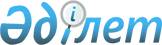 "Қазақстан Республикасындағы бастауыш, негізгі орта, жалпы орта білім берудің үлгілік оқу жоспарларын бекіту туралы" Қазақстан Республикасы Білім және ғылым министрінің 2012 жылғы 8 қарашадағы № 500 бұйрығына өзгерістер енгізу туралыҚазақстан Республикасы Оқу-ағарту министрінің 2022 жылғы 30 қыркүйектегі № 412 бұйрығы. Қазақстан Республикасының Әділет министрлігінде 2022 жылғы 30 қыркүйекте № 29916 болып тіркелді      БҰЙЫРАМЫН:       1. "Қазақстан Республикасындағы бастауыш, негізгі орта, жалпы орта білім берудің үлгілік оқу жоспарларын бекіту туралы" Қазақстан Республикасы Білім және ғылым министрінің 2012 жылғы 8 қарашадағы №500 бұйрығына (Нормативтік құқықтық актілерді мемлекеттік тіркеу тізілімінде № 8170 болып тіркелген) мынадай өзгерістер енгізілсін:       көрсетілген бұйрыққа қазақ тіліндегі 1, 2, 3 және 4-қосымшалар осы бұйрыққа 1, 2, 3 және 4-қосымшаларға сәйкес жаңа редакцияда жазылсын, көрсетілген бұйрыққа орыс тіліндегі 1, 2, 3 және 4-қосымшалар өзгермейді;       көрсетілген бұйрыққа 5-қосымша осы бұйрыққа 5-қосымшаға сәйкес жаңа редакцияда жазылсын;       көрсетілген бұйрыққа 9, 10, 11, 12, 13, 14, 15, 16, 17, 18, 19, 20, 21, 22, 23, 24, 25, 26, 27, 28, 29 және 30-қосымшалар осы бұйрыққа 6, 7, 8, 9, 10, 11, 12, 13, 14, 15, 16, 17, 18, 19, 20, 21, 22, 23, 24, 25, 26 және 27-қосымшаларға сәйкес жаңа редакцияда жазылсын;       көрсетілген бұйрыққа қазақ тіліндегі 61 және 62-қосымшалар осы бұйрыққа 28 және 29-қосымшаларға сәйкес жаңа редакцияда жазылсын, көрсетілген бұйрыққа орыс тіліндегі 61 және 62-қосымшалар өзгермейді;       көрсетілген бұйрыққа 64-қосымша осы бұйрыққа 30-қосымшаға сәйкес жаңа редакцияда жазылсын;       көрсетілген бұйрыққа 69 және 70-қосымшалар осы бұйрыққа 31 және 32-қосымшаларға сәйкес жаңа редакцияда жазылсын;       көрсетілген бұйрыққа 74-қосымша осы бұйрыққа 33-қосымшаға сәйкес жаңа редакцияда жазылсын;       көрсетілген бұйрыққа 77 және 78-қосымшалар осы бұйрыққа 34 және 35-қосымшаларға сәйкес жаңа редакцияда жазылсын;       көрсетілген бұйрыққа қазақ тіліндегі 81 және 82-қосымшалар осы бұйрыққа 36 және 37-қосымшаларға сәйкес жаңа редакцияда жазылсын, көрсетілген бұйрыққа орыс тіліндегі 81 және 82-қосымшалар өзгермейді;       көрсетілген бұйрыққа 85, 86, 87, 88, 89 және 90-қосымшалар осы бұйрыққа 38, 39, 40, 41, 42 және 43-қосымшаларға сәйкес жаңа редакцияда жазылсын;       көрсетілген бұйрыққа қазақ тіліндегі 95-қосымша осы бұйрыққа 44-қосымшаға сәйкес жаңа редакцияда жазылсын, көрсетілген бұйрыққа орыс тіліндегі 95-қосымша өзгермейді;       көрсетілген бұйрыққа 96, 97, 98, 99, 100, 101, 102, 103, 104, 105 және 106-қосымшалар осы бұйрыққа 45, 46, 47, 48, 49, 50, 51, 52, 53, 54 және 55-қосымшаларға сәйкес жаңа редакцияда жазылсын.      2. Қазақстан Республикасы Оқу-ағарту министрлігінің Орта білім беру комитеті Қазақстан Республикасының заңнамасында белгіленген тәртiппен:      1) осы бұйрықтың Қазақстан Республикасының Әдiлет министрлiгiнде мемлекеттiк тiркелуін;      2) осы бұйрық ресми жарияланғаннан кейін оны Қазақстан Республикасы Оқу-ағарту министрлігінің интернет-ресурсына орналастыруды;      3) осы бұйрық мемлекеттік тіркелгеннен кейін он жұмыс күні ішінде Қазақстан Республикасы Оқу-ағарту министрлігінің Заң департаментіне осы тармақтың 1) және 2) тармақшаларында көзделген іс-шаралардың орындалуы туралы мәліметтерді ұсынуды қамтамасыз етсін.      3. Осы бұйрықтың орындалуын бақылау жетекшілік ететін Қазақстан Республикасының Оқу-ағарту вице-министріне жүктелсін.      4. Осы бұйрық алғашқы ресми жарияланған күнінен бастап қолданысқа енгізіледі және 2022 жылғы 1 қыркүйектен бастап туындаған құқықтық қатынастарға қолданылады. Оқыту қазақ тілінде жүргізілетін сыныптарға арналған бастауыш білім берудің үлгілік оқу жоспары Оқыту орыс тілінде жүргізілетін сыныптарға арналған бастауыш білім берудің үлгілік оқу жоспары Оқыту ұйғыр/өзбек/тәжік тілінде жүргізілетін сыныптарға арналған бастауыш білім берудің үлгілік оқу жоспары Оқыту қазақ тілінде жүргізілетін ерекше білім беруге қажеттілігі бар білім алушыларға арналған бастауыш білім берудің үлгілік оқу жоспары 1-тарау. Оқыту қазақ тілінде жүргізілетін естімейтін оқушыларға арналған бастауыш білім берудің үлгілік оқу жоспары 2-тарау. Оқыту қазақ тілінде жүргізілетін нашар еститін, кейіннен естімей қалған оқушыларға арналған бастауыш білім берудің үлгілік оқу жоспары 3-тарау. Оқыту қазақ тілінде жүргізілетін көрмейтін және нашар көретін оқушыларға арналған бастауыш білім берудің үлгілік оқу жоспары 4-тарау. Оқыту қазақ тілінде жүргізілетін тірек-қозғалыс аппараты бұзылған оқушыларға арналған бастауыш білім берудің үлгілік оқу жоспары 5-тарау. Оқыту қазақ тілінде жүргізілетін сөйлеу тілінің күрделі бұзылыстары бар оқушыларға арналған бастауыш білім берудің үлгілік оқу жоспары 6-тарау. Оқыту қазақ тілінде жүргізілетін психикалық дамуы тежелген оқушыларға арналған бастауыш білім берудің үлгілік оқу жоспары 7-тарау. Оқыту қазақ тілінде жүргізілетін зиятының жеңіл түрде бұзылыстары бар оқушыларға арналған бастауыш білім берудің үлгілік оқу жоспары 8-тарау. Оқыту қазақ тілінде жүргізілетін зиятының орташа түрде бұзылыстары бар оқушыларға арналған бастауыш білім берудің үлгілік оқу жоспары 9 тарау. Оқыту қазақ тілінде жүргізілетін үйде жеке тегін (арнайы оқу бағдарламалар бойынша) оқытатын бастауыш білім берудің үлгілік оқу жоспары 10-тарау. Оқыту қазақ тілінде жүргізілетін үйде жеке тегін оқытатын зиятының жеңiл түрде бұзылыстары бар оқушыларға арналған бастауыш білім берудің үлгілік оқу жоспары 11-тарау. Оқыту қазақ тілінде жүргізілетін үйде жеке тегін оқытатын зиятының орташа түрде бұзылыстары бар оқушыларға арналған бастауыш білім берудің үлгілік оқу жоспары Оқыту орыс тілінде жүргізілетін ерекше білім беруге қажеттілігі бар білім алушыларға арналған бастауыш білім берудің үлгілік оқу жоспары 1-тарау. Оқыту орыс тілінде жүргізілетін естімейтін оқушыларға арналған бастауыш білім берудің үлгілік оқу жоспары 2-тарау. Оқыту орыс тілінде жүргізілетін нашар еститін, кейіннен естімей қалған оқушыларға арналған бастауыш білім берудің үлгілік оқу жоспары 3-тарау. Оқыту орыс тілінде жүргізілетін көрмейтін және нашар көретін оқушыларға арналған бастауыш білім берудің үлгілік оқу жоспары 4-тарау. Оқыту орыс тілінде жүргізілетін тірек-қозғалыс аппараты бұзылған оқушыларға арналған бастауыш білім берудің үлгілік оқу жоспары 5-тарау. Оқыту орыс тілінде жүргізілетін сөйлеу тілінің күрделі бұзылыстары бар оқушыларға арналған бастауыш білім берудің үлгілік оқу жоспары 6-тарау. Оқыту орыс тілінде жүргізілетін психикалық дамуы тежелген оқушыларға арналған бастауыш білім берудің үлгілік оқу жоспары 7-тарау. Оқыту орыс тілінде жүргізілетін зиятының жеңіл түрде бұзылыстары бар оқушыларға арналған бастауыш білім берудің үлгілік оқу жоспары 8-тарау. Оқыту орыс тілінде жүргізілетін зиятының орташа түрде бұзылыстары бар оқушыларға арналған бастауыш білім берудің үлгілік оқу жоспары 9-тарау. Оқыту орыс тілінде жүргізілетін үйде жеке тегін (арнайы оқу бағдарламалар бойынша) оқытатын бастауыш білім берудің үлгілік оқу жоспары 10-тарау. Оқыту орыс тілінде жүргізілетін үйде жеке тегін оқытатын зиятының жеңiл түрде бұзылыстары бар оқушыларға арналған бастауыш білім берудің үлгілік оқу жоспары 11-тарау. Оқыту орыс тілінде жүргізілетін үйде жеке тегін оқытатын зиятының орташа түрде бұзылыстары бар оқушыларға арналған бастауыш білім берудің үлгілік оқу жоспары Оқыту қазақ тілінде жүргізілетін ерекше білім беруге қажеттілігі бар білім алушыларға арналған негізгі орта білім берудің үлгілік оқу жоспары 1- тарау. Оқыту қазақ тілінде жүргізілетін есту қабілеті бұзылған оқушыларға арналған негізгі орта білім берудің үлгілік оқу жоспары 2-тарау. Оқыту қазақ тілінде жүргізілетін нашар еститін, кейіннен естімей қалған оқушылар үшін негізгі орта білім берудің үлгілік оқу жоспары 3-тарау. Оқыту қазақ тілінде жүргізілетін көру қабілеті бұзылған және нашар көретіндер үшін негізгі орта білім берудің үлгілік оқу жоспары 4-тарау. Оқыту қазақ тілінде жүргізілетін тірек-қимыл аппараты бұзылған оқушыларға арналған негізгі орта білім берудің үлгілік оқу жоспары 5-тарау. Оқыту қазақ тілінде жүргізілетін сөйлеу тілінің күрделі бұзылыстары бар оқушыларға арналған негізгі орта білім берудің үлгілік оқу жоспары 6-тарау. Оқыту қазақ тілінде жүргізілетін психикалық дамуы тежелген оқушыларға арналған негізгі орта білім берудің үлгілік оқу жоспары 7-тарау. Оқыту қазақ тілінде жүргізілетін зиятының жеңіл түрде бұзылыстары бар оқушыларға арналған негізгі орта білім берудің үлгілік оқу жоспары 8-тарау. Оқыту қазақ тілінде жүргізілетін зиятының орташа түрде бұзылыстары бар оқушыларға арналған негізгі орта білім берудің үлгілік оқу жоспары 9-тарау. Қазақ тілінде жеке тегін оқыту (арнайы оқу бағдарламалар бойынша) негізгі орта білім берудің үлгілік оқу жоспары 10-тарау. Қазақ тілінде жүргізілетін үйде жеке тегін оқытатын зиятының жеңiл түрде бұзылыстары бар оқушыларға арналған үлгілік оқу жоспары 11-тарау. Қазақ тілінде жүргізілетін үйде жеке тегін оқытатын зиятының орташа түрде бұзылыстары бар оқушыларға арналған үлгілік оқу жоспары Оқыту орыс тілінде жүргізілетін ерекше білім беруге қажеттілігі бар білім алушыларға арналған негізгі орта білім берудің үлгілік оқу жоспары 1-тарау. Оқыту орыс тілінде жүргізілетін есту қабілеті бұзылған оқушыларға арналған негізгі орта білім берудің үлгілік оқу бағдарламасы 2-тарау. Оқыту орыс тілінде жүргізілетін есту қабілеті бұзылған, нашар еститін, кейіннен естімей қалған оқушыларға арналған негізгі орта білім берудің үлгілік оқу жоспары 3-тарау. Оқыту орыс тілінде жүргізілетін көру қабілеті бұзылған, нашар көретін, көрмейтін оқушыларға арналған негізгі орта білім берудің үлгілік оқу жоспары) 4-тарау. Оқыту орыс тілінде жүргізілетін тірек-қимыл аппараты бұзылған оқушыларға арналған негізгі орта білім берудің үлгілік оқу жоспары 5-тарау. Оқыту орыс тілінде жүргізілетін сөйлеу тілі күрделі бұзылған оқушыларға арналған негізгі орта білім берудің үлгілік оқу жоспары 6-тарау. Оқыту орыс тілінде жүргізілетін психикалық дамуы тежелген оқушыларға арналған негізгі орта білім берудің үлгілік оқу жоспары 7-тарау. Оқыту орыс тілінде жүргізілетін зиятының жеңіл түрде бұзылыстары бар оқушыларға арналған негізгі орта білім берудің үлгілік оқу жоспары 8-тарау. Оқыту орыс тілінде жүргізілетін зиятының орташа түрде бұзылыстары бар оқушыларға арналған негізгі орта білім берудің үлгілік оқу жоспар      Ескертулер.      Ақыл-ой кемістігі бар білім алушыларға МЖМБС орындау талап етілмейді.      * логопедпен жеке, кіші топтық сабақтар.      Дене шынықтыру сабақтары жүктемесінің сағаттарын азайту білім алушының психофизикалық жағдайының ерекшеліктері ескерумен жүзеге асырылады.      Күрделі бұзылыстары (көру қабілеті бұзылған және ақыл-ой кемістігі, есту қабілеті бұзылған және ақыл-ой кемістігі, тірек-қозғалыс аппараты бұзылған және ақыл-ой кемістігі) бар білім алушыларды оқытудың жұмыс оқу жоспары білім алушылардың даму бұзылыстарының екінші түріне сәйкес түзету компонентін қоса отырып, ақыл-ой кемістігі бар білім алушыларға арналған үлгілік оқу жоспары негізінде құралады. 9-тарау. Орыс тілінде негізгі орта жеке тегін үйде (арнайы оқу бағдарламалар бойынша) оқытудың үлгілік оқу жоспары 10-тарау. Орыс тілінде жүргізілетін үйде жеке тегін оқытатын зиятының жеңiл түрде бұзылыстары бар оқушыларға арналған үлгілік оқу жоспары      Ескерту: Ақыл-ой кемістігі бар білім алушыларға МЖМБС орындау талап етілмейді.      Оқушының мүмкіндіктері мен қажеттіліктерін ескере отырып, пәндер арасындағы сағаттарды қайта бөлу және мектепте бөлек сабақтарға қатысу (емдеуші дәрігердің келісімі бойынша) рұқсат етіледі. 11-тарау. Орыс тілінде жүргізілетін үйде жеке тегін оқытатын зиятының орташа түрде бұзылыстары бар оқушыларға арналған үлгілік оқу жоспары Оқыту қазақ тілінде жүргізілетін сыныптарға арналған бастауыш білім берудің (төмендетілген оқу жүктемесімен) үлгілік оқу жоспары Оқыту орыс тілінде жүргізілетін сыныптарға арналған бастауыш білім берудің (төмендетілген оқу жүктемесімен) үлгілік оқу жоспары Оқыту ұйғыр/өзбек/тәжік тілінде жүргізілетін сыныптарға арналған бастауыш білім берудің (төмендетілген оқу жүктемесімен) үлгілік оқу жоспары Оқыту қазақ тілінде жүргізілетін гимназия сыныптарына арналған бастауыш білім берудің (төмендетілген оқу жүктемесімен) үлгілік оқу жоспары Оқыту орыс тілінде жүргізілетін гимназия сыныптарына арналған бастауыш білім берудің (төмендетілген оқу жүктемесімен) үлгілік оқу жоспары Оқыту қазақ тілінде жүргізілетін негізгі орта білім берудің (төмендетілген оқу жүктемесімен) үлгілік оқу жоспары      *Ескерту      Білім алушылардың ерте кәсіби бейімделуін қамтамасыз ету мақсатында вариативті компонентте инвариантты компоненттен таңдалатын оқу пәндерінің келесі комбинациясы қарастырылған:      1) оқу пәндері: "Алгебра", "Физика" және инвариантты компоненттен таңдалатын бір пән;      2) оқу пәндері: "Алгебра", "География" және инвариантты компоненттен таңдалатын бір пән;      3) оқу пәндері: "Биология", "Химия" және инвариантты компоненттен таңдалатын бір пән;      4) оқу пәндері: "Биология", "География" және инвариантты компоненттен таңдалатын бір пән;      5) оқу пәндері: "Шетел тілі", "Қазақстан тарихы" және инвариантты компоненттен таңдалатын бір пән;      6) оқу пәндері: "География", "Шетел тілі" және инвариантты компоненттен таңдалатын бір пән;      7) оқу пәндері: "Қазақстан тарихы", "География" және инвариантты компоненттен таңдалатын бір пән;      8) оқу пәндері: "Химия", "Физика" және инвариантты компоненттен таңдалатын бір пән;      9) оқу пәндері: "Қазақ тілі", "Орыс тілі және әдебиет" және инвариантты компоненттен таңдалатын бір пән. Оқыту орыс тілінде жүргізілетін негізгі орта білім берудің (төмендетілген оқу жүктемесімен) үлгілік оқу жоспары      *Ескерту      Білім алушылардың ерте кәсіби бейімделуін қамтамасыз ету мақсатында вариативті компонентте инвариантты компоненттен таңдалатын оқу пәндерінің келесі комбинациясы қарастырылған:      1) оқу пәндері: "Алгебра", "Физика" және инвариантты компоненттен таңдалатын бір пән;      2) оқу пәндері: "Алгебра", "География" және инвариантты компоненттен таңдалатын бір пән;      3) оқу пәндері: "Биология", "Химия" және инвариантты компоненттен таңдалатын бір пән;      4) оқу пәндері: "Биология", "География" және инвариантты компоненттен таңдалатын бір пән;      5) оқу пәндері: "Шетел тілі", "Қазақстан тарихы" және инвариантты компоненттен таңдалатын бір пән;      6) оқу пәндері: "География", "Шетел тілі" және инвариантты компоненттен таңдалатын бір пән;      7) оқу пәндері: "Қазақстан тарихы", "География" және инвариантты компоненттен таңдалатын бір пән;      8) оқу пәндері: "Химия", "Физика" және инвариантты компоненттен таңдалатын бір пән;      9) оқу пәндері: "Орыс тілі", "Қазақ тілі және әдебиет" және инвариантты компоненттен таңдалатын бір пән. Оқыту ұйғыр/өзбек/тәжік тілінде жүргізілетін негізгі орта білім берудің (төмендетілген оқу жүктемесімен) үлгілік оқу жоспары      *Ескерту      Білім алушылардың ерте кәсіби бейімделуін қамтамасыз ету мақсатында вариативті компонентте инвариантты компоненттен таңдалатын оқу пәндерінің келесі комбинациясы қарастырылған:      1) оқу пәндері: "Алгебра", "Физика" және инвариантты компоненттен таңдалатын бір пән;      2) оқу пәндері: "Алгебра", "География" және инвариантты компоненттен таңдалатын бір пән;      3) оқу пәндері: "Биология", "Химия" және инвариантты компоненттен таңдалатын бір пән;      4) оқу пәндері: "Биология", "География" және инвариантты компоненттен таңдалатын бір пән;      5) оқу пәндері: "Шетел тілі", "Қазақстан тарихы" және инвариантты компоненттен таңдалатын бір пән;      6) оқу пәндері: "География", "Шетел тілі" және инвариантты компоненттен таңдалатын бір пән;      7) оқу пәндері: "Қазақстан тарихы", "География" және инвариантты компоненттен таңдалатын бір пән;      8) оқу пәндері: "Химия", "Физика" және инвариантты компоненттен таңдалатын бір пән;      9) оқу пәндері: "Ана тілі", "Қазақ тілі және әдебиет" және инвариантты компоненттен таңдалатын бір пән Оқыту қазақ тілінде жүргізілетін гимназия/лицей сыныптарына арналған негізгі орта білім берудің (төмендетілген оқу жүктемесімен) үлгілік оқу жоспары Оқыту орыс тілінде жүргізілетін гимназия/лицей сыныптарына арналған негізгі орта білім берудің (төмендетілген оқу жүктемесімен) үлгілік оқу жоспары Оқыту қазақ тілінде жүргізілетін қоғамдық-гуманитарлық бағыт бойынша жалпы орта білім берудің үлгілік оқу жоспары (төмендетілген оқу жүктемесімен)      Ескерту: ерекше білім берілуіне қажеттілігі бар білім алушылар үшін жеке және топтық сабақтарға бөлінген сағаттар көлемінде түзету-дамыту сабақтары ұйымдастырылады. Оқыту қазақ тілінде жүргізілетін жаратылыстану-математикалық бағыт бойынша жалпы орта білім берудің үлгілік оқу жоспары (төмендетілген оқу жүктемесімен)      Ескерту: ерекше білім берілуіне қажеттілігі бар білім алушылар үшін жеке және топтық сабақтарға бөлінген сағаттар көлемінде түзету-дамыту сабақтары ұйымдастырылады. Оқыту орыс тілінде жүргізілетін қоғамдық-гуманитарлық бағыт бойынша жалпы орта білім берудің үлгілік оқу жоспары (төмендетілген оқу жүктемесімен)      Ескерту: ерекше білім берілуіне қажеттілігі бар білім алушылар үшін жеке және топтық сабақтарға бөлінген сағаттар көлемінде түзету-дамыту сабақтар ұйымдастырылады. Оқыту орыс тілінде жүргізілетін жаратылыстану-математикалық бағыт бойынша жалпы орта білім берудің үлгілік оқу жоспары (төмендетілген оқу жүктемесімен)      Ескерту: ерекше білім алу қажеттілігі бар білім алушылар үшін жеке және топтық сабақтарға бөлінген сағаттар көлемінде түзету-дамыту сабақтар ұйымдастырылады. Оқыту ұйғыр/өзбек/тәжік тілінде жүргізілетін қоғамдық-гуманитарлық бағыт бойынша жалпы орта білім берудің үлгілік оқу жоспары (төмендетілген оқу жүктемесімен)      Ескерту: ерекше білім берілуіне қажеттілігі бар білім алушылар үшін жеке және топтық сабақтарға бөлінген сғаттар көлемінде түзету-дамыту сабақтары ұйымдастырылады. Оқыту ұйғыр/өзбек/тәжік тілінде жүргізілетін жаратылыстану-математикалық бағыт бойынша жалпы орта білім берудің үлгілік оқу жоспары (төмендетілген оқу жүктемесімен)      Ескерту: ерекше білім берілуіне қажеттілігі бар білім алушылар үшін жеке және топтық сабақтарға бөлінген сғаттар көлемінде түзету-дамыту сабақтары ұйымдастырылады. Оқыту қазақ тілінде жүргізілетін гимназия/лицей сыныптарына арналған жаратылыстану-математикалық бағыт бойынша жалпы орта білім берудің (төмендетілген оқу жүктемесімен) үлгілік оқу жоспары Оқыту орыс тілінде жүргізілетін гимназия/лицей сыныптарына арналған жаратылыстану-математикалық бағыт бойынша жалпы орта білім берудің (төмендетілген оқу жүктемесімен) үлгілік оқу жоспары Оқыту қазақ тілінде жүргізілетін гимназия/лицей сыныптарына арналған қоғамдық-гуманитарлық бағыт бойынша жалпы орта білім берудің (төмендетілген оқу жүктемесімен) үлгілік оқу жоспары Оқыту орыс тілінде жүргізілетін гимназия/лицей сыныптарына арналған қоғамдық-гуманитарлық бағыт бойынша жалпы орта білім берудің (төмендетілген оқу жүктемесімен) үлгілік оқу жоспары Оқыту қазақ тілінде жүргізілетін мамандандырылған білім беру ұйымдарына арналған бастауыш білім берудің үлгілік оқу жоспары Оқыту орыс тілінде жүргізілетін мамандандырылған білім беру ұйымдарына арналған бастауыш білім берудің үлгілік оқу жоспары Оқыту орыс тілінде жүргізілетін мамандандырылған білім беру ұйымдарына арналған негізгі орта білім берудің үлгілік оқу жоспары Оқыту қазақ тілінде жүргізілетін мамандандырылған білім беру ұйымдарына арналған қоғамдық-гуманитарлық бағыт бойынша жалпы орта білім берудің үлгілік оқу жоспары Оқыту орыс тілінде жүргізілетін мамандандырылған білім беру ұйымдарына арналған қоғамдық-гуманитарлық бағыт бойынша жалпы орта білім берудің үлгілік оқу жоспары Оқыту орыс тілінде жүргізілетін мамандандырылған музыкалық мектеп-интернаттары мен өнер саласында мамандандырылған мектептерге арналған бастауыш білім берудің үлгілік оқу жоспары      * - Для специализированных хореографических школ-интернатов (специализированная хореографическая школа-интернат-училище), предусматривающих повышенную физическую нагрузку (хореография) занятия по дисциплине "Физическая культура" и "Физическая культура: спортивные игры" реализуются в рамках специализированного компонента. Оқыту қазақ тілінде жүргізілетін мамандандырылған музыкалық мектеп-интернаттары мен өнер саласында мамандандырылған мектептерге арналған жалпы орта білім берудің үлгілік оқу жоспары Оқыту орыс тілінде жүргізілетін мамандандырылған музыкалық мектеп-интернаттар мен өнер саласында мамандандырылған мектептерге арналған жалпы орта білім берудің үлгілік оқу жоспары Оқыту қазақ тілінде жүргізілетін физика-математикалық мектептерге (оның ішінде "Республикалық физика-математика мектебі") арналған негізгі орта білім берудің үлгілік оқу жоспары Оқыту орыс тілінде жүргізілетін физика-математикалық мектептерге (оның ішінде "Республикалық физика-математика мектебі") арналған негізгі орта білім берудің үлгілік оқу жоспары Оқыту қазақ тілінде жүргізілетін қоғамдық-гуманитарлық бағыт бойынша жалпы орта білім берудің үлгілік оқу жоспары Оқыту қазақ тілінде жүргізілетін жаратылыстану-математика бағыты бойынша жалпы орта білім берудің үлгілік оқу жоспары Оқыту орыс тілінде жүргізілетін қоғамдық-гуманитарлық бағыт бойынша жалпы орта білім берудің үлгілік оқу жоспары Оқыту орыс тілінде жүргізілетін жаратылыстану-математика бағыты бойынша жалпы орта білім берудің үлгілік оқу жоспары      *Ескерту: "Қазақ тілі мен қазақ әдебиеті" пәні бойынша аптасына жүктеме 4 сағат болған жағдайда, сынып екі топқа бөлініп оқытылады, аптасына 5 сағат жүктеме болған жағдайда, топтарға бөлінбей оқытылады. Оқыту ұйғыр, өзбек, тәжік тілдерінде жүргізілетін қоғамдық-гуманитарлық бағыт бойынша жалпы орта білім берудің үлгілік оқу жоспары Оқыту ұйғыр, өзбек, тәжік тілдерінде жүргізілетін жаратылыстану-математикалық бағыт бойынша жалпы орта білім берудің үлгілік оқу жоспары Оқыту қазақ тілінде жүргізілетін мамандандырылған "Қазақ тілі" және "Қазақ әдебиеті" оқу пәндерін тереңдете оқытатын ("Абай мектептері" білім беру ұйымдарының желісін қоса алғанда) қоғамдық-гуманитарлық бағыт бойынша негізгі орта білім беретін мамандандырылған ұйымдарға арналған үлгілік оқу жоспары Оқыту қазақ тілінде жүргізілетін "Қазақ тілі" және "Қазақ әдебиеті" пәндерін тереңдете оқытатын ("Абай мектептері" білім беру ұйымдарының желісін қоса алғанда) қоғамдық-гуманитарлық бағыт бойынша жалпы орта білім беретін мамандандырылған ұйымдарға арналған үлгілік оқу жоспары Оқыту қазақ тілінде жүргізілетін қоғамдық -гуманитарлық бағыт бойынша ерекше білім беруге қажеттілігі бар білім алушыларға арналған жалпы орта білім берудің үлгілік оқу жоспары Көру қабілеті бұзылған (көзі көрмейтін, нашар көретін), есту қабілеті бұзылған (естімейтін, нашар еститін), тірек-қимыл аппараты бұзылған Оқыту қазақ тілінде жүргізілетін жаратылыстану – математикалық бағыт бойынша ерекше білім беруге қажеттілігі бар білім алушыларға арналған жалпы орта білім берудің үлгілік оқу жоспары Көру қабілеті бұзылған (көрмейтін, нашар көретін), есту қабілеті бұзылған (естімейтін, нашар еститін), тірек-қимыл аппараты бұзылған Оқыту орыс тілінде жүргізілетін қоғамдық -гуманитарлық бағыт бойынша ерекше білім беруге қажеттілігі бар білім алушыларға арналған жалпы орта білім берудің үлгілік оқу жоспары Көру қабілеті бұзылған (көрмейтін, нашар көретін), есту қабілеті бұзылған (естімейтін, нашар еститін), тірек-қимыл аппараты бұзылған Оқыту орыс тілінде жүргізілетін жаратылыстану – математикалық бағыт бойынша ерекше білім беру қажеттілігі бар білім алушыларға арналған жалпы орта білім берудің үлгілік оқу жоспары Көру қабілеті бұзылған (көрмейтін, нашар көретін), есту қабілеті бұзылған (естімейтін, нашар еститін)), тірек-қимыл аппараты бұзылған Оқыту ұйғыр, өзбек, тәжік тілдерінде жүргізілетін қоғамдық-гуманитарлық бағыт бойынша ерекше білім беруге қажеттілігі бар білім алушыларға арналған жалпы орта білім берудің үлгілік оқу жоспары Көру қабілеті бұзылған (көрмейтін, нашар көретін), есту қабілеті бұзылған (естімейтін, нашар еститін), тірек-қимыл аппараты бұзылған Оқыту ұйғыр, өзбек, тәжік тілдерінде жүргізілетін жаратылыстану-математикалық бағыт бойынша ерекше білім беруге қажеттілігі бар білім алушыларға арналған жалпы орта білім берудің үлгілік оқу жоспары Көру қабілеті бұзылған (көрмейтін, нашар көретін), есту қабілеті бұзылған (естімейтін, нашар еститін), тірек-қимыл аппараты бұзылған Оқыту ұйғыр/өзбек/тәжік тілдерінде жүргізілетін гимназия сыныптарына арналған бастауыш білім берудің (төмендетілген оқу жүктемесімен) үлгілік оқу жоспары Оқыту ұйғыр/өзбек/тәжік тілдерінде жүргізілетін гимназия/лицей сыныптарына арналған негізгі орта білім берудің (төмендетілген оқу жүктемесімен) үлгілік оқу жоспары Оқыту ұйғыр/өзбек/тәжік тілдерінде жүргізілетін гимназия/лицей сыныптарына арналған жаратылыстану-математикалық бағыт бойынша жалпы орта білім берудің (төмендетілген оқу жүктемесімен) үлгілік оқу жоспары  Оқыту ұйғыр/өзбек/тәжік тілдерінде жүргізілетін гимназия/лицей сыныптарына арналған қоғамдық-гуманитарлық бағыт бойынша жалпы орта білім берудің (төмендетілген оқу жүктемесімен) үлгілік оқу жоспары© 2012. Қазақстан Республикасы Әділет министрлігінің «Қазақстан Республикасының Заңнама және құқықтық ақпарат институты» ШЖҚ РМК      Қазақстан РеспубликасыныңОқу-ағарту министрі      Қазақстан РеспубликасыныңОқу-ағарту министріА. АймагамбетовҚазақстан Республикасы
Оқу-ағарту министрінің
2022 жылғы 30 қыркүйектегі
№ 412 бұйрығына
1-қосымшаҚазақстан Республикасы
Оқу-ағарту министрінің
2022 жылғы 30 қыркүйектегі
№ 412 бұйрығына
1-қосымшаҚазақстан Республикасы
Білім және ғылым министрінің
2012 жылғы 8 қарашадағы
№ 500 бұйрығына
1-қосымшаҚазақстан Республикасы
Білім және ғылым министрінің
2012 жылғы 8 қарашадағы
№ 500 бұйрығына
1-қосымша№Білім салалары және оқу пәндеріСыныптар бойынша апталық сағат саныСыныптар бойынша апталық сағат саныСыныптар бойынша апталық сағат саныСыныптар бойынша апталық сағат саныСыныптар бойынша апталық сағат саныЖалпы жүктеме, сағатЖалпы жүктеме, сағат№Білім салалары және оқу пәндері12344апталықжылдықИнварианттық компонентИнварианттық компонентИнварианттық компонентИнварианттық компонентИнварианттық компонентИнварианттық компонентИнварианттық компонентИнварианттық компонентИнварианттық компонентТіл және әдебиет6111111113913981Әліппе, Ана тілі6----62102Қазақ тілі-4444124323Әдебиеттік оқу-333393244Орыс тілі222262165Шетел тілі22226216Математика және информатика4,5566621,5769,56Математика44555186447Цифрлық сауаттылық0,511113,5125,5Жаратылыстану1122262158Жаратылыстану112226215Адам және қоғам1111141439Дүниетану111114143Технология және өнер32222932110Музыка11111414311Көркем еңбек1111310812Еңбекке баулу113513Бейнелеу өнері1135Дене шынықтыру333331242914Дене шынықтыру3333312429Инварианттық оқу жүктемесіИнварианттық оқу жүктемесі18,52325252591,53275,5Вариативтік компонентВариативтік компонентВариативтік компонентВариативтік компонентВариативтік компонентВариативтік компонентВариативтік компонентВариативтік компонентВариативтік компонентДамыту сипаттағы жеке және топтық сабақтарДамыту сипаттағы жеке және топтық сабақтар111114143Вариативтік оқу жүктемесіВариативтік оқу жүктемесі111114143Ең жоғарғы оқу жүктемесіЕң жоғарғы оқу жүктемесі19,52426262695,53418,5Қазақстан Республикасы
Оқу-ағарту министрінің
2022 жылғы 30 қыркүйектегі
№ 412 бұйрығына
2-қосымшаҚазақстан Республикасы
Оқу-ағарту министрінің
2022 жылғы 30 қыркүйектегі
№ 412 бұйрығына
2-қосымшаҚазақстан Республикасы
Оқу-ағарту министрінің
2022 жылғы 30 қыркүйектегі
№ 412 бұйрығына
2-қосымшаҚазақстан Республикасы
Оқу-ағарту министрінің
2022 жылғы 30 қыркүйектегі
№ 412 бұйрығына
2-қосымшаҚазақстан Республикасы
Білім және ғылым министрінің
2012 жылғы 8 қарашадағы
№ 500 бұйрығына
2-қосымшаҚазақстан Республикасы
Білім және ғылым министрінің
2012 жылғы 8 қарашадағы
№ 500 бұйрығына
2-қосымшаҚазақстан Республикасы
Білім және ғылым министрінің
2012 жылғы 8 қарашадағы
№ 500 бұйрығына
2-қосымшаҚазақстан Республикасы
Білім және ғылым министрінің
2012 жылғы 8 қарашадағы
№ 500 бұйрығына
2-қосымша№Білім салалары және оқу пәндеріСыныптар бойынша апталық сағат саныСыныптар бойынша апталық сағат саныСыныптар бойынша апталық сағат саныСыныптар бойынша апталық сағат саныСыныптар бойынша апталық сағат саныЖалпы жүктеме, сағатЖалпы жүктеме, сағат№Білім салалары және оқу пәндері12344апталықжылдықИнварианттық компонентИнварианттық компонентИнварианттық компонентИнварианттық компонентИнварианттық компонентИнварианттық компонентИнварианттық компонентИнварианттық компонентИнварианттық компонентТіл және әдебиет8121213134516121Букварь, Обучение грамоте6----62102Орыс тілі-4444124323Әдебиеттік оқу-333393244Қазақ тілі23344124305Шетел тілі22226216Математика және информатика4,5566621,5769,56Математика44555186447Цифрлық сауаттылық0,511113,5125,5Жаратылыстану1122262158Жаратылыстану112226215Адам және қоғам1111141439Дүниетану111114143Технология және өнер32222932110Музыка11111414311Көркем еңбек1111310812Еңбекке баулу113513Бейнелеу өнері1135Дене шынықтыру333331242914Дене шынықтыру3333312429Инварианттық оқу жүктемесі20,52426272797,53489,5Вариативтік компонентВариативтік компонентВариативтік компонентВариативтік компонентВариативтік компонентВариативтік компонентВариативтік компонентВариативтік компонентВариативтік компонентДамыту сипаттағы жеке және топтық сабақтарДамыту сипаттағы жеке және топтық сабақтарВариативтік оқу жүктемесіВариативтік оқу жүктемесіЕң жоғарғы оқу жүктемесіЕң жоғарғы оқу жүктемесі20,52426272797,53489,5Қазақстан Республикасы
Оқу-ағарту министрінің
2022 жылғы 30 қыркүйектегі
№ 412 бұйрығына
3-қосымшаҚазақстан Республикасы
Оқу-ағарту министрінің
2022 жылғы 30 қыркүйектегі
№ 412 бұйрығына
3-қосымшаҚазақстан Республикасы
Оқу-ағарту министрінің
2022 жылғы 30 қыркүйектегі
№ 412 бұйрығына
3-қосымшаҚазақстан Республикасы
Оқу-ағарту министрінің
2022 жылғы 30 қыркүйектегі
№ 412 бұйрығына
3-қосымшаҚазақстан Республикасы
Білім және ғылым министрінің
2012 жылғы 8 қарашадағы
№ 500 бұйрығына
3-қосымшаҚазақстан Республикасы
Білім және ғылым министрінің
2012 жылғы 8 қарашадағы
№ 500 бұйрығына
3-қосымшаҚазақстан Республикасы
Білім және ғылым министрінің
2012 жылғы 8 қарашадағы
№ 500 бұйрығына
3-қосымшаҚазақстан Республикасы
Білім және ғылым министрінің
2012 жылғы 8 қарашадағы
№ 500 бұйрығына
3-қосымша№Білім салалары және оқу пәндеріСыныптар бойынша апталық сағат саныСыныптар бойынша апталық сағат саныСыныптар бойынша апталық сағат саныСыныптар бойынша апталық сағат саныСыныптар бойынша апталық сағат саныЖалпы жүктеме, сағатЖалпы жүктеме, сағат№Білім салалары және оқу пәндері12344апталықжылдықИнварианттық компонентИнварианттық компонентИнварианттық компонентИнварианттық компонентИнварианттық компонентИнварианттық компонентИнварианттық компонентИнварианттық компонентИнварианттық компонентТіл және әдебиет8121213134516121Әліппе, Сауат ашу6----62102Ұйғыр/өзбек/тәжік тілі-4344113963Әдебиеттік оқу-222262164Қазақ тілі22333103585Орыс тілі-222262166Шетел тілі-22226216Математика және информатика4,5566621,5769,57Математика44555186448Цифрлық сауаттылық0,511113,5125,5Жаратылыстану1122262159Жаратылыстану112226215Адам және қоғам11111414310Дүниетану111114143Технология және өнер32222932111Музыка11111414312Көркем еңбек1111310813Еңбекке баулу113514Бейнелеу өнері1135Дене шынықтыру333331242915Дене шынықтыру3333312429Инварианттық оқу жүктемесіИнварианттық оқу жүктемесі20, 52426272797, 53489,5Вариативтік компонентВариативтік компонентВариативтік компонентВариативтік компонентВариативтік компонентВариативтік компонентВариативтік компонентВариативтік компонентВариативтік компонентДамыту сипаттағы жеке және топтық сабақтарДамыту сипаттағы жеке және топтық сабақтарВариативтік оқу жүктемесіВариативтік оқу жүктемесіЕң жоғарғы оқу жүктемесіЕң жоғарғы оқу жүктемесі20, 52426272797, 53489,5Қазақстан Республикасы
Оқу-ағарту министрінің
2022 жылғы 30 қыркүйектегі
№ 412 бұйрығына
4-қосымшаҚазақстан Республикасы
Оқу-ағарту министрінің
2022 жылғы 30 қыркүйектегі
№ 412 бұйрығына
4-қосымшаҚазақстан Республикасы
Оқу-ағарту министрінің
2022 жылғы 30 қыркүйектегі
№ 412 бұйрығына
4-қосымшаҚазақстан Республикасы
Оқу-ағарту министрінің
2022 жылғы 30 қыркүйектегі
№ 412 бұйрығына
4-қосымшаҚазақстан Республикасы
Білім және ғылым министрінің
2012 жылғы 8 қарашадағы
№ 500 бұйрығына
4-қосымшаҚазақстан Республикасы
Білім және ғылым министрінің
2012 жылғы 8 қарашадағы
№ 500 бұйрығына
4-қосымшаҚазақстан Республикасы
Білім және ғылым министрінің
2012 жылғы 8 қарашадағы
№ 500 бұйрығына
4-қосымшаҚазақстан Республикасы
Білім және ғылым министрінің
2012 жылғы 8 қарашадағы
№ 500 бұйрығына
4-қосымша№Білім беру салалары және оқу пәндеріСыныптар бойынша апталық сағат саныСыныптар бойынша апталық сағат саныСыныптар бойынша апталық сағат саныСыныптар бойынша апталық сағат саныСыныптар бойынша апталық сағат саныЖалпы жүктеме, сағатЖалпы жүктеме, сағат№Білім беру салалары және оқу пәндері01234апталықжылдықИнварианттық компонентИнварианттық компонентИнварианттық компонентИнварианттық компонентИнварианттық компонентИнварианттық компонентИнварианттық компонентИнварианттық компонентИнварианттық компонентТіл және әдебиет88810104415601Әліппе, Ана тілі(дактильді сөйлеу тілі, ауызша сөйлеу тілі, жазу, оқу)8----82722Әліппе, Ана тілі (тіл дамыту, жазу, оқу)-8---82803Қазақ тілі--444124324Әдебиеттік оқу--444124325Орыс тілі---224144Математика және информатика44566258886Математика44455227807Цифрлық сауаттылық--1113108Жаратылыстану--11131088Жаратылыстану--1113108Адам және қоғам-111141439Дүниетану-11114143Технология және өнер222221035410Музықа және ырғақ11111517711Бейнелеу өнері11---26912Көркем еңбек--1113108Дене шынықтыру333331553113Бейімделген дене шынықтыру3333315531Инварианттық оқу жүктемесіИнварианттық оқу жүктемесі17182023231013584Вариативтік компонентВариативтік компонентВариативтік компонентВариативтік компонентВариативтік компонентВариативтік компонентВариативтік компонентВариативтік компонентВариативтік компонентЗаттық-тәжірибелік оқытуЗаттық-тәжірибелік оқыту23,532212,5442,5Вариативтік оқу жүктемесіВариативтік оқу жүктемесі23,532212,5442,5Ең жоғарғы оқу жүктемесіЕң жоғарғы оқу жүктемесі1921,5232525113,54026,5Түзету компонентіТүзету компонентіТүзету компонентіТүзету компонентіТүзету компонентіТүзету компонентіТүзету компонентіТүзету компонентіТүзету компонентіТүзету ырғағыТүзету ырғағы111115177Айналамен таныстыруАйналамен таныстыру211--4139Дыбыстардың айтылуын қалыптастыру және есту қабілетін дамыту (жеке сабақтар)Дыбыстардың айтылуын қалыптастыру және есту қабілетін дамыту (жеке сабақтар)1818181818903186Ауызекі және тұрмыстық сөйлеу тіліАуызекі және тұрмыстық сөйлеу тілі----1136Ым-ишараттық сөйлеу тіліЫм-ишараттық сөйлеу тілі----1136Түзету оқу жүктемесіТүзету оқу жүктемесі21202019211013574Ескертулер.Дене шынықтыру сабақтарының сағаттық жүктемесін төмендету білім алушылардың психофизикалық жағдайының ерекшелектері ескеріле отырып жүргізіледі.Екінші және үшінші тілді оқытқанда білім алушылардың сөйлеу тілінің даму деңгейі ескеріледі.Ескертулер.Дене шынықтыру сабақтарының сағаттық жүктемесін төмендету білім алушылардың психофизикалық жағдайының ерекшелектері ескеріле отырып жүргізіледі.Екінші және үшінші тілді оқытқанда білім алушылардың сөйлеу тілінің даму деңгейі ескеріледі.Ескертулер.Дене шынықтыру сабақтарының сағаттық жүктемесін төмендету білім алушылардың психофизикалық жағдайының ерекшелектері ескеріле отырып жүргізіледі.Екінші және үшінші тілді оқытқанда білім алушылардың сөйлеу тілінің даму деңгейі ескеріледі.Ескертулер.Дене шынықтыру сабақтарының сағаттық жүктемесін төмендету білім алушылардың психофизикалық жағдайының ерекшелектері ескеріле отырып жүргізіледі.Екінші және үшінші тілді оқытқанда білім алушылардың сөйлеу тілінің даму деңгейі ескеріледі.Ескертулер.Дене шынықтыру сабақтарының сағаттық жүктемесін төмендету білім алушылардың психофизикалық жағдайының ерекшелектері ескеріле отырып жүргізіледі.Екінші және үшінші тілді оқытқанда білім алушылардың сөйлеу тілінің даму деңгейі ескеріледі.Ескертулер.Дене шынықтыру сабақтарының сағаттық жүктемесін төмендету білім алушылардың психофизикалық жағдайының ерекшелектері ескеріле отырып жүргізіледі.Екінші және үшінші тілді оқытқанда білім алушылардың сөйлеу тілінің даму деңгейі ескеріледі.Ескертулер.Дене шынықтыру сабақтарының сағаттық жүктемесін төмендету білім алушылардың психофизикалық жағдайының ерекшелектері ескеріле отырып жүргізіледі.Екінші және үшінші тілді оқытқанда білім алушылардың сөйлеу тілінің даму деңгейі ескеріледі.Ескертулер.Дене шынықтыру сабақтарының сағаттық жүктемесін төмендету білім алушылардың психофизикалық жағдайының ерекшелектері ескеріле отырып жүргізіледі.Екінші және үшінші тілді оқытқанда білім алушылардың сөйлеу тілінің даму деңгейі ескеріледі.Ескертулер.Дене шынықтыру сабақтарының сағаттық жүктемесін төмендету білім алушылардың психофизикалық жағдайының ерекшелектері ескеріле отырып жүргізіледі.Екінші және үшінші тілді оқытқанда білім алушылардың сөйлеу тілінің даму деңгейі ескеріледі.№Білім беру салалары және оқу пәндеріСыныптар бойынша апталық сағат саныСыныптар бойынша апталық сағат саныСыныптар бойынша апталық сағат саныСыныптар бойынша апталық сағат саныСыныптар бойынша апталық сағат саныЖалпы жүктеме, сағатЖалпы жүктеме, сағат№Білім беру салалары және оқу пәндері01234апталықжылдықИнварианттық компонентИнварианттық компонентИнварианттық компонентИнварианттық компонентИнварианттық компонентИнварианттық компонентИнварианттық компонентИнварианттық компонентИнварианттық компонентТіл және әдебиет771011114616351Әліппе, Ана тілі77---144832Қазақ тілі--644145043Әдебиеттік оқу--433103604Орыс тілі---2241445Шетел тілі---224144Математика және информатика55,566628,51010,56Математика55555258857Цифрлық сауаттылық-0,51113,5125,5Жаратылыстану---2241448 Жаратылыстану ---224144Адам және қоғам-111141439Дүниетану-11114143Технология және өнер332221242310Еңбекке баулу11---26911Бейнелеу өнері11---26912Музыка11111517713Көркем еңбек1113108Дене шынықтыру333331553114Бейімделген дене шынықтыру3333315531Инварианттық оқу жүктемесіИнварианттық оқу жүктемесі1819,5222525109,53886,5Вариативтік компонентВариативтік компонентВариативтік компонентВариативтік компонентВариативтік компонентВариативтік компонентВариативтік компонентВариативтік компонентВариативтік компонентТаңдауы бойынша сабақтарТаңдауы бойынша сабақтар1214140Вариативтік оқу жүктемесіВариативтік оқу жүктемесі1214140Ең жоғарғы оқу жүктемесіЕң жоғарғы оқу жүктемесі1921,5232525113,54026,5Түзету компонентіТүзету компонентіТүзету компонентіТүзету компонентіТүзету компонентіТүзету компонентіТүзету компонентіТүзету компонентіТүзету компонентіТүзету ырғағыТүзету ырғағы111115177Айналамен таныстыруАйналамен таныстыру222--6210Дыбыстардың айтылуын қалыптастыру және есту қабілетін дамыту (жеке)Дыбыстардың айтылуын қалыптастыру және есту қабілетін дамыту (жеке)1818181818903186Түзету оқу жүктемесіТүзету оқу жүктемесі21212119191013573Ескерту:Дене шынықтыру сабақтарының сағаттық жүктемесін төмендету білім алушылардың психофизикалық жағдайының ерекшелектері ескеріле отырып жүргізіледі.Екінші және үшінші тілді оқытқанда білім алушылардың сөйлеу тілінің даму деңгейі ескеріледі.Ескерту:Дене шынықтыру сабақтарының сағаттық жүктемесін төмендету білім алушылардың психофизикалық жағдайының ерекшелектері ескеріле отырып жүргізіледі.Екінші және үшінші тілді оқытқанда білім алушылардың сөйлеу тілінің даму деңгейі ескеріледі.Ескерту:Дене шынықтыру сабақтарының сағаттық жүктемесін төмендету білім алушылардың психофизикалық жағдайының ерекшелектері ескеріле отырып жүргізіледі.Екінші және үшінші тілді оқытқанда білім алушылардың сөйлеу тілінің даму деңгейі ескеріледі.Ескерту:Дене шынықтыру сабақтарының сағаттық жүктемесін төмендету білім алушылардың психофизикалық жағдайының ерекшелектері ескеріле отырып жүргізіледі.Екінші және үшінші тілді оқытқанда білім алушылардың сөйлеу тілінің даму деңгейі ескеріледі.Ескерту:Дене шынықтыру сабақтарының сағаттық жүктемесін төмендету білім алушылардың психофизикалық жағдайының ерекшелектері ескеріле отырып жүргізіледі.Екінші және үшінші тілді оқытқанда білім алушылардың сөйлеу тілінің даму деңгейі ескеріледі.Ескерту:Дене шынықтыру сабақтарының сағаттық жүктемесін төмендету білім алушылардың психофизикалық жағдайының ерекшелектері ескеріле отырып жүргізіледі.Екінші және үшінші тілді оқытқанда білім алушылардың сөйлеу тілінің даму деңгейі ескеріледі.Ескерту:Дене шынықтыру сабақтарының сағаттық жүктемесін төмендету білім алушылардың психофизикалық жағдайының ерекшелектері ескеріле отырып жүргізіледі.Екінші және үшінші тілді оқытқанда білім алушылардың сөйлеу тілінің даму деңгейі ескеріледі.Ескерту:Дене шынықтыру сабақтарының сағаттық жүктемесін төмендету білім алушылардың психофизикалық жағдайының ерекшелектері ескеріле отырып жүргізіледі.Екінші және үшінші тілді оқытқанда білім алушылардың сөйлеу тілінің даму деңгейі ескеріледі.Ескерту:Дене шынықтыру сабақтарының сағаттық жүктемесін төмендету білім алушылардың психофизикалық жағдайының ерекшелектері ескеріле отырып жүргізіледі.Екінші және үшінші тілді оқытқанда білім алушылардың сөйлеу тілінің даму деңгейі ескеріледі.№Білім беру салалары және оқу пәндеріСыныптар бойынша апталық сағат саныСыныптар бойынша апталық сағат саныСыныптар бойынша апталық сағат саныСыныптар бойынша апталық сағат саныСыныптар бойынша апталық сағат саныЖалпы жүктеме, сағатЖалпы жүктеме, сағат№Білім беру салалары және оқу пәндері01234апталықжылдықИнварианттық компонентИнварианттық компонентИнварианттық компонентИнварианттық компонентИнварианттық компонентИнварианттық компонентИнварианттық компонентИнварианттық компонентИнварианттық компонентТіл және әдебиет561111114415681Әліппе, Ана тілі56---113802Қазақ тілі--444124323Әдебиеттік оқу--33393244Орыс тілі--22262165Шетел тілі--2226216Математика және информатика54,556626,5939,56Математика54455238147Цифрлық сауаттылық-0,51113,5125,5Жаратылыстану-112262158Жаратылыстану-11226215Адам және қоғам-111141439Дүниетану-11114143Технология және өнер332221242310Еңбекке баулу11---26911Бейнелеу өнері11---26912Музыка11111517713Көркем еңбек1113108Дене шынықтыру333331553114Бейімделген дене шынықтыру3333315531Инварианттық оқу жүктемесіИнварианттық оқу жүктемесі1618,5232525107,53819,5Вариативтік компонентВариативтік компонентВариативтік компонентВариативтік компонентВариативтік компонентВариативтік компонентВариативтік компонентВариативтік компонентВариативтік компонентТаңдауы бойынша сабақтарТаңдауы бойынша сабақтар336207Вариативтік оқу жүктемесіВариативтік оқу жүктемесі336207Ең жоғарғы оқу жүктемесіЕң жоғарғы оқу жүктемесі1921,5232525113,54026,5Түзету компонентіТүзету компонентіТүзету компонентіТүзету компонентіТүзету компонентіТүзету компонентіТүзету компонентіТүзету компонентіТүзету компонентіТүзету ырғағыТүзету ырғағы111115177Айналамен таныстыруАйналамен таныстыру2----268Қалдық көру қабілетін сақтау және дамыту* (топтық, кіші топтық сабақтар)Қалдық көру қабілетін сақтау және дамыту* (топтық, кіші топтық сабақтар)2222210354Кеңістікте бағдарлау (кіші топтық, жеке сабақтар)Кеңістікте бағдарлау (кіші топтық, жеке сабақтар)4333316565Әлеуметтік-тұрмыстық бағдарлауӘлеуметтік-тұрмыстық бағдарлау111115177*Сөйлеу тілінің даму кемшіліктерін түзету*Сөйлеу тілінің даму кемшіліктерін түзету2222210354Мимика және пантомимиканы дамыту (топтық, кіші топтық сабақтар)Мимика және пантомимиканы дамыту (топтық, кіші топтық сабақтар)111115177Белсенді қозғалуға бағытталған жеке және топтық сабақтарБелсенді қозғалуға бағытталған жеке және топтық сабақтар2222210354Түзету оқу жүктемесіТүзету оқу жүктемесі1512121212632226Ескерту:* логопедпен жеке, кіші топтық сабақтар.Дене шынықтыру сабақтарының сағаттық жүктемесін төмендету білім алушылардың психофизикалық жағдайының ерекшелектері ескеріле отырып жүргізіледі.Ескерту:* логопедпен жеке, кіші топтық сабақтар.Дене шынықтыру сабақтарының сағаттық жүктемесін төмендету білім алушылардың психофизикалық жағдайының ерекшелектері ескеріле отырып жүргізіледі.Ескерту:* логопедпен жеке, кіші топтық сабақтар.Дене шынықтыру сабақтарының сағаттық жүктемесін төмендету білім алушылардың психофизикалық жағдайының ерекшелектері ескеріле отырып жүргізіледі.Ескерту:* логопедпен жеке, кіші топтық сабақтар.Дене шынықтыру сабақтарының сағаттық жүктемесін төмендету білім алушылардың психофизикалық жағдайының ерекшелектері ескеріле отырып жүргізіледі.Ескерту:* логопедпен жеке, кіші топтық сабақтар.Дене шынықтыру сабақтарының сағаттық жүктемесін төмендету білім алушылардың психофизикалық жағдайының ерекшелектері ескеріле отырып жүргізіледі.Ескерту:* логопедпен жеке, кіші топтық сабақтар.Дене шынықтыру сабақтарының сағаттық жүктемесін төмендету білім алушылардың психофизикалық жағдайының ерекшелектері ескеріле отырып жүргізіледі.Ескерту:* логопедпен жеке, кіші топтық сабақтар.Дене шынықтыру сабақтарының сағаттық жүктемесін төмендету білім алушылардың психофизикалық жағдайының ерекшелектері ескеріле отырып жүргізіледі.Ескерту:* логопедпен жеке, кіші топтық сабақтар.Дене шынықтыру сабақтарының сағаттық жүктемесін төмендету білім алушылардың психофизикалық жағдайының ерекшелектері ескеріле отырып жүргізіледі.Ескерту:* логопедпен жеке, кіші топтық сабақтар.Дене шынықтыру сабақтарының сағаттық жүктемесін төмендету білім алушылардың психофизикалық жағдайының ерекшелектері ескеріле отырып жүргізіледі.№Білім беру салалары және оқу пәндеріСыныптар бойынша апталық сағат саныСыныптар бойынша апталық сағат саныСыныптар бойынша апталық сағат саныСыныптар бойынша апталық сағат саныСыныптар бойынша апталық сағат саныЖалпы жүктеме, сағатЖалпы жүктеме, сағат№Білім беру салалары және оқу пәндері01234апталықжылдықИнварианттық компонентИнварианттық компонентИнварианттық компонентИнварианттық компонентИнварианттық компонентИнварианттық компонентИнварианттық компонентИнварианттық компонентИнварианттық компонентТіл және әдебиет561111114415681Әліппе, Ана тілі56---113802Қазақ тілі--444124323Әдебиеттік оқу--33393244Орыс тілі--22262165Шетел тілі--2226216Математика және информатика44,556625,5905,56Математика44455227807Цифрлық сауаттылық-0,51113,5125,5Жаратылыстану-112262158Жаратылыстану-11226215Адам және қоғам-111141439Дүниетану-11114143Технология және өнер332221242310Еңбекке баулу11---26911Бейнелеу өнері11---26912Музыка11111517713Көркем еңбек1113108Дене шынықтыру333331553114Дене шынықтыру3333315531Инварианттық оқу жүктемесіИнварианттық оқу жүктемесі1518,5232525106,53785,5Вариативтік компонентВариативтік компонентВариативтік компонентВариативтік компонентВариативтік компонентВариативтік компонентВариативтік компонентВариативтік компонентВариативтік компонентТаңдауы бойынша сабақтарТаңдауы бойынша сабақтар437241Вариативтік оқу жүктемесіВариативтік оқу жүктемесі437241Ең жоғарғы оқу жүктемесіЕң жоғарғы оқу жүктемесі1921,5232525113,54026,5Түзету компонентіТүзету компонентіТүзету компонентіТүзету компонентіТүзету компонентіТүзету компонентіТүзету компонентіТүзету компонентіТүзету компонентіТүзету ырғағыТүзету ырғағы111115177Айналамен таныстыру және тіл дамытуАйналамен таныстыру және тіл дамыту2----268Емдік дене шынықтыру (жеке, топтық сабақтар)Емдік дене шынықтыру (жеке, топтық сабақтар)3333315531*Сөйлеу тілінің даму кемшіліктерін түзету*Сөйлеу тілінің даму кемшіліктерін түзету3333315531Білімдерінде жетіспеушілігін жетілдіруге арналған жеке түзету сабақтарыБілімдерінде жетіспеушілігін жетілдіруге арналған жеке түзету сабақтары111115177Түзету оқу жүктемесіТүзету оқу жүктемесі108888421484Ескертулер.* логопедпен жеке, кіші топтық сабақтар.Дене шынықтыру сабақтарының сағаттық жүктемесін төмендету білім алушылардың психофизикалық жағдайының ерекшелектері ескеріле отырып жүргізіледі.Екінші және үшінші тілдерді оқытқанда білім алушылардың сөйлеу тілінің даму деңгейі ескеріледі.Ескертулер.* логопедпен жеке, кіші топтық сабақтар.Дене шынықтыру сабақтарының сағаттық жүктемесін төмендету білім алушылардың психофизикалық жағдайының ерекшелектері ескеріле отырып жүргізіледі.Екінші және үшінші тілдерді оқытқанда білім алушылардың сөйлеу тілінің даму деңгейі ескеріледі.Ескертулер.* логопедпен жеке, кіші топтық сабақтар.Дене шынықтыру сабақтарының сағаттық жүктемесін төмендету білім алушылардың психофизикалық жағдайының ерекшелектері ескеріле отырып жүргізіледі.Екінші және үшінші тілдерді оқытқанда білім алушылардың сөйлеу тілінің даму деңгейі ескеріледі.Ескертулер.* логопедпен жеке, кіші топтық сабақтар.Дене шынықтыру сабақтарының сағаттық жүктемесін төмендету білім алушылардың психофизикалық жағдайының ерекшелектері ескеріле отырып жүргізіледі.Екінші және үшінші тілдерді оқытқанда білім алушылардың сөйлеу тілінің даму деңгейі ескеріледі.Ескертулер.* логопедпен жеке, кіші топтық сабақтар.Дене шынықтыру сабақтарының сағаттық жүктемесін төмендету білім алушылардың психофизикалық жағдайының ерекшелектері ескеріле отырып жүргізіледі.Екінші және үшінші тілдерді оқытқанда білім алушылардың сөйлеу тілінің даму деңгейі ескеріледі.Ескертулер.* логопедпен жеке, кіші топтық сабақтар.Дене шынықтыру сабақтарының сағаттық жүктемесін төмендету білім алушылардың психофизикалық жағдайының ерекшелектері ескеріле отырып жүргізіледі.Екінші және үшінші тілдерді оқытқанда білім алушылардың сөйлеу тілінің даму деңгейі ескеріледі.Ескертулер.* логопедпен жеке, кіші топтық сабақтар.Дене шынықтыру сабақтарының сағаттық жүктемесін төмендету білім алушылардың психофизикалық жағдайының ерекшелектері ескеріле отырып жүргізіледі.Екінші және үшінші тілдерді оқытқанда білім алушылардың сөйлеу тілінің даму деңгейі ескеріледі.Ескертулер.* логопедпен жеке, кіші топтық сабақтар.Дене шынықтыру сабақтарының сағаттық жүктемесін төмендету білім алушылардың психофизикалық жағдайының ерекшелектері ескеріле отырып жүргізіледі.Екінші және үшінші тілдерді оқытқанда білім алушылардың сөйлеу тілінің даму деңгейі ескеріледі.Ескертулер.* логопедпен жеке, кіші топтық сабақтар.Дене шынықтыру сабақтарының сағаттық жүктемесін төмендету білім алушылардың психофизикалық жағдайының ерекшелектері ескеріле отырып жүргізіледі.Екінші және үшінші тілдерді оқытқанда білім алушылардың сөйлеу тілінің даму деңгейі ескеріледі.№Білім беру салалары және оқу пәндеріСыныптар бойынша апталық сағат саныСыныптар бойынша апталық сағат саныСыныптар бойынша апталық сағат саныСыныптар бойынша апталық сағат саныСыныптар бойынша апталық сағат саныЖалпы жүктеме, сағатЖалпы жүктеме, сағат№Білім беру салалары және оқу пәндері01234апталықжылдықИнварианттық компонентИнварианттық компонентИнварианттық компонентИнварианттық компонентИнварианттық компонентИнварианттық компонентИнварианттық компонентИнварианттық компонентИнварианттық компонентТіл және әдебиет771010104415631Әліппе, Ана тілі77---144832Қазақ тілі--555155403Әдебиеттік оқу--33393244Орыс тілі--2226216Математика және информатика44,556625,5905,55Математика44455227806Цифрлық сауаттылық-0,51113,5125,5Жаратылыстану-112262157Жаратылыстану-11226215Адам және қоғам-111141438Дүниетану-11114143Технология және өнер33222124239Еңбекке баулу11---26910Бейнелеу өнері11---26911Музыка11111517712Көркем еңбек1113108Дене шынықтыру333331553113Дене шынықтыру3333315531Инварианттық оқу жүктемесіИнварианттық оқу жүктемесі1719,5222424106,53780,5Вариативтік компонентВариативтік компонентВариативтік компонентВариативтік компонентВариативтік компонентВариативтік компонентВариативтік компонентВариативтік компонентВариативтік компонентТаңдауы бойынша сабақтарТаңдауы бойынша сабақтар221117246Вариативтік оқу жүктемесіВариативтік оқу жүктемесі221117246Ең жоғарғы оқу жүктемесіЕң жоғарғы оқу жүктемесі1921,5232525113,54026,5Түзету компонентіТүзету компонентіТүзету компонентіТүзету компонентіТүзету компонентіТүзету компонентіТүзету компонентіТүзету компонентіТүзету компонентіТүзету ырғағыТүзету ырғағы111115177Айналамен таныстыру және тіл дамытуАйналамен таныстыру және тіл дамыту2----268*Сөйлеу тілінің даму кемшіліктерін түзету*Сөйлеу тілінің даму кемшіліктерін түзету1818161412782754Түзету оқу жүктемесіТүзету оқу жүктемесі2119171513852999Ескертулер.* логопедпен жеке, кіші топтық сабақтар.Дене шынықтыру сабақтарының сағаттық жүктемесін төмендету білім алушылардың психофизикалық жағдайының ерекшелектері ескеріле отырып жүргізіледі.Екінші тілді оқытқанда білім алушылардың сөйлеу тілінің даму деңгейі ескеріледі.Ескертулер.* логопедпен жеке, кіші топтық сабақтар.Дене шынықтыру сабақтарының сағаттық жүктемесін төмендету білім алушылардың психофизикалық жағдайының ерекшелектері ескеріле отырып жүргізіледі.Екінші тілді оқытқанда білім алушылардың сөйлеу тілінің даму деңгейі ескеріледі.Ескертулер.* логопедпен жеке, кіші топтық сабақтар.Дене шынықтыру сабақтарының сағаттық жүктемесін төмендету білім алушылардың психофизикалық жағдайының ерекшелектері ескеріле отырып жүргізіледі.Екінші тілді оқытқанда білім алушылардың сөйлеу тілінің даму деңгейі ескеріледі.Ескертулер.* логопедпен жеке, кіші топтық сабақтар.Дене шынықтыру сабақтарының сағаттық жүктемесін төмендету білім алушылардың психофизикалық жағдайының ерекшелектері ескеріле отырып жүргізіледі.Екінші тілді оқытқанда білім алушылардың сөйлеу тілінің даму деңгейі ескеріледі.Ескертулер.* логопедпен жеке, кіші топтық сабақтар.Дене шынықтыру сабақтарының сағаттық жүктемесін төмендету білім алушылардың психофизикалық жағдайының ерекшелектері ескеріле отырып жүргізіледі.Екінші тілді оқытқанда білім алушылардың сөйлеу тілінің даму деңгейі ескеріледі.Ескертулер.* логопедпен жеке, кіші топтық сабақтар.Дене шынықтыру сабақтарының сағаттық жүктемесін төмендету білім алушылардың психофизикалық жағдайының ерекшелектері ескеріле отырып жүргізіледі.Екінші тілді оқытқанда білім алушылардың сөйлеу тілінің даму деңгейі ескеріледі.Ескертулер.* логопедпен жеке, кіші топтық сабақтар.Дене шынықтыру сабақтарының сағаттық жүктемесін төмендету білім алушылардың психофизикалық жағдайының ерекшелектері ескеріле отырып жүргізіледі.Екінші тілді оқытқанда білім алушылардың сөйлеу тілінің даму деңгейі ескеріледі.Ескертулер.* логопедпен жеке, кіші топтық сабақтар.Дене шынықтыру сабақтарының сағаттық жүктемесін төмендету білім алушылардың психофизикалық жағдайының ерекшелектері ескеріле отырып жүргізіледі.Екінші тілді оқытқанда білім алушылардың сөйлеу тілінің даму деңгейі ескеріледі.Ескертулер.* логопедпен жеке, кіші топтық сабақтар.Дене шынықтыру сабақтарының сағаттық жүктемесін төмендету білім алушылардың психофизикалық жағдайының ерекшелектері ескеріле отырып жүргізіледі.Екінші тілді оқытқанда білім алушылардың сөйлеу тілінің даму деңгейі ескеріледі.№Білім беру салалары және оқу пәндеріСыныптар бойынша апталық сағат саныСыныптар бойынша апталық сағат саныСыныптар бойынша апталық сағат саныСыныптар бойынша апталық сағат саныСыныптар бойынша апталық сағат саныЖалпы жүктеме, сағатЖалпы жүктеме, сағат№Білім беру салалары және оқу пәндері01234апталықжылдықИнварианттық компонентИнварианттық компонентИнварианттық компонентИнварианттық компонентИнварианттық компонентИнварианттық компонентИнварианттық компонентИнварианттық компонентИнварианттық компонентТіл және әдебиет661111114516021Әліппе, Ана тілі66---124142Қазақ тілі--444124323Әдебиеттік оқу--33393244Орыс тілі--22262165Шетел тілі--2226216Математика және информатика44,556625,5905,56Математика44455227807Цифрлық сауаттылық-0,51113,5125,5Жаратылыстану-112262158Жаратылыстану-11226215Адам және қоғам-111141439Дүниетану-11114143Технология және өнер332221242310Еңбекке баулу11---26911Бейнелеу өнері11---26912Музыка11111517713Көркем еңбек1113108Дене шынықтыру333331553114Дене шынықтыру3333315531Инварианттық оқу жүктемесіИнварианттық оқу жүктемесі1618,5232525107,53819,5Вариативтік компонентВариативтік компонентВариативтік компонентВариативтік компонентВариативтік компонентВариативтік компонентВариативтік компонентВариативтік компонентВариативтік компонентТаңдауы бойынша пәндерТаңдауы бойынша пәндер336207Ең жоғарғы оқу жүктемесіЕң жоғарғы оқу жүктемесі1921,5232525113,54026,5Түзету компонентіТүзету компонентіТүзету компонентіТүзету компонентіТүзету компонентіТүзету компонентіТүзету компонентіТүзету компонентіТүзету компонентіТүзету ырғағыТүзету ырғағы111115177Айналамен таныстыру және тіл дамытуАйналамен таныстыру және тіл дамыту22---4138*Сөйлеу тілінің даму кемшіліктерін түзету*Сөйлеу тілінің даму кемшіліктерін түзету3333315531Білімдерінде жетіспеушілігін жетілдіруге арналған жеке түзету сабақтарыБілімдерінде жетіспеушілігін жетілдіруге арналған жеке түзету сабақтары4444420708Тузету оқу жүктемесіТузету оқу жүктемесі1010888441554Ескерту:* логопедпен жеке, кіші топтық сабақтар.Дене шынықтыру сабақтарының сағаттық жүктемесін төмендету білім алушылардың психофизикалық жағдайының ерекшелектері ескеріле отырып жүргізіледі.Екінші және үшінші тілдерді оқытқанда білім алушылардың сөйлеу тілінің даму деңгейі ескеріледі.Ескерту:* логопедпен жеке, кіші топтық сабақтар.Дене шынықтыру сабақтарының сағаттық жүктемесін төмендету білім алушылардың психофизикалық жағдайының ерекшелектері ескеріле отырып жүргізіледі.Екінші және үшінші тілдерді оқытқанда білім алушылардың сөйлеу тілінің даму деңгейі ескеріледі.Ескерту:* логопедпен жеке, кіші топтық сабақтар.Дене шынықтыру сабақтарының сағаттық жүктемесін төмендету білім алушылардың психофизикалық жағдайының ерекшелектері ескеріле отырып жүргізіледі.Екінші және үшінші тілдерді оқытқанда білім алушылардың сөйлеу тілінің даму деңгейі ескеріледі.Ескерту:* логопедпен жеке, кіші топтық сабақтар.Дене шынықтыру сабақтарының сағаттық жүктемесін төмендету білім алушылардың психофизикалық жағдайының ерекшелектері ескеріле отырып жүргізіледі.Екінші және үшінші тілдерді оқытқанда білім алушылардың сөйлеу тілінің даму деңгейі ескеріледі.Ескерту:* логопедпен жеке, кіші топтық сабақтар.Дене шынықтыру сабақтарының сағаттық жүктемесін төмендету білім алушылардың психофизикалық жағдайының ерекшелектері ескеріле отырып жүргізіледі.Екінші және үшінші тілдерді оқытқанда білім алушылардың сөйлеу тілінің даму деңгейі ескеріледі.Ескерту:* логопедпен жеке, кіші топтық сабақтар.Дене шынықтыру сабақтарының сағаттық жүктемесін төмендету білім алушылардың психофизикалық жағдайының ерекшелектері ескеріле отырып жүргізіледі.Екінші және үшінші тілдерді оқытқанда білім алушылардың сөйлеу тілінің даму деңгейі ескеріледі.Ескерту:* логопедпен жеке, кіші топтық сабақтар.Дене шынықтыру сабақтарының сағаттық жүктемесін төмендету білім алушылардың психофизикалық жағдайының ерекшелектері ескеріле отырып жүргізіледі.Екінші және үшінші тілдерді оқытқанда білім алушылардың сөйлеу тілінің даму деңгейі ескеріледі.Ескерту:* логопедпен жеке, кіші топтық сабақтар.Дене шынықтыру сабақтарының сағаттық жүктемесін төмендету білім алушылардың психофизикалық жағдайының ерекшелектері ескеріле отырып жүргізіледі.Екінші және үшінші тілдерді оқытқанда білім алушылардың сөйлеу тілінің даму деңгейі ескеріледі.Ескерту:* логопедпен жеке, кіші топтық сабақтар.Дене шынықтыру сабақтарының сағаттық жүктемесін төмендету білім алушылардың психофизикалық жағдайының ерекшелектері ескеріле отырып жүргізіледі.Екінші және үшінші тілдерді оқытқанда білім алушылардың сөйлеу тілінің даму деңгейі ескеріледі.№Білім беру салалары және оқу пәндеріСыныптар бойынша апталық сағат саныСыныптар бойынша апталық сағат саныСыныптар бойынша апталық сағат саныСыныптар бойынша апталық сағат саныСыныптар бойынша апталық сағат саныЖалпы жүктеме, сағатЖалпы жүктеме, сағат№Білім беру салалары және оқу пәндері01234апталықжылдықИнварианттық компонентИнварианттық компонентИнварианттық компонентИнварианттық компонентИнварианттық компонентИнварианттық компонентИнварианттық компонентИнварианттық компонентИнварианттық компонентТіл және әдебиет557883311731Әліппе, Ана тілі55---103452Қазақ тілі--433103603Оқу және тіл дамыту--33393244Орыс тілі---224144Математика35555238175Математика3555523817Жаратылыстану22222103546Айналадағы әлем2222210354Технология және өнер44446227807Қол еңбегі2222-82828Жалпы еңбекке даярлау----441449Бейнелеу өнері11111517710Музыка және ән111115177Дене шынықтыру333331553111Бейімделген дене шынықтыру3333315531Инварианттық оқу жүктемесіИнварианттық оқу жүктемесі17192122241033655Вариативтік компонентВариативтік компонентВариативтік компонентВариативтік компонентВариативтік компонентВариативтік компонентВариативтік компонентВариативтік компонентВариативтік компонентТаңдауы бойынша пәндерТаңдауы бойынша пәндер11271Ең жоғарғы оқу жүктемесіЕң жоғарғы оқу жүктемесі17202222241053726Түзету компонентіТүзету компонентіТүзету компонентіТүзету компонентіТүзету компонентіТүзету компонентіТүзету компонентіТүзету компонентіТүзету компонентіТүзету ырғағыТүзету ырғағы111115177*Сөйлеу тілінің даму кемшіліктерін түзету*Сөйлеу тілінің даму кемшіліктерін түзету4444420708Жеке және топтық дамыту сабақтарыЖеке және топтық дамыту сабақтары111115177Белсенді қозғалуға бағытталған жеке және топтық сабақтарБелсенді қозғалуға бағытталған жеке және топтық сабақтар111115177Түзету оқу жүктемесіТүзету оқу жүктемесі77777351239Ескерту:Ақыл-ой кемістігі бар білім алушыларға Қазақстан Республикасының Мемлекеттік жалпыға міндетті білім стандартын (бұдан әрі - МЖМБС) орындау талап етілмейді.* логопедпен жеке, кіші топтық сабақтар.Дене шынықтыру сабақтарының сағаттық жүктемесін төмендету білім алушылардың психофизикалық жағдайының ерекшелектері ескеріле отырып жүргізіледі.Ескерту:Ақыл-ой кемістігі бар білім алушыларға Қазақстан Республикасының Мемлекеттік жалпыға міндетті білім стандартын (бұдан әрі - МЖМБС) орындау талап етілмейді.* логопедпен жеке, кіші топтық сабақтар.Дене шынықтыру сабақтарының сағаттық жүктемесін төмендету білім алушылардың психофизикалық жағдайының ерекшелектері ескеріле отырып жүргізіледі.Ескерту:Ақыл-ой кемістігі бар білім алушыларға Қазақстан Республикасының Мемлекеттік жалпыға міндетті білім стандартын (бұдан әрі - МЖМБС) орындау талап етілмейді.* логопедпен жеке, кіші топтық сабақтар.Дене шынықтыру сабақтарының сағаттық жүктемесін төмендету білім алушылардың психофизикалық жағдайының ерекшелектері ескеріле отырып жүргізіледі.Ескерту:Ақыл-ой кемістігі бар білім алушыларға Қазақстан Республикасының Мемлекеттік жалпыға міндетті білім стандартын (бұдан әрі - МЖМБС) орындау талап етілмейді.* логопедпен жеке, кіші топтық сабақтар.Дене шынықтыру сабақтарының сағаттық жүктемесін төмендету білім алушылардың психофизикалық жағдайының ерекшелектері ескеріле отырып жүргізіледі.Ескерту:Ақыл-ой кемістігі бар білім алушыларға Қазақстан Республикасының Мемлекеттік жалпыға міндетті білім стандартын (бұдан әрі - МЖМБС) орындау талап етілмейді.* логопедпен жеке, кіші топтық сабақтар.Дене шынықтыру сабақтарының сағаттық жүктемесін төмендету білім алушылардың психофизикалық жағдайының ерекшелектері ескеріле отырып жүргізіледі.Ескерту:Ақыл-ой кемістігі бар білім алушыларға Қазақстан Республикасының Мемлекеттік жалпыға міндетті білім стандартын (бұдан әрі - МЖМБС) орындау талап етілмейді.* логопедпен жеке, кіші топтық сабақтар.Дене шынықтыру сабақтарының сағаттық жүктемесін төмендету білім алушылардың психофизикалық жағдайының ерекшелектері ескеріле отырып жүргізіледі.Ескерту:Ақыл-ой кемістігі бар білім алушыларға Қазақстан Республикасының Мемлекеттік жалпыға міндетті білім стандартын (бұдан әрі - МЖМБС) орындау талап етілмейді.* логопедпен жеке, кіші топтық сабақтар.Дене шынықтыру сабақтарының сағаттық жүктемесін төмендету білім алушылардың психофизикалық жағдайының ерекшелектері ескеріле отырып жүргізіледі.Ескерту:Ақыл-ой кемістігі бар білім алушыларға Қазақстан Республикасының Мемлекеттік жалпыға міндетті білім стандартын (бұдан әрі - МЖМБС) орындау талап етілмейді.* логопедпен жеке, кіші топтық сабақтар.Дене шынықтыру сабақтарының сағаттық жүктемесін төмендету білім алушылардың психофизикалық жағдайының ерекшелектері ескеріле отырып жүргізіледі.Ескерту:Ақыл-ой кемістігі бар білім алушыларға Қазақстан Республикасының Мемлекеттік жалпыға міндетті білім стандартын (бұдан әрі - МЖМБС) орындау талап етілмейді.* логопедпен жеке, кіші топтық сабақтар.Дене шынықтыру сабақтарының сағаттық жүктемесін төмендету білім алушылардың психофизикалық жағдайының ерекшелектері ескеріле отырып жүргізіледі.№Білім беру салалары және оқу пәндеріСыныптар бойынша апталық сағат саныСыныптар бойынша апталық сағат саныСыныптар бойынша апталық сағат саныСыныптар бойынша апталық сағат саныЖалпы жүктеме, сағатЖалпы жүктеме, сағат№Білім беру салалары және оқу пәндері1234апталықжылдықИнвариантный компонентИнвариантный компонентИнвариантный компонентИнвариантный компонентИнвариантный компонентИнвариантный компонентИнвариантный компонентИнвариантный компонентТіл4555196801Сөйлеу және коммуникацияны дамыту455519680Математика3333124292Санау333312429Жаратылыстану2233103583Айналадағы әлем223310358Өмірлік дағдылар және өнер88883211444Өзіне-өзі қызмет көрсету222282865Заттық-тәжірибелік әрекет222282866Музыка және ырғақ222282867Бейнелеу өнері22228286Дене шынықтыру3333124298Бейімделген дене шынықтыру333312429Инварианттық оқу жүктемесіИнварианттық оқу жүктемесі20212222853040Ең жоғарғы оқу жүктемесіЕң жоғарғы оқу жүктемесі20212222853040Түзету компонентіТүзету компонентіТүзету компонентіТүзету компонентіТүзету компонентіТүзету компонентіТүзету компонентіТүзету компонентіСенсорлық даму (жеке және кіші топтық сабақтар)Сенсорлық даму (жеке және кіші топтық сабақтар)22228286*Сөйлеу тілінің даму кемшіліктерін түзету*Сөйлеу тілінің даму кемшіліктерін түзету444416572Белсенді қозғалуға бағытталған жеке және топтық сабақтарБелсенді қозғалуға бағытталған жеке және топтық сабақтар11114143Түзету оқу жүктемесіТүзету оқу жүктемесі7777281001Ескертулер.Ақыл-ойы кемістігі бар білім алушылар МЖМБС талаптарынан мазмұны бойынша ерекшеленетін білім алады.* логопедпен жеке, кіші топтық сабақтар.Дене шынықтыру сабақтарының сағаттық жүктемесін төмендету білім алушылардың психофизикалық жағдайының ерекшелектері ескеріле отырып жүргізіледі.Күрделі бұзылыстары бар (көру қабілетінің бұзылыстарымен ақыл-ой кемістігі, есту қабілетінің бұзылыстарымен ақыл-ой кемістігі, тірек-қозғалыс аппараты бұзылыстарымен ақыл-ой кемістігі) білім алушыларды оқыту ақыл-ой кемістігі бар білім алушыларға арналған типтік оқу жоспарлары негізінде, білім алушылар дамуының екінші бұзылыс түріне сәйкес келетін түзету компоненті енгізіліп, жүзеге асырылады.Ескертулер.Ақыл-ойы кемістігі бар білім алушылар МЖМБС талаптарынан мазмұны бойынша ерекшеленетін білім алады.* логопедпен жеке, кіші топтық сабақтар.Дене шынықтыру сабақтарының сағаттық жүктемесін төмендету білім алушылардың психофизикалық жағдайының ерекшелектері ескеріле отырып жүргізіледі.Күрделі бұзылыстары бар (көру қабілетінің бұзылыстарымен ақыл-ой кемістігі, есту қабілетінің бұзылыстарымен ақыл-ой кемістігі, тірек-қозғалыс аппараты бұзылыстарымен ақыл-ой кемістігі) білім алушыларды оқыту ақыл-ой кемістігі бар білім алушыларға арналған типтік оқу жоспарлары негізінде, білім алушылар дамуының екінші бұзылыс түріне сәйкес келетін түзету компоненті енгізіліп, жүзеге асырылады.Ескертулер.Ақыл-ойы кемістігі бар білім алушылар МЖМБС талаптарынан мазмұны бойынша ерекшеленетін білім алады.* логопедпен жеке, кіші топтық сабақтар.Дене шынықтыру сабақтарының сағаттық жүктемесін төмендету білім алушылардың психофизикалық жағдайының ерекшелектері ескеріле отырып жүргізіледі.Күрделі бұзылыстары бар (көру қабілетінің бұзылыстарымен ақыл-ой кемістігі, есту қабілетінің бұзылыстарымен ақыл-ой кемістігі, тірек-қозғалыс аппараты бұзылыстарымен ақыл-ой кемістігі) білім алушыларды оқыту ақыл-ой кемістігі бар білім алушыларға арналған типтік оқу жоспарлары негізінде, білім алушылар дамуының екінші бұзылыс түріне сәйкес келетін түзету компоненті енгізіліп, жүзеге асырылады.Ескертулер.Ақыл-ойы кемістігі бар білім алушылар МЖМБС талаптарынан мазмұны бойынша ерекшеленетін білім алады.* логопедпен жеке, кіші топтық сабақтар.Дене шынықтыру сабақтарының сағаттық жүктемесін төмендету білім алушылардың психофизикалық жағдайының ерекшелектері ескеріле отырып жүргізіледі.Күрделі бұзылыстары бар (көру қабілетінің бұзылыстарымен ақыл-ой кемістігі, есту қабілетінің бұзылыстарымен ақыл-ой кемістігі, тірек-қозғалыс аппараты бұзылыстарымен ақыл-ой кемістігі) білім алушыларды оқыту ақыл-ой кемістігі бар білім алушыларға арналған типтік оқу жоспарлары негізінде, білім алушылар дамуының екінші бұзылыс түріне сәйкес келетін түзету компоненті енгізіліп, жүзеге асырылады.Ескертулер.Ақыл-ойы кемістігі бар білім алушылар МЖМБС талаптарынан мазмұны бойынша ерекшеленетін білім алады.* логопедпен жеке, кіші топтық сабақтар.Дене шынықтыру сабақтарының сағаттық жүктемесін төмендету білім алушылардың психофизикалық жағдайының ерекшелектері ескеріле отырып жүргізіледі.Күрделі бұзылыстары бар (көру қабілетінің бұзылыстарымен ақыл-ой кемістігі, есту қабілетінің бұзылыстарымен ақыл-ой кемістігі, тірек-қозғалыс аппараты бұзылыстарымен ақыл-ой кемістігі) білім алушыларды оқыту ақыл-ой кемістігі бар білім алушыларға арналған типтік оқу жоспарлары негізінде, білім алушылар дамуының екінші бұзылыс түріне сәйкес келетін түзету компоненті енгізіліп, жүзеге асырылады.Ескертулер.Ақыл-ойы кемістігі бар білім алушылар МЖМБС талаптарынан мазмұны бойынша ерекшеленетін білім алады.* логопедпен жеке, кіші топтық сабақтар.Дене шынықтыру сабақтарының сағаттық жүктемесін төмендету білім алушылардың психофизикалық жағдайының ерекшелектері ескеріле отырып жүргізіледі.Күрделі бұзылыстары бар (көру қабілетінің бұзылыстарымен ақыл-ой кемістігі, есту қабілетінің бұзылыстарымен ақыл-ой кемістігі, тірек-қозғалыс аппараты бұзылыстарымен ақыл-ой кемістігі) білім алушыларды оқыту ақыл-ой кемістігі бар білім алушыларға арналған типтік оқу жоспарлары негізінде, білім алушылар дамуының екінші бұзылыс түріне сәйкес келетін түзету компоненті енгізіліп, жүзеге асырылады.Ескертулер.Ақыл-ойы кемістігі бар білім алушылар МЖМБС талаптарынан мазмұны бойынша ерекшеленетін білім алады.* логопедпен жеке, кіші топтық сабақтар.Дене шынықтыру сабақтарының сағаттық жүктемесін төмендету білім алушылардың психофизикалық жағдайының ерекшелектері ескеріле отырып жүргізіледі.Күрделі бұзылыстары бар (көру қабілетінің бұзылыстарымен ақыл-ой кемістігі, есту қабілетінің бұзылыстарымен ақыл-ой кемістігі, тірек-қозғалыс аппараты бұзылыстарымен ақыл-ой кемістігі) білім алушыларды оқыту ақыл-ой кемістігі бар білім алушыларға арналған типтік оқу жоспарлары негізінде, білім алушылар дамуының екінші бұзылыс түріне сәйкес келетін түзету компоненті енгізіліп, жүзеге асырылады.Ескертулер.Ақыл-ойы кемістігі бар білім алушылар МЖМБС талаптарынан мазмұны бойынша ерекшеленетін білім алады.* логопедпен жеке, кіші топтық сабақтар.Дене шынықтыру сабақтарының сағаттық жүктемесін төмендету білім алушылардың психофизикалық жағдайының ерекшелектері ескеріле отырып жүргізіледі.Күрделі бұзылыстары бар (көру қабілетінің бұзылыстарымен ақыл-ой кемістігі, есту қабілетінің бұзылыстарымен ақыл-ой кемістігі, тірек-қозғалыс аппараты бұзылыстарымен ақыл-ой кемістігі) білім алушыларды оқыту ақыл-ой кемістігі бар білім алушыларға арналған типтік оқу жоспарлары негізінде, білім алушылар дамуының екінші бұзылыс түріне сәйкес келетін түзету компоненті енгізіліп, жүзеге асырылады.№Білім беру салалары және оқу пәндеріСыныптар бойынша апталық сағат саныСыныптар бойынша апталық сағат саныСыныптар бойынша апталық сағат саныСыныптар бойынша апталық сағат саныЖалпы жүктеме, сағатЖалпы жүктеме, сағат№Білім беру салалары және оқу пәндері1234апталықжылдықИнварианттық компонентИнварианттық компонентИнварианттық компонентИнварианттық компонентИнварианттық компонентИнварианттық компонентИнварианттық компонентИнварианттық компонентТіл және әдебиет3333124291Әліппе, Ана тілі3---31052Қазақ тілі-11131083Әдебиеттік оқу-11131084Орыс тілі-0,50,50,51,5545Шетел тілі-0,50,50,51,554Математика және информатика222282866Математика221,51,572507Цифрлық сауаттылық--0,50,5136Жаратылыстану111141438Жаратылыстану11114143Инварианттық оқу жүктемесіИнварианттық оқу жүктемесі666624858Түзету компонентіТүзету компонентіТүзету компонентіТүзету компонентіТүзету компонентіТүзету компонентіТүзету компонентіТүзету компонентіТүзету сабақтарыТүзету сабақтары22228286Ең жоғарғы оқу жүктемесіЕң жоғарғы оқу жүктемесі8888321144Ескерту: Білім алушының жеке мүмкіндіктері мен мұқтаждығына қарай сағаттардың орындарын ауыстыруға және дәрігердің келісуімен мектепте өткізілетін сабақтарға қатысуға болады.Ескерту: Білім алушының жеке мүмкіндіктері мен мұқтаждығына қарай сағаттардың орындарын ауыстыруға және дәрігердің келісуімен мектепте өткізілетін сабақтарға қатысуға болады.Ескерту: Білім алушының жеке мүмкіндіктері мен мұқтаждығына қарай сағаттардың орындарын ауыстыруға және дәрігердің келісуімен мектепте өткізілетін сабақтарға қатысуға болады.Ескерту: Білім алушының жеке мүмкіндіктері мен мұқтаждығына қарай сағаттардың орындарын ауыстыруға және дәрігердің келісуімен мектепте өткізілетін сабақтарға қатысуға болады.Ескерту: Білім алушының жеке мүмкіндіктері мен мұқтаждығына қарай сағаттардың орындарын ауыстыруға және дәрігердің келісуімен мектепте өткізілетін сабақтарға қатысуға болады.Ескерту: Білім алушының жеке мүмкіндіктері мен мұқтаждығына қарай сағаттардың орындарын ауыстыруға және дәрігердің келісуімен мектепте өткізілетін сабақтарға қатысуға болады.Ескерту: Білім алушының жеке мүмкіндіктері мен мұқтаждығына қарай сағаттардың орындарын ауыстыруға және дәрігердің келісуімен мектепте өткізілетін сабақтарға қатысуға болады.Ескерту: Білім алушының жеке мүмкіндіктері мен мұқтаждығына қарай сағаттардың орындарын ауыстыруға және дәрігердің келісуімен мектепте өткізілетін сабақтарға қатысуға болады.№Білім беру салалары және оқу пәндеріСыныптар бойынша апталық сағат саныСыныптар бойынша апталық сағат саныСыныптар бойынша апталық сағат саныСыныптар бойынша апталық сағат саныЖалпы жүктеме, сағатЖалпы жүктеме, сағат№Білім беру салалары және оқу пәндері1234апталықжылдықИнварианттық компонентИнварианттық компонентИнварианттық компонентИнварианттық компонентИнварианттық компонентИнварианттық компонентИнварианттық компонентИнварианттық компонентТіл және әдебиет3333124291Әліппе, Ана тілі3---31052Қазақ тілі-21141443Оқу және тіл дамыту-11131084Орыс тілі--11272Математика222282865Математика22228286Жаратылыстану0,50,50,50,5271,56Айналадағы әлем0,50,50,50,5271,5Технология0,50,50,50,5271,57Қол еңбегі0,50,50,5-1,553,58Жалпы еңбекке даярлау---0,50,518Инварианттық оқу жүктемесіИнварианттық оқу жүктемесі666624858Түзету компонентіТүзету компонентіТүзету компонентіТүзету компонентіТүзету компонентіТүзету компонентіТүзету компонентіТүзету компонентіЖеке дамыту сабақтарыЖеке дамыту сабақтары22228286Ең жоғарғы оқу жүктемесіЕң жоғарғы оқу жүктемесі8888321144Ескерту: Білім алушының жеке мүмкіндіктері мен мұқтаждығына қарай сағаттардың орындарын ауыстыруға және дәрігердің келісуімен мектепте өткізілетін сабақтарға қатысуға болады.Ескерту: Білім алушының жеке мүмкіндіктері мен мұқтаждығына қарай сағаттардың орындарын ауыстыруға және дәрігердің келісуімен мектепте өткізілетін сабақтарға қатысуға болады.Ескерту: Білім алушының жеке мүмкіндіктері мен мұқтаждығына қарай сағаттардың орындарын ауыстыруға және дәрігердің келісуімен мектепте өткізілетін сабақтарға қатысуға болады.Ескерту: Білім алушының жеке мүмкіндіктері мен мұқтаждығына қарай сағаттардың орындарын ауыстыруға және дәрігердің келісуімен мектепте өткізілетін сабақтарға қатысуға болады.Ескерту: Білім алушының жеке мүмкіндіктері мен мұқтаждығына қарай сағаттардың орындарын ауыстыруға және дәрігердің келісуімен мектепте өткізілетін сабақтарға қатысуға болады.Ескерту: Білім алушының жеке мүмкіндіктері мен мұқтаждығына қарай сағаттардың орындарын ауыстыруға және дәрігердің келісуімен мектепте өткізілетін сабақтарға қатысуға болады.Ескерту: Білім алушының жеке мүмкіндіктері мен мұқтаждығына қарай сағаттардың орындарын ауыстыруға және дәрігердің келісуімен мектепте өткізілетін сабақтарға қатысуға болады.Ескерту: Білім алушының жеке мүмкіндіктері мен мұқтаждығына қарай сағаттардың орындарын ауыстыруға және дәрігердің келісуімен мектепте өткізілетін сабақтарға қатысуға болады.№Білім беру салалары жәнеоқу пәндеріСыныптар бойынша апталықсағат саныСыныптар бойынша апталықсағат саныСыныптар бойынша апталықсағат саныСыныптар бойынша апталықсағат саныСыныптар бойынша апталықсағат саныЖалпы жүктеме, сағатЖалпы жүктеме, сағат№Білім беру салалары жәнеоқу пәндері12344апталықжылдықИнварианттық компонентИнварианттық компонентИнварианттық компонентИнварианттық компонентИнварианттық компонентИнварианттық компонентИнварианттық компонентИнварианттық компонентИнварианттық компонентТіл1,51,52227250,51Сөйлеу және коммуникацияны дамыту1,51,52227250,5Математика1,51,51,51,51,56214,52Санау1,51,51,51,51,56214,5Жаратылыстану1111141433Айналадағы әлем111114143Өмірлік дағдылар және өнер221,51,51,572504Бейнелеу өнері0,50,50,50,50,5271,55Заттық-практикалық әрекет1,51,51115178,5Инварианттық оқу жүктемесіИнварианттық оқу жүктемесі6666624858Түзету компонентіТүзету компонентіТүзету компонентіТүзету компонентіТүзету компонентіТүзету компонентіТүзету компонентіТүзету компонентіТүзету компонентіСенсорлы дамытуСенсорлы дамыту222228286Ең жоғарғы оқу жүктемесіЕң жоғарғы оқу жүктемесі88888321144Ескерту: Білім алушының жеке мүмкіндіктері мен мұқтаждығына қарай сағаттардың орындарын ауыстыруға және дәрігердің келісуімен мектепте өткізілетін сабақтарға қатысуға болады.Ескерту: Білім алушының жеке мүмкіндіктері мен мұқтаждығына қарай сағаттардың орындарын ауыстыруға және дәрігердің келісуімен мектепте өткізілетін сабақтарға қатысуға болады.Ескерту: Білім алушының жеке мүмкіндіктері мен мұқтаждығына қарай сағаттардың орындарын ауыстыруға және дәрігердің келісуімен мектепте өткізілетін сабақтарға қатысуға болады.Ескерту: Білім алушының жеке мүмкіндіктері мен мұқтаждығына қарай сағаттардың орындарын ауыстыруға және дәрігердің келісуімен мектепте өткізілетін сабақтарға қатысуға болады.Ескерту: Білім алушының жеке мүмкіндіктері мен мұқтаждығына қарай сағаттардың орындарын ауыстыруға және дәрігердің келісуімен мектепте өткізілетін сабақтарға қатысуға болады.Ескерту: Білім алушының жеке мүмкіндіктері мен мұқтаждығына қарай сағаттардың орындарын ауыстыруға және дәрігердің келісуімен мектепте өткізілетін сабақтарға қатысуға болады.Ескерту: Білім алушының жеке мүмкіндіктері мен мұқтаждығына қарай сағаттардың орындарын ауыстыруға және дәрігердің келісуімен мектепте өткізілетін сабақтарға қатысуға болады.Ескерту: Білім алушының жеке мүмкіндіктері мен мұқтаждығына қарай сағаттардың орындарын ауыстыруға және дәрігердің келісуімен мектепте өткізілетін сабақтарға қатысуға болады.Ескерту: Білім алушының жеке мүмкіндіктері мен мұқтаждығына қарай сағаттардың орындарын ауыстыруға және дәрігердің келісуімен мектепте өткізілетін сабақтарға қатысуға болады.Қазақстан Республикасы
Оқу-ағарту министрінің
2022 жылғы 30 қыркүйектегі
№ 412 бұйрығына
5-қосымшаҚазақстан Республикасы
Оқу-ағарту министрінің
2022 жылғы 30 қыркүйектегі
№ 412 бұйрығына
5-қосымшаҚазақстан Республикасы
Оқу-ағарту министрінің
2022 жылғы 30 қыркүйектегі
№ 412 бұйрығына
5-қосымшаҚазақстан Республикасы
Оқу-ағарту министрінің
2022 жылғы 30 қыркүйектегі
№ 412 бұйрығына
5-қосымшаҚазақстан Республикасы
Білім және ғылым министрінің
2012 жылғы 8 қарашадағы
№ 500 бұйрығына
5-қосымшаҚазақстан Республикасы
Білім және ғылым министрінің
2012 жылғы 8 қарашадағы
№ 500 бұйрығына
5-қосымшаҚазақстан Республикасы
Білім және ғылым министрінің
2012 жылғы 8 қарашадағы
№ 500 бұйрығына
5-қосымшаҚазақстан Республикасы
Білім және ғылым министрінің
2012 жылғы 8 қарашадағы
№ 500 бұйрығына
5-қосымша№Білім беру салалары және оқу пәндеріСыныптар бойынша апталық сағат саныСыныптар бойынша апталық сағат саныСыныптар бойынша апталық сағат саныСыныптар бойынша апталық сағат саныСыныптар бойынша апталық сағат саныЖалпы жүктеме, сағатЖалпы жүктеме, сағат№Білім беру салалары және оқу пәндері01234апталықжылдықИнварианттық компонентИнварианттық компонентИнварианттық компонентИнварианттық компонентИнварианттық компонентИнварианттық компонентИнварианттық компонентИнварианттық компонентИнварианттық компонентТіл және әдебиет89911114817031Букварь, Обучение грамоте (дактильді сөйлеу тілі, ауызша сөйлеу тілі, жазу, оқу)8----82722Букварь, Обучение грамоте (тіл дамыту, жазу, оқу)-8---82803Орыс тілі--444124324Оқу--444124325Қазақ тілі-11338287Математика және информатика44566258886Математика44455227807Цифрлық сауаттылық--1113108Жаратылыстану--11131088Жаратылыстану--1113108Адам және қоғам-111141439Дүниетану-11114143Технология және өнер222221035410Музыка және ырғақ11111517711Бейнелеу өнері11---26912Көркем еңбек--1113108Дене шынықтыру333331553113Бейімделген дене шынықтыру3333315531Инварианттық оқу жүктемесіИнварианттық оқу жүктемесі17192124241053727Вариативтік компонентВариативтік компонентВариативтік компонентВариативтік компонентВариативтік компонентВариативтік компонентВариативтік компонентВариативтік компонентВариативтік компонентЗаттық-тәжірибелік оқытуЗаттық-тәжірибелік оқыту22,52118,5299,5Вариативтік оқу жүктемесіВариативтік оқу жүктемесі22,52118,5299,5Ең жоғарғы оқу жүктемесіЕң жоғарғы оқу жүктемесі1921,5232525113,54026,5Түзету компонентіТүзету компонентіТүзету компонентіТүзету компонентіТүзету компонентіТүзету компонентіТүзету компонентіТүзету компонентіТүзету компонентіТүзету ырғағыТүзету ырғағы111115177Айналамен таныстыруАйналамен таныстыру211--4139Дыбыстардың айтылуын қалыптастыру және есту қабілетін дамыту (жеке сабақтар)Дыбыстардың айтылуын қалыптастыру және есту қабілетін дамыту (жеке сабақтар)1818181818903186Ауызекі және тұрмыстық сөйлеу тіліАуызекі және тұрмыстық сөйлеу тілі----1136Ым-ишараттық тілЫм-ишараттық тіл----1136Түзету оқу жүктемесіТүзету оқу жүктемесі21202019211013574Ескерту:Дене шынықтыру сабақтарының сағаттық жүктемесін төмендету білім алушылардың психофизикалық жағдайының ерекшелектері ескеріле отырып жүргізіледі.Білім алушылардың тілдік даму деңгейін ескере отырып, екінші және үшінші тілдерді оқыту.Ескерту:Дене шынықтыру сабақтарының сағаттық жүктемесін төмендету білім алушылардың психофизикалық жағдайының ерекшелектері ескеріле отырып жүргізіледі.Білім алушылардың тілдік даму деңгейін ескере отырып, екінші және үшінші тілдерді оқыту.Ескерту:Дене шынықтыру сабақтарының сағаттық жүктемесін төмендету білім алушылардың психофизикалық жағдайының ерекшелектері ескеріле отырып жүргізіледі.Білім алушылардың тілдік даму деңгейін ескере отырып, екінші және үшінші тілдерді оқыту.Ескерту:Дене шынықтыру сабақтарының сағаттық жүктемесін төмендету білім алушылардың психофизикалық жағдайының ерекшелектері ескеріле отырып жүргізіледі.Білім алушылардың тілдік даму деңгейін ескере отырып, екінші және үшінші тілдерді оқыту.Ескерту:Дене шынықтыру сабақтарының сағаттық жүктемесін төмендету білім алушылардың психофизикалық жағдайының ерекшелектері ескеріле отырып жүргізіледі.Білім алушылардың тілдік даму деңгейін ескере отырып, екінші және үшінші тілдерді оқыту.Ескерту:Дене шынықтыру сабақтарының сағаттық жүктемесін төмендету білім алушылардың психофизикалық жағдайының ерекшелектері ескеріле отырып жүргізіледі.Білім алушылардың тілдік даму деңгейін ескере отырып, екінші және үшінші тілдерді оқыту.Ескерту:Дене шынықтыру сабақтарының сағаттық жүктемесін төмендету білім алушылардың психофизикалық жағдайының ерекшелектері ескеріле отырып жүргізіледі.Білім алушылардың тілдік даму деңгейін ескере отырып, екінші және үшінші тілдерді оқыту.Ескерту:Дене шынықтыру сабақтарының сағаттық жүктемесін төмендету білім алушылардың психофизикалық жағдайының ерекшелектері ескеріле отырып жүргізіледі.Білім алушылардың тілдік даму деңгейін ескере отырып, екінші және үшінші тілдерді оқыту.Ескерту:Дене шынықтыру сабақтарының сағаттық жүктемесін төмендету білім алушылардың психофизикалық жағдайының ерекшелектері ескеріле отырып жүргізіледі.Білім алушылардың тілдік даму деңгейін ескере отырып, екінші және үшінші тілдерді оқыту.№Білім беру салалары және оқу пәндеріСыныптар бойынша апталық сағат саныСыныптар бойынша апталық сағат саныСыныптар бойынша апталық сағат саныСыныптар бойынша апталық сағат саныСыныптар бойынша апталық сағат саныЖалпы жүктеме, сағатЖалпы жүктеме, сағат№Білім беру салалары және оқу пәндері01234апталықжылдықИнварианттық компонентИнварианттық компонентИнварианттық компонентИнварианттық компонентИнварианттық компонентИнварианттық компонентИнварианттық компонентИнварианттық компонентИнварианттық компонентТіл және әдебиет781111114817061Букварь, Обучение грамоте77---144832Орыс тілі--644145043Әдебиеттік оқу--433103604Қазақ тілі-112262155Шетел тілі---224144Математика және информатика55,566628,51010,56Математика55555258857Цифрлық сауаттылық-0,51113,5125,5 Жаратылыстану ---2241448 Жаратылыстану ---224144Адам және қоғам-111141439Дүниетану-11114143Технология және өнер332221242310Еңбекке баулу11---26911Бейнелеу өнері11---26912Музыка11111517713Көркем еңбек1113108Дене шынықтыру333331553114Бейімделген дене шынықтыру3333315531Инварианттық оқу жүктемесіИнварианттық оқу жүктемесі1820,5232525111,53957,5Вариативтік компонентВариативтік компонентВариативтік компонентВариативтік компонентВариативтік компонентВариативтік компонентВариативтік компонентВариативтік компонентВариативтік компонентТаңдауы бойынша пәндерТаңдауы бойынша пәндер11---269Ең жоғарғы оқу жүктемесіЕң жоғарғы оқу жүктемесі1921,5232525113,54026,5Түзету компонентіТүзету компонентіТүзету компонентіТүзету компонентіТүзету компонентіТүзету компонентіТүзету компонентіТүзету компонентіТүзету компонентіТүзету ырғағыТүзету ырғағы111115177Айналамен таныстыруАйналамен таныстыру222--6210Дыбыстардың айтылуын қалыптастыру және есту қабілетін дамыту (жеке сабақтар)Дыбыстардың айтылуын қалыптастыру және есту қабілетін дамыту (жеке сабақтар)1818181818903186Түзету оқу жүктемесіТүзету оқу жүктемесі21212119191013573Ескерту:Дене шынықтыру сабақтарының сағаттық жүктемесін төмендету білім алушылардың психофизикалық жағдайының ерекшелектері ескеріле отырып жүргізіледі.Екінші және үшінші тілді оқытқанда білім алушылардың сөйлеу тілінің даму деңгейі ескеріледі.Ескерту:Дене шынықтыру сабақтарының сағаттық жүктемесін төмендету білім алушылардың психофизикалық жағдайының ерекшелектері ескеріле отырып жүргізіледі.Екінші және үшінші тілді оқытқанда білім алушылардың сөйлеу тілінің даму деңгейі ескеріледі.Ескерту:Дене шынықтыру сабақтарының сағаттық жүктемесін төмендету білім алушылардың психофизикалық жағдайының ерекшелектері ескеріле отырып жүргізіледі.Екінші және үшінші тілді оқытқанда білім алушылардың сөйлеу тілінің даму деңгейі ескеріледі.Ескерту:Дене шынықтыру сабақтарының сағаттық жүктемесін төмендету білім алушылардың психофизикалық жағдайының ерекшелектері ескеріле отырып жүргізіледі.Екінші және үшінші тілді оқытқанда білім алушылардың сөйлеу тілінің даму деңгейі ескеріледі.Ескерту:Дене шынықтыру сабақтарының сағаттық жүктемесін төмендету білім алушылардың психофизикалық жағдайының ерекшелектері ескеріле отырып жүргізіледі.Екінші және үшінші тілді оқытқанда білім алушылардың сөйлеу тілінің даму деңгейі ескеріледі.Ескерту:Дене шынықтыру сабақтарының сағаттық жүктемесін төмендету білім алушылардың психофизикалық жағдайының ерекшелектері ескеріле отырып жүргізіледі.Екінші және үшінші тілді оқытқанда білім алушылардың сөйлеу тілінің даму деңгейі ескеріледі.Ескерту:Дене шынықтыру сабақтарының сағаттық жүктемесін төмендету білім алушылардың психофизикалық жағдайының ерекшелектері ескеріле отырып жүргізіледі.Екінші және үшінші тілді оқытқанда білім алушылардың сөйлеу тілінің даму деңгейі ескеріледі.Ескерту:Дене шынықтыру сабақтарының сағаттық жүктемесін төмендету білім алушылардың психофизикалық жағдайының ерекшелектері ескеріле отырып жүргізіледі.Екінші және үшінші тілді оқытқанда білім алушылардың сөйлеу тілінің даму деңгейі ескеріледі.Ескерту:Дене шынықтыру сабақтарының сағаттық жүктемесін төмендету білім алушылардың психофизикалық жағдайының ерекшелектері ескеріле отырып жүргізіледі.Екінші және үшінші тілді оқытқанда білім алушылардың сөйлеу тілінің даму деңгейі ескеріледі.№Білім беру салалары және оқу пәндеріСыныптар бойынша апталық сағат саныСыныптар бойынша апталық сағат саныСыныптар бойынша апталық сағат саныСыныптар бойынша апталық сағат саныСыныптар бойынша апталық сағат саныЖалпы жүктеме, сағатЖалпы жүктеме, сағат№Білім беру салалары және оқу пәндері01234апталықжылдықИнварианттық компонентИнварианттық компонентИнварианттық компонентИнварианттық компонентИнварианттық компонентИнварианттық компонентИнварианттық компонентИнварианттық компонентИнварианттық компонентТіл және әдебиет581111114616381Букварь, Обучение грамоте56---113802Орыс тілі--444124323Әдебиеттік оқу--33393244Қазақ тілі-222282865Шетел тілі--2226216Математика және информатика54,556626,5939.56Математика54455238147Цифрлық сауаттылық-0,51113,5125,5Жаратылыстану-112262158Жаратылыстану-11226215Адам және қоғам-111141439Дүниетану-11114143Технология және өнер332221242310Еңбекке баулу11---26911Бейнелеу өнері11---26912Музыка11111517713Көркем еңбек1113108Дене шынықтыру333331553114Бейімделген дене шынықтыру3333315531Инварианттық оқу жүктемесіИнварианттық оқу жүктемесі1620,5232525109,53889,5Вариативтік компонентВариативтік компонентВариативтік компонентВариативтік компонентВариативтік компонентВариативтік компонентВариативтік компонентВариативтік компонентВариативтік компонентТаңдауы бойынша пәндерТаңдауы бойынша пәндер314137Ең жоғарғы оқу жүктемесіЕң жоғарғы оқу жүктемесі1921,5232525113,54026,5Түзету компонентіТүзету компонентіТүзету компонентіТүзету компонентіТүзету компонентіТүзету компонентіТүзету компонентіТүзету компонентіТүзету компонентіТүзету ырғағыТүзету ырғағы111115177Айналамен таныстыруАйналамен таныстыру2----268Қалдық көру қабілетін сақтау және дамыту (топтық, кіші топтық сабақтар)Қалдық көру қабілетін сақтау және дамыту (топтық, кіші топтық сабақтар)2222210354Кеңістікте бағдарлау (жеке, топтық сабақтар)Кеңістікте бағдарлау (жеке, топтық сабақтар)4333316565Әлеуметтік-тұрмыстық бағдарлауӘлеуметтік-тұрмыстық бағдарлау111115177*Сөйлеу тілінің даму кемшіліктерін түзету*Сөйлеу тілінің даму кемшіліктерін түзету2222210354Мимика және пантомимиканы дамыту (топтық, кіші топтық сабақтар)Мимика және пантомимиканы дамыту (топтық, кіші топтық сабақтар)111115177Белсенді қозғалуға бағытталған жеке және топтық сабақтарБелсенді қозғалуға бағытталған жеке және топтық сабақтар2222210354Түзету оқу жүктемесіТүзету оқу жүктемесі1512121212632226Ескерту:* логопедпен жеке, кіші топтық сабақтар.Дене шынықтыру сабақтарының сағаттық жүктемесін төмендету білім алушылардың психофизикалық жағдайының ерекшелектері ескеріле отырып жүргізіледі.Ескерту:* логопедпен жеке, кіші топтық сабақтар.Дене шынықтыру сабақтарының сағаттық жүктемесін төмендету білім алушылардың психофизикалық жағдайының ерекшелектері ескеріле отырып жүргізіледі.Ескерту:* логопедпен жеке, кіші топтық сабақтар.Дене шынықтыру сабақтарының сағаттық жүктемесін төмендету білім алушылардың психофизикалық жағдайының ерекшелектері ескеріле отырып жүргізіледі.Ескерту:* логопедпен жеке, кіші топтық сабақтар.Дене шынықтыру сабақтарының сағаттық жүктемесін төмендету білім алушылардың психофизикалық жағдайының ерекшелектері ескеріле отырып жүргізіледі.Ескерту:* логопедпен жеке, кіші топтық сабақтар.Дене шынықтыру сабақтарының сағаттық жүктемесін төмендету білім алушылардың психофизикалық жағдайының ерекшелектері ескеріле отырып жүргізіледі.Ескерту:* логопедпен жеке, кіші топтық сабақтар.Дене шынықтыру сабақтарының сағаттық жүктемесін төмендету білім алушылардың психофизикалық жағдайының ерекшелектері ескеріле отырып жүргізіледі.Ескерту:* логопедпен жеке, кіші топтық сабақтар.Дене шынықтыру сабақтарының сағаттық жүктемесін төмендету білім алушылардың психофизикалық жағдайының ерекшелектері ескеріле отырып жүргізіледі.Ескерту:* логопедпен жеке, кіші топтық сабақтар.Дене шынықтыру сабақтарының сағаттық жүктемесін төмендету білім алушылардың психофизикалық жағдайының ерекшелектері ескеріле отырып жүргізіледі.Ескерту:* логопедпен жеке, кіші топтық сабақтар.Дене шынықтыру сабақтарының сағаттық жүктемесін төмендету білім алушылардың психофизикалық жағдайының ерекшелектері ескеріле отырып жүргізіледі.№Білім беру салалары және оқу пәндеріСыныптар бойынша апталық сағат саныСыныптар бойынша апталық сағат саныСыныптар бойынша апталық сағат саныСыныптар бойынша апталық сағат саныСыныптар бойынша апталық сағат саныЖалпты жүктеме, сағатЖалпты жүктеме, сағат№Білім беру салалары және оқу пәндері01234апталықжылдықИнварианттық компонентИнварианттық компонентИнварианттық компонентИнварианттық компонентИнварианттық компонентИнварианттық компонентИнварианттық компонентИнварианттық компонентИнварианттық компонентТіл және әдебиет581111114616381Букварь, Обучение грамоте56---113802Орыс тілі--444124323Әдебиеттік оқу--33393244Қазақ тілі-222282865Шетел тілі--2226216Математика және информатика44,556625,5905,56Математика44455227807Цифрлық сауаттылық-0,51113,5125,5Жаратылыстану-112262158Жаратылыстану-11226215Адам және қоғам-111141439Дүниетану-11114143Технология және өнер332221242310Еңбекке баулу11---26911Бейнелеу өнері11---26912Музыка11111517713Көркем еңбек1113108Дене шынықтыру333331553114Бейімделген дене шынықтыру3333315531Инварианттық оқу жүктемесіИнварианттық оқу жүктемесі1520,5232525108,53855,5Вариативтік компонентВариативтік компонентВариативтік компонентВариативтік компонентВариативтік компонентВариативтік компонентВариативтік компонентВариативтік компонентВариативтік компонентТаңдауы бойынша пәндерТаңдауы бойынша пәндер415171Ең жоғарғы оқу жүктемесіЕң жоғарғы оқу жүктемесі1921,5232525113,54026,5Түзету компонентіТүзету компонентіТүзету компонентіТүзету компонентіТүзету компонентіТүзету компонентіТүзету компонентіТүзету компонентіТүзету компонентіТүзету ырғағыТүзету ырғағы111115177Айналамен таныстыруАйналамен таныстыру2----268Емдік дене шынықтыру (жеке, топтық сабақтар)Емдік дене шынықтыру (жеке, топтық сабақтар)3333315531Білімдегі олқылықтарды толықтыру бойынша жеке түзету-дамыту сабақтарыБілімдегі олқылықтарды толықтыру бойынша жеке түзету-дамыту сабақтары111115177*Сөйлеу тілінің даму кемшіліктерін түзету*Сөйлеу тілінің даму кемшіліктерін түзету3333315531Түзету оқу жүктемесіТүзету оқу жүктемесі108888421484Ескерту:* логопедпен жеке, кіші топтық сабақтар.Дене шынықтыру сабақтарының сағаттық жүктемесін төмендету білім алушылардың психофизикалық жағдайының ерекшелектері ескеріле отырып жүргізіледі.Ескерту:* логопедпен жеке, кіші топтық сабақтар.Дене шынықтыру сабақтарының сағаттық жүктемесін төмендету білім алушылардың психофизикалық жағдайының ерекшелектері ескеріле отырып жүргізіледі.Ескерту:* логопедпен жеке, кіші топтық сабақтар.Дене шынықтыру сабақтарының сағаттық жүктемесін төмендету білім алушылардың психофизикалық жағдайының ерекшелектері ескеріле отырып жүргізіледі.Ескерту:* логопедпен жеке, кіші топтық сабақтар.Дене шынықтыру сабақтарының сағаттық жүктемесін төмендету білім алушылардың психофизикалық жағдайының ерекшелектері ескеріле отырып жүргізіледі.Ескерту:* логопедпен жеке, кіші топтық сабақтар.Дене шынықтыру сабақтарының сағаттық жүктемесін төмендету білім алушылардың психофизикалық жағдайының ерекшелектері ескеріле отырып жүргізіледі.Ескерту:* логопедпен жеке, кіші топтық сабақтар.Дене шынықтыру сабақтарының сағаттық жүктемесін төмендету білім алушылардың психофизикалық жағдайының ерекшелектері ескеріле отырып жүргізіледі.Ескерту:* логопедпен жеке, кіші топтық сабақтар.Дене шынықтыру сабақтарының сағаттық жүктемесін төмендету білім алушылардың психофизикалық жағдайының ерекшелектері ескеріле отырып жүргізіледі.Ескерту:* логопедпен жеке, кіші топтық сабақтар.Дене шынықтыру сабақтарының сағаттық жүктемесін төмендету білім алушылардың психофизикалық жағдайының ерекшелектері ескеріле отырып жүргізіледі.Ескерту:* логопедпен жеке, кіші топтық сабақтар.Дене шынықтыру сабақтарының сағаттық жүктемесін төмендету білім алушылардың психофизикалық жағдайының ерекшелектері ескеріле отырып жүргізіледі.№Білім беру салалары және оқу пәндеріСыныптар бойынша апталық сағат саныСыныптар бойынша апталық сағат саныСыныптар бойынша апталық сағат саныСыныптар бойынша апталық сағат саныСыныптар бойынша апталық сағат саныЖалпты жүктеме, сағатЖалпты жүктеме, сағат№Білім беру салалары және оқу пәндері01234апталықжылдықИнварианттық компонентИнварианттық компонентИнварианттық компонентИнварианттық компонентИнварианттық компонентИнварианттық компонентИнварианттық компонентИнварианттық компонентИнварианттық компонентТіл және әдебиет771011114616351Букварь, Обучение грамоте77---144832Орыс тілі--555155403Әдебиеттік оқу--33393244Қазақ тілі--2338288Математика, информатика44,556625,5905,55Математика44455227806Цифрлық сауаттылық-0,51113,5125,5Жаратылыстану-112262157Жаратылыстану-11226215Адам және қоғам-111141438Дүниетану-11114143Технология және өнер33222124239Еңбекке баулу11---26910Бейнелеу өнері11---26911Музыка11111517712Көркем еңбек1113108Дене шынықтыру333331553113Дене шынықтыру3333315531Инварианттық оқу жүктемесіИнварианттық оқу жүктемесі1719,5222525108,53852,5Вариативтік компонентВариативтік компонентВариативтік компонентВариативтік компонентВариативтік компонентВариативтік компонентВариативтік компонентВариативтік компонентВариативтік компонентТаңдауы бойынша пәндерТаңдауы бойынша пәндер221--5174Ең жоғарғы оқу жүктемесіЕң жоғарғы оқу жүктемесі1921,5232525113,54026,5Түзету компонентіТүзету компонентіТүзету компонентіТүзету компонентіТүзету компонентіТүзету компонентіТүзету компонентіТүзету компонентіТүзету компонентіТүзету ырғағыТүзету ырғағы111115177Айналамен таныстыру және тіл дамытуАйналамен таныстыру және тіл дамыту2----268*Сөйлеу тілінің даму кемшіліктерін түзету*Сөйлеу тілінің даму кемшіліктерін түзету1818161412782754Түзету оқу жүктемесіТүзету оқу жүктемесі2119171513852999Ескерту:* логопедпен жеке, кіші топтық сабақтар.Дене шынықтыру сабақтарының сағаттық жүктемесін төмендету білім алушылардың психофизикалық жағдайының ерекшелектері ескеріле отырып жүргізіледі.Екінші тілді оқытқанда білім алушылардың сөйлеу тілінің даму деңгейі ескеріледі.Ескерту:* логопедпен жеке, кіші топтық сабақтар.Дене шынықтыру сабақтарының сағаттық жүктемесін төмендету білім алушылардың психофизикалық жағдайының ерекшелектері ескеріле отырып жүргізіледі.Екінші тілді оқытқанда білім алушылардың сөйлеу тілінің даму деңгейі ескеріледі.Ескерту:* логопедпен жеке, кіші топтық сабақтар.Дене шынықтыру сабақтарының сағаттық жүктемесін төмендету білім алушылардың психофизикалық жағдайының ерекшелектері ескеріле отырып жүргізіледі.Екінші тілді оқытқанда білім алушылардың сөйлеу тілінің даму деңгейі ескеріледі.Ескерту:* логопедпен жеке, кіші топтық сабақтар.Дене шынықтыру сабақтарының сағаттық жүктемесін төмендету білім алушылардың психофизикалық жағдайының ерекшелектері ескеріле отырып жүргізіледі.Екінші тілді оқытқанда білім алушылардың сөйлеу тілінің даму деңгейі ескеріледі.Ескерту:* логопедпен жеке, кіші топтық сабақтар.Дене шынықтыру сабақтарының сағаттық жүктемесін төмендету білім алушылардың психофизикалық жағдайының ерекшелектері ескеріле отырып жүргізіледі.Екінші тілді оқытқанда білім алушылардың сөйлеу тілінің даму деңгейі ескеріледі.Ескерту:* логопедпен жеке, кіші топтық сабақтар.Дене шынықтыру сабақтарының сағаттық жүктемесін төмендету білім алушылардың психофизикалық жағдайының ерекшелектері ескеріле отырып жүргізіледі.Екінші тілді оқытқанда білім алушылардың сөйлеу тілінің даму деңгейі ескеріледі.Ескерту:* логопедпен жеке, кіші топтық сабақтар.Дене шынықтыру сабақтарының сағаттық жүктемесін төмендету білім алушылардың психофизикалық жағдайының ерекшелектері ескеріле отырып жүргізіледі.Екінші тілді оқытқанда білім алушылардың сөйлеу тілінің даму деңгейі ескеріледі.Ескерту:* логопедпен жеке, кіші топтық сабақтар.Дене шынықтыру сабақтарының сағаттық жүктемесін төмендету білім алушылардың психофизикалық жағдайының ерекшелектері ескеріле отырып жүргізіледі.Екінші тілді оқытқанда білім алушылардың сөйлеу тілінің даму деңгейі ескеріледі.Ескерту:* логопедпен жеке, кіші топтық сабақтар.Дене шынықтыру сабақтарының сағаттық жүктемесін төмендету білім алушылардың психофизикалық жағдайының ерекшелектері ескеріле отырып жүргізіледі.Екінші тілді оқытқанда білім алушылардың сөйлеу тілінің даму деңгейі ескеріледі.№Білім беру салалары және оқу пәндеріСыныптар бойынша апталық сағат саныСыныптар бойынша апталық сағат саныСыныптар бойынша апталық сағат саныСыныптар бойынша апталық сағат саныСыныптар бойынша апталық сағат саныЖалпы жүктеме, сағатЖалпы жүктеме, сағат№Білім беру салалары және оқу пәндері01234апталықжылдықИнварианттық компонентИнварианттық компонентИнварианттық компонентИнварианттық компонентИнварианттық компонентИнварианттық компонентИнварианттық компонентИнварианттық компонентИнварианттық компонентТіл және әдебиет681111114716721Букварь, Обучение грамоте66---124142Орыс тілі--444124323Әдебиеттік оқу--33393244Қазақ тілі-222282865Шетел тілі--2226216Математика және информатика44,556625,5905,56Математика44455227807Цифрлық сауаттылық-0,51113,5125,5Жаратылыстану-112262158Жаратылыстану-11226215Адам және қоғам-111141439Дүниетану-11114143Технология және өнер332221242310Еңбекке баулу11---26911Бейнелеу өнері11---26912Музыка11111517713Көркем еңбек1113108Дене шынықтыру333331553114Бейімделген дене шынықтыру3333315531Инварианттық оқу жүктемесіИнварианттық оқу жүктемесі1620,5232525109,53889,5Вариативтік компонентВариативтік компонентВариативтік компонентВариативтік компонентВариативтік компонентВариативтік компонентВариативтік компонентВариативтік компонентВариативтік компонентТаңдауы бойынша пәндерТаңдауы бойынша пәндер314137Ең жоғарғы оқу жүктемесіЕң жоғарғы оқу жүктемесі1921,5232525113,54026,5Түзету компонентіТүзету компонентіТүзету компонентіТүзету компонентіТүзету компонентіТүзету компонентіТүзету компонентіТүзету компонентіТүзету компонентіТүзету ырғағыТүзету ырғағы111115177Айналамен таныстыруАйналамен таныстыру22---4138*Сөйлеу тілінің даму кемшіліктерін түзету*Сөйлеу тілінің даму кемшіліктерін түзету3333315531Білімдерінде жетіспеушілігін жетілдіруге арналған жеке түзету сабақтарыБілімдерінде жетіспеушілігін жетілдіруге арналған жеке түзету сабақтары4444420708Тузету оқу жүктемесіТузету оқу жүктемесі1010888441554Ескерту:* логопедпен жеке, кіші топтық сабақтар.Дене шынықтыру сабақтарының сағаттық жүктемесін төмендету білім алушылардың психофизикалық жағдайының ерекшелектері ескеріле отырып жүргізіледі.Екінші және үшінші тілді оқытқанда білім алушылардың сөйлеу тілінің даму деңгейі ескеріледі.Ескерту:* логопедпен жеке, кіші топтық сабақтар.Дене шынықтыру сабақтарының сағаттық жүктемесін төмендету білім алушылардың психофизикалық жағдайының ерекшелектері ескеріле отырып жүргізіледі.Екінші және үшінші тілді оқытқанда білім алушылардың сөйлеу тілінің даму деңгейі ескеріледі.Ескерту:* логопедпен жеке, кіші топтық сабақтар.Дене шынықтыру сабақтарының сағаттық жүктемесін төмендету білім алушылардың психофизикалық жағдайының ерекшелектері ескеріле отырып жүргізіледі.Екінші және үшінші тілді оқытқанда білім алушылардың сөйлеу тілінің даму деңгейі ескеріледі.Ескерту:* логопедпен жеке, кіші топтық сабақтар.Дене шынықтыру сабақтарының сағаттық жүктемесін төмендету білім алушылардың психофизикалық жағдайының ерекшелектері ескеріле отырып жүргізіледі.Екінші және үшінші тілді оқытқанда білім алушылардың сөйлеу тілінің даму деңгейі ескеріледі.Ескерту:* логопедпен жеке, кіші топтық сабақтар.Дене шынықтыру сабақтарының сағаттық жүктемесін төмендету білім алушылардың психофизикалық жағдайының ерекшелектері ескеріле отырып жүргізіледі.Екінші және үшінші тілді оқытқанда білім алушылардың сөйлеу тілінің даму деңгейі ескеріледі.Ескерту:* логопедпен жеке, кіші топтық сабақтар.Дене шынықтыру сабақтарының сағаттық жүктемесін төмендету білім алушылардың психофизикалық жағдайының ерекшелектері ескеріле отырып жүргізіледі.Екінші және үшінші тілді оқытқанда білім алушылардың сөйлеу тілінің даму деңгейі ескеріледі.Ескерту:* логопедпен жеке, кіші топтық сабақтар.Дене шынықтыру сабақтарының сағаттық жүктемесін төмендету білім алушылардың психофизикалық жағдайының ерекшелектері ескеріле отырып жүргізіледі.Екінші және үшінші тілді оқытқанда білім алушылардың сөйлеу тілінің даму деңгейі ескеріледі.Ескерту:* логопедпен жеке, кіші топтық сабақтар.Дене шынықтыру сабақтарының сағаттық жүктемесін төмендету білім алушылардың психофизикалық жағдайының ерекшелектері ескеріле отырып жүргізіледі.Екінші және үшінші тілді оқытқанда білім алушылардың сөйлеу тілінің даму деңгейі ескеріледі.Ескерту:* логопедпен жеке, кіші топтық сабақтар.Дене шынықтыру сабақтарының сағаттық жүктемесін төмендету білім алушылардың психофизикалық жағдайының ерекшелектері ескеріле отырып жүргізіледі.Екінші және үшінші тілді оқытқанда білім алушылардың сөйлеу тілінің даму деңгейі ескеріледі.№Білім беру салалары және оқу пәндеріСыныптар бойынша апталық сағат саныСыныптар бойынша апталық сағат саныСыныптар бойынша апталық сағат саныСыныптар бойынша апталық сағат саныСыныптар бойынша апталық сағат саныЖалпы жүктеме, сағатЖалпы жүктеме, сағат№Білім беру салалары және оқу пәндері01234апталықжылдықИнварианттық компонентИнварианттық компонентИнварианттық компонентИнварианттық компонентИнварианттық компонентИнварианттық компонентИнварианттық компонентИнварианттық компонентИнварианттық компонентТіл және әдебиет557883311731Букварь, Обучение грамоте55---103452Орыс тілі--433103603Оқу және тіл дамыту--33393244Қазақ тілі---224144Математика35555238175Математика3555523817Жаратылыстану22222103546Айналадағы әлем2222210354Технология және өнер44446227807Қол еңбегі2222-82828Жалпы еңбекке даярлау----441449Бейнелеу өнері11111517710Музыка және ән111115177Дене шынықтыру333331553111Бейімделген дене шынықтыру3333315531Инварианттық оқу жүктемесіИнварианттық оқу жүктемесі17192122241033655Вариативтік компонентВариативтік компонентВариативтік компонентВариативтік компонентВариативтік компонентВариативтік компонентВариативтік компонентВариативтік компонентВариативтік компонентТаңдауы бойынша пәндерТаңдауы бойынша пәндер11271Ең жоғарғы оқу жүктемесіЕң жоғарғы оқу жүктемесі17202222241053726Түзету компонентіТүзету компонентіТүзету компонентіТүзету компонентіТүзету компонентіТүзету компонентіТүзету компонентіТүзету компонентіТүзету компонентіТүзету ырғағыТүзету ырғағы111115177Сөйлеу тілінің даму кемшіліктерін түзету *Сөйлеу тілінің даму кемшіліктерін түзету *4444420708Жеке және топтық дамыту сабақтарыЖеке және топтық дамыту сабақтары111115177Белсенді қозғалуға бағытталған жеке және топтық сабақтарБелсенді қозғалуға бағытталған жеке және топтық сабақтар111115177Түзету оқу жүктемесіТүзету оқу жүктемесі77777351239Ескерту:Ақыл-ой кемістігі бар білім алушыларға МЖМБС орындау талап етілмейді.* логопедпен жеке, кіші топтық сабақтар.Дене шынықтыру сабақтарының сағаттық жүктемесін төмендету білім алушылардың психофизикалық жағдайының ерекшелектері ескеріле отырып жүргізіледі.Ескерту:Ақыл-ой кемістігі бар білім алушыларға МЖМБС орындау талап етілмейді.* логопедпен жеке, кіші топтық сабақтар.Дене шынықтыру сабақтарының сағаттық жүктемесін төмендету білім алушылардың психофизикалық жағдайының ерекшелектері ескеріле отырып жүргізіледі.Ескерту:Ақыл-ой кемістігі бар білім алушыларға МЖМБС орындау талап етілмейді.* логопедпен жеке, кіші топтық сабақтар.Дене шынықтыру сабақтарының сағаттық жүктемесін төмендету білім алушылардың психофизикалық жағдайының ерекшелектері ескеріле отырып жүргізіледі.Ескерту:Ақыл-ой кемістігі бар білім алушыларға МЖМБС орындау талап етілмейді.* логопедпен жеке, кіші топтық сабақтар.Дене шынықтыру сабақтарының сағаттық жүктемесін төмендету білім алушылардың психофизикалық жағдайының ерекшелектері ескеріле отырып жүргізіледі.Ескерту:Ақыл-ой кемістігі бар білім алушыларға МЖМБС орындау талап етілмейді.* логопедпен жеке, кіші топтық сабақтар.Дене шынықтыру сабақтарының сағаттық жүктемесін төмендету білім алушылардың психофизикалық жағдайының ерекшелектері ескеріле отырып жүргізіледі.Ескерту:Ақыл-ой кемістігі бар білім алушыларға МЖМБС орындау талап етілмейді.* логопедпен жеке, кіші топтық сабақтар.Дене шынықтыру сабақтарының сағаттық жүктемесін төмендету білім алушылардың психофизикалық жағдайының ерекшелектері ескеріле отырып жүргізіледі.Ескерту:Ақыл-ой кемістігі бар білім алушыларға МЖМБС орындау талап етілмейді.* логопедпен жеке, кіші топтық сабақтар.Дене шынықтыру сабақтарының сағаттық жүктемесін төмендету білім алушылардың психофизикалық жағдайының ерекшелектері ескеріле отырып жүргізіледі.Ескерту:Ақыл-ой кемістігі бар білім алушыларға МЖМБС орындау талап етілмейді.* логопедпен жеке, кіші топтық сабақтар.Дене шынықтыру сабақтарының сағаттық жүктемесін төмендету білім алушылардың психофизикалық жағдайының ерекшелектері ескеріле отырып жүргізіледі.Ескерту:Ақыл-ой кемістігі бар білім алушыларға МЖМБС орындау талап етілмейді.* логопедпен жеке, кіші топтық сабақтар.Дене шынықтыру сабақтарының сағаттық жүктемесін төмендету білім алушылардың психофизикалық жағдайының ерекшелектері ескеріле отырып жүргізіледі.№Білім беру салалары және оқу пәндеріСыныптар бойынша апталық сағат саныСыныптар бойынша апталық сағат саныСыныптар бойынша апталық сағат саныСыныптар бойынша апталық сағат саныЖалпы жүктеме, сағатЖалпы жүктеме, сағат№Білім беру салалары және оқу пәндері1234апталықжылдықИнварианттық компонентИнварианттық компонентИнварианттық компонентИнварианттық компонентИнварианттық компонентИнварианттық компонентИнварианттық компонентИнварианттық компонентТіл4555196801Сөйлеу және коммуникацияны дамыту455519680Математика3333124292Санау333312429Жаратылыстану2233103583Айналадағы әлем223310358Өмірлік дағдылар және өнер88883211444Өзіне-өзі қызмет көрсету222282865Заттық-тәжірибелік әрекет222282866Музыка және ырғақ222282867Бейнелеу өнері22228286Дене шынықтыру3333124298Бейімделген дене шынықтыру333312429Инварианттық оқу жүктемесіИнварианттық оқу жүктемесі20212222853040Ең жоғарғы оқу жүктемесіЕң жоғарғы оқу жүктемесі20212222853040Түзету компонентіТүзету компонентіТүзету компонентіТүзету компонентіТүзету компонентіТүзету компонентіТүзету компонентіТүзету компонентіСенсорлық даму (жеке және кіші топтық сабақтар)Сенсорлық даму (жеке және кіші топтық сабақтар)22228286Сөйлеу тілінің даму кемшіліктерін түзету *Сөйлеу тілінің даму кемшіліктерін түзету *444416572Белсенді қозғалуға бағытталған жеке және топтық сабақтарБелсенді қозғалуға бағытталған жеке және топтық сабақтар11114143Түзету оқу жүктемесіТүзету оқу жүктемесі7777281001Ескерту:Ақыл-ойы кемістігі бар білім алушылар МЖМБС талаптарынан мазмұны бойынша ерекшеленетін білім алады.* логопедпен жеке, кіші топтық сабақтар.Дене шынықтыру сабақтарының сағаттық жүктемесін төмендету білім алушылардың психофизикалық жағдайының ерекшелектері ескеріле отырып жүргізіледі.Күрделі бұзылыстары бар (көру қабілетінің бұзылыстарымен ақыл-ой кемістігі, есту қабілетінің бұзылыстарымен ақыл-ой кемістігі, тірек-қозғалыс аппаратымен бұзылыстарымен ақыл-ой кемістігі) білім алушыларды оқыту ақыл-ой кемістігі бар білім алушыларға арналған типтік оқу жоспарлары негізінде, білім алушылар дамуының екінші бұзылыc түріне сәйкес келетін түзету компоненті енгізіліп, жүзеге асырылады.Ескерту:Ақыл-ойы кемістігі бар білім алушылар МЖМБС талаптарынан мазмұны бойынша ерекшеленетін білім алады.* логопедпен жеке, кіші топтық сабақтар.Дене шынықтыру сабақтарының сағаттық жүктемесін төмендету білім алушылардың психофизикалық жағдайының ерекшелектері ескеріле отырып жүргізіледі.Күрделі бұзылыстары бар (көру қабілетінің бұзылыстарымен ақыл-ой кемістігі, есту қабілетінің бұзылыстарымен ақыл-ой кемістігі, тірек-қозғалыс аппаратымен бұзылыстарымен ақыл-ой кемістігі) білім алушыларды оқыту ақыл-ой кемістігі бар білім алушыларға арналған типтік оқу жоспарлары негізінде, білім алушылар дамуының екінші бұзылыc түріне сәйкес келетін түзету компоненті енгізіліп, жүзеге асырылады.Ескерту:Ақыл-ойы кемістігі бар білім алушылар МЖМБС талаптарынан мазмұны бойынша ерекшеленетін білім алады.* логопедпен жеке, кіші топтық сабақтар.Дене шынықтыру сабақтарының сағаттық жүктемесін төмендету білім алушылардың психофизикалық жағдайының ерекшелектері ескеріле отырып жүргізіледі.Күрделі бұзылыстары бар (көру қабілетінің бұзылыстарымен ақыл-ой кемістігі, есту қабілетінің бұзылыстарымен ақыл-ой кемістігі, тірек-қозғалыс аппаратымен бұзылыстарымен ақыл-ой кемістігі) білім алушыларды оқыту ақыл-ой кемістігі бар білім алушыларға арналған типтік оқу жоспарлары негізінде, білім алушылар дамуының екінші бұзылыc түріне сәйкес келетін түзету компоненті енгізіліп, жүзеге асырылады.Ескерту:Ақыл-ойы кемістігі бар білім алушылар МЖМБС талаптарынан мазмұны бойынша ерекшеленетін білім алады.* логопедпен жеке, кіші топтық сабақтар.Дене шынықтыру сабақтарының сағаттық жүктемесін төмендету білім алушылардың психофизикалық жағдайының ерекшелектері ескеріле отырып жүргізіледі.Күрделі бұзылыстары бар (көру қабілетінің бұзылыстарымен ақыл-ой кемістігі, есту қабілетінің бұзылыстарымен ақыл-ой кемістігі, тірек-қозғалыс аппаратымен бұзылыстарымен ақыл-ой кемістігі) білім алушыларды оқыту ақыл-ой кемістігі бар білім алушыларға арналған типтік оқу жоспарлары негізінде, білім алушылар дамуының екінші бұзылыc түріне сәйкес келетін түзету компоненті енгізіліп, жүзеге асырылады.Ескерту:Ақыл-ойы кемістігі бар білім алушылар МЖМБС талаптарынан мазмұны бойынша ерекшеленетін білім алады.* логопедпен жеке, кіші топтық сабақтар.Дене шынықтыру сабақтарының сағаттық жүктемесін төмендету білім алушылардың психофизикалық жағдайының ерекшелектері ескеріле отырып жүргізіледі.Күрделі бұзылыстары бар (көру қабілетінің бұзылыстарымен ақыл-ой кемістігі, есту қабілетінің бұзылыстарымен ақыл-ой кемістігі, тірек-қозғалыс аппаратымен бұзылыстарымен ақыл-ой кемістігі) білім алушыларды оқыту ақыл-ой кемістігі бар білім алушыларға арналған типтік оқу жоспарлары негізінде, білім алушылар дамуының екінші бұзылыc түріне сәйкес келетін түзету компоненті енгізіліп, жүзеге асырылады.Ескерту:Ақыл-ойы кемістігі бар білім алушылар МЖМБС талаптарынан мазмұны бойынша ерекшеленетін білім алады.* логопедпен жеке, кіші топтық сабақтар.Дене шынықтыру сабақтарының сағаттық жүктемесін төмендету білім алушылардың психофизикалық жағдайының ерекшелектері ескеріле отырып жүргізіледі.Күрделі бұзылыстары бар (көру қабілетінің бұзылыстарымен ақыл-ой кемістігі, есту қабілетінің бұзылыстарымен ақыл-ой кемістігі, тірек-қозғалыс аппаратымен бұзылыстарымен ақыл-ой кемістігі) білім алушыларды оқыту ақыл-ой кемістігі бар білім алушыларға арналған типтік оқу жоспарлары негізінде, білім алушылар дамуының екінші бұзылыc түріне сәйкес келетін түзету компоненті енгізіліп, жүзеге асырылады.Ескерту:Ақыл-ойы кемістігі бар білім алушылар МЖМБС талаптарынан мазмұны бойынша ерекшеленетін білім алады.* логопедпен жеке, кіші топтық сабақтар.Дене шынықтыру сабақтарының сағаттық жүктемесін төмендету білім алушылардың психофизикалық жағдайының ерекшелектері ескеріле отырып жүргізіледі.Күрделі бұзылыстары бар (көру қабілетінің бұзылыстарымен ақыл-ой кемістігі, есту қабілетінің бұзылыстарымен ақыл-ой кемістігі, тірек-қозғалыс аппаратымен бұзылыстарымен ақыл-ой кемістігі) білім алушыларды оқыту ақыл-ой кемістігі бар білім алушыларға арналған типтік оқу жоспарлары негізінде, білім алушылар дамуының екінші бұзылыc түріне сәйкес келетін түзету компоненті енгізіліп, жүзеге асырылады.Ескерту:Ақыл-ойы кемістігі бар білім алушылар МЖМБС талаптарынан мазмұны бойынша ерекшеленетін білім алады.* логопедпен жеке, кіші топтық сабақтар.Дене шынықтыру сабақтарының сағаттық жүктемесін төмендету білім алушылардың психофизикалық жағдайының ерекшелектері ескеріле отырып жүргізіледі.Күрделі бұзылыстары бар (көру қабілетінің бұзылыстарымен ақыл-ой кемістігі, есту қабілетінің бұзылыстарымен ақыл-ой кемістігі, тірек-қозғалыс аппаратымен бұзылыстарымен ақыл-ой кемістігі) білім алушыларды оқыту ақыл-ой кемістігі бар білім алушыларға арналған типтік оқу жоспарлары негізінде, білім алушылар дамуының екінші бұзылыc түріне сәйкес келетін түзету компоненті енгізіліп, жүзеге асырылады.№Білім беру салаларыжәне оқу пәндеріСыныптар бойынша апталық сағат саныСыныптар бойынша апталық сағат саныСыныптар бойынша апталық сағат саныСыныптар бойынша апталық сағат саныЖалпы жүктеме, сағатЖалпы жүктеме, сағат№Білім беру салаларыжәне оқу пәндері1234апталықжылдықИнварианттық компонентИнварианттық компонентИнварианттық компонентИнварианттық компонентИнварианттық компонентИнварианттық компонентИнварианттық компонентИнварианттық компонентТіл және әдебиет3333124291Букварь, Обучение грамоте3---31052Орыс тілі-11131083Әдебиеттік оқу-11131084Қазақ тілі-0,50,50,51,5545Шетел тілі-0,50,50,51,554Математика және информатика222282866Математика221,51,572507Цифрлық сауаттылық--0,50,5136Жаратылыстану111141438Жаратылыстану11114143Инварианттық оқу жүктемесіИнварианттық оқу жүктемесі666624858Түзету компонентіТүзету компонентіТүзету компонентіТүзету компонентіТүзету компонентіТүзету компонентіТүзету компонентіТүзету компонентіТүзету сабақтарыТүзету сабақтары22228286Ең жоғарғы оқу жүктемесіЕң жоғарғы оқу жүктемесі8888321144Ескерту: Білім алушының жеке мүмкіндіктері мен мұқтаждығына қарай сағаттардың орындарын ауыстыруға және дәрігердің келісуімен мектепте өткізілетін сабақтарға қатысуға болады.Ескерту: Білім алушының жеке мүмкіндіктері мен мұқтаждығына қарай сағаттардың орындарын ауыстыруға және дәрігердің келісуімен мектепте өткізілетін сабақтарға қатысуға болады.Ескерту: Білім алушының жеке мүмкіндіктері мен мұқтаждығына қарай сағаттардың орындарын ауыстыруға және дәрігердің келісуімен мектепте өткізілетін сабақтарға қатысуға болады.Ескерту: Білім алушының жеке мүмкіндіктері мен мұқтаждығына қарай сағаттардың орындарын ауыстыруға және дәрігердің келісуімен мектепте өткізілетін сабақтарға қатысуға болады.Ескерту: Білім алушының жеке мүмкіндіктері мен мұқтаждығына қарай сағаттардың орындарын ауыстыруға және дәрігердің келісуімен мектепте өткізілетін сабақтарға қатысуға болады.Ескерту: Білім алушының жеке мүмкіндіктері мен мұқтаждығына қарай сағаттардың орындарын ауыстыруға және дәрігердің келісуімен мектепте өткізілетін сабақтарға қатысуға болады.Ескерту: Білім алушының жеке мүмкіндіктері мен мұқтаждығына қарай сағаттардың орындарын ауыстыруға және дәрігердің келісуімен мектепте өткізілетін сабақтарға қатысуға болады.Ескерту: Білім алушының жеке мүмкіндіктері мен мұқтаждығына қарай сағаттардың орындарын ауыстыруға және дәрігердің келісуімен мектепте өткізілетін сабақтарға қатысуға болады.№Білім беру салалары және оқу пәндеріСыныптар бойынша апталық сағат саныСыныптар бойынша апталық сағат саныСыныптар бойынша апталық сағат саныСыныптар бойынша апталық сағат саныЖалпы жүктеме, сағатЖалпы жүктеме, сағат№Білім беру салалары және оқу пәндері1234апталықжылдықИнварианттық компонентИнварианттық компонентИнварианттық компонентИнварианттық компонентИнварианттық компонентИнварианттық компонентИнварианттық компонентИнварианттық компонентТіл және әдебиет3333124291Букварь, Обучение грамоте3---31052Орыс тілі-21141443Оқу және тіл дамыту-11131084Қазақ тілі--11272Математика222282865Математика22228286Жаратылыстану0,50,50,50,5271,56Айналадағы әлем0,50,50,50,5271,5Технология0,50,50,50,5271,57Қол еңбегі0,50,50,5-1,553,58Жалпы еңбекке даярлау---0,50,518Инварианттық оқу жүктемесіИнварианттық оқу жүктемесі666624858Түзету компонентіТүзету компонентіТүзету компонентіТүзету компонентіТүзету компонентіТүзету компонентіТүзету компонентіТүзету компонентіЖеке дамыту сабақтарыЖеке дамыту сабақтары22228286Ең жоғарғы оқу жүктемесіЕң жоғарғы оқу жүктемесі8888321144Ескерту: Білім алушының жеке мүмкіндіктері мен мұқтаждығына қарай сағаттардың орындарын ауыстыруға және дәрігердің келісуімен мектепте өткізілетін сабақтарға қатысуға болады.Ескерту: Білім алушының жеке мүмкіндіктері мен мұқтаждығына қарай сағаттардың орындарын ауыстыруға және дәрігердің келісуімен мектепте өткізілетін сабақтарға қатысуға болады.Ескерту: Білім алушының жеке мүмкіндіктері мен мұқтаждығына қарай сағаттардың орындарын ауыстыруға және дәрігердің келісуімен мектепте өткізілетін сабақтарға қатысуға болады.Ескерту: Білім алушының жеке мүмкіндіктері мен мұқтаждығына қарай сағаттардың орындарын ауыстыруға және дәрігердің келісуімен мектепте өткізілетін сабақтарға қатысуға болады.Ескерту: Білім алушының жеке мүмкіндіктері мен мұқтаждығына қарай сағаттардың орындарын ауыстыруға және дәрігердің келісуімен мектепте өткізілетін сабақтарға қатысуға болады.Ескерту: Білім алушының жеке мүмкіндіктері мен мұқтаждығына қарай сағаттардың орындарын ауыстыруға және дәрігердің келісуімен мектепте өткізілетін сабақтарға қатысуға болады.Ескерту: Білім алушының жеке мүмкіндіктері мен мұқтаждығына қарай сағаттардың орындарын ауыстыруға және дәрігердің келісуімен мектепте өткізілетін сабақтарға қатысуға болады.Ескерту: Білім алушының жеке мүмкіндіктері мен мұқтаждығына қарай сағаттардың орындарын ауыстыруға және дәрігердің келісуімен мектепте өткізілетін сабақтарға қатысуға болады.№Білім беру салалары және оқу пәндеріСыныптар бойынша апталық сағат саныСыныптар бойынша апталық сағат саныСыныптар бойынша апталық сағат саныСыныптар бойынша апталық сағат саныСыныптар бойынша апталық сағат саныЖалпы жүктеме, сағатЖалпы жүктеме, сағат№Білім беру салалары және оқу пәндері12344апталықжылдықИнварианттық компонентИнварианттық компонентИнварианттық компонентИнварианттық компонентИнварианттық компонентИнварианттық компонентИнварианттық компонентИнварианттық компонентИнварианттық компонентТіл1,51,52227250,51Сөйлеу және коммуникацияны дамыту1,51,52227250,5Математика1,51,51,51,51,56214,52Санау1,51,51,51,51,56214,5Жаратылыстану1111141433Айналадағы әлем111114143Өмірлік дағдылар және өнер221,51,51,572504Бейнелеу өнері0,50,50,50,50,5271,55Заттық-практикалық әрекет1,51,51115178,5Инварианттық оқу жүктемесіИнварианттық оқу жүктемесі6666624858Түзету компонентіТүзету компонентіТүзету компонентіТүзету компонентіТүзету компонентіТүзету компонентіТүзету компонентіТүзету компонентіТүзету компонентіСенсорлы дамытуСенсорлы дамыту222228286Ең жоғарғы оқу жүктемесіЕң жоғарғы оқу жүктемесі88888321144Ескерту: Білім алушының жеке мүмкіндіктері мен мұқтаждығына қарай сағаттардың орындарын ауыстыруға және дәрігердің келісуімен мектепте өткізілетін сабақтарға қатысуға болады.Ескерту: Білім алушының жеке мүмкіндіктері мен мұқтаждығына қарай сағаттардың орындарын ауыстыруға және дәрігердің келісуімен мектепте өткізілетін сабақтарға қатысуға болады.Ескерту: Білім алушының жеке мүмкіндіктері мен мұқтаждығына қарай сағаттардың орындарын ауыстыруға және дәрігердің келісуімен мектепте өткізілетін сабақтарға қатысуға болады.Ескерту: Білім алушының жеке мүмкіндіктері мен мұқтаждығына қарай сағаттардың орындарын ауыстыруға және дәрігердің келісуімен мектепте өткізілетін сабақтарға қатысуға болады.Ескерту: Білім алушының жеке мүмкіндіктері мен мұқтаждығына қарай сағаттардың орындарын ауыстыруға және дәрігердің келісуімен мектепте өткізілетін сабақтарға қатысуға болады.Ескерту: Білім алушының жеке мүмкіндіктері мен мұқтаждығына қарай сағаттардың орындарын ауыстыруға және дәрігердің келісуімен мектепте өткізілетін сабақтарға қатысуға болады.Ескерту: Білім алушының жеке мүмкіндіктері мен мұқтаждығына қарай сағаттардың орындарын ауыстыруға және дәрігердің келісуімен мектепте өткізілетін сабақтарға қатысуға болады.Ескерту: Білім алушының жеке мүмкіндіктері мен мұқтаждығына қарай сағаттардың орындарын ауыстыруға және дәрігердің келісуімен мектепте өткізілетін сабақтарға қатысуға болады.Ескерту: Білім алушының жеке мүмкіндіктері мен мұқтаждығына қарай сағаттардың орындарын ауыстыруға және дәрігердің келісуімен мектепте өткізілетін сабақтарға қатысуға болады.Қазақстан Республикасы
Оқу-ағарту министрінің
2022 жылғы 30 қыркүйектегі
№ 412 бұйрығына
6-қосымшаҚазақстан Республикасы
Оқу-ағарту министрінің
2022 жылғы 30 қыркүйектегі
№ 412 бұйрығына
6-қосымшаҚазақстан Республикасы
Оқу-ағарту министрінің
2022 жылғы 30 қыркүйектегі
№ 412 бұйрығына
6-қосымшаҚазақстан Республикасы
Оқу-ағарту министрінің
2022 жылғы 30 қыркүйектегі
№ 412 бұйрығына
6-қосымшаҚазақстан Республикасы
Білім және ғылым министрінің
2012 жылғы 8 қарашадағы
№ 500 бұйрығына
9-қосымшаҚазақстан Республикасы
Білім және ғылым министрінің
2012 жылғы 8 қарашадағы
№ 500 бұйрығына
9-қосымшаҚазақстан Республикасы
Білім және ғылым министрінің
2012 жылғы 8 қарашадағы
№ 500 бұйрығына
9-қосымшаҚазақстан Республикасы
Білім және ғылым министрінің
2012 жылғы 8 қарашадағы
№ 500 бұйрығына
9-қосымша№Білім беру салалары және оқу пәндеріСыныптар бойынша апталық сағат саныСыныптар бойынша апталық сағат саныСыныптар бойынша апталық сағат саныСыныптар бойынша апталық сағат саныСыныптар бойынша апталық сағат саныСыныптар бойынша апталық сағат саныЖүктеме, сағатЖүктеме, сағат№Білім беру салалары және оқу пәндері5678910апталықжылдықИнварианттық компонентИнварианттық компонентИнварианттық компонентИнварианттық компонентИнварианттық компонентИнварианттық компонентИнварианттық компонентИнварианттық компонентИнварианттық компонентИнварианттық компонентТіл және әдебиет9999975218721Қазақ тілі333221145042Қазақ әдебиеті222332145043Орыс тілі мен әдебиеті222222124324Шетел тілі22222212432Математика және информатика6666663612965Математика555---155406Алгебра---33393247Геометрия---22262168Информатика1111116216Жаратылыстану1178883311889Жаратылыстану11----27210География--2222828811Биология--2222828812Физика--2222828813Химия--12227252Адам және қоғам3333442072014Қазақстан тарихы2222221243215Дүниежүзі тарихы111111621616Құқық негіздері----11272Технология және өнер3311131243217Музыка және ырғақ11----27218Көркем еңбек22----414419Технология--11136216Дене шынықтыру3333331864820Бейімделген дене шынықтыру33333318648Инварианттық оқу жүктемесіИнварианттық оқу жүктемесі2525293031311716156Вариативтік компонентВариативтік компонентВариативтік компонентВариативтік компонентВариативтік компонентВариативтік компонентВариативтік компонентВариативтік компонентВариативтік компонентВариативтік компонентЭлективті курстарЭлективті курстар2300117252Жаһандық құзыреттілікЖаһандық құзыреттілік0,50,50,50,50,513,5126Ең жоғарғы оқу жүктемесіЕң жоғарғы оқу жүктемесі27,528,529,530,532,533181,56534Түзету компонентіТүзету компонентіТүзету компонентіТүзету компонентіТүзету компонентіТүзету компонентіТүзету компонентіТүзету компонентіТүзету компонентіТүзету компонентіТүзету оқу жүктемесіТүзету оқу жүктемесі18186664582088Дыбыстардың айтылуын қалыптастыру және есту қабілетін дамыту (жеке, топтық сабақтар)Дыбыстардың айтылуын қалыптастыру және есту қабілетін дамыту (жеке, топтық сабақтар)16164442461656Ым-ишараттық тілЫм-ишараттық тіл1111116216Ауызекі және тұрмыстық сөйлеу тіліАуызекі және тұрмыстық сөйлеу тілі1111116216Ескерту.Екінші және үшінші тілдерді оқытқанда білім алушылардың сөйлеу тілінің даму деңгейі ескеріледі.Дене шынықтыру сабақтарының сағаттық жүктемесін төмендету білім алушылардың психофизикалық жағдайының ерекшелектері ескеріле отырып жүргізіледі.Ескерту.Екінші және үшінші тілдерді оқытқанда білім алушылардың сөйлеу тілінің даму деңгейі ескеріледі.Дене шынықтыру сабақтарының сағаттық жүктемесін төмендету білім алушылардың психофизикалық жағдайының ерекшелектері ескеріле отырып жүргізіледі.Ескерту.Екінші және үшінші тілдерді оқытқанда білім алушылардың сөйлеу тілінің даму деңгейі ескеріледі.Дене шынықтыру сабақтарының сағаттық жүктемесін төмендету білім алушылардың психофизикалық жағдайының ерекшелектері ескеріле отырып жүргізіледі.Ескерту.Екінші және үшінші тілдерді оқытқанда білім алушылардың сөйлеу тілінің даму деңгейі ескеріледі.Дене шынықтыру сабақтарының сағаттық жүктемесін төмендету білім алушылардың психофизикалық жағдайының ерекшелектері ескеріле отырып жүргізіледі.Ескерту.Екінші және үшінші тілдерді оқытқанда білім алушылардың сөйлеу тілінің даму деңгейі ескеріледі.Дене шынықтыру сабақтарының сағаттық жүктемесін төмендету білім алушылардың психофизикалық жағдайының ерекшелектері ескеріле отырып жүргізіледі.Ескерту.Екінші және үшінші тілдерді оқытқанда білім алушылардың сөйлеу тілінің даму деңгейі ескеріледі.Дене шынықтыру сабақтарының сағаттық жүктемесін төмендету білім алушылардың психофизикалық жағдайының ерекшелектері ескеріле отырып жүргізіледі.Ескерту.Екінші және үшінші тілдерді оқытқанда білім алушылардың сөйлеу тілінің даму деңгейі ескеріледі.Дене шынықтыру сабақтарының сағаттық жүктемесін төмендету білім алушылардың психофизикалық жағдайының ерекшелектері ескеріле отырып жүргізіледі.Ескерту.Екінші және үшінші тілдерді оқытқанда білім алушылардың сөйлеу тілінің даму деңгейі ескеріледі.Дене шынықтыру сабақтарының сағаттық жүктемесін төмендету білім алушылардың психофизикалық жағдайының ерекшелектері ескеріле отырып жүргізіледі.Ескерту.Екінші және үшінші тілдерді оқытқанда білім алушылардың сөйлеу тілінің даму деңгейі ескеріледі.Дене шынықтыру сабақтарының сағаттық жүктемесін төмендету білім алушылардың психофизикалық жағдайының ерекшелектері ескеріле отырып жүргізіледі.Ескерту.Екінші және үшінші тілдерді оқытқанда білім алушылардың сөйлеу тілінің даму деңгейі ескеріледі.Дене шынықтыру сабақтарының сағаттық жүктемесін төмендету білім алушылардың психофизикалық жағдайының ерекшелектері ескеріле отырып жүргізіледі.№Білім беру салалары және оқу пәндеріСыныптар бойынша апталық сағат саныСыныптар бойынша апталық сағат саныСыныптар бойынша апталық сағат саныСыныптар бойынша апталық сағат саныСыныптар бойынша апталық сағат саныСыныптар бойынша апталық сағат саныЖүктеме, сағатЖүктеме, сағат№Білім беру салалары және оқу пәндері5678910апталықжылдықИнварианттық компонентИнварианттық компонентИнварианттық компонентИнварианттық компонентИнварианттық компонентИнварианттық компонентИнварианттық компонентИнварианттық компонентИнварианттық компонентИнварианттық компонентТіл және әдебиет9999975218721Қазақ тілі333221145042Қазақ әдебиеті222332145043Орыс тілі мен әдебиеті222222124324Шетел тілі22222212432Математика және информатика6666663612965Математика555---155406Алгебра---33393247Геометрия---22262168Информатика1111116216Жаратылыстану1178883311889Жаратылыстану11----27210География--2222828811Биология--2222828812Физика--2222828813Химия--12227252Адам және қоғам3333442072014Қазақстан тарихы2222221243215Дүниежүзі тарихы111111621616Құқық негіздері----11272Технология және өнер3311131243217Музыка және ырғақ11----27218Көркем еңбек22----414419Технология--11136216Дене шынықтыру3333331864820Бейімделген дене шынықтыру33333318648Инварианттық оқу жүктемесіИнварианттық оқу жүктемесі2525293031311716156Вариативтік компонентВариативтік компонентВариативтік компонентВариативтік компонентВариативтік компонентВариативтік компонентВариативтік компонентВариативтік компонентВариативтік компонентВариативтік компонентЭлективті курстарЭлективті курстар2300117252Жаһандық құзыреттілікЖаһандық құзыреттілік0,50,50,50,50,513,5126Ең жоғарғы оқу жүктемесіЕң жоғарғы оқу жүктемесі27,528,529,530,532,533181,56534Түзету компонентіТүзету компонентіТүзету компонентіТүзету компонентіТүзету компонентіТүзету компонентіТүзету компонентіТүзету компонентіТүзету компонентіТүзету компонентіТүзету оқу жүктемесіТүзету оқу жүктемесі17175442491764Дыбыстардың айтылуын қалыптастыру және есту қабілетін дамыту (жеке, топтық сабақтар)Дыбыстардың айтылуын қалыптастыру және есту қабілетін дамыту (жеке, топтық сабақтар)16164442461656Түзету ырғағыТүзету ырғағы111---3108Ескерту.Екінші және үшінші тілдерді оқытқанда білім алушылардың сөйлеу тілінің даму деңгейі ескеріледі.Дене шынықтыру сабақтарының сағаттық жүктемесін төмендету білім алушылардың психофизикалық жағдайының ерекшелектері ескеріле отырып жүргізіледі.Ескерту.Екінші және үшінші тілдерді оқытқанда білім алушылардың сөйлеу тілінің даму деңгейі ескеріледі.Дене шынықтыру сабақтарының сағаттық жүктемесін төмендету білім алушылардың психофизикалық жағдайының ерекшелектері ескеріле отырып жүргізіледі.Ескерту.Екінші және үшінші тілдерді оқытқанда білім алушылардың сөйлеу тілінің даму деңгейі ескеріледі.Дене шынықтыру сабақтарының сағаттық жүктемесін төмендету білім алушылардың психофизикалық жағдайының ерекшелектері ескеріле отырып жүргізіледі.Ескерту.Екінші және үшінші тілдерді оқытқанда білім алушылардың сөйлеу тілінің даму деңгейі ескеріледі.Дене шынықтыру сабақтарының сағаттық жүктемесін төмендету білім алушылардың психофизикалық жағдайының ерекшелектері ескеріле отырып жүргізіледі.Ескерту.Екінші және үшінші тілдерді оқытқанда білім алушылардың сөйлеу тілінің даму деңгейі ескеріледі.Дене шынықтыру сабақтарының сағаттық жүктемесін төмендету білім алушылардың психофизикалық жағдайының ерекшелектері ескеріле отырып жүргізіледі.Ескерту.Екінші және үшінші тілдерді оқытқанда білім алушылардың сөйлеу тілінің даму деңгейі ескеріледі.Дене шынықтыру сабақтарының сағаттық жүктемесін төмендету білім алушылардың психофизикалық жағдайының ерекшелектері ескеріле отырып жүргізіледі.Ескерту.Екінші және үшінші тілдерді оқытқанда білім алушылардың сөйлеу тілінің даму деңгейі ескеріледі.Дене шынықтыру сабақтарының сағаттық жүктемесін төмендету білім алушылардың психофизикалық жағдайының ерекшелектері ескеріле отырып жүргізіледі.Ескерту.Екінші және үшінші тілдерді оқытқанда білім алушылардың сөйлеу тілінің даму деңгейі ескеріледі.Дене шынықтыру сабақтарының сағаттық жүктемесін төмендету білім алушылардың психофизикалық жағдайының ерекшелектері ескеріле отырып жүргізіледі.Ескерту.Екінші және үшінші тілдерді оқытқанда білім алушылардың сөйлеу тілінің даму деңгейі ескеріледі.Дене шынықтыру сабақтарының сағаттық жүктемесін төмендету білім алушылардың психофизикалық жағдайының ерекшелектері ескеріле отырып жүргізіледі.Ескерту.Екінші және үшінші тілдерді оқытқанда білім алушылардың сөйлеу тілінің даму деңгейі ескеріледі.Дене шынықтыру сабақтарының сағаттық жүктемесін төмендету білім алушылардың психофизикалық жағдайының ерекшелектері ескеріле отырып жүргізіледі.№Білім беру салалары және оқу пәндеріСыныптар бойынша апталық сағат саныСыныптар бойынша апталық сағат саныСыныптар бойынша апталық сағат саныСыныптар бойынша апталық сағат саныСыныптар бойынша апталық сағат саныСыныптар бойынша апталық сағат саныЖүктеме, сағатЖүктеме, сағат№Білім беру салалары және оқу пәндері5678910апталықжылдықИнварианттық компонентИнварианттық компонентИнварианттық компонентИнварианттық компонентИнварианттық компонентИнварианттық компонентИнварианттық компонентИнварианттық компонентИнварианттық компонентИнварианттық компонентТіл және әдебиет9999975218721Қазақ тілі333221145042Қазақ әдебиеті222332145043Орыс тілі мен әдебиеті222222124324Шетел тілі22222212432Математика және информатика6666663612965Математика55----103606Алгебра--3333124327Геометрия--222282888Информатика1111116216Жаратылыстану1178883311889Жаратылыстану11----27210География--2222828811Биология--2222828812Физика--2222828813Химия--12227252Адам және қоғам3333442072014Қазақстан тарихы2222221243215Дүниежүзі тарихы111111621616Құқық негіздері----11272Технология және өнер3311131243217Музыка11----27218Көркем еңбек22----414419Технология--11136216Дене шынықтыру3333331864820Бейімделген дене шынықтыру33333318648Инварианттық оқу жүктемесіИнварианттық оқу жүктемесі2525293031311716156Вариативтік компонентВариативтік компонентВариативтік компонентВариативтік компонентВариативтік компонентВариативтік компонентВариативтік компонентВариативтік компонентВариативтік компонентВариативтік компонентЭлективті курстарЭлективті курстар2300117252Жаһандық құзыреттілікЖаһандық құзыреттілік0,50,50,50,50,513,5126Ең жоғарғы оқу жүктемесіЕң жоғарғы оқу жүктемесі27,528,529,530,532,533181,56534Түзету компонентіТүзету компонентіТүзету компонентіТүзету компонентіТүзету компонентіТүзету компонентіТүзету компонентіТүзету компонентіТүзету компонентіТүзету компонентіТүзету оқу жүктемесіТүзету оқу жүктемесі885555361296Қалдық көру қабілетін сақтау және дамыту (топтық, кіші топтық сабақтар)Қалдық көру қабілетін сақтау және дамыту (топтық, кіші топтық сабақтар)11----272Әлеуметтік-тұрмыстық бағдарлауӘлеуметтік-тұрмыстық бағдарлау1111116216Кеңістікте бағдарлау (топтық, жеке сабақтар)Кеңістікте бағдарлау (топтық, жеке сабақтар)33333318648Мимика және пантомимиканы дамыту (топтық, кіші топтық сабақтар)Мимика және пантомимиканы дамыту (топтық, кіші топтық сабақтар)1111116216*Сөйлеу тілінің даму кемшіліктерін түзету*Сөйлеу тілінің даму кемшіліктерін түзету22----4144Ескерту:* логопедпен жеке, кіші топтық сабақтар.Дене шынықтыру сабақтарының сағаттық жүктемесін төмендету білім алушылардың психофизикалық жағдайының ерекшелектері ескеріле отырып жүргізіледі.Ескерту:* логопедпен жеке, кіші топтық сабақтар.Дене шынықтыру сабақтарының сағаттық жүктемесін төмендету білім алушылардың психофизикалық жағдайының ерекшелектері ескеріле отырып жүргізіледі.Ескерту:* логопедпен жеке, кіші топтық сабақтар.Дене шынықтыру сабақтарының сағаттық жүктемесін төмендету білім алушылардың психофизикалық жағдайының ерекшелектері ескеріле отырып жүргізіледі.Ескерту:* логопедпен жеке, кіші топтық сабақтар.Дене шынықтыру сабақтарының сағаттық жүктемесін төмендету білім алушылардың психофизикалық жағдайының ерекшелектері ескеріле отырып жүргізіледі.Ескерту:* логопедпен жеке, кіші топтық сабақтар.Дене шынықтыру сабақтарының сағаттық жүктемесін төмендету білім алушылардың психофизикалық жағдайының ерекшелектері ескеріле отырып жүргізіледі.Ескерту:* логопедпен жеке, кіші топтық сабақтар.Дене шынықтыру сабақтарының сағаттық жүктемесін төмендету білім алушылардың психофизикалық жағдайының ерекшелектері ескеріле отырып жүргізіледі.Ескерту:* логопедпен жеке, кіші топтық сабақтар.Дене шынықтыру сабақтарының сағаттық жүктемесін төмендету білім алушылардың психофизикалық жағдайының ерекшелектері ескеріле отырып жүргізіледі.Ескерту:* логопедпен жеке, кіші топтық сабақтар.Дене шынықтыру сабақтарының сағаттық жүктемесін төмендету білім алушылардың психофизикалық жағдайының ерекшелектері ескеріле отырып жүргізіледі.Ескерту:* логопедпен жеке, кіші топтық сабақтар.Дене шынықтыру сабақтарының сағаттық жүктемесін төмендету білім алушылардың психофизикалық жағдайының ерекшелектері ескеріле отырып жүргізіледі.Ескерту:* логопедпен жеке, кіші топтық сабақтар.Дене шынықтыру сабақтарының сағаттық жүктемесін төмендету білім алушылардың психофизикалық жағдайының ерекшелектері ескеріле отырып жүргізіледі.№Білім беру салалары және оқу пәндеріСыныптар бойынша апталық сағат саныСыныптар бойынша апталық сағат саныСыныптар бойынша апталық сағат саныСыныптар бойынша апталық сағат саныСыныптар бойынша апталық сағат саныСыныптар бойынша апталық сағат саныЖүктеме, сағатЖүктеме, сағат№Білім беру салалары және оқу пәндері5678910апталықжылдықИнварианттық компонентИнварианттық компонентИнварианттық компонентИнварианттық компонентИнварианттық компонентИнварианттық компонентИнварианттық компонентИнварианттық компонентИнварианттық компонентИнварианттық компонентТіл және әдебиет9999975218721Қазақ тілі333221145042Қазақ әдебиеті222332145043Орыс тілі мен әдебиеті222222124324Шетел тілі22222212432Математика және информатика6666663612965Математика55----103606Алгебра--3333124327Геометрия--222282888Информатика1111116216Жаратылыстану1178883311889Жаратылыстану11----27210География--2222828811Биология--2222828812Физика--2222828813Химия--12227252Адам және қоғам3333442072014Қазақстан тарихы2222221243215Дүниежүзі тарихы111111621616Құқық негіздері----11272Технология және өнер3311131243217Музыка11----27218Көркем еңбек22414419Технология11136216Дене шынықтыру3333331864820Бейімделген дене шынықтыру33333318648Инварианттық оқу жүктемесіИнварианттық оқу жүктемесі2525293031311716156Вариативтік компонентВариативтік компонентВариативтік компонентВариативтік компонентВариативтік компонентВариативтік компонентВариативтік компонентВариативтік компонентВариативтік компонентВариативтік компонентЭлективті курстарЭлективті курстар2300117252Жаһандық құзыреттілікЖаһандық құзыреттілік0,50,50,50,50,513,5126Ең жоғарғы оқу жүктемесіЕң жоғарғы оқу жүктемесі27,528,529,530,532,533181,56534Түзету компонентіТүзету компонентіТүзету компонентіТүзету компонентіТүзету компонентіТүзету компонентіТүзету компонентіТүзету компонентіТүзету компонентіТүзету компонентіТүзету оқу жүктемесіТүзету оқу жүктемесі888888481728Әлеуметтік-тұрмыстық бағдарлауӘлеуметтік-тұрмыстық бағдарлау22222212432Емдік дене шынықтыру (жеке, кіші топтық сабақтар)Емдік дене шынықтыру (жеке, кіші топтық сабақтар)33333318648Білімдегі олқылықтарды толықтыру бойынша жеке және кіші топтық сабақтарБілімдегі олқылықтарды толықтыру бойынша жеке және кіші топтық сабақтар33333318648Ескертулер.Екінші және үшінші тілдерді оқытқанда білім алушылардың сөйлеу тілінің даму деңгейі ескеріледі.Дене шынықтыру сабақтары жүктемесінің сағаттарын азайту білім алушының психофизикалық жағдайының ерекшеліктері ескерумен жүзеге асырылады.Ескертулер.Екінші және үшінші тілдерді оқытқанда білім алушылардың сөйлеу тілінің даму деңгейі ескеріледі.Дене шынықтыру сабақтары жүктемесінің сағаттарын азайту білім алушының психофизикалық жағдайының ерекшеліктері ескерумен жүзеге асырылады.Ескертулер.Екінші және үшінші тілдерді оқытқанда білім алушылардың сөйлеу тілінің даму деңгейі ескеріледі.Дене шынықтыру сабақтары жүктемесінің сағаттарын азайту білім алушының психофизикалық жағдайының ерекшеліктері ескерумен жүзеге асырылады.Ескертулер.Екінші және үшінші тілдерді оқытқанда білім алушылардың сөйлеу тілінің даму деңгейі ескеріледі.Дене шынықтыру сабақтары жүктемесінің сағаттарын азайту білім алушының психофизикалық жағдайының ерекшеліктері ескерумен жүзеге асырылады.Ескертулер.Екінші және үшінші тілдерді оқытқанда білім алушылардың сөйлеу тілінің даму деңгейі ескеріледі.Дене шынықтыру сабақтары жүктемесінің сағаттарын азайту білім алушының психофизикалық жағдайының ерекшеліктері ескерумен жүзеге асырылады.Ескертулер.Екінші және үшінші тілдерді оқытқанда білім алушылардың сөйлеу тілінің даму деңгейі ескеріледі.Дене шынықтыру сабақтары жүктемесінің сағаттарын азайту білім алушының психофизикалық жағдайының ерекшеліктері ескерумен жүзеге асырылады.Ескертулер.Екінші және үшінші тілдерді оқытқанда білім алушылардың сөйлеу тілінің даму деңгейі ескеріледі.Дене шынықтыру сабақтары жүктемесінің сағаттарын азайту білім алушының психофизикалық жағдайының ерекшеліктері ескерумен жүзеге асырылады.Ескертулер.Екінші және үшінші тілдерді оқытқанда білім алушылардың сөйлеу тілінің даму деңгейі ескеріледі.Дене шынықтыру сабақтары жүктемесінің сағаттарын азайту білім алушының психофизикалық жағдайының ерекшеліктері ескерумен жүзеге асырылады.Ескертулер.Екінші және үшінші тілдерді оқытқанда білім алушылардың сөйлеу тілінің даму деңгейі ескеріледі.Дене шынықтыру сабақтары жүктемесінің сағаттарын азайту білім алушының психофизикалық жағдайының ерекшеліктері ескерумен жүзеге асырылады.Ескертулер.Екінші және үшінші тілдерді оқытқанда білім алушылардың сөйлеу тілінің даму деңгейі ескеріледі.Дене шынықтыру сабақтары жүктемесінің сағаттарын азайту білім алушының психофизикалық жағдайының ерекшеліктері ескерумен жүзеге асырылады.№Білім беру салалары және оқу пәндеріСыныптар бойынша апталық сағат саныСыныптар бойынша апталық сағат саныСыныптар бойынша апталық сағат саныСыныптар бойынша апталық сағат саныСыныптар бойынша апталық сағат саныСыныптар бойынша апталық сағат саныЖүктеме, сағатЖүктеме, сағат№Білім беру салалары және оқу пәндері5678910апталықжылдықИнварианттық компонентИнварианттық компонентИнварианттық компонентИнварианттық компонентИнварианттық компонентИнварианттық компонентИнварианттық компонентИнварианттық компонентИнварианттық компонентИнварианттық компонентТіл және әдебиет9999975218721Қазақ тілі333221145042Қазақ әдебиеті222332145043Орыс тілі мен әдебиеті222222124324Шетел тілі22222212432Математика және информатика6666663612965Математика55----103606Алгебра--3333124327Геометрия--222282888Информатика1111116216Жаратылыстану1178883311889Жаратылыстану11----27210География--2222828811Биология--2222828812Физика--2222828813Химия--12227252Адам және қоғам3333442072014Қазақстан тарихы2222221243215Дүниежүзі тарихы111111621616Құқық негіздері----11272Технология және өнер3311131243217Музыка11----27218Көркем еңбек22414419Технология--11136216Дене шынықтыру3333331864820Бейімделген дене шынықтыру33333318648Инварианттық оқу жүктемесіИнварианттық оқу жүктемесі2525293031311716156Вариативтік компонентВариативтік компонентВариативтік компонентВариативтік компонентВариативтік компонентВариативтік компонентВариативтік компонентВариативтік компонентВариативтік компонентВариативтік компонентЭлективті курстарЭлективті курстар230117252Жаһандық құзыреттілікЖаһандық құзыреттілік0,50,50,50,50,513,5126Ең жоғарғы оқу жүктемесіЕң жоғарғы оқу жүктемесі27,528,529,530,532,533181,56534Түзету компонентіТүзету компонентіТүзету компонентіТүзету компонентіТүзету компонентіТүзету компонентіТүзету компонентіТүзету компонентіТүзету компонентіТүзету компонентіТүзету оқу жүктемесіТүзету оқу жүктемесі886644361296*Сөйлеу тілінің даму кемшіліктерін түзету*Сөйлеу тілінің даму кемшіліктерін түзету886644361296Ескертулер.* логопедпен жеке, кіші топтық сабақтар.Екінші және үшінші тілдерді оқытқанда білім алушылардың сөйлеу тілінің даму деңгейі ескеріледі.Дене шынықтыру сабақтары жүктемесінің сағаттарын азайту білім алушының психофизикалық жағдайының ерекшеліктері ескерумен жүзеге асырылады.Ескертулер.* логопедпен жеке, кіші топтық сабақтар.Екінші және үшінші тілдерді оқытқанда білім алушылардың сөйлеу тілінің даму деңгейі ескеріледі.Дене шынықтыру сабақтары жүктемесінің сағаттарын азайту білім алушының психофизикалық жағдайының ерекшеліктері ескерумен жүзеге асырылады.Ескертулер.* логопедпен жеке, кіші топтық сабақтар.Екінші және үшінші тілдерді оқытқанда білім алушылардың сөйлеу тілінің даму деңгейі ескеріледі.Дене шынықтыру сабақтары жүктемесінің сағаттарын азайту білім алушының психофизикалық жағдайының ерекшеліктері ескерумен жүзеге асырылады.Ескертулер.* логопедпен жеке, кіші топтық сабақтар.Екінші және үшінші тілдерді оқытқанда білім алушылардың сөйлеу тілінің даму деңгейі ескеріледі.Дене шынықтыру сабақтары жүктемесінің сағаттарын азайту білім алушының психофизикалық жағдайының ерекшеліктері ескерумен жүзеге асырылады.Ескертулер.* логопедпен жеке, кіші топтық сабақтар.Екінші және үшінші тілдерді оқытқанда білім алушылардың сөйлеу тілінің даму деңгейі ескеріледі.Дене шынықтыру сабақтары жүктемесінің сағаттарын азайту білім алушының психофизикалық жағдайының ерекшеліктері ескерумен жүзеге асырылады.Ескертулер.* логопедпен жеке, кіші топтық сабақтар.Екінші және үшінші тілдерді оқытқанда білім алушылардың сөйлеу тілінің даму деңгейі ескеріледі.Дене шынықтыру сабақтары жүктемесінің сағаттарын азайту білім алушының психофизикалық жағдайының ерекшеліктері ескерумен жүзеге асырылады.Ескертулер.* логопедпен жеке, кіші топтық сабақтар.Екінші және үшінші тілдерді оқытқанда білім алушылардың сөйлеу тілінің даму деңгейі ескеріледі.Дене шынықтыру сабақтары жүктемесінің сағаттарын азайту білім алушының психофизикалық жағдайының ерекшеліктері ескерумен жүзеге асырылады.Ескертулер.* логопедпен жеке, кіші топтық сабақтар.Екінші және үшінші тілдерді оқытқанда білім алушылардың сөйлеу тілінің даму деңгейі ескеріледі.Дене шынықтыру сабақтары жүктемесінің сағаттарын азайту білім алушының психофизикалық жағдайының ерекшеліктері ескерумен жүзеге асырылады.Ескертулер.* логопедпен жеке, кіші топтық сабақтар.Екінші және үшінші тілдерді оқытқанда білім алушылардың сөйлеу тілінің даму деңгейі ескеріледі.Дене шынықтыру сабақтары жүктемесінің сағаттарын азайту білім алушының психофизикалық жағдайының ерекшеліктері ескерумен жүзеге асырылады.Ескертулер.* логопедпен жеке, кіші топтық сабақтар.Екінші және үшінші тілдерді оқытқанда білім алушылардың сөйлеу тілінің даму деңгейі ескеріледі.Дене шынықтыру сабақтары жүктемесінің сағаттарын азайту білім алушының психофизикалық жағдайының ерекшеліктері ескерумен жүзеге асырылады.№Білім беру салалары және оқу пәндеріСыныптар бойынша апталық сағат саныСыныптар бойынша апталық сағат саныСыныптар бойынша апталық сағат саныСыныптар бойынша апталық сағат саныСыныптар бойынша апталық сағат саныСыныптар бойынша апталық сағат саныЖүктеме, сағатЖүктеме, сағат№Білім беру салалары және оқу пәндері5678910апталықжылдықИнварианттық компонентИнварианттық компонентИнварианттық компонентИнварианттық компонентИнварианттық компонентИнварианттық компонентИнварианттық компонентИнварианттық компонентИнварианттық компонентИнварианттық компонентТіл және әдебиет9999975218721Қазақ тілі333221145042Қазақ әдебиеті222332145043Орыс тілі мен әдебиеті222222124324Шетел тілі22222212432Математика және информатика6666663612965Математика55----103606Алгебра--3333124327Геометрия--222282888Информатика1111116216Жаратылыстану1178883311889Жаратылыстану11----27210География--2222828811Биология--2222828812Физика--2222828813Химия--12227252Адам және қоғам3333442072014Қазақстан тарихы2222221243215Дүниежүзі тарихы111111621616Құқық негіздері----11272Технология және өнер3311131243217Музыка11----27218Көркем еңбек22----414419Технология--11136216Дене шынықтыру3333331864820Дене шынықтыру33333318648Инварианттық оқу жүктемесіИнварианттық оқу жүктемесі2525293031311716156Вариативтік компонентВариативтік компонентВариативтік компонентВариативтік компонентВариативтік компонентВариативтік компонентВариативтік компонентВариативтік компонентВариативтік компонентВариативтік компонентЭлективті курстарЭлективті курстар23117252Жаһандық құзыреттілікЖаһандық құзыреттілік0,50,50,50,50,513,5126Ең жоғарғы оқу жүктемесіЕң жоғарғы оқу жүктемесі27,528,529,530,532,533181,56534Түзету компонентіТүзету компонентіТүзету компонентіТүзету компонентіТүзету компонентіТүзету компонентіТүзету компонентіТүзету компонентіТүзету компонентіТүзету компонентіТүзету оқу жүктемесіТүзету оқу жүктемесі755555321152Әлеуметтік-тұрмыстық бағдарлауӘлеуметтік-тұрмыстық бағдарлау22222212432*Сөйлеу тілінің даму кемшіліктерін түзету*Сөйлеу тілінің даму кемшіліктерін түзету2272Білімдегі олқылықтарды толықтыру бойынша міндетті жеке және топтық сабақтарБілімдегі олқылықтарды толықтыру бойынша міндетті жеке және топтық сабақтар33333318648Ескертулер.* логопедпен жеке, кіші топтық сабақтар.Екінші және үшінші тілдерді оқытқанда білім алушылардың сөйлеу тілінің даму деңгейі ескеріледі.Дене шынықтыру сабақтары жүктемесінің сағаттарын азайту білім алушының психофизикалық жағдайының ерекшеліктері ескерумен жүзеге асырылады.Ескертулер.* логопедпен жеке, кіші топтық сабақтар.Екінші және үшінші тілдерді оқытқанда білім алушылардың сөйлеу тілінің даму деңгейі ескеріледі.Дене шынықтыру сабақтары жүктемесінің сағаттарын азайту білім алушының психофизикалық жағдайының ерекшеліктері ескерумен жүзеге асырылады.Ескертулер.* логопедпен жеке, кіші топтық сабақтар.Екінші және үшінші тілдерді оқытқанда білім алушылардың сөйлеу тілінің даму деңгейі ескеріледі.Дене шынықтыру сабақтары жүктемесінің сағаттарын азайту білім алушының психофизикалық жағдайының ерекшеліктері ескерумен жүзеге асырылады.Ескертулер.* логопедпен жеке, кіші топтық сабақтар.Екінші және үшінші тілдерді оқытқанда білім алушылардың сөйлеу тілінің даму деңгейі ескеріледі.Дене шынықтыру сабақтары жүктемесінің сағаттарын азайту білім алушының психофизикалық жағдайының ерекшеліктері ескерумен жүзеге асырылады.Ескертулер.* логопедпен жеке, кіші топтық сабақтар.Екінші және үшінші тілдерді оқытқанда білім алушылардың сөйлеу тілінің даму деңгейі ескеріледі.Дене шынықтыру сабақтары жүктемесінің сағаттарын азайту білім алушының психофизикалық жағдайының ерекшеліктері ескерумен жүзеге асырылады.Ескертулер.* логопедпен жеке, кіші топтық сабақтар.Екінші және үшінші тілдерді оқытқанда білім алушылардың сөйлеу тілінің даму деңгейі ескеріледі.Дене шынықтыру сабақтары жүктемесінің сағаттарын азайту білім алушының психофизикалық жағдайының ерекшеліктері ескерумен жүзеге асырылады.Ескертулер.* логопедпен жеке, кіші топтық сабақтар.Екінші және үшінші тілдерді оқытқанда білім алушылардың сөйлеу тілінің даму деңгейі ескеріледі.Дене шынықтыру сабақтары жүктемесінің сағаттарын азайту білім алушының психофизикалық жағдайының ерекшеліктері ескерумен жүзеге асырылады.Ескертулер.* логопедпен жеке, кіші топтық сабақтар.Екінші және үшінші тілдерді оқытқанда білім алушылардың сөйлеу тілінің даму деңгейі ескеріледі.Дене шынықтыру сабақтары жүктемесінің сағаттарын азайту білім алушының психофизикалық жағдайының ерекшеліктері ескерумен жүзеге асырылады.Ескертулер.* логопедпен жеке, кіші топтық сабақтар.Екінші және үшінші тілдерді оқытқанда білім алушылардың сөйлеу тілінің даму деңгейі ескеріледі.Дене шынықтыру сабақтары жүктемесінің сағаттарын азайту білім алушының психофизикалық жағдайының ерекшеліктері ескерумен жүзеге асырылады.Ескертулер.* логопедпен жеке, кіші топтық сабақтар.Екінші және үшінші тілдерді оқытқанда білім алушылардың сөйлеу тілінің даму деңгейі ескеріледі.Дене шынықтыру сабақтары жүктемесінің сағаттарын азайту білім алушының психофизикалық жағдайының ерекшеліктері ескерумен жүзеге асырылады.№Білім беру салалары және оқу пәндеріСыныптар бойынша апталық сағат саныСыныптар бойынша апталық сағат саныСыныптар бойынша апталық сағат саныСыныптар бойынша апталық сағат саныСыныптар бойынша апталық сағат саныСыныптар бойынша апталық сағат саныЖүктеме, сағатЖүктеме, сағат№Білім беру салалары және оқу пәндері5678910апталықжылдықИнварианттық компонентИнварианттық компонентИнварианттық компонентИнварианттық компонентИнварианттық компонентИнварианттық компонентИнварианттық компонентИнварианттық компонентИнварианттық компонентИнварианттық компонентТіл және әдебиет9887764516201Қазақ тілі433332186482Оқу және тіл дамыту333222155403Орыс тілі22222212432Математика және информатика5556663311884Математика5555553010805Информатика---1113108Жаратылыстану24444-186486Айналадағы әлем2-----2727Жаратылыстану-2222-82888География-2222-8288Адам және қоғам223293249Қазақстан тарихы--2221725210Қоғам және құқық----11272Технология және өнер1010910101564230411Бейнелеу өнері11----27212Музыка11----27213Әлеуметтік-тұрмыстық бағдарлау2222221243214Жалпы еңбекке даярлау66----1243215Кәсіби-еңбекке баулу--78813361296Дене шынықтыру3333331864816Бейімделген дене шынықтыру33333318648Инварианттық оқу жүктемесіИнварианттық оқу жүктемесі2930313233321876732Ең жоғарғы оқу жүктемесіЕң жоғарғы оқу жүктемесі2930313233321876732Түзету компонентіТүзету компонентіТүзету компонентіТүзету компонентіТүзету компонентіТүзету компонентіТүзету компонентіТүзету компонентіТүзету компонентіТүзету компоненті*Сөйлеу тілінің даму кемшіліктерін түзету*Сөйлеу тілінің даму кемшіліктерін түзету22----4144Түзету ырғағыТүзету ырғағы11----272Жеке және топтық дамыту сабақтарыЖеке және топтық дамыту сабақтары11111-5180Түзету оқу жүктемесіТүзету оқу жүктемесі44111-11396Еңбек тәжірибесі (күндік)Еңбек тәжірибесі (күндік)----1010-20Ескертулер.Ақыл-ой кемістігі бар білім алушыларға МЖМБС орындау талап етілмейді.* логопедпен жеке, кіші топтық сабақтар.Дене шынықтыру сабақтары жүктемесінің сағаттарын азайту білім алушының психофизикалық жағдайының ерекшеліктері ескерумен жүзеге асырылады.Ескертулер.Ақыл-ой кемістігі бар білім алушыларға МЖМБС орындау талап етілмейді.* логопедпен жеке, кіші топтық сабақтар.Дене шынықтыру сабақтары жүктемесінің сағаттарын азайту білім алушының психофизикалық жағдайының ерекшеліктері ескерумен жүзеге асырылады.Ескертулер.Ақыл-ой кемістігі бар білім алушыларға МЖМБС орындау талап етілмейді.* логопедпен жеке, кіші топтық сабақтар.Дене шынықтыру сабақтары жүктемесінің сағаттарын азайту білім алушының психофизикалық жағдайының ерекшеліктері ескерумен жүзеге асырылады.Ескертулер.Ақыл-ой кемістігі бар білім алушыларға МЖМБС орындау талап етілмейді.* логопедпен жеке, кіші топтық сабақтар.Дене шынықтыру сабақтары жүктемесінің сағаттарын азайту білім алушының психофизикалық жағдайының ерекшеліктері ескерумен жүзеге асырылады.Ескертулер.Ақыл-ой кемістігі бар білім алушыларға МЖМБС орындау талап етілмейді.* логопедпен жеке, кіші топтық сабақтар.Дене шынықтыру сабақтары жүктемесінің сағаттарын азайту білім алушының психофизикалық жағдайының ерекшеліктері ескерумен жүзеге асырылады.Ескертулер.Ақыл-ой кемістігі бар білім алушыларға МЖМБС орындау талап етілмейді.* логопедпен жеке, кіші топтық сабақтар.Дене шынықтыру сабақтары жүктемесінің сағаттарын азайту білім алушының психофизикалық жағдайының ерекшеліктері ескерумен жүзеге асырылады.Ескертулер.Ақыл-ой кемістігі бар білім алушыларға МЖМБС орындау талап етілмейді.* логопедпен жеке, кіші топтық сабақтар.Дене шынықтыру сабақтары жүктемесінің сағаттарын азайту білім алушының психофизикалық жағдайының ерекшеліктері ескерумен жүзеге асырылады.Ескертулер.Ақыл-ой кемістігі бар білім алушыларға МЖМБС орындау талап етілмейді.* логопедпен жеке, кіші топтық сабақтар.Дене шынықтыру сабақтары жүктемесінің сағаттарын азайту білім алушының психофизикалық жағдайының ерекшеліктері ескерумен жүзеге асырылады.Ескертулер.Ақыл-ой кемістігі бар білім алушыларға МЖМБС орындау талап етілмейді.* логопедпен жеке, кіші топтық сабақтар.Дене шынықтыру сабақтары жүктемесінің сағаттарын азайту білім алушының психофизикалық жағдайының ерекшеліктері ескерумен жүзеге асырылады.Ескертулер.Ақыл-ой кемістігі бар білім алушыларға МЖМБС орындау талап етілмейді.* логопедпен жеке, кіші топтық сабақтар.Дене шынықтыру сабақтары жүктемесінің сағаттарын азайту білім алушының психофизикалық жағдайының ерекшеліктері ескерумен жүзеге асырылады.№Білім беру салалары және оқу пәндеріСыныптар бойынша апталық сағат саныСыныптар бойынша апталық сағат саныСыныптар бойынша апталық сағат саныСыныптар бойынша апталық сағат саныСыныптар бойынша апталық сағат саныСыныптар бойынша апталық сағат саныЖүктеме, сағатЖүктеме, сағат№Білім беру салалары және оқу пәндері5678910апталықжылдықИнварианттық компонентИнварианттық компонентИнварианттық компонентИнварианттық компонентИнварианттық компонентИнварианттық компонентИнварианттық компонентИнварианттық компонентИнварианттық компонентИнварианттық компонент Тіл 5555553010801Сөйлеу және коммуникацияны дамыту555555301080Математика444444248642Санау44444424864Жаратылыстану222233145043Айналадағы әлем2-----2724Адам және әлем-2223312432Өмірлік дағдылар және өнер1415151717179534205Бейнелеу өнері222222124326Музыка және ырғақ222222124327Әлеуметтік-тұрмыстық бағдарлау333333186488Шаруашылық еңбек222222124329Кәсіп566888411476Дене шынықтыру3333331864810Бейімделген дене шынықтыру33333318648Инварианттық оқу жүктемесіИнварианттық оқу жүктемесі2829293132321816516Ең жоғарғы оқу жүктемесіЕң жоғарғы оқу жүктемесі2829293132321816 516Түзету компонентіТүзету компонентіТүзету компонентіТүзету компонентіТүзету компонентіТүзету компонентіТүзету компонентіТүзету компонентіТүзету компонентіТүзету компоненті*Сөйлеу тілінің даму кемшіліктерін түзету*Сөйлеу тілінің даму кемшіліктерін түзету422--8288Танымдық даму (жеке және кіші топтық сабақтар)Танымдық даму (жеке және кіші топтық сабақтар)211116216Түзету оқу жүктемесіТүзету оқу жүктемесі6331114504Еңбек тәжірибесі (күндік)Еңбек тәжірибесі (күндік)----1010-20Ескертулер:Ақыл-ой кемістігі бар білім алушыларға МЖМБС орындау талап етілмейді.* логопедпен жеке, кіші топтық сабақтарДене шынықтыру сабақтары жүктемесінің сағаттарын азайту білім алушының психофизикалық жағдайының ерекшеліктері ескерумен жүзеге асырылады.Күрделі бұзылыстары (көру қабілеті бұзылған және ақыл-ой кемістігі, есту қабілеті бұзылған және ақыл-ой кемістігі, тірек-қозғалыс аппараты бұзылған және ақыл-ой кемістігі) бар білім алушыларды оқытудың жұмыс оқу жоспары білім алушылардың даму бұзылыстарының екінші түріне сәйкес түзету компонентін қоса отырып, ақыл-ой кемістігі бар білім алушыларға арналған үлгілік оқу жоспары негізінде құралады.Ескертулер:Ақыл-ой кемістігі бар білім алушыларға МЖМБС орындау талап етілмейді.* логопедпен жеке, кіші топтық сабақтарДене шынықтыру сабақтары жүктемесінің сағаттарын азайту білім алушының психофизикалық жағдайының ерекшеліктері ескерумен жүзеге асырылады.Күрделі бұзылыстары (көру қабілеті бұзылған және ақыл-ой кемістігі, есту қабілеті бұзылған және ақыл-ой кемістігі, тірек-қозғалыс аппараты бұзылған және ақыл-ой кемістігі) бар білім алушыларды оқытудың жұмыс оқу жоспары білім алушылардың даму бұзылыстарының екінші түріне сәйкес түзету компонентін қоса отырып, ақыл-ой кемістігі бар білім алушыларға арналған үлгілік оқу жоспары негізінде құралады.Ескертулер:Ақыл-ой кемістігі бар білім алушыларға МЖМБС орындау талап етілмейді.* логопедпен жеке, кіші топтық сабақтарДене шынықтыру сабақтары жүктемесінің сағаттарын азайту білім алушының психофизикалық жағдайының ерекшеліктері ескерумен жүзеге асырылады.Күрделі бұзылыстары (көру қабілеті бұзылған және ақыл-ой кемістігі, есту қабілеті бұзылған және ақыл-ой кемістігі, тірек-қозғалыс аппараты бұзылған және ақыл-ой кемістігі) бар білім алушыларды оқытудың жұмыс оқу жоспары білім алушылардың даму бұзылыстарының екінші түріне сәйкес түзету компонентін қоса отырып, ақыл-ой кемістігі бар білім алушыларға арналған үлгілік оқу жоспары негізінде құралады.Ескертулер:Ақыл-ой кемістігі бар білім алушыларға МЖМБС орындау талап етілмейді.* логопедпен жеке, кіші топтық сабақтарДене шынықтыру сабақтары жүктемесінің сағаттарын азайту білім алушының психофизикалық жағдайының ерекшеліктері ескерумен жүзеге асырылады.Күрделі бұзылыстары (көру қабілеті бұзылған және ақыл-ой кемістігі, есту қабілеті бұзылған және ақыл-ой кемістігі, тірек-қозғалыс аппараты бұзылған және ақыл-ой кемістігі) бар білім алушыларды оқытудың жұмыс оқу жоспары білім алушылардың даму бұзылыстарының екінші түріне сәйкес түзету компонентін қоса отырып, ақыл-ой кемістігі бар білім алушыларға арналған үлгілік оқу жоспары негізінде құралады.Ескертулер:Ақыл-ой кемістігі бар білім алушыларға МЖМБС орындау талап етілмейді.* логопедпен жеке, кіші топтық сабақтарДене шынықтыру сабақтары жүктемесінің сағаттарын азайту білім алушының психофизикалық жағдайының ерекшеліктері ескерумен жүзеге асырылады.Күрделі бұзылыстары (көру қабілеті бұзылған және ақыл-ой кемістігі, есту қабілеті бұзылған және ақыл-ой кемістігі, тірек-қозғалыс аппараты бұзылған және ақыл-ой кемістігі) бар білім алушыларды оқытудың жұмыс оқу жоспары білім алушылардың даму бұзылыстарының екінші түріне сәйкес түзету компонентін қоса отырып, ақыл-ой кемістігі бар білім алушыларға арналған үлгілік оқу жоспары негізінде құралады.Ескертулер:Ақыл-ой кемістігі бар білім алушыларға МЖМБС орындау талап етілмейді.* логопедпен жеке, кіші топтық сабақтарДене шынықтыру сабақтары жүктемесінің сағаттарын азайту білім алушының психофизикалық жағдайының ерекшеліктері ескерумен жүзеге асырылады.Күрделі бұзылыстары (көру қабілеті бұзылған және ақыл-ой кемістігі, есту қабілеті бұзылған және ақыл-ой кемістігі, тірек-қозғалыс аппараты бұзылған және ақыл-ой кемістігі) бар білім алушыларды оқытудың жұмыс оқу жоспары білім алушылардың даму бұзылыстарының екінші түріне сәйкес түзету компонентін қоса отырып, ақыл-ой кемістігі бар білім алушыларға арналған үлгілік оқу жоспары негізінде құралады.Ескертулер:Ақыл-ой кемістігі бар білім алушыларға МЖМБС орындау талап етілмейді.* логопедпен жеке, кіші топтық сабақтарДене шынықтыру сабақтары жүктемесінің сағаттарын азайту білім алушының психофизикалық жағдайының ерекшеліктері ескерумен жүзеге асырылады.Күрделі бұзылыстары (көру қабілеті бұзылған және ақыл-ой кемістігі, есту қабілеті бұзылған және ақыл-ой кемістігі, тірек-қозғалыс аппараты бұзылған және ақыл-ой кемістігі) бар білім алушыларды оқытудың жұмыс оқу жоспары білім алушылардың даму бұзылыстарының екінші түріне сәйкес түзету компонентін қоса отырып, ақыл-ой кемістігі бар білім алушыларға арналған үлгілік оқу жоспары негізінде құралады.Ескертулер:Ақыл-ой кемістігі бар білім алушыларға МЖМБС орындау талап етілмейді.* логопедпен жеке, кіші топтық сабақтарДене шынықтыру сабақтары жүктемесінің сағаттарын азайту білім алушының психофизикалық жағдайының ерекшеліктері ескерумен жүзеге асырылады.Күрделі бұзылыстары (көру қабілеті бұзылған және ақыл-ой кемістігі, есту қабілеті бұзылған және ақыл-ой кемістігі, тірек-қозғалыс аппараты бұзылған және ақыл-ой кемістігі) бар білім алушыларды оқытудың жұмыс оқу жоспары білім алушылардың даму бұзылыстарының екінші түріне сәйкес түзету компонентін қоса отырып, ақыл-ой кемістігі бар білім алушыларға арналған үлгілік оқу жоспары негізінде құралады.Ескертулер:Ақыл-ой кемістігі бар білім алушыларға МЖМБС орындау талап етілмейді.* логопедпен жеке, кіші топтық сабақтарДене шынықтыру сабақтары жүктемесінің сағаттарын азайту білім алушының психофизикалық жағдайының ерекшеліктері ескерумен жүзеге асырылады.Күрделі бұзылыстары (көру қабілеті бұзылған және ақыл-ой кемістігі, есту қабілеті бұзылған және ақыл-ой кемістігі, тірек-қозғалыс аппараты бұзылған және ақыл-ой кемістігі) бар білім алушыларды оқытудың жұмыс оқу жоспары білім алушылардың даму бұзылыстарының екінші түріне сәйкес түзету компонентін қоса отырып, ақыл-ой кемістігі бар білім алушыларға арналған үлгілік оқу жоспары негізінде құралады.Ескертулер:Ақыл-ой кемістігі бар білім алушыларға МЖМБС орындау талап етілмейді.* логопедпен жеке, кіші топтық сабақтарДене шынықтыру сабақтары жүктемесінің сағаттарын азайту білім алушының психофизикалық жағдайының ерекшеліктері ескерумен жүзеге асырылады.Күрделі бұзылыстары (көру қабілеті бұзылған және ақыл-ой кемістігі, есту қабілеті бұзылған және ақыл-ой кемістігі, тірек-қозғалыс аппараты бұзылған және ақыл-ой кемістігі) бар білім алушыларды оқытудың жұмыс оқу жоспары білім алушылардың даму бұзылыстарының екінші түріне сәйкес түзету компонентін қоса отырып, ақыл-ой кемістігі бар білім алушыларға арналған үлгілік оқу жоспары негізінде құралады.№Білім беру салалары және оқу пәндеріСыныптар бойынша апталық сағат саныСыныптар бойынша апталық сағат саныСыныптар бойынша апталық сағат саныСыныптар бойынша апталық сағат саныСыныптар бойынша апталық сағат саныСыныптар бойынша апталық сағат саныЖүктеме, сағатЖүктеме, сағат№Білім беру салалары және оқу пәндері5678910апталықжылдықИнварианттық компонентИнварианттық компонентИнварианттық компонентИнварианттық компонентИнварианттық компонентИнварианттық компонентИнварианттық компонентИнварианттық компонентИнварианттық компонентИнварианттық компонентТіл және әдебиет444444248641Қазақ тілі11111162162Қазақ әдебиеті11111162163Орыс тілі мен әдебиеті11111162164Шетел тілі1111116216Математика және информатика443333207205Математика44----82886Алгебра--222282887Геометрия--11114144Жаратылыстану112222103608Жаратылыстану11----2729География--0.50,50,50,527210Биология--0,50,50,50,527211Физика--0,50,50,50,527212Химия--0,50,50,50,5272Адам және қоғам111111621613Қазақстан тарихы0,50,50,50,50,50,5310814Дүниежүзі тарихы0,50,50,50,50,50,53108Инварианттық оқу жүктемесіИнварианттық оқу жүктемесі101010101010602160Ең жоғарғы оқу жүктемесіЕң жоғарғы оқу жүктемесі101010101010602160Ескерту:Сағаттарды қайта бөлуге (білім алушының жеке мүмкіндіктері мен қажеттіліктерін ескере отырып) және мектептегі жеке сабақтарға қатысуға (емдеуші дәрігердің келісімі бойынша) жол беріледі. Қажет болған жағдайда психологиялық-педагогикалық қолдау мамандарының көмегі психологиялық-педагогикалық түзету кабинеттерінде және оңалту орталықтарында белгіленген тәртіппен көрсетіледі.Ескерту:Сағаттарды қайта бөлуге (білім алушының жеке мүмкіндіктері мен қажеттіліктерін ескере отырып) және мектептегі жеке сабақтарға қатысуға (емдеуші дәрігердің келісімі бойынша) жол беріледі. Қажет болған жағдайда психологиялық-педагогикалық қолдау мамандарының көмегі психологиялық-педагогикалық түзету кабинеттерінде және оңалту орталықтарында белгіленген тәртіппен көрсетіледі.Ескерту:Сағаттарды қайта бөлуге (білім алушының жеке мүмкіндіктері мен қажеттіліктерін ескере отырып) және мектептегі жеке сабақтарға қатысуға (емдеуші дәрігердің келісімі бойынша) жол беріледі. Қажет болған жағдайда психологиялық-педагогикалық қолдау мамандарының көмегі психологиялық-педагогикалық түзету кабинеттерінде және оңалту орталықтарында белгіленген тәртіппен көрсетіледі.Ескерту:Сағаттарды қайта бөлуге (білім алушының жеке мүмкіндіктері мен қажеттіліктерін ескере отырып) және мектептегі жеке сабақтарға қатысуға (емдеуші дәрігердің келісімі бойынша) жол беріледі. Қажет болған жағдайда психологиялық-педагогикалық қолдау мамандарының көмегі психологиялық-педагогикалық түзету кабинеттерінде және оңалту орталықтарында белгіленген тәртіппен көрсетіледі.Ескерту:Сағаттарды қайта бөлуге (білім алушының жеке мүмкіндіктері мен қажеттіліктерін ескере отырып) және мектептегі жеке сабақтарға қатысуға (емдеуші дәрігердің келісімі бойынша) жол беріледі. Қажет болған жағдайда психологиялық-педагогикалық қолдау мамандарының көмегі психологиялық-педагогикалық түзету кабинеттерінде және оңалту орталықтарында белгіленген тәртіппен көрсетіледі.Ескерту:Сағаттарды қайта бөлуге (білім алушының жеке мүмкіндіктері мен қажеттіліктерін ескере отырып) және мектептегі жеке сабақтарға қатысуға (емдеуші дәрігердің келісімі бойынша) жол беріледі. Қажет болған жағдайда психологиялық-педагогикалық қолдау мамандарының көмегі психологиялық-педагогикалық түзету кабинеттерінде және оңалту орталықтарында белгіленген тәртіппен көрсетіледі.Ескерту:Сағаттарды қайта бөлуге (білім алушының жеке мүмкіндіктері мен қажеттіліктерін ескере отырып) және мектептегі жеке сабақтарға қатысуға (емдеуші дәрігердің келісімі бойынша) жол беріледі. Қажет болған жағдайда психологиялық-педагогикалық қолдау мамандарының көмегі психологиялық-педагогикалық түзету кабинеттерінде және оңалту орталықтарында белгіленген тәртіппен көрсетіледі.Ескерту:Сағаттарды қайта бөлуге (білім алушының жеке мүмкіндіктері мен қажеттіліктерін ескере отырып) және мектептегі жеке сабақтарға қатысуға (емдеуші дәрігердің келісімі бойынша) жол беріледі. Қажет болған жағдайда психологиялық-педагогикалық қолдау мамандарының көмегі психологиялық-педагогикалық түзету кабинеттерінде және оңалту орталықтарында белгіленген тәртіппен көрсетіледі.Ескерту:Сағаттарды қайта бөлуге (білім алушының жеке мүмкіндіктері мен қажеттіліктерін ескере отырып) және мектептегі жеке сабақтарға қатысуға (емдеуші дәрігердің келісімі бойынша) жол беріледі. Қажет болған жағдайда психологиялық-педагогикалық қолдау мамандарының көмегі психологиялық-педагогикалық түзету кабинеттерінде және оңалту орталықтарында белгіленген тәртіппен көрсетіледі.Ескерту:Сағаттарды қайта бөлуге (білім алушының жеке мүмкіндіктері мен қажеттіліктерін ескере отырып) және мектептегі жеке сабақтарға қатысуға (емдеуші дәрігердің келісімі бойынша) жол беріледі. Қажет болған жағдайда психологиялық-педагогикалық қолдау мамандарының көмегі психологиялық-педагогикалық түзету кабинеттерінде және оңалту орталықтарында белгіленген тәртіппен көрсетіледі.№Білім беру салалары және оқу пәндеріСыныптар бойынша апталық сағат саныСыныптар бойынша апталық сағат саныСыныптар бойынша апталық сағат саныСыныптар бойынша апталық сағат саныСыныптар бойынша апталық сағат саныСыныптар бойынша апталық сағат саныЖүктеме, сағатЖүктеме, сағат№Білім беру салалары және оқу пәндері5678910апталықжылдықИнварианттық компонентИнварианттық компонентИнварианттық компонентИнварианттық компонентИнварианттық компонентИнварианттық компонентИнварианттық компонентИнварианттық компонентИнварианттық компонентИнварианттық компонентТіл және әдебиет444444248641Қазақ тілі222222124322Оқу және тіл дамыту11111162163Орыс тілі1111116216Математика222222124324Математика22222212432Жаратылыстану11111-51805Айналадағы әлем1-----1366Жаратылыстану-0,50,50,50,5-2727География-0,50,50,50,5-272Адам және қоғам--0,50,50,50,52728Қазақстан тарихы--0,50,50,50,5272Технология110,50,50,51,551809Әлеуметтік-тұрмыстық бағдарлау110,50,50,51,55180Инварианттық оқу жүктемесіИнварианттық оқу жүктемесі888888481728Түзету компонентіТүзету компонентіТүзету компонентіТүзету компонентіТүзету компонентіТүзету компонентіТүзету компонентіТүзету компонентіТүзету компонентіТүзету компонентіЖеке дамыту сабақтарыЖеке дамыту сабақтары22222212432Түзету оқу жүктемесіТүзету оқу жүктемесі22222212432Ең жоғарғы оқу жүктемесіЕң жоғарғы оқу жүктемесі101010101010602160Ақыл-ой кемістігі бар білім алушыларға МЖМБС орындау талап етілмейді.Оқушының мүмкіндіктері мен қажеттіліктерін ескере отырып, пәндер арасындағы сағаттарды қайта бөлу және мектепте бөлек сабақтарға қатысу(емдеуші дәрігердің келісімі бойынша) рұқсат етіледі.Ақыл-ой кемістігі бар білім алушыларға МЖМБС орындау талап етілмейді.Оқушының мүмкіндіктері мен қажеттіліктерін ескере отырып, пәндер арасындағы сағаттарды қайта бөлу және мектепте бөлек сабақтарға қатысу(емдеуші дәрігердің келісімі бойынша) рұқсат етіледі.Ақыл-ой кемістігі бар білім алушыларға МЖМБС орындау талап етілмейді.Оқушының мүмкіндіктері мен қажеттіліктерін ескере отырып, пәндер арасындағы сағаттарды қайта бөлу және мектепте бөлек сабақтарға қатысу(емдеуші дәрігердің келісімі бойынша) рұқсат етіледі.Ақыл-ой кемістігі бар білім алушыларға МЖМБС орындау талап етілмейді.Оқушының мүмкіндіктері мен қажеттіліктерін ескере отырып, пәндер арасындағы сағаттарды қайта бөлу және мектепте бөлек сабақтарға қатысу(емдеуші дәрігердің келісімі бойынша) рұқсат етіледі.Ақыл-ой кемістігі бар білім алушыларға МЖМБС орындау талап етілмейді.Оқушының мүмкіндіктері мен қажеттіліктерін ескере отырып, пәндер арасындағы сағаттарды қайта бөлу және мектепте бөлек сабақтарға қатысу(емдеуші дәрігердің келісімі бойынша) рұқсат етіледі.Ақыл-ой кемістігі бар білім алушыларға МЖМБС орындау талап етілмейді.Оқушының мүмкіндіктері мен қажеттіліктерін ескере отырып, пәндер арасындағы сағаттарды қайта бөлу және мектепте бөлек сабақтарға қатысу(емдеуші дәрігердің келісімі бойынша) рұқсат етіледі.Ақыл-ой кемістігі бар білім алушыларға МЖМБС орындау талап етілмейді.Оқушының мүмкіндіктері мен қажеттіліктерін ескере отырып, пәндер арасындағы сағаттарды қайта бөлу және мектепте бөлек сабақтарға қатысу(емдеуші дәрігердің келісімі бойынша) рұқсат етіледі.Ақыл-ой кемістігі бар білім алушыларға МЖМБС орындау талап етілмейді.Оқушының мүмкіндіктері мен қажеттіліктерін ескере отырып, пәндер арасындағы сағаттарды қайта бөлу және мектепте бөлек сабақтарға қатысу(емдеуші дәрігердің келісімі бойынша) рұқсат етіледі.Ақыл-ой кемістігі бар білім алушыларға МЖМБС орындау талап етілмейді.Оқушының мүмкіндіктері мен қажеттіліктерін ескере отырып, пәндер арасындағы сағаттарды қайта бөлу және мектепте бөлек сабақтарға қатысу(емдеуші дәрігердің келісімі бойынша) рұқсат етіледі.Ақыл-ой кемістігі бар білім алушыларға МЖМБС орындау талап етілмейді.Оқушының мүмкіндіктері мен қажеттіліктерін ескере отырып, пәндер арасындағы сағаттарды қайта бөлу және мектепте бөлек сабақтарға қатысу(емдеуші дәрігердің келісімі бойынша) рұқсат етіледі.№Білім беру салалары және оқу пәндеріСыныптар бойынша апталық сағат саныСыныптар бойынша апталық сағат саныСыныптар бойынша апталық сағат саныСыныптар бойынша апталық сағат саныСыныптар бойынша апталық сағат саныСыныптар бойынша апталық сағат саныСыныптар бойынша апталық сағат саныЖүктеме, сағатЖүктеме, сағат№Білім беру салалары және оқу пәндері56789910апталықжылдықИнварианттық компонентИнварианттық компонентИнварианттық компонентИнварианттық компонентИнварианттық компонентИнварианттық компонентИнварианттық компонентИнварианттық компонентИнварианттық компонентИнварианттық компонентИнварианттық компонент Тіл 2222222124321Сөйлеу және коммуникацияны дамыту222222212432Математика2222222124322Санау222222212432Жаратылыстану2------2723Айналадағы әлем2------272Адам және қоғам-222222103604Адам және әлем-22222210360Өмірлік дағдылар және өнер3333333186485Бейнелеу өнері111111162166Шаруашылық еңбек111111162167Әлеуметтік-тұрмыстық бағдарлау11111116216Инварианттық оқу жүктемесі9999999541944Түзету компонентіТүзету компонентіТүзету компонентіТүзету компонентіТүзету компонентіТүзету компонентіТүзету компонентіТүзету компонентіТүзету компонентіТүзету компонентіТанымдық даму11111116216Түзету оқу жүктемесі11111116216Ең жоғарғы оқу жүктемесі10101010101010602160Ескерту: Ақыл-ой кемістігі бар білім алушыларға МЖМБС орындау талап етілмейді.Оқушының мүмкіндіктері мен қажеттіліктерін ескере отырып, пәндер арасындағы сағаттарды қайта бөлу және мектепте бөлек сабақтарға қатысу(емдеуші дәрігердің келісімі бойынша) рұқсат етіледі.Ескерту: Ақыл-ой кемістігі бар білім алушыларға МЖМБС орындау талап етілмейді.Оқушының мүмкіндіктері мен қажеттіліктерін ескере отырып, пәндер арасындағы сағаттарды қайта бөлу және мектепте бөлек сабақтарға қатысу(емдеуші дәрігердің келісімі бойынша) рұқсат етіледі.Ескерту: Ақыл-ой кемістігі бар білім алушыларға МЖМБС орындау талап етілмейді.Оқушының мүмкіндіктері мен қажеттіліктерін ескере отырып, пәндер арасындағы сағаттарды қайта бөлу және мектепте бөлек сабақтарға қатысу(емдеуші дәрігердің келісімі бойынша) рұқсат етіледі.Ескерту: Ақыл-ой кемістігі бар білім алушыларға МЖМБС орындау талап етілмейді.Оқушының мүмкіндіктері мен қажеттіліктерін ескере отырып, пәндер арасындағы сағаттарды қайта бөлу және мектепте бөлек сабақтарға қатысу(емдеуші дәрігердің келісімі бойынша) рұқсат етіледі.Ескерту: Ақыл-ой кемістігі бар білім алушыларға МЖМБС орындау талап етілмейді.Оқушының мүмкіндіктері мен қажеттіліктерін ескере отырып, пәндер арасындағы сағаттарды қайта бөлу және мектепте бөлек сабақтарға қатысу(емдеуші дәрігердің келісімі бойынша) рұқсат етіледі.Ескерту: Ақыл-ой кемістігі бар білім алушыларға МЖМБС орындау талап етілмейді.Оқушының мүмкіндіктері мен қажеттіліктерін ескере отырып, пәндер арасындағы сағаттарды қайта бөлу және мектепте бөлек сабақтарға қатысу(емдеуші дәрігердің келісімі бойынша) рұқсат етіледі.Ескерту: Ақыл-ой кемістігі бар білім алушыларға МЖМБС орындау талап етілмейді.Оқушының мүмкіндіктері мен қажеттіліктерін ескере отырып, пәндер арасындағы сағаттарды қайта бөлу және мектепте бөлек сабақтарға қатысу(емдеуші дәрігердің келісімі бойынша) рұқсат етіледі.Ескерту: Ақыл-ой кемістігі бар білім алушыларға МЖМБС орындау талап етілмейді.Оқушының мүмкіндіктері мен қажеттіліктерін ескере отырып, пәндер арасындағы сағаттарды қайта бөлу және мектепте бөлек сабақтарға қатысу(емдеуші дәрігердің келісімі бойынша) рұқсат етіледі.Ескерту: Ақыл-ой кемістігі бар білім алушыларға МЖМБС орындау талап етілмейді.Оқушының мүмкіндіктері мен қажеттіліктерін ескере отырып, пәндер арасындағы сағаттарды қайта бөлу және мектепте бөлек сабақтарға қатысу(емдеуші дәрігердің келісімі бойынша) рұқсат етіледі.Ескерту: Ақыл-ой кемістігі бар білім алушыларға МЖМБС орындау талап етілмейді.Оқушының мүмкіндіктері мен қажеттіліктерін ескере отырып, пәндер арасындағы сағаттарды қайта бөлу және мектепте бөлек сабақтарға қатысу(емдеуші дәрігердің келісімі бойынша) рұқсат етіледі.Қазақстан Республикасы
Оқу-ағарту министрінің
2022 жылғы 30 қыркүйектегі
№ 412 бұйрығына
7-қосымшаҚазақстан Республикасы
Оқу-ағарту министрінің
2022 жылғы 30 қыркүйектегі
№ 412 бұйрығына
7-қосымшаҚазақстан Республикасы
Оқу-ағарту министрінің
2022 жылғы 30 қыркүйектегі
№ 412 бұйрығына
7-қосымшаҚазақстан Республикасы
Оқу-ағарту министрінің
2022 жылғы 30 қыркүйектегі
№ 412 бұйрығына
7-қосымшаҚазақстан Республикасы
Оқу-ағарту министрінің
2022 жылғы 30 қыркүйектегі
№ 412 бұйрығына
7-қосымшаҚазақстан Республикасы
Білім және ғылым министрінің
2012 жылғы 8 қарашадағы
№ 500 бұйрығына
10-қосымшаҚазақстан Республикасы
Білім және ғылым министрінің
2012 жылғы 8 қарашадағы
№ 500 бұйрығына
10-қосымшаҚазақстан Республикасы
Білім және ғылым министрінің
2012 жылғы 8 қарашадағы
№ 500 бұйрығына
10-қосымшаҚазақстан Республикасы
Білім және ғылым министрінің
2012 жылғы 8 қарашадағы
№ 500 бұйрығына
10-қосымшаҚазақстан Республикасы
Білім және ғылым министрінің
2012 жылғы 8 қарашадағы
№ 500 бұйрығына
10-қосымша№Білім беру салалары және оқу пәндеріСыныптар бойынша апталық сағат саныСыныптар бойынша апталық сағат саныСыныптар бойынша апталық сағат саныСыныптар бойынша апталық сағат саныСыныптар бойынша апталық сағат саныСыныптар бойынша апталық сағат саныЖүктеме, сағатЖүктеме, сағат№Білім беру салалары және оқу пәндері5678910апталықжылдықИнварианттық компонентИнварианттық компонентИнварианттық компонентИнварианттық компонентИнварианттық компонентИнварианттық компонентИнварианттық компонентИнварианттық компонентИнварианттық компонентИнварианттық компонентТіл және әдебиет111110101086021601Орыс тілі333221145042Орыс әдебиеті222332145043Қазақ тілі мен әдебиеті443333207204Шетел тілі22222212432Математика және информатика6666663612965Математика555---155406Алгебра---33393247Геометрия---22262168Информатика1111116216Жаратылыстану1178883311889Жаратылыстану11----27210География--2222828811Биология--2222828812Физика--2222828813Химия--12227252Адам және қоғам3333442072014Қазақстан тарихы2222221243215Дүниежүзі тарихы111111621616Құқық негіздері----11272Технология және өнер3311131243217Музыка және ырғақ11----27218Көркем еңбек22----414419Технология--11136216Дене шынықтыру3333331864820Бейімделген дене шынықтыру33333318648Инварианттық оқу жүктемесіИнварианттық оқу жүктемесі2727303132321796444Вариативтік компонентВариативтік компонентВариативтік компонентВариативтік компонентВариативтік компонентВариативтік компонентВариативтік компонентВариативтік компонентВариативтік компонентВариативтік компонентЭлективті курстарЭлективті курстар1136Жаһандық құзыреттілікЖаһандық құзыреттілік0,50,50,50,50,513,5126Ең жоғарғы оқу жүктемесіЕң жоғарғы оқу жүктемесі27,528,530,531,532,533183,56606Түзету компонентіТүзету компонентіТүзету компонентіТүзету компонентіТүзету компонентіТүзету компонентіТүзету компонентіТүзету компонентіТүзету компонентіТүзету компонентіТүзету оқу жүктемесіТүзету оқу жүктемесі18186664582088Дыбыстардың айтылуын қалыптастыру және есту қабілетін дамыту (жеке және кіші топтық сабақтар)Дыбыстардың айтылуын қалыптастыру және есту қабілетін дамыту (жеке және кіші топтық сабақтар)16164442461656Ым-ишараттық тілЫм-ишараттық тіл1111116216Ауызекі және тұрмыстық сөйлеу тіліАуызекі және тұрмыстық сөйлеу тілі1111116216Ескертулер.Екінші және үшінші тілдерді оқытқанда білім алушылардың сөйлеу тілінің даму деңгейі ескеріледі.Дене шынықтыру сабақтары жүктемесінің сағаттарын азайту білім алушының психофизикалық жағдайының ерекшеліктері ескерумен жүзеге асырылады.Ескертулер.Екінші және үшінші тілдерді оқытқанда білім алушылардың сөйлеу тілінің даму деңгейі ескеріледі.Дене шынықтыру сабақтары жүктемесінің сағаттарын азайту білім алушының психофизикалық жағдайының ерекшеліктері ескерумен жүзеге асырылады.Ескертулер.Екінші және үшінші тілдерді оқытқанда білім алушылардың сөйлеу тілінің даму деңгейі ескеріледі.Дене шынықтыру сабақтары жүктемесінің сағаттарын азайту білім алушының психофизикалық жағдайының ерекшеліктері ескерумен жүзеге асырылады.Ескертулер.Екінші және үшінші тілдерді оқытқанда білім алушылардың сөйлеу тілінің даму деңгейі ескеріледі.Дене шынықтыру сабақтары жүктемесінің сағаттарын азайту білім алушының психофизикалық жағдайының ерекшеліктері ескерумен жүзеге асырылады.Ескертулер.Екінші және үшінші тілдерді оқытқанда білім алушылардың сөйлеу тілінің даму деңгейі ескеріледі.Дене шынықтыру сабақтары жүктемесінің сағаттарын азайту білім алушының психофизикалық жағдайының ерекшеліктері ескерумен жүзеге асырылады.Ескертулер.Екінші және үшінші тілдерді оқытқанда білім алушылардың сөйлеу тілінің даму деңгейі ескеріледі.Дене шынықтыру сабақтары жүктемесінің сағаттарын азайту білім алушының психофизикалық жағдайының ерекшеліктері ескерумен жүзеге асырылады.Ескертулер.Екінші және үшінші тілдерді оқытқанда білім алушылардың сөйлеу тілінің даму деңгейі ескеріледі.Дене шынықтыру сабақтары жүктемесінің сағаттарын азайту білім алушының психофизикалық жағдайының ерекшеліктері ескерумен жүзеге асырылады.Ескертулер.Екінші және үшінші тілдерді оқытқанда білім алушылардың сөйлеу тілінің даму деңгейі ескеріледі.Дене шынықтыру сабақтары жүктемесінің сағаттарын азайту білім алушының психофизикалық жағдайының ерекшеліктері ескерумен жүзеге асырылады.Ескертулер.Екінші және үшінші тілдерді оқытқанда білім алушылардың сөйлеу тілінің даму деңгейі ескеріледі.Дене шынықтыру сабақтары жүктемесінің сағаттарын азайту білім алушының психофизикалық жағдайының ерекшеліктері ескерумен жүзеге асырылады.Ескертулер.Екінші және үшінші тілдерді оқытқанда білім алушылардың сөйлеу тілінің даму деңгейі ескеріледі.Дене шынықтыру сабақтары жүктемесінің сағаттарын азайту білім алушының психофизикалық жағдайының ерекшеліктері ескерумен жүзеге асырылады.№Білім беру салалары және оқу пәндеріСыныптар бойынша апталық сағат саныСыныптар бойынша апталық сағат саныСыныптар бойынша апталық сағат саныСыныптар бойынша апталық сағат саныСыныптар бойынша апталық сағат саныСыныптар бойынша апталық сағат саныЖүктеме, сағатЖүктеме, сағат№Білім беру салалары және оқу пәндері5678910апталықжылдықИнвариативтық компонентИнвариативтық компонентИнвариативтық компонентИнвариативтық компонентИнвариативтық компонентИнвариативтық компонентИнвариативтық компонентИнвариативтық компонентИнвариативтық компонентИнвариативтық компонентТіл және әдебиет111110101086021601Орыс тілі333221145042Орыс әдебиеті222332145043Қазақ тілі мен әдебиеті443333207204Шетел тілі22222212432Математика және информатика6666663612965Математика555---155406Алгебра---33393247Геометрия---22262168Информатика1111116216Жаратылыстану1178883311889Жаратылыстану11----27210География--2222828811Биология--2222828812Физика--2222828813Химия--12227252Адам және қоғам3333442072014Қазақстан тарихы2222221243215Дүниежүзі тарихы111111621616Құқық негіздері----11272Технология және өнер3311131243217Музыка және ырғақ11----27218Көркем еңбек22----414419Технология--11136216Дене шынықтыру3333331864820Бейімделген дене шынықтыру33333318648Инварианттық оқу жүктемесіИнварианттық оқу жүктемесі2727303132321796444Вариативтік компонентВариативтік компонентВариативтік компонентВариативтік компонентВариативтік компонентВариативтік компонентВариативтік компонентВариативтік компонентВариативтік компонентВариативтік компонентЭлективті курстарЭлективті курстар1136Жаһандық құзыреттілікЖаһандық құзыреттілік0,50,50,50,50,513,5126Ең жоғарғы оқу жүктемесіЕң жоғарғы оқу жүктемесі27,528,530,531,532,533183,56606Түзету компонентіТүзету компонентіТүзету компонентіТүзету компонентіТүзету компонентіТүзету компонентіТүзету компонентіТүзету компонентіТүзету компонентіТүзету компонентіТүзету оқу жүктемесіТүзету оқу жүктемесі17175442491764Дыбыстардың айтылуын қалыптастыру және есту қабілетін дамыту* (жеке және кіші топтық сабақтар)Дыбыстардың айтылуын қалыптастыру және есту қабілетін дамыту* (жеке және кіші топтық сабақтар)16164442461656Түзету ырғағыТүзету ырғағы111---3108Ескертулер.Екінші және үшінші тілдерді оқытқанда білім алушылардың сөйлеу тілінің даму деңгейі ескеріледі.Дене шынықтыру сабақтары жүктемесінің сағаттарын азайту білім алушының психофизикалық жағдайының ерекшеліктері ескерумен жүзеге асырылады.Ескертулер.Екінші және үшінші тілдерді оқытқанда білім алушылардың сөйлеу тілінің даму деңгейі ескеріледі.Дене шынықтыру сабақтары жүктемесінің сағаттарын азайту білім алушының психофизикалық жағдайының ерекшеліктері ескерумен жүзеге асырылады.Ескертулер.Екінші және үшінші тілдерді оқытқанда білім алушылардың сөйлеу тілінің даму деңгейі ескеріледі.Дене шынықтыру сабақтары жүктемесінің сағаттарын азайту білім алушының психофизикалық жағдайының ерекшеліктері ескерумен жүзеге асырылады.Ескертулер.Екінші және үшінші тілдерді оқытқанда білім алушылардың сөйлеу тілінің даму деңгейі ескеріледі.Дене шынықтыру сабақтары жүктемесінің сағаттарын азайту білім алушының психофизикалық жағдайының ерекшеліктері ескерумен жүзеге асырылады.Ескертулер.Екінші және үшінші тілдерді оқытқанда білім алушылардың сөйлеу тілінің даму деңгейі ескеріледі.Дене шынықтыру сабақтары жүктемесінің сағаттарын азайту білім алушының психофизикалық жағдайының ерекшеліктері ескерумен жүзеге асырылады.Ескертулер.Екінші және үшінші тілдерді оқытқанда білім алушылардың сөйлеу тілінің даму деңгейі ескеріледі.Дене шынықтыру сабақтары жүктемесінің сағаттарын азайту білім алушының психофизикалық жағдайының ерекшеліктері ескерумен жүзеге асырылады.Ескертулер.Екінші және үшінші тілдерді оқытқанда білім алушылардың сөйлеу тілінің даму деңгейі ескеріледі.Дене шынықтыру сабақтары жүктемесінің сағаттарын азайту білім алушының психофизикалық жағдайының ерекшеліктері ескерумен жүзеге асырылады.Ескертулер.Екінші және үшінші тілдерді оқытқанда білім алушылардың сөйлеу тілінің даму деңгейі ескеріледі.Дене шынықтыру сабақтары жүктемесінің сағаттарын азайту білім алушының психофизикалық жағдайының ерекшеліктері ескерумен жүзеге асырылады.Ескертулер.Екінші және үшінші тілдерді оқытқанда білім алушылардың сөйлеу тілінің даму деңгейі ескеріледі.Дене шынықтыру сабақтары жүктемесінің сағаттарын азайту білім алушының психофизикалық жағдайының ерекшеліктері ескерумен жүзеге асырылады.Ескертулер.Екінші және үшінші тілдерді оқытқанда білім алушылардың сөйлеу тілінің даму деңгейі ескеріледі.Дене шынықтыру сабақтары жүктемесінің сағаттарын азайту білім алушының психофизикалық жағдайының ерекшеліктері ескерумен жүзеге асырылады.№Білім беру салалары және оқу пәндеріСыныптар бойынша апталық сағат саныСыныптар бойынша апталық сағат саныСыныптар бойынша апталық сағат саныСыныптар бойынша апталық сағат саныСыныптар бойынша апталық сағат саныСыныптар бойынша апталық сағат саныЖүктеме, сағатЖүктеме, сағат№Білім беру салалары және оқу пәндері5678910апталықжылдықИнварианттық компонентИнварианттық компонентИнварианттық компонентИнварианттық компонентИнварианттық компонентИнварианттық компонентИнварианттық компонентИнварианттық компонентИнварианттық компонентИнварианттық компонентТіл және әдебиет111110101086021601Орыс тілі333221145042Орыс әдебиеті222332145043Қазақ тілі мен әдебиеті443333207204Шетел тілі22222212432Математика және информатика6666663612965Математика55----103606Алгебра--3333124327Геометрия--222282888Информатика1111116216Жаратылыстану1178883311889Жаратылыстану11----27210География--2222828811Биология--2222828812Физика--2222828813Химия--12227252Адам және қоғам3333442072014Қазақстан тарихы2222221243215Дүниежүзі тарихы111111621616Құқық негіздері----11272Технология және өнер3311131243217Музыка11----27218Көркем еңбек22----414419Технология--11136216Дене шынықтыру3333331864820Бейімделген дене шынықтыру33333318648Инварианттық оқу жүктемесіИнварианттық оқу жүктемесі2727303132321796444Вариативтік компонентВариативтік компонентВариативтік компонентВариативтік компонентВариативтік компонентВариативтік компонентВариативтік компонентВариативтік компонентВариативтік компонентВариативтік компонентЭлективті курстарЭлективті курстар1--136Жаһандық құзыреттілікЖаһандық құзыреттілік0,50,50,50,50,513,5126Ең жоғарғы оқу жүктемесіЕң жоғарғы оқу жүктемесі27,528,530,531,532,533183,56606Түзету компонентіТүзету компонентіТүзету компонентіТүзету компонентіТүзету компонентіТүзету компонентіТүзету компонентіТүзету компонентіТүзету компонентіТүзету компонентіТүзету оқу жүктемесіТүзету оқу жүктемесі885555361296Қалдық көру қабілетін сақтау және дамыту (топтық және кіші топтық сабақтар)Қалдық көру қабілетін сақтау және дамыту (топтық және кіші топтық сабақтар)11----272Әлеуметтік-тұрмыстық бағдарлауӘлеуметтік-тұрмыстық бағдарлау1111116216Кеңістікте бағдарлау (жеке, кіші топтық сабақтар)Кеңістікте бағдарлау (жеке, кіші топтық сабақтар)33333318648Мимика және пантомимиканы дамыту (топтық және кіші топтық сабақтар)Мимика және пантомимиканы дамыту (топтық және кіші топтық сабақтар)1111116216*Сөйлеу тілінің даму кемшіліктерін түзету*Сөйлеу тілінің даму кемшіліктерін түзету22----4144Ескертулер.* логопедпен жеке, кіші топтық сабақтар.Дене шынықтыру сабақтары жүктемесінің сағаттарын азайту білім алушының психофизикалық жағдайының ерекшеліктері ескерумен жүзеге асырылады.Ескертулер.* логопедпен жеке, кіші топтық сабақтар.Дене шынықтыру сабақтары жүктемесінің сағаттарын азайту білім алушының психофизикалық жағдайының ерекшеліктері ескерумен жүзеге асырылады.Ескертулер.* логопедпен жеке, кіші топтық сабақтар.Дене шынықтыру сабақтары жүктемесінің сағаттарын азайту білім алушының психофизикалық жағдайының ерекшеліктері ескерумен жүзеге асырылады.Ескертулер.* логопедпен жеке, кіші топтық сабақтар.Дене шынықтыру сабақтары жүктемесінің сағаттарын азайту білім алушының психофизикалық жағдайының ерекшеліктері ескерумен жүзеге асырылады.Ескертулер.* логопедпен жеке, кіші топтық сабақтар.Дене шынықтыру сабақтары жүктемесінің сағаттарын азайту білім алушының психофизикалық жағдайының ерекшеліктері ескерумен жүзеге асырылады.Ескертулер.* логопедпен жеке, кіші топтық сабақтар.Дене шынықтыру сабақтары жүктемесінің сағаттарын азайту білім алушының психофизикалық жағдайының ерекшеліктері ескерумен жүзеге асырылады.Ескертулер.* логопедпен жеке, кіші топтық сабақтар.Дене шынықтыру сабақтары жүктемесінің сағаттарын азайту білім алушының психофизикалық жағдайының ерекшеліктері ескерумен жүзеге асырылады.Ескертулер.* логопедпен жеке, кіші топтық сабақтар.Дене шынықтыру сабақтары жүктемесінің сағаттарын азайту білім алушының психофизикалық жағдайының ерекшеліктері ескерумен жүзеге асырылады.Ескертулер.* логопедпен жеке, кіші топтық сабақтар.Дене шынықтыру сабақтары жүктемесінің сағаттарын азайту білім алушының психофизикалық жағдайының ерекшеліктері ескерумен жүзеге асырылады.Ескертулер.* логопедпен жеке, кіші топтық сабақтар.Дене шынықтыру сабақтары жүктемесінің сағаттарын азайту білім алушының психофизикалық жағдайының ерекшеліктері ескерумен жүзеге асырылады.№Білім беру салалары және оқу пәндеріСыныптар бойынша апталық сағат саныСыныптар бойынша апталық сағат саныСыныптар бойынша апталық сағат саныСыныптар бойынша апталық сағат саныСыныптар бойынша апталық сағат саныСыныптар бойынша апталық сағат саныЖүктеме, сағатЖүктеме, сағат№Білім беру салалары және оқу пәндері5678910апталықжылдықИнварианттық компонентИнварианттық компонентИнварианттық компонентИнварианттық компонентИнварианттық компонентИнварианттық компонентИнварианттық компонентИнварианттық компонентИнварианттық компонентИнварианттық компонентТіл және әдебиет111110101086021601Орыс тілі333221145042Орыс әдебиеті222332145043Қазақ тілі мен әдебиеті443333207204Шетел тілі22222212432Математика және информатика6666663612965Математика55----103606Алгебра--3333124327Геометрия--222282888Информатика1111116216Жаратылыстану1178883311889Жаратылыстану11----27210География--2222828811Биология--2222828812Физика--2222828813Химия--12227252Адам және қоғам3333442072014Қазақстан тарихы2222221243215Дүниежүзі тарихы111111621616Құқық негіздері----11272Технология және өнер3311131243217Музыка11----27218Көркем еңбек22----414419Технология--11136216Дене шынықтыру3333331864820Бейімделген дене шынықтыру33333318648Инварианттық оқу жүктемесіИнварианттық оқу жүктемесі2727303132321796444Вариативтік компонентВариативтік компонентВариативтік компонентВариативтік компонентВариативтік компонентВариативтік компонентВариативтік компонентВариативтік компонентВариативтік компонентВариативтік компонентЭлективті курстарЭлективті курстар1136Жаһандық құзыреттілікЖаһандық құзыреттілік0,50,50,50,50,513,5126Ең жоғарғы оқу жүктемесіЕң жоғарғы оқу жүктемесі27,528,530,531,532,533183,56606Түзету компонентіТүзету компонентіТүзету компонентіТүзету компонентіТүзету компонентіТүзету компонентіТүзету компонентіТүзету компонентіТүзету компонентіТүзету компонентіТүзету оқу жүктемесіТүзету оқу жүктемесі888888481728Әлеуметтік-тұрмыстық бағдарлауӘлеуметтік-тұрмыстық бағдарлау22222212432Емдік дене шынықтыру (жеке және кіші топтық сабақтар)Емдік дене шынықтыру (жеке және кіші топтық сабақтар)33333318648Білімдегі олқылықтарды толықтыру бойынша міндетті жеке және топтық түзету сабақтарыБілімдегі олқылықтарды толықтыру бойынша міндетті жеке және топтық түзету сабақтары33333318648Ескертулер.Екінші және үшінші тілдерді оқытқанда білім алушылардың сөйлеу тілінің даму деңгейі ескеріледі.Дене шынықтыру сабақтары жүктемесінің сағаттарын азайту білім алушының психофизикалық жағдайының ерекшеліктері ескерумен жүзеге асырылады.Ескертулер.Екінші және үшінші тілдерді оқытқанда білім алушылардың сөйлеу тілінің даму деңгейі ескеріледі.Дене шынықтыру сабақтары жүктемесінің сағаттарын азайту білім алушының психофизикалық жағдайының ерекшеліктері ескерумен жүзеге асырылады.Ескертулер.Екінші және үшінші тілдерді оқытқанда білім алушылардың сөйлеу тілінің даму деңгейі ескеріледі.Дене шынықтыру сабақтары жүктемесінің сағаттарын азайту білім алушының психофизикалық жағдайының ерекшеліктері ескерумен жүзеге асырылады.Ескертулер.Екінші және үшінші тілдерді оқытқанда білім алушылардың сөйлеу тілінің даму деңгейі ескеріледі.Дене шынықтыру сабақтары жүктемесінің сағаттарын азайту білім алушының психофизикалық жағдайының ерекшеліктері ескерумен жүзеге асырылады.Ескертулер.Екінші және үшінші тілдерді оқытқанда білім алушылардың сөйлеу тілінің даму деңгейі ескеріледі.Дене шынықтыру сабақтары жүктемесінің сағаттарын азайту білім алушының психофизикалық жағдайының ерекшеліктері ескерумен жүзеге асырылады.Ескертулер.Екінші және үшінші тілдерді оқытқанда білім алушылардың сөйлеу тілінің даму деңгейі ескеріледі.Дене шынықтыру сабақтары жүктемесінің сағаттарын азайту білім алушының психофизикалық жағдайының ерекшеліктері ескерумен жүзеге асырылады.Ескертулер.Екінші және үшінші тілдерді оқытқанда білім алушылардың сөйлеу тілінің даму деңгейі ескеріледі.Дене шынықтыру сабақтары жүктемесінің сағаттарын азайту білім алушының психофизикалық жағдайының ерекшеліктері ескерумен жүзеге асырылады.Ескертулер.Екінші және үшінші тілдерді оқытқанда білім алушылардың сөйлеу тілінің даму деңгейі ескеріледі.Дене шынықтыру сабақтары жүктемесінің сағаттарын азайту білім алушының психофизикалық жағдайының ерекшеліктері ескерумен жүзеге асырылады.Ескертулер.Екінші және үшінші тілдерді оқытқанда білім алушылардың сөйлеу тілінің даму деңгейі ескеріледі.Дене шынықтыру сабақтары жүктемесінің сағаттарын азайту білім алушының психофизикалық жағдайының ерекшеліктері ескерумен жүзеге асырылады.Ескертулер.Екінші және үшінші тілдерді оқытқанда білім алушылардың сөйлеу тілінің даму деңгейі ескеріледі.Дене шынықтыру сабақтары жүктемесінің сағаттарын азайту білім алушының психофизикалық жағдайының ерекшеліктері ескерумен жүзеге асырылады.№Білім беру салалары және оқу пәндеріСыныптар бойынша апталық сағат саныСыныптар бойынша апталық сағат саныСыныптар бойынша апталық сағат саныСыныптар бойынша апталық сағат саныСыныптар бойынша апталық сағат саныСыныптар бойынша апталық сағат саныЖүктеме, сағатЖүктеме, сағат№Білім беру салалары және оқу пәндері5678910апталықжылдықИнварианттық компонентИнварианттық компонентИнварианттық компонентИнварианттық компонентИнварианттық компонентИнварианттық компонентИнварианттық компонентИнварианттық компонентИнварианттық компонентИнварианттық компонентТіл және әдебиет111110101086021601Орыс тілі333221145042Орыс әдебиеті222332145043Қазақ тілі мен әдебиеті443333207204Шетел тілі22222212432Математика және информатика6666663612965Математика55----103606Алгебра--3333124327Геометрия--222282888Информатика1111116216Жаратылыстану1178883311889Жаратылыстану11----27210География--2222828811Биология--2222828812Физика--2222828813Химия--12227252Адам және қоғам3333442072014Қазақстан тарихы2222221243215Дүниежүзі тарихы111111621616Құқық негіздері----11272Технология және өнер3311131243217Музыка11----27218Көркем еңбек22----414419Технология--11136216Дене шынықтыру3333331864820Бейімделген дене шынықтыру33333318648Инварианттық оқу жүктемесіИнварианттық оқу жүктемесі2727303132321796444Вариативтік компонентВариативтік компонентВариативтік компонентВариативтік компонентВариативтік компонентВариативтік компонентВариативтік компонентВариативтік компонентВариативтік компонентВариативтік компонентЭлективті курстарЭлективті курстар1136Жаһандық құзыреттілікЖаһандық құзыреттілік0,50,50,50,50,513,5126Ең жоғарғы оқу жүктемесіЕң жоғарғы оқу жүктемесі27,528,530,531,532,533183,56606Түзету компонентіТүзету компонентіТүзету компонентіТүзету компонентіТүзету компонентіТүзету компонентіТүзету компонентіТүзету компонентіТүзету компонентіТүзету компонентіТүзету оқу жүктемесіТүзету оқу жүктемесі886644361296Сөйлеу тілінің даму кемшіліктерін түзету*Сөйлеу тілінің даму кемшіліктерін түзету*886644361296Ескерту:*логопедпен жеке, кіші топтық сабақтар.Екінші және үшінші тілдерді оқытқанда білім алушылардың сөйлеу тілінің даму деңгейі ескеріледі.Дене шынықтыру сабақтары жүктемесінің сағаттарын азайту білім алушының психофизикалық жағдайының ерекшеліктері ескерумен жүзеге асырылады.Ескерту:*логопедпен жеке, кіші топтық сабақтар.Екінші және үшінші тілдерді оқытқанда білім алушылардың сөйлеу тілінің даму деңгейі ескеріледі.Дене шынықтыру сабақтары жүктемесінің сағаттарын азайту білім алушының психофизикалық жағдайының ерекшеліктері ескерумен жүзеге асырылады.Ескерту:*логопедпен жеке, кіші топтық сабақтар.Екінші және үшінші тілдерді оқытқанда білім алушылардың сөйлеу тілінің даму деңгейі ескеріледі.Дене шынықтыру сабақтары жүктемесінің сағаттарын азайту білім алушының психофизикалық жағдайының ерекшеліктері ескерумен жүзеге асырылады.Ескерту:*логопедпен жеке, кіші топтық сабақтар.Екінші және үшінші тілдерді оқытқанда білім алушылардың сөйлеу тілінің даму деңгейі ескеріледі.Дене шынықтыру сабақтары жүктемесінің сағаттарын азайту білім алушының психофизикалық жағдайының ерекшеліктері ескерумен жүзеге асырылады.Ескерту:*логопедпен жеке, кіші топтық сабақтар.Екінші және үшінші тілдерді оқытқанда білім алушылардың сөйлеу тілінің даму деңгейі ескеріледі.Дене шынықтыру сабақтары жүктемесінің сағаттарын азайту білім алушының психофизикалық жағдайының ерекшеліктері ескерумен жүзеге асырылады.Ескерту:*логопедпен жеке, кіші топтық сабақтар.Екінші және үшінші тілдерді оқытқанда білім алушылардың сөйлеу тілінің даму деңгейі ескеріледі.Дене шынықтыру сабақтары жүктемесінің сағаттарын азайту білім алушының психофизикалық жағдайының ерекшеліктері ескерумен жүзеге асырылады.Ескерту:*логопедпен жеке, кіші топтық сабақтар.Екінші және үшінші тілдерді оқытқанда білім алушылардың сөйлеу тілінің даму деңгейі ескеріледі.Дене шынықтыру сабақтары жүктемесінің сағаттарын азайту білім алушының психофизикалық жағдайының ерекшеліктері ескерумен жүзеге асырылады.Ескерту:*логопедпен жеке, кіші топтық сабақтар.Екінші және үшінші тілдерді оқытқанда білім алушылардың сөйлеу тілінің даму деңгейі ескеріледі.Дене шынықтыру сабақтары жүктемесінің сағаттарын азайту білім алушының психофизикалық жағдайының ерекшеліктері ескерумен жүзеге асырылады.Ескерту:*логопедпен жеке, кіші топтық сабақтар.Екінші және үшінші тілдерді оқытқанда білім алушылардың сөйлеу тілінің даму деңгейі ескеріледі.Дене шынықтыру сабақтары жүктемесінің сағаттарын азайту білім алушының психофизикалық жағдайының ерекшеліктері ескерумен жүзеге асырылады.Ескерту:*логопедпен жеке, кіші топтық сабақтар.Екінші және үшінші тілдерді оқытқанда білім алушылардың сөйлеу тілінің даму деңгейі ескеріледі.Дене шынықтыру сабақтары жүктемесінің сағаттарын азайту білім алушының психофизикалық жағдайының ерекшеліктері ескерумен жүзеге асырылады.№Білім беру салалары және оқу пәндеріСыныптар бойынша апталық сағат саныСыныптар бойынша апталық сағат саныСыныптар бойынша апталық сағат саныСыныптар бойынша апталық сағат саныСыныптар бойынша апталық сағат саныСыныптар бойынша апталық сағат саныЖүктеме, сағатЖүктеме, сағат№Білім беру салалары және оқу пәндері5678910апталықжылдықИнварианттық компонентИнварианттық компонентИнварианттық компонентИнварианттық компонентИнварианттық компонентИнварианттық компонентИнварианттық компонентИнварианттық компонентИнварианттық компонентИнварианттық компонентТіл және әдебиет111110101086021601Орыс тілі333221145042Орыс әдебиеті222332145043Қазақ тілі мен әдебиеті443333207204Шетел тілі22222212432Математика және информатика6666663612965Математика55----103606Алгебра--3333124327Геометрия--222282888Информатика1111116216Жаратылыстану1178883311889Жаратылыстану11----27210География--2222828811Биология--2222828812Физика--2222828813Химия--12227252Адам және қоғам3333442072014Қазақстан тарихы2222221243215Дүниежүзі тарихы111111621616Құқық негіздері----11272Технология және өнер3311131243217Музыка11----27218Көркем еңбек22----414419Технология--11136216Дене шынықтыру3333331864820Дене шынықтыру33333318648Инварианттық оқу жүктемесіИнварианттық оқу жүктемесі2727303132321796444Вариативтік компонентВариативтік компонентВариативтік компонентВариативтік компонентВариативтік компонентВариативтік компонентВариативтік компонентВариативтік компонентВариативтік компонентВариативтік компонентЭлективті курстарЭлективті курстар1136Жаһандық құзыреттілікЖаһандық құзыреттілік0,50,50,50,50,513,5126Ең жоғарғы оқу жүктемесіЕң жоғарғы оқу жүктемесі27,528,530,531,532,533183,56606Түзету компонентіТүзету компонентіТүзету компонентіТүзету компонентіТүзету компонентіТүзету компонентіТүзету компонентіТүзету компонентіТүзету компонентіТүзету компонентіТүзету оқу жүктемесіТүзету оқу жүктемесі755555321152Әлеуметтік-тұрмыстық бағдарлауӘлеуметтік-тұрмыстық бағдарлау22222212432*Сөйлеу тілінің даму кемшіліктерін түзету*Сөйлеу тілінің даму кемшіліктерін түзету2272Білімдерінде жетіспеушілігін жетілдіруге арналған жеке түзету сабақтарыБілімдерінде жетіспеушілігін жетілдіруге арналған жеке түзету сабақтары33333318648Ескерту:* логопедпен жеке, кіші топтық сабақтарЕкінші және үшінші тілдерді оқытқанда білім алушылардың сөйлеу тілінің даму деңгейі ескеріледі.Дене шынықтыру сабақтары жүктемесінің сағаттарын азайту білім алушының психофизикалық жағдайының ерекшеліктері ескерумен жүзеге асырылады.Ескерту:* логопедпен жеке, кіші топтық сабақтарЕкінші және үшінші тілдерді оқытқанда білім алушылардың сөйлеу тілінің даму деңгейі ескеріледі.Дене шынықтыру сабақтары жүктемесінің сағаттарын азайту білім алушының психофизикалық жағдайының ерекшеліктері ескерумен жүзеге асырылады.Ескерту:* логопедпен жеке, кіші топтық сабақтарЕкінші және үшінші тілдерді оқытқанда білім алушылардың сөйлеу тілінің даму деңгейі ескеріледі.Дене шынықтыру сабақтары жүктемесінің сағаттарын азайту білім алушының психофизикалық жағдайының ерекшеліктері ескерумен жүзеге асырылады.Ескерту:* логопедпен жеке, кіші топтық сабақтарЕкінші және үшінші тілдерді оқытқанда білім алушылардың сөйлеу тілінің даму деңгейі ескеріледі.Дене шынықтыру сабақтары жүктемесінің сағаттарын азайту білім алушының психофизикалық жағдайының ерекшеліктері ескерумен жүзеге асырылады.Ескерту:* логопедпен жеке, кіші топтық сабақтарЕкінші және үшінші тілдерді оқытқанда білім алушылардың сөйлеу тілінің даму деңгейі ескеріледі.Дене шынықтыру сабақтары жүктемесінің сағаттарын азайту білім алушының психофизикалық жағдайының ерекшеліктері ескерумен жүзеге асырылады.Ескерту:* логопедпен жеке, кіші топтық сабақтарЕкінші және үшінші тілдерді оқытқанда білім алушылардың сөйлеу тілінің даму деңгейі ескеріледі.Дене шынықтыру сабақтары жүктемесінің сағаттарын азайту білім алушының психофизикалық жағдайының ерекшеліктері ескерумен жүзеге асырылады.Ескерту:* логопедпен жеке, кіші топтық сабақтарЕкінші және үшінші тілдерді оқытқанда білім алушылардың сөйлеу тілінің даму деңгейі ескеріледі.Дене шынықтыру сабақтары жүктемесінің сағаттарын азайту білім алушының психофизикалық жағдайының ерекшеліктері ескерумен жүзеге асырылады.Ескерту:* логопедпен жеке, кіші топтық сабақтарЕкінші және үшінші тілдерді оқытқанда білім алушылардың сөйлеу тілінің даму деңгейі ескеріледі.Дене шынықтыру сабақтары жүктемесінің сағаттарын азайту білім алушының психофизикалық жағдайының ерекшеліктері ескерумен жүзеге асырылады.Ескерту:* логопедпен жеке, кіші топтық сабақтарЕкінші және үшінші тілдерді оқытқанда білім алушылардың сөйлеу тілінің даму деңгейі ескеріледі.Дене шынықтыру сабақтары жүктемесінің сағаттарын азайту білім алушының психофизикалық жағдайының ерекшеліктері ескерумен жүзеге асырылады.Ескерту:* логопедпен жеке, кіші топтық сабақтарЕкінші және үшінші тілдерді оқытқанда білім алушылардың сөйлеу тілінің даму деңгейі ескеріледі.Дене шынықтыру сабақтары жүктемесінің сағаттарын азайту білім алушының психофизикалық жағдайының ерекшеліктері ескерумен жүзеге асырылады.№Білім беру салалары және оқу пәндеріСыныптар бойынша апталық сағат саныСыныптар бойынша апталық сағат саныСыныптар бойынша апталық сағат саныСыныптар бойынша апталық сағат саныСыныптар бойынша апталық сағат саныСыныптар бойынша апталық сағат саныЖүктеме, сағатЖүктеме, сағат№Білім беру салалары және оқу пәндері5678910апталықжылдықИнварианттық компонентИнварианттық компонентИнварианттық компонентИнварианттық компонентИнварианттық компонентИнварианттық компонентИнварианттық компонентИнварианттық компонентИнварианттық компонентИнварианттық компонентТіл және әдебиет9887764516201Орыс тілі433332186482Оқу және тіл дамыту333222155403Қазақ тілі22222212432Математика және информатика5556663311884Математика5555553010805Информатика---1113108Жаратылыстану24444-186486Айналадағы әлем2-----2727Жаратылыстану-2222-82888География-2222-8288Адам және қоғам223293249Қазақстан тарихы--2221725210Қоғам және құқық----11272Технология және өнер1010910101564230411Бейнелеу өнері11----27212Музыка11----27213Әлеуметтік-тұрмыстық бағдарлау2222221243214Жалпы еңбекке даярлау66----1243215Кәсіби-еңбекке баулу--78813361296Дене шынықтыру3333331864816Бейімделген дене шынықтыру33333318648Инварианттық оқу жүктемесіИнварианттық оқу жүктемесі2930313233321876732Ең жоғарғы оқу жүктемесіЕң жоғарғы оқу жүктемесі2930313233321876732Түзету компонентіТүзету компонентіТүзету компонентіТүзету компонентіТүзету компонентіТүзету компонентіТүзету компонентіТүзету компонентіТүзету компонентіТүзету компонентіСөйлеу тілінің даму кемшіліктерін түзету*Сөйлеу тілінің даму кемшіліктерін түзету*22----4144Түзету ырғағыТүзету ырғағы11----272Жеке және топтық дамыту сабақтарыЖеке және топтық дамыту сабақтары11111-5180Түзету оқу жүктемесіТүзету оқу жүктемесі44111-11396Еңбек тәжірибесі (күндік)Еңбек тәжірибесі (күндік)----1010-20Ескертулер.Ақыл-ой кемістігі бар білім алушыларға МЖМБС орындау талап етілмейді.* логопедпен жеке, кіші топтық сабақтар.Дене шынықтыру сабақтары жүктемесінің сағаттарын азайту білім алушының психофизикалық жағдайының ерекшеліктері ескерумен жүзеге асырылады.Ескертулер.Ақыл-ой кемістігі бар білім алушыларға МЖМБС орындау талап етілмейді.* логопедпен жеке, кіші топтық сабақтар.Дене шынықтыру сабақтары жүктемесінің сағаттарын азайту білім алушының психофизикалық жағдайының ерекшеліктері ескерумен жүзеге асырылады.Ескертулер.Ақыл-ой кемістігі бар білім алушыларға МЖМБС орындау талап етілмейді.* логопедпен жеке, кіші топтық сабақтар.Дене шынықтыру сабақтары жүктемесінің сағаттарын азайту білім алушының психофизикалық жағдайының ерекшеліктері ескерумен жүзеге асырылады.Ескертулер.Ақыл-ой кемістігі бар білім алушыларға МЖМБС орындау талап етілмейді.* логопедпен жеке, кіші топтық сабақтар.Дене шынықтыру сабақтары жүктемесінің сағаттарын азайту білім алушының психофизикалық жағдайының ерекшеліктері ескерумен жүзеге асырылады.Ескертулер.Ақыл-ой кемістігі бар білім алушыларға МЖМБС орындау талап етілмейді.* логопедпен жеке, кіші топтық сабақтар.Дене шынықтыру сабақтары жүктемесінің сағаттарын азайту білім алушының психофизикалық жағдайының ерекшеліктері ескерумен жүзеге асырылады.Ескертулер.Ақыл-ой кемістігі бар білім алушыларға МЖМБС орындау талап етілмейді.* логопедпен жеке, кіші топтық сабақтар.Дене шынықтыру сабақтары жүктемесінің сағаттарын азайту білім алушының психофизикалық жағдайының ерекшеліктері ескерумен жүзеге асырылады.Ескертулер.Ақыл-ой кемістігі бар білім алушыларға МЖМБС орындау талап етілмейді.* логопедпен жеке, кіші топтық сабақтар.Дене шынықтыру сабақтары жүктемесінің сағаттарын азайту білім алушының психофизикалық жағдайының ерекшеліктері ескерумен жүзеге асырылады.Ескертулер.Ақыл-ой кемістігі бар білім алушыларға МЖМБС орындау талап етілмейді.* логопедпен жеке, кіші топтық сабақтар.Дене шынықтыру сабақтары жүктемесінің сағаттарын азайту білім алушының психофизикалық жағдайының ерекшеліктері ескерумен жүзеге асырылады.Ескертулер.Ақыл-ой кемістігі бар білім алушыларға МЖМБС орындау талап етілмейді.* логопедпен жеке, кіші топтық сабақтар.Дене шынықтыру сабақтары жүктемесінің сағаттарын азайту білім алушының психофизикалық жағдайының ерекшеліктері ескерумен жүзеге асырылады.Ескертулер.Ақыл-ой кемістігі бар білім алушыларға МЖМБС орындау талап етілмейді.* логопедпен жеке, кіші топтық сабақтар.Дене шынықтыру сабақтары жүктемесінің сағаттарын азайту білім алушының психофизикалық жағдайының ерекшеліктері ескерумен жүзеге асырылады.№Білім беру салалары және оқу пәндеріСыныптар бойынша апталық сағат саныСыныптар бойынша апталық сағат саныСыныптар бойынша апталық сағат саныСыныптар бойынша апталық сағат саныСыныптар бойынша апталық сағат саныСыныптар бойынша апталық сағат саныЖүктеме, сағатЖүктеме, сағат№Білім беру салалары және оқу пәндері5678910апталықжылдықИнварианттық компонентИнварианттық компонентИнварианттық компонентИнварианттық компонентИнварианттық компонентИнварианттық компонентИнварианттық компонентИнварианттық компонентИнварианттық компонент Тіл 5555553010801Сөйлеу және коммуникацияны дамыту555555301080Математика444444248642Санау44444424864Жаратылыстану222233145043Айналадағы әлем2-----2724Адам және әлем-2223312432Өмірлік дағдылар және өнер1415151717179534205Бейнелеу өнері222222124326Музыка және ырғақ222222124327Әлеуметтік-тұрмыстық бағдарлау333333186488Шаруашылық еңбек222222124329Кәсіп566888411476Дене шынықтыру3333331864810Бейімделген дене шынықтыру33333318648Инварианттық оқу жүктемесіИнварианттық оқу жүктемесі2829293132321816516Ең жоғарғы оқу жүктемесіЕң жоғарғы оқу жүктемесі2829293132321816 516Түзету компонентіТүзету компонентіТүзету компонентіТүзету компонентіТүзету компонентіТүзету компонентіТүзету компонентіТүзету компонентіТүзету компонентіТүзету компоненті*Сөйлеу тілінің даму кемшіліктерін түзету*Сөйлеу тілінің даму кемшіліктерін түзету422--8288Танымдық даму (жеке және кіші топтық сабақтар)Танымдық даму (жеке және кіші топтық сабақтар)211116216Түзету оқу жүктемесіТүзету оқу жүктемесі6331114504Еңбек тәжірибесі (күндік)Еңбек тәжірибесі (күндік)----1010-20№Білім беру салалары және оқу пәндеріСыныптар бойынша апталық сағат саныСыныптар бойынша апталық сағат саныСыныптар бойынша апталық сағат саныСыныптар бойынша апталық сағат саныСыныптар бойынша апталық сағат саныСыныптар бойынша апталық сағат саныЖүктеме, сағатЖүктеме, сағат№Білім беру салалары және оқу пәндері5678910апталықжылдықИнварианттық компонентИнварианттық компонентИнварианттық компонентИнварианттық компонентИнварианттық компонентИнварианттық компонентИнварианттық компонентИнварианттық компонентИнварианттық компонентИнварианттық компонентТіл және әдебиет444444248641Орыс тілі11111162162Орыс әдебиеті11111162163Қазақ тілі мен әдебиеті11111162164Шетел тілі1111116216Математика және информатика443333207205Математика44----82886Алгебра--222282887Геометрия--11114144Жаратылыстану112222103608Жаратылыстану11----2729География--0.50,50,50,527210Биология--0,50,50,50,527211Физика--0,50,50,50,527212Химия--0,50,50,50,5272Адам және қоғам111111621613Қазақстан тарихы0,50,50,50,50,50,5310814Дүниежүзі тарихы0,50,50,50,50,50,53108Инварианттық оқу жүктемесіИнварианттық оқу жүктемесі101010101010602160Ең жоғарғы оқу жүктемесіЕң жоғарғы оқу жүктемесі101010101010602160Ескерту:Сағаттарды қайта бөлуге (білім алушының жеке мүмкіндіктері мен қажеттіліктерін ескере отырып) және мектептегі жеке сабақтарға қатысуға (емдеуші дәрігердің келісімі бойынша) жол беріледі.Қажет болған жағдайда психологиялық-педагогикалық түзеу кабинеті мен оңалту орталығында белгіленген тәртіпте түзету көмегі көрсетіледі.Ескерту:Сағаттарды қайта бөлуге (білім алушының жеке мүмкіндіктері мен қажеттіліктерін ескере отырып) және мектептегі жеке сабақтарға қатысуға (емдеуші дәрігердің келісімі бойынша) жол беріледі.Қажет болған жағдайда психологиялық-педагогикалық түзеу кабинеті мен оңалту орталығында белгіленген тәртіпте түзету көмегі көрсетіледі.Ескерту:Сағаттарды қайта бөлуге (білім алушының жеке мүмкіндіктері мен қажеттіліктерін ескере отырып) және мектептегі жеке сабақтарға қатысуға (емдеуші дәрігердің келісімі бойынша) жол беріледі.Қажет болған жағдайда психологиялық-педагогикалық түзеу кабинеті мен оңалту орталығында белгіленген тәртіпте түзету көмегі көрсетіледі.Ескерту:Сағаттарды қайта бөлуге (білім алушының жеке мүмкіндіктері мен қажеттіліктерін ескере отырып) және мектептегі жеке сабақтарға қатысуға (емдеуші дәрігердің келісімі бойынша) жол беріледі.Қажет болған жағдайда психологиялық-педагогикалық түзеу кабинеті мен оңалту орталығында белгіленген тәртіпте түзету көмегі көрсетіледі.Ескерту:Сағаттарды қайта бөлуге (білім алушының жеке мүмкіндіктері мен қажеттіліктерін ескере отырып) және мектептегі жеке сабақтарға қатысуға (емдеуші дәрігердің келісімі бойынша) жол беріледі.Қажет болған жағдайда психологиялық-педагогикалық түзеу кабинеті мен оңалту орталығында белгіленген тәртіпте түзету көмегі көрсетіледі.Ескерту:Сағаттарды қайта бөлуге (білім алушының жеке мүмкіндіктері мен қажеттіліктерін ескере отырып) және мектептегі жеке сабақтарға қатысуға (емдеуші дәрігердің келісімі бойынша) жол беріледі.Қажет болған жағдайда психологиялық-педагогикалық түзеу кабинеті мен оңалту орталығында белгіленген тәртіпте түзету көмегі көрсетіледі.Ескерту:Сағаттарды қайта бөлуге (білім алушының жеке мүмкіндіктері мен қажеттіліктерін ескере отырып) және мектептегі жеке сабақтарға қатысуға (емдеуші дәрігердің келісімі бойынша) жол беріледі.Қажет болған жағдайда психологиялық-педагогикалық түзеу кабинеті мен оңалту орталығында белгіленген тәртіпте түзету көмегі көрсетіледі.Ескерту:Сағаттарды қайта бөлуге (білім алушының жеке мүмкіндіктері мен қажеттіліктерін ескере отырып) және мектептегі жеке сабақтарға қатысуға (емдеуші дәрігердің келісімі бойынша) жол беріледі.Қажет болған жағдайда психологиялық-педагогикалық түзеу кабинеті мен оңалту орталығында белгіленген тәртіпте түзету көмегі көрсетіледі.Ескерту:Сағаттарды қайта бөлуге (білім алушының жеке мүмкіндіктері мен қажеттіліктерін ескере отырып) және мектептегі жеке сабақтарға қатысуға (емдеуші дәрігердің келісімі бойынша) жол беріледі.Қажет болған жағдайда психологиялық-педагогикалық түзеу кабинеті мен оңалту орталығында белгіленген тәртіпте түзету көмегі көрсетіледі.Ескерту:Сағаттарды қайта бөлуге (білім алушының жеке мүмкіндіктері мен қажеттіліктерін ескере отырып) және мектептегі жеке сабақтарға қатысуға (емдеуші дәрігердің келісімі бойынша) жол беріледі.Қажет болған жағдайда психологиялық-педагогикалық түзеу кабинеті мен оңалту орталығында белгіленген тәртіпте түзету көмегі көрсетіледі.№Білім беру салалары және оқу пәндеріСыныптар бойынша апталық сағат саныСыныптар бойынша апталық сағат саныСыныптар бойынша апталық сағат саныСыныптар бойынша апталық сағат саныСыныптар бойынша апталық сағат саныСыныптар бойынша апталық сағат саныЖүктеме, сағатЖүктеме, сағат№Білім беру салалары және оқу пәндері5678910апталықжылдықИнварианттық компонентИнварианттық компонентИнварианттық компонентИнварианттық компонентИнварианттық компонентИнварианттық компонентИнварианттық компонентИнварианттық компонентИнварианттық компонентИнварианттық компонентТіл және әдебиет444444248641Орыс тілі222222124322Оқу және тіл дамыту11111162163Қазақ тілі1111116216Математика222222124324Математика22222212432Жаратылыстану11111-51805Айналадағы әлем1-----1366Жаратылыстану-0,50,50,50,5-2727География-0,50,50,50,5-272Адам және қоғам--0,50,50,50,52728Қазақстан тарихы--0,50,50,50,5272Технология110,50,50,51,551809Әлеуметтік-тұрмыстық бағдарлау110,50,50,51,55180Инварианттық оқу жүктемесіИнварианттық оқу жүктемесі888888481728Түзету компонентіТүзету компонентіТүзету компонентіТүзету компонентіТүзету компонентіТүзету компонентіТүзету компонентіТүзету компонентіТүзету компонентіТүзету компонентіЖеке дамыту сабақтарыЖеке дамыту сабақтары22222212432Түзету оқу жүктемесіТүзету оқу жүктемесі22222212432Ең жоғарғы оқу жүктемесіЕң жоғарғы оқу жүктемесі101010101010602160№Білім беру салалары және оқу пәндеріСыныптар бойынша апталық сағат саныСыныптар бойынша апталық сағат саныСыныптар бойынша апталық сағат саныСыныптар бойынша апталық сағат саныСыныптар бойынша апталық сағат саныСыныптар бойынша апталық сағат саныСыныптар бойынша апталық сағат саныЖүктеме, сағатЖүктеме, сағат№Білім беру салалары және оқу пәндері56789910апталықжылдықИнварианттық компонентИнварианттық компонентИнварианттық компонентИнварианттық компонентИнварианттық компонентИнварианттық компонентИнварианттық компонентИнварианттық компонентИнварианттық компонентИнварианттық компонентИнварианттық компонент  Тіл 2222222124321Сөйлеу және коммуникацияны дамыту222222212432Математика2222222124322Санау222222212432Жаратылыстану2------2723Айналадағы әлем2------272Адам және қоғам-222222103604Адам және әлем-22222210360Өмірлік дағдылар және өнер3333333186485Бейнелеу өнері111111162166Шаруашылық еңбек111111162167Әлеуметтік-тұрмыстық бағдарлау11111116216Инварианттық оқу жүктемесіИнварианттық оқу жүктемесі9999999541944Түзету компонентіТүзету компонентіТүзету компонентіТүзету компонентіТүзету компонентіТүзету компонентіТүзету компонентіТүзету компонентіТүзету компонентіТүзету компонентіТүзету компонентіТанымдық дамуТанымдық даму11111116216Түзету оқу жүктемесіТүзету оқу жүктемесі11111116216Ең жоғарғы оқу жүктемесіЕң жоғарғы оқу жүктемесі10101010101010602160Ескерту: Ақыл-ой кемістігі бар білім алушыларға МЖМБС орындау талап етілмейді.Оқушының мүмкіндіктері мен қажеттіліктерін ескере отырып, пәндер арасындағы сағаттарды қайта бөлу және мектепте бөлек сабақтарға қатысу (емдеуші дәрігердің келісімі бойынша) рұқсат етіледі.Ескерту: Ақыл-ой кемістігі бар білім алушыларға МЖМБС орындау талап етілмейді.Оқушының мүмкіндіктері мен қажеттіліктерін ескере отырып, пәндер арасындағы сағаттарды қайта бөлу және мектепте бөлек сабақтарға қатысу (емдеуші дәрігердің келісімі бойынша) рұқсат етіледі.Ескерту: Ақыл-ой кемістігі бар білім алушыларға МЖМБС орындау талап етілмейді.Оқушының мүмкіндіктері мен қажеттіліктерін ескере отырып, пәндер арасындағы сағаттарды қайта бөлу және мектепте бөлек сабақтарға қатысу (емдеуші дәрігердің келісімі бойынша) рұқсат етіледі.Ескерту: Ақыл-ой кемістігі бар білім алушыларға МЖМБС орындау талап етілмейді.Оқушының мүмкіндіктері мен қажеттіліктерін ескере отырып, пәндер арасындағы сағаттарды қайта бөлу және мектепте бөлек сабақтарға қатысу (емдеуші дәрігердің келісімі бойынша) рұқсат етіледі.Ескерту: Ақыл-ой кемістігі бар білім алушыларға МЖМБС орындау талап етілмейді.Оқушының мүмкіндіктері мен қажеттіліктерін ескере отырып, пәндер арасындағы сағаттарды қайта бөлу және мектепте бөлек сабақтарға қатысу (емдеуші дәрігердің келісімі бойынша) рұқсат етіледі.Ескерту: Ақыл-ой кемістігі бар білім алушыларға МЖМБС орындау талап етілмейді.Оқушының мүмкіндіктері мен қажеттіліктерін ескере отырып, пәндер арасындағы сағаттарды қайта бөлу және мектепте бөлек сабақтарға қатысу (емдеуші дәрігердің келісімі бойынша) рұқсат етіледі.Ескерту: Ақыл-ой кемістігі бар білім алушыларға МЖМБС орындау талап етілмейді.Оқушының мүмкіндіктері мен қажеттіліктерін ескере отырып, пәндер арасындағы сағаттарды қайта бөлу және мектепте бөлек сабақтарға қатысу (емдеуші дәрігердің келісімі бойынша) рұқсат етіледі.Ескерту: Ақыл-ой кемістігі бар білім алушыларға МЖМБС орындау талап етілмейді.Оқушының мүмкіндіктері мен қажеттіліктерін ескере отырып, пәндер арасындағы сағаттарды қайта бөлу және мектепте бөлек сабақтарға қатысу (емдеуші дәрігердің келісімі бойынша) рұқсат етіледі.Ескерту: Ақыл-ой кемістігі бар білім алушыларға МЖМБС орындау талап етілмейді.Оқушының мүмкіндіктері мен қажеттіліктерін ескере отырып, пәндер арасындағы сағаттарды қайта бөлу және мектепте бөлек сабақтарға қатысу (емдеуші дәрігердің келісімі бойынша) рұқсат етіледі.Ескерту: Ақыл-ой кемістігі бар білім алушыларға МЖМБС орындау талап етілмейді.Оқушының мүмкіндіктері мен қажеттіліктерін ескере отырып, пәндер арасындағы сағаттарды қайта бөлу және мектепте бөлек сабақтарға қатысу (емдеуші дәрігердің келісімі бойынша) рұқсат етіледі.Ескерту: Ақыл-ой кемістігі бар білім алушыларға МЖМБС орындау талап етілмейді.Оқушының мүмкіндіктері мен қажеттіліктерін ескере отырып, пәндер арасындағы сағаттарды қайта бөлу және мектепте бөлек сабақтарға қатысу (емдеуші дәрігердің келісімі бойынша) рұқсат етіледі.Қазақстан Республикасы
Оқу-ағарту министрінің
2022 жылғы 30 қыркүйектегі
№ 412 бұйрығына
8-қосымшаҚазақстан Республикасы
Оқу-ағарту министрінің
2022 жылғы 30 қыркүйектегі
№ 412 бұйрығына
8-қосымшаҚазақстан Республикасы
Оқу-ағарту министрінің
2022 жылғы 30 қыркүйектегі
№ 412 бұйрығына
8-қосымшаҚазақстан Республикасы
Оқу-ағарту министрінің
2022 жылғы 30 қыркүйектегі
№ 412 бұйрығына
8-қосымшаҚазақстан Республикасы
Оқу-ағарту министрінің
2022 жылғы 30 қыркүйектегі
№ 412 бұйрығына
8-қосымшаҚазақстан Республикасы
Білім және ғылым министрінің
2012 жылғы 8 қарашадағы
№ 500 бұйрығына
11-қосымшаҚазақстан Республикасы
Білім және ғылым министрінің
2012 жылғы 8 қарашадағы
№ 500 бұйрығына
11-қосымшаҚазақстан Республикасы
Білім және ғылым министрінің
2012 жылғы 8 қарашадағы
№ 500 бұйрығына
11-қосымшаҚазақстан Республикасы
Білім және ғылым министрінің
2012 жылғы 8 қарашадағы
№ 500 бұйрығына
11-қосымшаҚазақстан Республикасы
Білім және ғылым министрінің
2012 жылғы 8 қарашадағы
№ 500 бұйрығына
11-қосымша№Білім салалары және оқу пәндеріСыныптар бойынша апталық сағат саныСыныптар бойынша апталық сағат саныСыныптар бойынша апталық сағат саныСыныптар бойынша апталық сағат саныСыныптар бойынша апталық сағат саныЖалпы жүктеме, сағатЖалпы жүктеме, сағат№Білім салалары және оқу пәндері12344апталықжылдықИнварианттық компонентИнварианттық компонентИнварианттық компонентИнварианттық компонентИнварианттық компонентИнварианттық компонентИнварианттық компонентИнварианттық компонентИнварианттық компонентТіл және әдебиет6111111113913981Әліппе, Ана тілі6----62102Қазақ тілі-4444124323Әдебиеттік оқу-333393244Орыс тілі222262165Шетел тілі22226216Математика және информатика4,5566621,5769,56Математика44555186447Цифрлық сауаттылық0,511113,5125,5Жаратылыстану1122262158Жаратылыстану112226215Адам және қоғам1111141439Дүниетану111114143Технология және өнер32222932110Музыка11111414311Көркем еңбек1111310812Еңбекке баулу113513Бейнелеу өнері1135Дене шынықтыру22222828614Дене шынықтыру222228286Инварианттық оқу жүктемесіИнварианттық оқу жүктемесі17,52224242487,53132,5Вариативтік компонентВариативтік компонентВариативтік компонентВариативтік компонентВариативтік компонентВариативтік компонентВариативтік компонентВариативтік компонентВариативтік компонентТаңдауы бойынша сабақтарТаңдауы бойынша сабақтар111114143Дене шынықтыру: спорттық ойындарДене шынықтыру: спорттық ойындар111114143Вариативтік оқу жүктемесіВариативтік оқу жүктемесі222228286Ең жоғарғы оқу жүктемесіЕң жоғарғы оқу жүктемесі19,52426262695,53418,5Қазақстан Республикасы
Оқу-ағарту министрінің
2022 жылғы 30 қыркүйектегі
№ 412 бұйрығына
9-қосымшаҚазақстан Республикасы
Оқу-ағарту министрінің
2022 жылғы 30 қыркүйектегі
№ 412 бұйрығына
9-қосымшаҚазақстан Республикасы
Оқу-ағарту министрінің
2022 жылғы 30 қыркүйектегі
№ 412 бұйрығына
9-қосымшаҚазақстан Республикасы
Оқу-ағарту министрінің
2022 жылғы 30 қыркүйектегі
№ 412 бұйрығына
9-қосымшаҚазақстан Республикасы
Білім және ғылым министрінің
2012 жылғы 8 қарашадағы
№ 500 бұйрығына
12-қосымшаҚазақстан Республикасы
Білім және ғылым министрінің
2012 жылғы 8 қарашадағы
№ 500 бұйрығына
12-қосымшаҚазақстан Республикасы
Білім және ғылым министрінің
2012 жылғы 8 қарашадағы
№ 500 бұйрығына
12-қосымшаҚазақстан Республикасы
Білім және ғылым министрінің
2012 жылғы 8 қарашадағы
№ 500 бұйрығына
12-қосымша№Білім салалары және оқу пәндеріСыныптар бойынша апталық сағат саныСыныптар бойынша апталық сағат саныСыныптар бойынша апталық сағат саныСыныптар бойынша апталық сағат саныСыныптар бойынша апталық сағат саныЖалпы жүктеме, сағатЖалпы жүктеме, сағат№Білім салалары және оқу пәндері12344АпталықЖылдықИнварианттық компонентИнварианттық компонентИнварианттық компонентИнварианттық компонентИнварианттық компонентИнварианттық компонентИнварианттық компонентИнварианттық компонентИнварианттық компонентТіл және әдебиет8121213134516121Букварь, Обучение грамоте6----62102Орыс тілі-4444124323Әдебиеттік оқу-333393244Қазақ тілі23344124305Шетел тілі22226216Математика және информатика4,5566621,5769,56Математика44555186447Цифрлық сауаттылық0,511113,5125,5Жаратылыстану1122262158Жаратылыстану112226215Адам және қоғам1111141439Дүниетану111114143Технология және өнер32222932110Музыка11111414311Көркем еңбек1111310812Еңбекке баулу113513Бейнелеу өнері1135Дене шынықтыру22222828614Дене шынықтыру222228286Инварианттық оқу жүктемесіИнварианттық оқу жүктемесі19,52325262693,53346,5Вариативтік компонентВариативтік компонентВариативтік компонентВариативтік компонентВариативтік компонентВариативтік компонентВариативтік компонентВариативтік компонентВариативтік компонентТаңдауы бойынша сабақтарТаңдауы бойынша сабақтар-Дене шынықтыру: спорттық ойындарДене шынықтыру: спорттық ойындар111114143Вариативтік оқу жүктемесіВариативтік оқу жүктемесі111114143Ең жоғарғы оқу жүктемесіЕң жоғарғы оқу жүктемесі20,52426272797,53489,5Қазақстан Республикасы
Оқу-ағарту министрінің
2022 жылғы 30 қыркүйектегі
№ 412 бұйрығынаҚазақстан Республикасы
Оқу-ағарту министрінің
2022 жылғы 30 қыркүйектегі
№ 412 бұйрығынаҚазақстан Республикасы
Оқу-ағарту министрінің
2022 жылғы 30 қыркүйектегі
№ 412 бұйрығынаҚазақстан Республикасы
Оқу-ағарту министрінің
2022 жылғы 30 қыркүйектегі
№ 412 бұйрығына10-қосымша
Қазақстан Республикасы
Білім және ғылым министрінің
2012 жылғы 8 қарашадағы
№ 500 бұйрығына
13-қосымша10-қосымша
Қазақстан Республикасы
Білім және ғылым министрінің
2012 жылғы 8 қарашадағы
№ 500 бұйрығына
13-қосымша10-қосымша
Қазақстан Республикасы
Білім және ғылым министрінің
2012 жылғы 8 қарашадағы
№ 500 бұйрығына
13-қосымша10-қосымша
Қазақстан Республикасы
Білім және ғылым министрінің
2012 жылғы 8 қарашадағы
№ 500 бұйрығына
13-қосымша№Білім салалары және оқу пәндеріСыныптар бойынша апталық сағат саныСыныптар бойынша апталық сағат саныСыныптар бойынша апталық сағат саныСыныптар бойынша апталық сағат саныСыныптар бойынша апталық сағат саныЖалпы жүктеме, сағатЖалпы жүктеме, сағат№Білім салалары және оқу пәндері12344апталықжылдықИнварианттық компонентИнварианттық компонентИнварианттық компонентИнварианттық компонентИнварианттық компонентИнварианттық компонентИнварианттық компонентИнварианттық компонентИнварианттық компонентТіл және әдебиет8111212124315401Әліппе, Сауат ашу6----62102Ұйғыр/өзбек/тәжік тілі-4444124323Әдебиеттік оқу-222262164Қазақ тілі2222282865Орыс тілі1,52225,51986Шетел тілі1,52225,5198Математика және информатика4,5566621,5769,57Математика44555186448Цифрлық сауаттылық0,511113,5125,5Жаратылыстану1122262159Жаратылыстану112226215Адам және қоғам11111414310Дүниетану111114143Технология және өнер32222932111Музыка11111414312Көркем еңбек1111310813Еңбекке баулу113514Бейнелеу өнері1135Дене шынықтыру22222828615Дене шынықтыру222228286Инварианттық оқу жүктемесіИнварианттық оқу жүктемесі19,52225252591,53274,5Вариативтік компонентВариативтік компонентВариативтік компонентВариативтік компонентВариативтік компонентВариативтік компонентВариативтік компонентВариативтік компонентВариативтік компонентТаңдауы бойынша сабақтарТаңдауы бойынша сабақтар---Дене шынықтыру: спорттық ойындарДене шынықтыру: спорттық ойындар111114143Вариативтік оқу жүктемесіВариативтік оқу жүктемесі111114143Ең жоғарғы оқу жүктемесіЕң жоғарғы оқу жүктемесі20,52326262695,53417,5Қазақстан Республикасы
Оқу-ағарту министрінің
2022 жылғы 30 қыркүйектегі
№ 412 бұйрығына
11-қосымшаҚазақстан Республикасы
Оқу-ағарту министрінің
2022 жылғы 30 қыркүйектегі
№ 412 бұйрығына
11-қосымшаҚазақстан Республикасы
Оқу-ағарту министрінің
2022 жылғы 30 қыркүйектегі
№ 412 бұйрығына
11-қосымшаҚазақстан Республикасы
Оқу-ағарту министрінің
2022 жылғы 30 қыркүйектегі
№ 412 бұйрығына
11-қосымшаҚазақстан Республикасы
Білім және ғылым министрінің
2012 жылғы 8 қарашадағы
№ 500 бұйрығына
14-қосымшаҚазақстан Республикасы
Білім және ғылым министрінің
2012 жылғы 8 қарашадағы
№ 500 бұйрығына
14-қосымшаҚазақстан Республикасы
Білім және ғылым министрінің
2012 жылғы 8 қарашадағы
№ 500 бұйрығына
14-қосымшаҚазақстан Республикасы
Білім және ғылым министрінің
2012 жылғы 8 қарашадағы
№ 500 бұйрығына
14-қосымша№Білім салалары және оқу пәндеріСыныптар бойынша апталық сағат саныСыныптар бойынша апталық сағат саныСыныптар бойынша апталық сағат саныСыныптар бойынша апталық сағат саныСыныптар бойынша апталық сағат саныЖалпы жүктеме, сағатЖалпы жүктеме, сағат№Білім салалары және оқу пәндері12344АпталықЖылдықИнварианттық компонентИнварианттық компонентИнварианттық компонентИнварианттық компонентИнварианттық компонентИнварианттық компонентИнварианттық компонентИнварианттық компонентИнварианттық компонентТіл және әдебиет6111111113913981Әліппе, Ана тілі6----62102Қазақ тілі-4444124323Әдебиеттік оқу-333393244Орыс тілі (Я2)222262165Шетел тілі22226216Математика және информатика4,5566621,5769,56Математика44555186447Цифрлық сауаттылық0,511113,5125,5Жаратылыстану1122262158Жаратылыстану112226215Адам және қоғам1111141439Дүниетану111114143Технология және өнер32222932110Музыка11111414311Көркем еңбек1111310812Еңбекке баулу113513Бейнелеу өнері1135Дене шынықтыру22222828614Дене шынықтыру222228286Инварианттық оқу жүктемесіИнварианттық оқу жүктемесі17,52224242487,53132,5Вариативтік компонентВариативтік компонентВариативтік компонентВариативтік компонентВариативтік компонентВариативтік компонентВариативтік компонентВариативтік компонентВариативтік компонентТаңдауы бойынша сабақтарТаңдауы бойынша сабақтар-111272Дене шынықтыру: спорттық ойындарДене шынықтыру: спорттық ойындар111114143Гимназиялық компонентГимназиялық компонент6444418642Вариативтік оқу жүктемесіВариативтік оқу жүктемесі7566624857Ең жоғарғы оқу жүктемесіЕң жоғарғы оқу жүктемесі24,527303030111,53989,5Қазақстан Республикасы
Оқу-ағарту министрінің
2022 жылғы 30 қыркүйектегі
№ 412 бұйрығына
12-қосымшаҚазақстан Республикасы
Оқу-ағарту министрінің
2022 жылғы 30 қыркүйектегі
№ 412 бұйрығына
12-қосымшаҚазақстан Республикасы
Оқу-ағарту министрінің
2022 жылғы 30 қыркүйектегі
№ 412 бұйрығына
12-қосымшаҚазақстан Республикасы
Оқу-ағарту министрінің
2022 жылғы 30 қыркүйектегі
№ 412 бұйрығына
12-қосымшаҚазақстан Республикасы
Білім және ғылым министрінің
2012 жылғы 8 қарашадағы
№ 500 бұйрығына
15-қосымшаҚазақстан Республикасы
Білім және ғылым министрінің
2012 жылғы 8 қарашадағы
№ 500 бұйрығына
15-қосымшаҚазақстан Республикасы
Білім және ғылым министрінің
2012 жылғы 8 қарашадағы
№ 500 бұйрығына
15-қосымшаҚазақстан Республикасы
Білім және ғылым министрінің
2012 жылғы 8 қарашадағы
№ 500 бұйрығына
15-қосымша№Білім салалары және оқу пәндеріСыныптар бойынша апталық сағат саныСыныптар бойынша апталық сағат саныСыныптар бойынша апталық сағат саныСыныптар бойынша апталық сағат саныСыныптар бойынша апталық сағат саныЖалпы жүктеме, сағатЖалпы жүктеме, сағат№Білім салалары және оқу пәндері12344АпталықЖылдықИнварианттық компонентИнварианттық компонентИнварианттық компонентИнварианттық компонентИнварианттық компонентИнварианттық компонентИнварианттық компонентИнварианттық компонентИнварианттық компонентТіл және әдебиет8121213134516121Букварь, Обучение грамоте6----62102Орыс тілі-4444124323Әдебиеттік оқу-333393244Қазақ тілі23344124305Шетел тілі22226216Математика және информатика4,5566621,5769,56Математика44555186447Цифрлық сауаттылық0,511113,5125,5Жаратылыстану1122262158Жаратылыстану112226215Адам және қоғам1111141439Дүниетану111114143Технология және өнер32222932110Музыка11111414311Көркем еңбек1111310812Еңбекке баулу113513Бейнелеу өнері1135Дене шынықтыру22222828614Дене шынықтыру222228286Инварианттық оқу жүктемесіИнварианттық оқу жүктемесі19,52325262693,53346,5Вариативтік компонентВариативтік компонентВариативтік компонентВариативтік компонентВариативтік компонентВариативтік компонентВариативтік компонентВариативтік компонентВариативтік компонентТаңдауы бойынша сабақтарТаңдауы бойынша сабақтар---Дене шынықтыру: спорттық ойындарДене шынықтыру: спорттық ойындар111114143Гимназиялық компонентГимназиялық компонент4444416572Вариативтік оқу жүктемесіВариативтік оқу жүктемесі5555520715Ең жоғарғы оқу жүктемесіЕң жоғарғы оқу жүктемесі24,528303131113,54061,5Қазақстан Республикасы
Оқу-ағарту министрінің
2022 жылғы 30 қыркүйектегі
№ 412 бұйрығына
13-қосымшаҚазақстан Республикасы
Оқу-ағарту министрінің
2022 жылғы 30 қыркүйектегі
№ 412 бұйрығына
13-қосымшаҚазақстан Республикасы
Оқу-ағарту министрінің
2022 жылғы 30 қыркүйектегі
№ 412 бұйрығына
13-қосымшаҚазақстан Республикасы
Оқу-ағарту министрінің
2022 жылғы 30 қыркүйектегі
№ 412 бұйрығына
13-қосымшаҚазақстан Республикасы
Білім және ғылым министрінің
2012 жылғы 8 қарашадағы
№ 500 бұйрығына
16-қосымшаҚазақстан Республикасы
Білім және ғылым министрінің
2012 жылғы 8 қарашадағы
№ 500 бұйрығына
16-қосымшаҚазақстан Республикасы
Білім және ғылым министрінің
2012 жылғы 8 қарашадағы
№ 500 бұйрығына
16-қосымшаҚазақстан Республикасы
Білім және ғылым министрінің
2012 жылғы 8 қарашадағы
№ 500 бұйрығына
16-қосымша№Білім салалары және оқу пәндеріСыныптар бойынша апталық сағат саныСыныптар бойынша апталық сағат саныСыныптар бойынша апталық сағат саныСыныптар бойынша апталық сағат саныСыныптар бойынша апталық сағат саныЖалпы жүктеме, сағатЖалпы жүктеме, сағат№Білім салалары және оқу пәндері56789АпталықЖылдықИнварианттық компонентИнварианттық компонентИнварианттық компонентИнварианттық компонентИнварианттық компонентИнварианттық компонентИнварианттық компонентИнварианттық компонентИнварианттық компонентТіл және әдебиет11111010105218721Қазақ тілі33222124322Қазақ әдебиеті22222103603Орыс тілі мен әдебиеті33333155404Шетел тілі3333315540Математика және информатика66555279725Математика55---103606Алгебра--33393247Геометрия--11131088Информатика111115180Жаратылыстану22777259009Жаратылыстану22---414410Физика--222621611Химия--222621612Биология--222621613География--1113108Адам және қоғам333341657614Қазақстан тарихы222221036015Дүниежүзі тарихы11111518016Құқық негіздері----1136Технология және өнер33111932417Музыка11---27218Көркем еңбек221117252Дене шынықтыру222221036019Дене шынықтыру2222210360Инварианттық оқу жүктемесіИнварианттық оқу жүктемесі27272828291395004Вариативтік компонентВариативтік компонентВариативтік компонентВариативтік компонентВариативтік компонентВариативтік компонентВариативтік компонентВариативтік компонентВариативтік компонентЖаһандық құзыреттілікЖаһандық құзыреттілік0,50,50,50,513108Инвариантты компоненттен таңдау бойынша пәндер*Инвариантты компоненттен таңдау бойынша пәндер*--3339324Элективті курстарЭлективті курстарДене шынықтыру: спорттық ойындарДене шынықтыру: спорттық ойындар111115180Вариативті оқу жүктемесіВариативті оқу жүктемесі1,51,54,54,5517612Ең жоғарғы оқу жүктемесіЕң жоғарғы оқу жүктемесі28,528,532,532,5341565616Қазақстан Республикасы
Оқу-ағарту министрінің
2022 жылғы 30 қыркүйектегі
№ 412 бұйрығына
14-қосымшаҚазақстан Республикасы
Білім және ғылым министрінің
2012 жылғы 8 қарашадағы
№ 500 бұйрығына
17-қосымша№Білім салалары және оқу пәндеріСыныптар бойынша апталық сағат саныСыныптар бойынша апталық сағат саныСыныптар бойынша апталық сағат саныСыныптар бойынша апталық сағат саныСыныптар бойынша апталық сағат саныЖүктеме, сағатЖүктеме, сағат№Білім салалары және оқу пәндері56789АпталықЖылдықИнварианттық компонентИнварианттық компонентИнварианттық компонентИнварианттық компонентИнварианттық компонентИнварианттық компонентИнварианттық компонентИнварианттық компонентИнварианттық компонентТіл және әдебиет12121010105419441Орыс тілі33222124322Орыс әдебиеті22222103603Қазақ тілі мен әдебиеті44333176124Шетел тілі3333315540Математика және информатика66555279725Математика55---103606Алгебра--33393247Геометрия--11131088Информатика111115180Жаратылыстану22777259009Жаратылыстану22---414410Физика--222621611Химия--222621612Биология--222621613География--1113108Адам және қоғам333341657614Қазақстан тарихы222221036015Дүниежүзі тарихы11111518016Құқық негіздері----1136Технология және өнер33111932417Музыка11---27218Көркем еңбек221117252Дене шынықтыру222221036019Дене шынықтыру2222210360Инварианттық оқу жүктемесіИнварианттық оқу жүктемесі28282828291415076Вариативтік компонентВариативтік компонентВариативтік компонентВариативтік компонентВариативтік компонентВариативтік компонентВариативтік компонентВариативтік компонентВариативтік компонентЖаһандық құзыреттілікЖаһандық құзыреттілік0,50,50,50,513108Инвариантты компоненттен таңдау бойынша пәндер*Инвариантты компоненттен таңдау бойынша пәндер*--3339324Элективті курстарЭлективті курстар--1136Дене шынықтыру: спорттық ойындарДене шынықтыру: спорттық ойындар111115180Вариативті оқу жүктемесіВариативті оқу жүктемесі1,51,54,54,5618648Ең жоғарғы оқу жүктемесіЕң жоғарғы оқу жүктемесі29,529,532,532,5351595724Қазақстан Республикасы
Оқу-ағарту министрінің
2022 жылғы 30 қыркүйектегі
№ 412 бұйрығына
15-қосымшаҚазақстан Республикасы
Білім және ғылым министрінің
2012 жылғы 8 қарашадағы
№ 500 бұйрығына
18-қосымша№Білім салалары және оқу пәндеріСыныптар бойынша апталық сағат саныСыныптар бойынша апталық сағат саныСыныптар бойынша апталық сағат саныСыныптар бойынша апталық сағат саныСыныптар бойынша апталық сағат саныЖүктеме, сағатЖүктеме, сағат№Білім салалары және оқу пәндері56789АпталықЖылдықИнварианттық компонентИнварианттық компонентИнварианттық компонентИнварианттық компонентИнварианттық компонентИнварианттық компонентИнварианттық компонентИнварианттық компонентИнварианттық компонентТіл және әдебиет12121010105419441Ұйғыр/өзбек/тәжік тілі33222124322Ұйғыр/өзбек/тәжік әдебиеті22222103603Қазақ тілі мен әдебиеті33222124324Орыс тілі және әдебиеті22222103605Шетел тілі2222210360Математика және информатика66555279726Математика55---103607Алгебра--33393248Геометрия--11131089Информатика111115180Жаратылыстану227772590010Жаратылыстану22---414411Физика--222621612Химия--222621613Биология--222621614География--1113108Адам және қоғам333341657615Қазақстан тарихы222221036016Дүниежүзі тарихы11111518017Құқық негіздері----1136Технология және өнер33111932418Музыка11---27219Көркем еңбек221117252Дене шынықтыру222221036020Дене шынықтыру2222210360Инварианттық оқу жүктемесіИнварианттық оқу жүктемесі28282828291415076Вариативтік компонентВариативтік компонентВариативтік компонентВариативтік компонентВариативтік компонентВариативтік компонентВариативтік компонентВариативтік компонентВариативтік компонентЖаһандық құзыреттілікЖаһандық құзыреттілік0,50,50,50,513108Инвариантты компоненттен таңдау бойынша пәндер*Инвариантты компоненттен таңдау бойынша пәндер*3339324Элективті курстарЭлективті курстар1136Дене шынықтыру: спорттық ойындарДене шынықтыру: спорттық ойындар111115180Вариативті оқу жүктемесіВариативті оқу жүктемесі1,51,54,54,5618648Ең жоғарғы оқу жүктемесіЕң жоғарғы оқу жүктемесі29,529,532,532,5351595724Қазақстан Республикасы
Оқу-ағарту министрінің
2022 жылғы 30 қыркүйектегі
№ 412 бұйрығына
16-қосымшаҚазақстан Республикасы
Білім және ғылым министрінің
2012 жылғы 8 қарашадағы
№ 500 бұйрығына
19-қосымша№Білім салалары және оқу пәндеріСыныптар бойынша сағат саныСыныптар бойынша сағат саныСыныптар бойынша сағат саныСыныптар бойынша сағат саныСыныптар бойынша сағат саныСыныптар бойынша сағат саныЖүктеме, сағатЖүктеме, сағат№Білім салалары және оқу пәндері567889АпталықЖылдықИнварианттық компонентИнварианттық компонентИнварианттық компонентИнварианттық компонентИнварианттық компонентИнварианттық компонентИнварианттық компонентИнварианттық компонентИнварианттық компонентИнварианттық компонентТіл және әдебиет1111101010105218721Қазақ тілі332222124322Қазақ әдебиеті222222103603Орыс тілі мен әдебиеті333333155404Шетел тілі33333315540Математика және информатика665555279725Математика55----103606Алгебра--333393247Геометрия--111131088Информатика1111115180Жаратылыстану227777259009Жаратылыстану22----414410Физика--2222621611Химия--2222621612Биология--2222621613География--11113108Адам және қоғам3333341657614Қазақстан тарихы2222221036015Дүниежүзі тарихы111111518016Құқық негіздері-----1136Технология және өнер331111932417Музыка11----27218Көркем еңбек2211117252Дене шынықтыру2222221036019Дене шынықтыру22222210360Инварианттық оқу жүктемесіИнварианттық оқу жүктемесі2727282828291395004Вариативтік компонентВариативтік компонентВариативтік компонентВариативтік компонентВариативтік компонентВариативтік компонентВариативтік компонентВариативтік компонентВариативтік компонентВариативтік компонентЖаһандық құзыреттілікЖаһандық құзыреттілік0,50,50,50,50,513108Таңдау пәндеріТаңдау пәндері--33339324Элективті курстарЭлективті курстар1136Дене шынықтыру: спорттық ойындарДене шынықтыру: спорттық ойындар1111115180Гимназиялық/лицейлік компонентГимназиялық/лицейлік компонент55455524864Вариативті оқу жүктемесіВариативті оқу жүктемесі6,56,58,59,59,511421512Ең жоғарғы оқу жүктемесіЕң жоғарғы оқу жүктемесі33,533,536,537,537,5401816516Қазақстан Республикасы
Оқу-ағарту министрінің
2022 жылғы 30 қыркүйектегі
№ 412 бұйрығынаҚазақстан Республикасы
Оқу-ағарту министрінің
2022 жылғы 30 қыркүйектегі
№ 412 бұйрығынаҚазақстан Республикасы
Оқу-ағарту министрінің
2022 жылғы 30 қыркүйектегі
№ 412 бұйрығынаҚазақстан Республикасы
Оқу-ағарту министрінің
2022 жылғы 30 қыркүйектегі
№ 412 бұйрығынаҚазақстан Республикасы
Оқу-ағарту министрінің
2022 жылғы 30 қыркүйектегі
№ 412 бұйрығына17-қосымша17-қосымша17-қосымша17-қосымша17-қосымшаҚазақстан Республикасы
Білім және ғылым министрінің
2012 жылғы 8 қарашадағы
№ 500 бұйрығына
20-қосымшаҚазақстан Республикасы
Білім және ғылым министрінің
2012 жылғы 8 қарашадағы
№ 500 бұйрығына
20-қосымшаҚазақстан Республикасы
Білім және ғылым министрінің
2012 жылғы 8 қарашадағы
№ 500 бұйрығына
20-қосымшаҚазақстан Республикасы
Білім және ғылым министрінің
2012 жылғы 8 қарашадағы
№ 500 бұйрығына
20-қосымшаҚазақстан Республикасы
Білім және ғылым министрінің
2012 жылғы 8 қарашадағы
№ 500 бұйрығына
20-қосымша№Білім салалары және оқу пәндеріСыныптар бойынша апталық сағат саныСыныптар бойынша апталық сағат саныСыныптар бойынша апталық сағат саныСыныптар бойынша апталық сағат саныСыныптар бойынша апталық сағат саныСыныптар бойынша апталық сағат саныЖүктеме, сағатЖүктеме, сағат№Білім салалары және оқу пәндері567889АпталықЖылдықИнварианттық компонентИнварианттық компонентИнварианттық компонентИнварианттық компонентИнварианттық компонентИнварианттық компонентИнварианттық компонентИнварианттық компонентИнварианттық компонентИнварианттық компонентТіл және әдебиет1212101010105419441Орыс тілі332222124322Орыс әдебиеті222222103603Қазақ тілі мен әдебиеті443333176124Шетел тілі33333315540Математика және информатика665555279725Математика55----103606Алгебра--333393247Геометрия--111131088Информатика1111115180Жаратылыстану227777259009Жаратылыстану22----414410Физика--2222621611Химия--2222621612Биология--2222621613География--11113108Адам және қоғам3333341657614Қазақстан тарихы2222221036015Дүниежүзі тарихы111111518016Құқық негіздері-----1136Технология және өнер331111932417Музыка11----27218Көркем еңбек2211117252Дене шынықтыру2222221036019Дене шынықтыру22222210360Инварианттық оқу жүктемесіИнварианттық оқу жүктемесі2828282828291415076Вариативтік компонентВариативтік компонентВариативтік компонентВариативтік компонентВариативтік компонентВариативтік компонентВариативтік компонентВариативтік компонентВариативтік компонентВариативтік компонентЖаһандық құзыреттілікЖаһандық құзыреттілік0,50,50,50,50,513108Таңдау пәндеріТаңдау пәндері--33339324Элективті курстарЭлективті курстар-1136Дене шынықтыру: спорттық ойындарДене шынықтыру: спорттық ойындар1111115180Гимназиялық/лицейлік компонентГимназиялық/лицейлік компонент45455523828Вариативті оқу жүктемесіВариативті оқу жүктемесі5,56,58,59,59,511411476Ең жоғарғы оқу жүктемесіЕң жоғарғы оқу жүктемесі33,534,536,537,537,5401826552Қазақстан Республикасы
Оқу-ағарту министрінің
2022 жылғы 30 қыркүйектегі
№ 412 бұйрығынаҚазақстан Республикасы
Оқу-ағарту министрінің
2022 жылғы 30 қыркүйектегі
№ 412 бұйрығынаҚазақстан Республикасы
Оқу-ағарту министрінің
2022 жылғы 30 қыркүйектегі
№ 412 бұйрығынаҚазақстан Республикасы
Оқу-ағарту министрінің
2022 жылғы 30 қыркүйектегі
№ 412 бұйрығынаҚазақстан Республикасы
Оқу-ағарту министрінің
2022 жылғы 30 қыркүйектегі
№ 412 бұйрығына18-қосымша18-қосымша18-қосымша18-қосымша18-қосымшаҚазақстан Республикасы
Білім және ғылым министрінің
2012 жылғы 8 қарашадағы
№ 500 бұйрығына
21-қосымшаҚазақстан Республикасы
Білім және ғылым министрінің
2012 жылғы 8 қарашадағы
№ 500 бұйрығына
21-қосымшаҚазақстан Республикасы
Білім және ғылым министрінің
2012 жылғы 8 қарашадағы
№ 500 бұйрығына
21-қосымшаҚазақстан Республикасы
Білім және ғылым министрінің
2012 жылғы 8 қарашадағы
№ 500 бұйрығына
21-қосымшаҚазақстан Республикасы
Білім және ғылым министрінің
2012 жылғы 8 қарашадағы
№ 500 бұйрығына
21-қосымша№Оқу пәндеріСыныптар бойынша апталық сағаттар саныСыныптар бойынша апталық сағаттар саныЖалпы жүктемеЖалпы жүктеме№Оқу пәндері1011апталықжылдықИнварианттық компонентИнварианттық компонентИнварианттық компонентИнварианттық компонентИнварианттық компонентИнварианттық компонентМіндетті пәндерМіндетті пәндерМіндетті пәндерМіндетті пәндерМіндетті пәндерМіндетті пәндер1.Алгебра және анализ бастамалары3362162.Геометрия112723.Информатика112724.Қазақ тілі2241445.Қазақ әдебиеті2241446.Орыс тілі мен әдебиеті2241447.Шетел тілі3362168.Қазақстан тарихы2241449.Дене шынықтыру22414410.Алғашқы әскери және технологиялық дайындық11272Таңдау бойынша пәндерТаңдау бойынша пәндерТаңдау бойынша пәндерТаңдау бойынша пәндерТаңдау бойынша пәндерТаңдау бойынша пәндерТереңдетілген деңгейТереңдетілген деңгей2 сағаттан 2 пән2 сағаттан 2 пән828811.Шетел тілі (екінші)12.Дүниежүзі тарихы13.География14.Құқық негіздеріСтандартты деңгейСтандартты деңгей2 сағаттан 2 пән2 сағаттан 2 пән828815.Физика16.Химия17.Биология18.Кәсіпкерлік және бизнес негіздеріИнварианттық оқу жүктемесіИнварианттық оқу жүктемесі2727541944Инварианттық компоненттен таңдау пәндеріИнварианттық компоненттен таңдау пәндері448288Жаһандық құзыреттілікЖаһандық құзыреттілік11272Элективті курстарЭлективті курстарДене шынықтыру: спорттық ойындарДене шынықтыру: спорттық ойындар11272Вариативтік компонентВариативтік компонент6612432Ең жоғарғы оқу жүктемесіЕң жоғарғы оқу жүктемесі3333662376Қазақстан Республикасы
Оқу-ағарту министрінің
2022 жылғы 30 қыркүйектегі
№ 412 бұйрығына
19-қосымшаҚазақстан Республикасы
Білім және ғылым министрінің
2012 жылғы 8 қарашадағы
№ 500 бұйрығына
22-қосымша№Оқу пәндеріСыныптар бойынша апталық сағаттар саныСыныптар бойынша апталық сағаттар саныЖалпы жүктемеЖалпы жүктеме№Оқу пәндері1011апталықжылдықИнварианттық компонентИнварианттық компонентИнварианттық компонентИнварианттық компонентИнварианттық компонентИнварианттық компонентМіндетті пәндерМіндетті пәндерМіндетті пәндерМіндетті пәндерМіндетті пәндерМіндетті пәндер1.Алгебра және анализ бастамалары4482882.Геометрия2241443.Информатика2241444.Қазақ тілі112725.Қазақ әдебиеті2241446.Орыс тілі мен әдебиеті2241447.Шетел тілі2241448.Қазақстан тарихы112729.Дене шынықтыру22414410.Алғашқы әскери және технологиялық дайындық11272Таңдау бойынша пәндерТаңдау бойынша пәндерТаңдау бойынша пәндерТаңдау бойынша пәндерТаңдау бойынша пәндерТаңдау бойынша пәндерТереңдетілген деңгейТереңдетілген деңгей3 сағаттан 2 пән3 сағаттан 2 пән1243211Физика12Химия13Биология14ГеографияСтандартты деңгейСтандартты деңгей1 сағаттан 2 пән1сағаттан 2 пән414415Дүниежүзі тарихы16Кәсіпкерлік және бизнес негіздері17Графика және жобалау18Құқық негіздеріИнварианттық оқу жүктемесіИнварианттық оқу жүктемесі2727541944Инварианттық компоненттен таңдау пәндеріИнварианттық компоненттен таңдау пәндері448288Жаһандық құзыреттілікЖаһандық құзыреттілік11272Элективті курстарЭлективті курстар11272Дене шынықтыру: спорттық ойындарДене шынықтыру: спорттық ойындар11272Вариативтік компонентВариативтік компонент7714504Ең жоғарғы оқу жүктемесіЕң жоғарғы оқу жүктемесі3434682448Қазақстан Республикасы
Оқу-ағарту министрінің
2022 жылғы 30 қыркүйектегі
№ 412 бұйрығына
20-қосымшаҚазақстан Республикасы
Білім және ғылым министрінің
2012 жылғы 8 қарашадағы
№ 500 бұйрығына
23-қосымша№Оқу пәндеріСыныптар бойынша апталық сағаттар саныСыныптар бойынша апталық сағаттар саныЖалпы жүктемеЖалпы жүктеме№Оқу пәндері1011апталықжылдықИнварианттық компонентИнварианттық компонентИнварианттық компонентИнварианттық компонентИнварианттық компонентИнварианттық компонентМіндетті пәндерМіндетті пәндерМіндетті пәндерМіндетті пәндерМіндетті пәндерМіндетті пәндер1.Алгебра және анализ бастамалары3362162.Геометрия112723.Информатика112724.Орыстілі2241445.Орыс әдебиеті2241446.Қазақ тілі мен әдебиеті3362167.Шетел тілі3362168.Қазақстан тарихы2241449.Дене шынықтыру22414410.Алғашқы әскери және технологиялық дайындық11272Таңдау бойынша пәндерТаңдау бойынша пәндерТаңдау бойынша пәндерТаңдау бойынша пәндерТаңдау бойынша пәндерТаңдау бойынша пәндерТереңдетілген деңгейТереңдетілген деңгей2 сағаттан 2 пән2 сағаттан 2 пән828811.Шетел тілі (екінші)12.Дүниежүзі тарихы13.География14.Құқық негіздеріСтандартты деңгейСтандартты деңгей2 сағаттан 2 пән2 сағаттан 2 пән828815.Физика16.Химия17.Биология18.Кәсіпкерлік және бизнес негіздеріИнварианттық оқу жүктемесіИнварианттық оқу жүктемесі2828562016Инварианттық компоненттен таңдау пәндеріИнварианттық компоненттен таңдау пәндері224144Жаһандық құзыреттілікЖаһандық құзыреттілік11272Элективті курстарЭлективті курстарДене шынықтыру: спорттық ойындарДене шынықтыру: спорттық ойындар11272Вариативтік компонентВариативтік компонент448288Ең жоғарғы оқу жүктемесіЕң жоғарғы оқу жүктемесі3232642304Қазақстан Республикасы
Оқу-ағарту министрінің
2022 жылғы 30 қыркүйектегі
№ 412 бұйрығына
21-қосымшаҚазақстан Республикасы
Білім және ғылым министрінің
2012 жылғы 8 қарашадағы
№ 500 бұйрығына
24-қосымша№Оқу пәндеріСыныптар бойынша апталық сағаттар саныСыныптар бойынша апталық сағаттар саныЖалпы жүктемеЖалпы жүктеме№Оқу пәндері1011апталықжылдықИнварианттық компонентИнварианттық компонентИнварианттық компонентИнварианттық компонентИнварианттық компонентИнварианттық компонентМіндетті пәндерМіндетті пәндерМіндетті пәндерМіндетті пәндерМіндетті пәндерМіндетті пәндер1.Алгебра және анализ бастамалары4482882.Геометрия2241443.Информатика2241444.Орыс тілі112725.Орыс әдебиеті2241446.Қазақ тілі мен әдебиеті3362167.Шетел тілі2241448.Қазақстан тарихы112729.Дене шынықтыру22414410.Алғашқы әскери және технологиялық дайындық11272Таңдау бойынша пәндерТаңдау бойынша пәндерТаңдау бойынша пәндерТаңдау бойынша пәндерТаңдау бойынша пәндерТаңдау бойынша пәндерТереңдетілген деңгейТереңдетілген деңгей3 сағаттан 2 пән3 сағаттан 2 пән1243211.Физика12.Химия13.Биология14.ГеографияСтандартты деңгейСтандартты деңгей1 сағаттан 2 пән1 сағаттан 2 пән414415.Дүниежүзі тарихы16.Кәсіпкерлік және бизнес негіздері17.Графика және жобалау18.Құқық негіздеріИнварианттық оқу жүктемесіИнварианттық оқу жүктемесі2828562016Инварианттық компоненттен таңдау пәндеріИнварианттық компоненттен таңдау пәндері448288Жаһандық құзыреттілікЖаһандық құзыреттілік11272Элективті курстарЭлективті курстарДене шынықтыру: спорттық ойындарДене шынықтыру: спорттық ойындар11272Вариативтік компонентВариативтік компонент6612432Ең жоғарғы оқу жүктемесіЕң жоғарғы оқу жүктемесі3434682448Қазақстан Республикасы
Оқу-ағарту министрінің
2022 жылғы 30 қыркүйектегі
№ 412 бұйрығына
22-қосымшаҚазақстан Республикасы
Білім және ғылым министрінің
2012 жылғы 8 қарашадағы
№ 500 бұйрығына
25-қосымша№Оқу пәндеріСыныптар бойынша апталық сағаттар саныСыныптар бойынша апталық сағаттар саныЖалпы жүктемеЖалпы жүктеме№Оқу пәндері1011апталықжылдықИнварианттық компонентИнварианттық компонентИнварианттық компонентИнварианттық компонентИнварианттық компонентИнварианттық компонентМіндетті пәндерМіндетті пәндерМіндетті пәндерМіндетті пәндерМіндетті пәндерМіндетті пәндер1.Алгебра және анализ бастамалары3362162.Геометрия112723.Информатика112724.Ұйғыр/өзбек/тәжік тілі2241445.Ұйғыр/өзбек/тәжік әдебиеті2241446.Қазақ тілі мен әдебиеті3362167.Орыс тілі мен әдебиеті2241448.Шетел тілі2241449.Қазақстан тарихы22414410.Дене шынықтыру22414411.Алғашқы әскери және технологиялық дайындық11272Таңдау бойынша пәндерТаңдау бойынша пәндерТаңдау бойынша пәндерТаңдау бойынша пәндерТаңдау бойынша пәндерТаңдау бойынша пәндерТереңдетілген деңгейТереңдетілген деңгей2 сағаттан 2 пән2 сағаттан 2 пән828812.Шетел тілі (екінші)13.Дүниежүзі тарихы14.География15.Құқық негіздеріСтандартты деңгейСтандартты деңгей2 сағаттан 2 пән2 сағаттан 2 пән828816.Физика17.Химия18.Биология19.Кәсіпкерлік және бизнес негіздеріИнварианттық оқу жүктемесіИнварианттық оқу жүктемесі2929582088Инварианттық компоненттен таңдау пәндеріИнварианттық компоненттен таңдау пәндері224144Жаһандық құзыреттілікЖаһандық құзыреттілік11272Элективті курстарЭлективті курстарДене шынықтыру: спорттық ойындарДене шынықтыру: спорттық ойындар11272Вариативтік компонентВариативтік компонент448288Ең жоғарғы оқу жүктемесіЕң жоғарғы оқу жүктемесі3333662376Қазақстан Республикасы
Оқу-ағарту министрінің
2022 жылғы 30 қыркүйектегі
№ 412 бұйрығына
23-қосымшаҚазақстан Республикасы
Білім және ғылым министрінің
2012 жылғы 8 қарашадағы
№ 500 бұйрығына
26-қосымша№Оқу пәндеріСыныптар бойынша апталық сағаттар саныСыныптар бойынша апталық сағаттар саныЖалпы жүктемеЖалпы жүктеме№Оқу пәндері1011апталықжылдықИнварианттық компонентИнварианттық компонентИнварианттық компонентИнварианттық компонентИнварианттық компонентИнварианттық компонентМіндетті пәндерМіндетті пәндерМіндетті пәндерМіндетті пәндерМіндетті пәндерМіндетті пәндер1.Алгебра және анализ бастамалары4482882.Геометрия2241443.Информатика2241444.Ұйғыр/өзбек/тәжік тілі112725.Ұйғыр/өзбек/тәжік әдебиеті2241446.Қазақ тілі мен әдебиеті2241447.Орыс тілі мен әдебиеті2241448.Шетел тілі2241449.Қазақстан тарихы1127210.Дене шынықтыру22414411.Алғашқы әскери және технологиялық дайындық11272Таңдау бойынша пәндерТаңдау бойынша пәндерТаңдау бойынша пәндерТаңдау бойынша пәндерТаңдау бойынша пәндерТаңдау бойынша пәндерТереңдетілген деңгейТереңдетілген деңгей3 сағаттан 2 пән3 сағаттан 2 пән1243212.Физика13.Химия14.Биология15.ГеографияСтандартты деңгейСтандартты деңгей1 сағаттан 2 пән1 сағаттан 2 пән414416.Дүниежүзі тарихы17.Кәсіпкерлік және бизнес негіздері18.Графика және жобалау19.Құқық негіздеріИнварианттық оқу жүктемесіИнварианттық оқу жүктемесі2929582088Инварианттық компоненттен таңдау пәндеріИнварианттық компоненттен таңдау пәндері224144Жаһандық құзыреттілікЖаһандық құзыреттілік11272Элективті курстарЭлективті курстарДене шынықтыру: спорттық ойындарДене шынықтыру: спорттық ойындар11272Вариативтік компонентВариативтік компонент448288Ең жоғарғы оқу жүктемесіЕң жоғарғы оқу жүктемесі3333662376Қазақстан Республикасы
Оқу-ағарту министрінің
2022 жылғы 30 қыркүйектегі
№ 412 бұйрығына
24-қосымшаҚазақстан Республикасы
Білім және ғылым министрінің
2012 жылғы 8 қарашадағы
№ 500 бұйрығына
27-қосымша№Оқу пәндеріСыныптар бойынша апталық сағаттар саныСыныптар бойынша апталық сағаттар саныСыныптар бойынша апталық сағаттар саныЖалпы жүктемеЖалпы жүктеме№Оқу пәндері101111апталықжылдықИнварианттық компонентИнварианттық компонентИнварианттық компонентИнварианттық компонентИнварианттық компонентИнварианттық компонентИнварианттық компонентМіндетті пәндерМіндетті пәндерМіндетті пәндерМіндетті пәндерМіндетті пәндерМіндетті пәндерМіндетті пәндер1.Алгебра және анализ бастамалары44482882.Геометрия22241443.Информатика22241444.Қазақ тілі1112725.Қазақ әдебиеті22241446.Орыс тілі мен әдебиеті22241447.Шетел тілі22241448.Қазақстан тарихы1112729.Дене шынықтыру222414410.Алғашқы әскери және технологиялық дайындық111272Таңдау бойынша пәндерТаңдау бойынша пәндерТаңдау бойынша пәндерТаңдау бойынша пәндерТаңдау бойынша пәндерТаңдау бойынша пәндерТаңдау бойынша пәндерТереңдетілген деңгейТереңдетілген деңгей3 сағаттан 2 пән3 сағаттан 2 пән3 сағаттан 2 пән1243211.Физика12.Химия13.Биология14.ГеографияСтандартты деңгейСтандартты деңгей1 сағаттан 2 пән1 сағаттан 2 пән1 сағаттан 2 пән414415.Дүниежүзі тарихы16.Кәсіпкерлік және бизнес негіздері17.Графика және жобалау18.Құқық негіздеріИнварианттық оқу жүктемесіИнварианттық оқу жүктемесі272727541944Таңдау пәндеріТаңдау пәндері4448288Жаһандық құзыреттілікЖаһандық құзыреттілік111272Элективті курстарЭлективті курстар111272Дене шынықтыру: спорттық ойындарДене шынықтыру: спорттық ойындар111272Гимназиялық/лицейлік компонентГимназиялық/лицейлік компонент55510360Вариативтік компонентВариативтік компонент12121224864Ең жоғарғы оқу жүктемесіЕң жоғарғы оқу жүктемесі393939782808Қазақстан Республикасы
Оқу-ағарту министрінің
2022 жылғы 30 қыркүйектегі
№ 412 бұйрығына
25-қосымшаҚазақстан Республикасы
Оқу-ағарту министрінің
2022 жылғы 30 қыркүйектегі
№ 412 бұйрығына
25-қосымшаҚазақстан Республикасы
Оқу-ағарту министрінің
2022 жылғы 30 қыркүйектегі
№ 412 бұйрығына
25-қосымшаҚазақстан Республикасы
Оқу-ағарту министрінің
2022 жылғы 30 қыркүйектегі
№ 412 бұйрығына
25-қосымшаҚазақстан Республикасы
Білім және ғылым министрінің
2012 жылғы 8 қарашадағы
№ 500 бұйрығына
28-қосымшаҚазақстан Республикасы
Білім және ғылым министрінің
2012 жылғы 8 қарашадағы
№ 500 бұйрығына
28-қосымшаҚазақстан Республикасы
Білім және ғылым министрінің
2012 жылғы 8 қарашадағы
№ 500 бұйрығына
28-қосымшаҚазақстан Республикасы
Білім және ғылым министрінің
2012 жылғы 8 қарашадағы
№ 500 бұйрығына
28-қосымша№Оқу пәндеріАпталық сағаттар саныАпталық сағаттар саныАпталық сағаттар саныЖалпы жүктемеЖалпы жүктеме№Оқу пәндері101111апталықжылдықИнварианттық компонентИнварианттық компонентИнварианттық компонентИнварианттық компонентИнварианттық компонентИнварианттық компонентИнварианттық компонентМіндетті пәндерМіндетті пәндерМіндетті пәндерМіндетті пәндерМіндетті пәндерМіндетті пәндерМіндетті пәндер1.Алгебра және анализ бастамалары44482882.Геометрия22241443.Информатика22241444.Орыс тілі1112725.Орыс әдебиеті22241446.Қазақ тілі мен әдебиеті33362167.Шетел тілі22241448.Қазақстан тарихы1112729.Дене шынықтыру222414410.Алғашқы әскери және технологиялық дайындық111272Таңдау бойынша пәндерТаңдау бойынша пәндерТаңдау бойынша пәндерТаңдау бойынша пәндерТаңдау бойынша пәндерТаңдау бойынша пәндерТаңдау бойынша пәндерТереңдетілген деңгейТереңдетілген деңгей3 сағаттан 2 пән3 сағаттан 2 пән3 сағаттан 2 пән1243211.Физика12.Химия13.Биология14.ГеографияСтандартты деңгейСтандартты деңгей1 сағаттан 2 пән1 сағаттан 2 пән1 сағаттан 2 пән414415.Дүниежүзі тарихы16.Кәсіпкерлік және бизнес негіздері17.Графика және жобалау18.Құқық негіздеріИнварианттық оқу жүктемесіИнварианттық оқу жүктемесі282828562016Таңдау пәндеріТаңдау пәндері4448288Жаһандық құзыреттілікЖаһандық құзыреттілік111272Элективті курстарЭлективті курстарДене шынықтыру: спорттық ойындарДене шынықтыру: спорттық ойындар111272Гимназиялық/лицейлік компонентГимназиялық/лицейлік компонент55510360Вариативтік компонентВариативтік компонент11111122792Ең жоғарғы оқу жүктемесіЕң жоғарғы оқу жүктемесі393939782808Қазақстан Республикасы
Оқу-ағарту министрінің
2022 жылғы 30 қыркүйектегі
№ 412 бұйрығына
26-қосымшаҚазақстан Республикасы
Оқу-ағарту министрінің
2022 жылғы 30 қыркүйектегі
№ 412 бұйрығына
26-қосымшаҚазақстан Республикасы
Оқу-ағарту министрінің
2022 жылғы 30 қыркүйектегі
№ 412 бұйрығына
26-қосымшаҚазақстан Республикасы
Оқу-ағарту министрінің
2022 жылғы 30 қыркүйектегі
№ 412 бұйрығына
26-қосымшаҚазақстан Республикасы
Білім және ғылым министрінің
2012 жылғы 8 қарашадағы
№ 500 бұйрығына
29-қосымшаҚазақстан Республикасы
Білім және ғылым министрінің
2012 жылғы 8 қарашадағы
№ 500 бұйрығына
29-қосымшаҚазақстан Республикасы
Білім және ғылым министрінің
2012 жылғы 8 қарашадағы
№ 500 бұйрығына
29-қосымшаҚазақстан Республикасы
Білім және ғылым министрінің
2012 жылғы 8 қарашадағы
№ 500 бұйрығына
29-қосымша№Оқу пәндеріСыныптар бойынша апталық сағаттар саныСыныптар бойынша апталық сағаттар саныСыныптар бойынша апталық сағаттар саныЖалпы жүктемеЖалпы жүктеме№Оқу пәндері101111апталықжылдықИнварианттық компонентИнварианттық компонентИнварианттық компонентИнварианттық компонентИнварианттық компонентИнварианттық компонентИнварианттық компонентМіндетті пәндерМіндетті пәндерМіндетті пәндерМіндетті пәндерМіндетті пәндерМіндетті пәндерМіндетті пәндер1.Алгебра және анализ бастамалары33362162.Геометрия1112723.Информатика1112724.Қазақ тілі22241445.Қазақ әдебиеті22241446.Орыс тілі мен әдебиеті22241447.Шетел тілі33362168.Қазақстан тарихы22241449.Дене шынықтыру222414410.Алғашқы әскери және технологиялық дайындық111272Таңдау бойынша пәндерТаңдау бойынша пәндерТаңдау бойынша пәндерТаңдау бойынша пәндерТаңдау бойынша пәндерТаңдау бойынша пәндерТаңдау бойынша пәндерТереңдетілген деңгейТереңдетілген деңгей2 сағаттан 2 пән2 сағаттан 2 пән2 сағаттан 2 пән828811.Шетел тілі (екінші)12.Дүниежүзі тарихы13.География14.Құқық негіздеріСтандартты деңгейСтандартты деңгей2 сағаттан 2 пән2 сағаттан 2 пән2 сағаттан 2 пән828815.Физика16.Химия17.Биология18.Кәсіпкерлік және бизнес негіздеріИнварианттық оқу жүктемесіИнварианттық оқу жүктемесі272727541944Таңдау пәндеріТаңдау пәндері4448288Жаһандық құзыреттілікЖаһандық құзыреттілік111272Элективті курстарЭлективті курстарДене шынықтыру: спорттық ойындарДене шынықтыру: спорттық ойындар111272Гимназиялық/лицейлік компонентГимназиялық/лицейлік компонент55510360Вариативтік компонентВариативтік компонент11111122792Ең жоғарғы оқу жүктемесіЕң жоғарғы оқу жүктемесі383838762736Қазақстан Республикасы
Оқу-ағарту министрінің
2022 жылғы 30 қыркүйектегі
№ 412 бұйрығына
27-қосымшаҚазақстан Республикасы
Оқу-ағарту министрінің
2022 жылғы 30 қыркүйектегі
№ 412 бұйрығына
27-қосымшаҚазақстан Республикасы
Оқу-ағарту министрінің
2022 жылғы 30 қыркүйектегі
№ 412 бұйрығына
27-қосымшаҚазақстан Республикасы
Оқу-ағарту министрінің
2022 жылғы 30 қыркүйектегі
№ 412 бұйрығына
27-қосымшаҚазақстан Республикасы
Білім және ғылым министрінің
2012 жылғы 8 қарашадағы
№ 500 бұйрығына
30-қосымшаҚазақстан Республикасы
Білім және ғылым министрінің
2012 жылғы 8 қарашадағы
№ 500 бұйрығына
30-қосымшаҚазақстан Республикасы
Білім және ғылым министрінің
2012 жылғы 8 қарашадағы
№ 500 бұйрығына
30-қосымшаҚазақстан Республикасы
Білім және ғылым министрінің
2012 жылғы 8 қарашадағы
№ 500 бұйрығына
30-қосымша№Оқу пәндеріСыныптар бойынша апталық сағаттар саныСыныптар бойынша апталық сағаттар саныСыныптар бойынша апталық сағаттар саныЖалпы жүктемеЖалпы жүктеме№Оқу пәндері101111апталықжылдықИнварианттық компонентИнварианттық компонентИнварианттық компонентИнварианттық компонентИнварианттық компонентИнварианттық компонентИнварианттық компонентМіндетті пәндерМіндетті пәндерМіндетті пәндерМіндетті пәндерМіндетті пәндерМіндетті пәндерМіндетті пәндер1.Алгебра және анализ бастамалары33362162.Геометрия1112723.Информатика1112724.Орыс тілі22241445.Орыс әдебиеті22241446.Қазақ тілі мен әдебиеті33362167.Шетел тілі33362168.Қазақстан тарихы22241449.Дене шынықтыру222414410.Алғашқы әскери және технологиялық дайындық111272Таңдау бойынша пәндерТаңдау бойынша пәндерТаңдау бойынша пәндерТаңдау бойынша пәндерТаңдау бойынша пәндерТаңдау бойынша пәндерТаңдау бойынша пәндерТереңдетілген деңгейТереңдетілген деңгей2 сағаттан 2 пән2 сағаттан 2 пән2 сағаттан 2 пән828811.Шетел тілі (екінші)12.Дүниежүзі тарихы13.География14.Құқық негіздеріСтандартты деңгейСтандартты деңгей2 сағаттан 2 пән2 сағаттан 2пән2 сағаттан 2пән828815.Физика16.Химия17.Биология18.Кәсіпкерлік және бизнес негіздеріИнварианттық оқу жүктемесіИнварианттық оқу жүктемесі282828562016Таңдау пәндеріТаңдау пәндері4448288Элективті курстарЭлективті курстарЖаһандық құзыреттілікЖаһандық құзыреттілік111272Дене шынықтыру: спорттық ойындарДене шынықтыру: спорттық ойындар111272Гимназиялық/лицейлік компонентГимназиялық/лицейлік компонент55510360Вариативтік компонентВариативтік компонент11111122792Ең жоғарғы оқу жүктемесіЕң жоғарғы оқу жүктемесі393939782808Қазақстан Республикасы
Оқу-ағарту министрінің
2022 жылғы 30 қыркүйектегі
№ 412 бұйрығына
28-қосымшаҚазақстан Республикасы
Оқу-ағарту министрінің
2022 жылғы 30 қыркүйектегі
№ 412 бұйрығына
28-қосымшаҚазақстан Республикасы
Оқу-ағарту министрінің
2022 жылғы 30 қыркүйектегі
№ 412 бұйрығына
28-қосымшаҚазақстан Республикасы
Оқу-ағарту министрінің
2022 жылғы 30 қыркүйектегі
№ 412 бұйрығына
28-қосымшаҚазақстан Республикасы
Білім және ғылым министрінің
2012 жылғы 8 қарашадағы
№ 500 бұйрығына
61-қосымшаҚазақстан Республикасы
Білім және ғылым министрінің
2012 жылғы 8 қарашадағы
№ 500 бұйрығына
61-қосымшаҚазақстан Республикасы
Білім және ғылым министрінің
2012 жылғы 8 қарашадағы
№ 500 бұйрығына
61-қосымшаҚазақстан Республикасы
Білім және ғылым министрінің
2012 жылғы 8 қарашадағы
№ 500 бұйрығына
61-қосымша№Білім салалары және оқу пәндеріСыныптар бойынша апталық сағат саныСыныптар бойынша апталық сағат саныСыныптар бойынша апталық сағат саныСыныптар бойынша апталық сағат саныСыныптар бойынша апталық сағат саныЖалпы жүктеме, сағатЖалпы жүктеме, сағат№Білім салалары және оқу пәндері12344апталықжылдықИнварианттық компонентИнварианттық компонентИнварианттық компонентИнварианттық компонентИнварианттық компонентИнварианттық компонентИнварианттық компонентИнварианттық компонентИнварианттық компонентТіл және әдебиет6111111113913981Әліппе, Ана тілі6----62102Қазақ тілі-4444124323Әдебиеттік оқу-333393244Орыс тілі222262165Шетел тілі22226216Математика және информатика4,5566621,5769,56Математика44555186447Цифрлық сауаттылық0,511113,5125,5Жаратылыстану1111141438Жаратылыстану111114143Адам және қоғам1111141439Дүниетану111114143Технология жіне өнер32222932110Музыка11111414311Көркем еңбек1111310812Еңбекке баулу113513Бейнелеу өнері1135Дене шынықтыру333331242914Дене шынықтыру3333312429Мамандандырылған бөліктегі вариативті компонентМамандандырылған бөліктегі вариативті компонент2,512227,5267,5Инварианттық оқу жүктемесіИнварианттық оқу жүктемесі2124262626973471Вариативтік компонентВариативтік компонентВариативтік компонентВариативтік компонентВариативтік компонентВариативтік компонентВариативтік компонентВариативтік компонентВариативтік компонентДамыту сипаттағы жеке және топтық сабақтарДамыту сипаттағы жеке және топтық сабақтар111114143Вариативтік оқу жүктемесіВариативтік оқу жүктемесі111114143Ең жоғарғы оқу жүктемесіЕң жоғарғы оқу жүктемесі22252727271013614Қазақстан Республикасы
Оқу-ағарту министрінің
2022 жылғы 30 қыркүйектегі
№ 412 бұйрығына
29-қосымшаҚазақстан Республикасы
Оқу-ағарту министрінің
2022 жылғы 30 қыркүйектегі
№ 412 бұйрығына
29-қосымшаҚазақстан Республикасы
Оқу-ағарту министрінің
2022 жылғы 30 қыркүйектегі
№ 412 бұйрығына
29-қосымшаҚазақстан Республикасы
Оқу-ағарту министрінің
2022 жылғы 30 қыркүйектегі
№ 412 бұйрығына
29-қосымшаҚазақстан Республикасы
Білім және ғылым министрінің
2012 жылғы 8 қарашадағы
№ 500 бұйрығына
62-қосымшаҚазақстан Республикасы
Білім және ғылым министрінің
2012 жылғы 8 қарашадағы
№ 500 бұйрығына
62-қосымшаҚазақстан Республикасы
Білім және ғылым министрінің
2012 жылғы 8 қарашадағы
№ 500 бұйрығына
62-қосымшаҚазақстан Республикасы
Білім және ғылым министрінің
2012 жылғы 8 қарашадағы
№ 500 бұйрығына
62-қосымша№Білім салалары және оқу пәндеріСыныптар бойынша апталық сағат саныСыныптар бойынша апталық сағат саныСыныптар бойынша апталық сағат саныСыныптар бойынша апталық сағат саныСыныптар бойынша апталық сағат саныЖалпы жүктеме, сағатЖалпы жүктеме, сағат№Білім салалары және оқу пәндері12344апталықжылдықИнварианттық компонентИнварианттық компонентИнварианттық компонентИнварианттық компонентИнварианттық компонентИнварианттық компонентИнварианттық компонентИнварианттық компонентИнварианттық компонентТіл және әдебиет8111212124315401Әліппе, Обучение грамоте6----62102Русский язык-4444124323Әдебиеттік оқу-333393244Қазақ тілі22333103585Шет тілі22226216Математика және информатика4,5566621,5769,56Математика44555186447Цифрлық сауаттылық0,511113,5125,5Жаратылыстану1111141438Жаратылыстану111114143Адам және қоғам1111141439Дүниетану111114143Технология және өнер32222932110Музыка11111414311Көркем еңбек1111310812Еңбекке баулу113513Бейнелеу өнері1135Дене шынықтыру333331242914Дене шынықтыру3333312429Мамандандырылған бөліктегі вариативті компонентМамандандырылған бөліктегі вариативті компонент1,512226,5232,5Инварианттық оқу жүктемесіИнварианттық оқу жүктемесі22242727271003578Вариативтік компонентВариативтік компонентВариативтік компонентВариативтік компонентВариативтік компонентВариативтік компонентВариативтік компонентВариативтік компонентВариативтік компонентДамыту сипаттағы жеке және топтық сабақтарДамыту сипаттағы жеке және топтық сабақтар111114143Вариативтік оқу жүктемесіВариативтік оқу жүктемесі111114143Ең жоғарғы оқу жүктемесіЕң жоғарғы оқу жүктемесі23252828281043721Қазақстан Республикасы
Оқу-ағарту министрінің
2022 жылғы 30 қыркүйектегі
№ 412 бұйрығына
30-қосымшаҚазақстан Республикасы
Оқу-ағарту министрінің
2022 жылғы 30 қыркүйектегі
№ 412 бұйрығына
30-қосымшаҚазақстан Республикасы
Оқу-ағарту министрінің
2022 жылғы 30 қыркүйектегі
№ 412 бұйрығына
30-қосымшаҚазақстан Республикасы
Оқу-ағарту министрінің
2022 жылғы 30 қыркүйектегі
№ 412 бұйрығына
30-қосымшаҚазақстан Республикасы
Білім және ғылым министрінің
2012 жылғы 8 қарашадағы
№ 500 бұйрығына
64-қосымшаҚазақстан Республикасы
Білім және ғылым министрінің
2012 жылғы 8 қарашадағы
№ 500 бұйрығына
64-қосымшаҚазақстан Республикасы
Білім және ғылым министрінің
2012 жылғы 8 қарашадағы
№ 500 бұйрығына
64-қосымшаҚазақстан Республикасы
Білім және ғылым министрінің
2012 жылғы 8 қарашадағы
№ 500 бұйрығына
64-қосымша№Білім салалары және оқу пәндеріСыныптар бойынша апталық сағат саныСыныптар бойынша апталық сағат саныСыныптар бойынша апталық сағат саныСыныптар бойынша апталық сағат саныСыныптар бойынша апталық сағат саныСыныптар бойынша апталық сағат саныЖалпы жүктеме, сағатЖалпы жүктеме, сағат№Білім салалары және оқу пәндері567889АпталықЖылдықИнвариантный компонентИнвариантный компонентИнвариантный компонентИнвариантный компонентИнвариантный компонентИнвариантный компонентИнвариантный компонентИнвариантный компонентИнвариантный компонентИнвариантный компонентТіл және әдебиет1212101010105419441Орыс тілі332222124322Орыс әдебиеті222222103603Қазақ тілі мен әдебиеті443333176124Шетел тілі33333315540Математика және информатика664444248645Математика55----103606Алгебра--222262167Геометрия--111131088Информатика1111115180Жаратылыстану114444145049Жаратылыстану11----27210Физика--1111310811Химия--1111310812Биология--1111310813География--11113108Адам және қоғам3322231346814Қазақстан тарихы221111725215Дүниежүзі тарихы111111518016Құқық негіздері-----1136Технология және өнер331111932417Музыка11----27218Көркем еңбек2211117252Дене шынықтыру3333331554019Дене шынықтыру33333315540Инварианттық бөліктегі мамандандырылған компонентИнварианттық бөліктегі мамандандырылған компонент447777291044Инварианттық оқу жүктемесіИнварианттық оқу жүктемесі3232313131321585688Вариативтік компонентВариативтік компонентВариативтік компонентВариативтік компонентВариативтік компонентВариативтік компонентВариативтік компонентВариативтік компонентВариативтік компонентВариативтік компонентЖаһандық құзыреттілікЖаһандық құзыреттілік0,50,50,50,50,513108Элективті курстарЭлективті курстар1555516576Жеке және топтық жұмысЖеке және топтық жұмыс11---13108Вариативті оқу жүктемесіВариативті оқу жүктемесі1,52,55,55,55,5722792Ең жоғарғы оқу жүктемесіЕң жоғарғы оқу жүктемесі33,534,536,536,536,5391806480Қазақстан Республикасы
Оқу-ағарту министрінің
2022 жылғы 30 қыркүйектегі
№ 412 бұйрығына
31-қосымшаҚазақстан Республикасы
Оқу-ағарту министрінің
2022 жылғы 30 қыркүйектегі
№ 412 бұйрығына
31-қосымшаҚазақстан Республикасы
Оқу-ағарту министрінің
2022 жылғы 30 қыркүйектегі
№ 412 бұйрығына
31-қосымшаҚазақстан Республикасы
Оқу-ағарту министрінің
2022 жылғы 30 қыркүйектегі
№ 412 бұйрығына
31-қосымшаҚазақстан Республикасы
Оқу-ағарту министрінің
2022 жылғы 30 қыркүйектегі
№ 412 бұйрығына
31-қосымшаҚазақстан Республикасы
Білім және ғылым министрінің
2012 жылғы 8 қарашадағы
№ 500 бұйрығына
69-қосымшаҚазақстан Республикасы
Білім және ғылым министрінің
2012 жылғы 8 қарашадағы
№ 500 бұйрығына
69-қосымшаҚазақстан Республикасы
Білім және ғылым министрінің
2012 жылғы 8 қарашадағы
№ 500 бұйрығына
69-қосымшаҚазақстан Республикасы
Білім және ғылым министрінің
2012 жылғы 8 қарашадағы
№ 500 бұйрығына
69-қосымшаҚазақстан Республикасы
Білім және ғылым министрінің
2012 жылғы 8 қарашадағы
№ 500 бұйрығына
69-қосымша№Оқу пәндеріСыныптар бойынша апталық сағаттар саныСыныптар бойынша апталық сағаттар саныСыныптар бойынша апталық сағаттар саныСыныптар бойынша апталық сағаттар саныЖалпы жүктеме№Оқу пәндері101111апталықжылдықИнварианттық компонентИнварианттық компонентИнварианттық компонентИнварианттық компонентИнварианттық компонентИнварианттық компонентИнварианттық компонент1Қазақ тілі22241442Қазақ әдебиеті22241443Орыс тілі мен әдебиеті33362164Шетел тілі33362165Алгебра және анализ бастамалары22241446Геометрия1112727Информатика1112728Физика22241449Химия222414410Биология222414411География11127212Қазақстан тарихы222414413Дүниежүзі тарихы222414414Құқық негіздері11127215Дене шынықтыру333621616Алғашқы әскери және технологиялық дайындық111272Инварианттық бөліктегі мамандандырылған компонентИнварианттық бөліктегі мамандандырылған компонент4448288Инварианттық оқу жүктемесіИнварианттық оқу жүктемесі343434682448Вариативтік компонентВариативтік компонентВариативтік компонентВариативтік компонентВариативтік компонентВариативтік компонентВариативтік компонентЖаһандық құзыреттілікЖаһандық құзыреттілік111272Элективті курстарЭлективті курстар4448288Вариативті оқу жүктемесіВариативті оқу жүктемесі55510360Ең жоғарғы оқу жүктемесіЕң жоғарғы оқу жүктемесі393939782808Қазақстан Республикасы
Оқу-ағарту министрінің
2022 жылғы 30 қыркүйектегі
№ 412 бұйрығына
32-қосымшаҚазақстан Республикасы
Оқу-ағарту министрінің
2022 жылғы 30 қыркүйектегі
№ 412 бұйрығына
32-қосымшаҚазақстан Республикасы
Оқу-ағарту министрінің
2022 жылғы 30 қыркүйектегі
№ 412 бұйрығына
32-қосымшаҚазақстан Республикасы
Оқу-ағарту министрінің
2022 жылғы 30 қыркүйектегі
№ 412 бұйрығына
32-қосымшаҚазақстан Республикасы
Білім және ғылым министрінің
2012 жылғы 8 қарашадағы
№ 500 бұйрығына
70-қосымшаҚазақстан Республикасы
Білім және ғылым министрінің
2012 жылғы 8 қарашадағы
№ 500 бұйрығына
70-қосымшаҚазақстан Республикасы
Білім және ғылым министрінің
2012 жылғы 8 қарашадағы
№ 500 бұйрығына
70-қосымшаҚазақстан Республикасы
Білім және ғылым министрінің
2012 жылғы 8 қарашадағы
№ 500 бұйрығына
70-қосымша№Оқу пәндеріСыныптар бойыншаапталық сағаттар саныСыныптар бойыншаапталық сағаттар саныСыныптар бойыншаапталық сағаттар саныСыныптар бойыншаапталық сағаттар саныЖалпы жүктеме№Оқу пәндері101111апталықжылдықИнварианттық компонентИнварианттық компонентИнварианттық компонентИнварианттық компонентИнварианттық компонентИнварианттық компонентИнварианттық компонент1Орыс тілі22241442Орыс әдебиеті22241443Орыс тілі мен әдебиеті33362164Шетел тілі33362165Алгебра және анализ бастамалары22241446Геометрия1112727Информатика1112728Физика22241449Химия222414410Биология222414411География11127212Қазақстан тарихы222414413Дүниежүзі тарихы222414414Құқық негіздері11127215Дене шынықтыру333621616Алғашқы әскери және технологиялық дайындық111272Инварианттық бөліктегі мамандандырылған компонентИнварианттық бөліктегі мамандандырылған компонент4448288Инварианттық оқу жүктемесіИнварианттық оқу жүктемесі343434682448Вариативтік компонентВариативтік компонентВариативтік компонентВариативтік компонентВариативтік компонентВариативтік компонентВариативтік компонентЖаһандық құзыреттілікЖаһандық құзыреттілік111272Элективті курстарЭлективті курстар4448288Вариативті оқу жүктемесіВариативті оқу жүктемесі55510360Ең жоғарғы оқу жүктемесіЕң жоғарғы оқу жүктемесі393939782808Қазақстан Республикасы
Оқу-ағарту министрінің
2022 жылғы 30 қыркүйектегі
№ 412 бұйрығына
33-қосымшаҚазақстан Республикасы
Оқу-ағарту министрінің
2022 жылғы 30 қыркүйектегі
№ 412 бұйрығына
33-қосымшаҚазақстан Республикасы
Оқу-ағарту министрінің
2022 жылғы 30 қыркүйектегі
№ 412 бұйрығына
33-қосымшаҚазақстан Республикасы
Оқу-ағарту министрінің
2022 жылғы 30 қыркүйектегі
№ 412 бұйрығына
33-қосымшаҚазақстан Республикасы
Білім және ғылым министрінің
2012 жылғы 8 қарашадағы
№ 500 бұйрығына
74-қосымшаҚазақстан Республикасы
Білім және ғылым министрінің
2012 жылғы 8 қарашадағы
№ 500 бұйрығына
74-қосымшаҚазақстан Республикасы
Білім және ғылым министрінің
2012 жылғы 8 қарашадағы
№ 500 бұйрығына
74-қосымшаҚазақстан Республикасы
Білім және ғылым министрінің
2012 жылғы 8 қарашадағы
№ 500 бұйрығына
74-қосымша№Білім салалары және оқу пәндерісыныптар бойынша апталық сағат санысыныптар бойынша апталық сағат санысыныптар бойынша апталық сағат санысыныптар бойынша апталық сағат саныЖалпы жүктеме,сағатЖалпы жүктеме,сағат№Білім салалары және оқу пәндері1234апталықжылдықИнварианттық компонентИнварианттық компонентИнварианттық компонентИнварианттық компонентИнварианттық компонентИнварианттық компонентИнварианттық компонентИнварианттық компонентТіл және әдебиет81112124315401Букварь, Обучение грамоте6---62102Орыс тілі-444124323Әдебиеттік оқу-33393244Қазақ тілі2233103585Шетел тілі2226216Математика және информатика4,556621,5769,56Математика4455186447Цифрлық сауаттылық0,51113,5125,5Жаратылыстану111141438Жаратылыстану11114143Адам және қоғам111141439Дүниетану11114143Технология және өнер2222828610Музыка22228286Дене шынықтыру*2222828611Дене шынықтыруБалет гимнастика22228286Инварианттық оқу жүктемесіИнварианттық оқу жүктемесі18,522242488,53167,5Вариативтік компонентВариативтік компонентВариативтік компонентВариативтік компонентВариативтік компонентВариативтік компонентВариативтік компонентВариативтік компонентТаңдау бойынша пәндерТаңдау бойынша пәндер1,5-113,5124,5Вариативтік оқу жүктемесіВариативтік оқу жүктемесі1,5-113,5124,5Ең жоғарғы оқу жүктемесіЕң жоғарғы оқу жүктемесі20222525923292Қазақстан Республикасы
Оқу-ағарту министрінің
2022 жылғы 30 қыркүйектегі
№ 412 бұйрығына
34-қосымшаҚазақстан Республикасы
Білім және ғылым министрінің
2012 жылғы 8 қарашадағы
№500 бұйрығына
77 -қосымшасы№Оқу пәндеріСыныптар бойынша апталық сағаттар саныСыныптар бойынша апталық сағаттар саныСыныптар бойынша апталық сағаттар саныСыныптар бойынша апталық сағаттар саныЖалпы жүктемеЖалпы жүктеме№Оқу пәндері10111212апталықжылдықИнвариативтік компонентИнвариативтік компонентИнвариативтік компонентИнвариативтік компонентИнвариативтік компонентИнвариативтік компонентИнвариативтік компонентИнвариативтік компонентМіндетті пәндерМіндетті пәндерМіндетті пәндерМіндетті пәндерМіндетті пәндерМіндетті пәндерМіндетті пәндерМіндетті пәндер1.Алгебра және анализ бастамалары22--41442.Геометрия11--2723.Информатика11--2724.Қазақ тілі121141445.Қазақ әдебиеті22--41446.Орыс тілі мен әдебиеті211141447.Шетел тілі222262168.Қазақстан тарихы112241449Дене шынықтыру2111414410.Алғашқы әскери және технологиялық дайындық11--27211.Шетел тілі1111310812.Дүниежүзі тарихы11--27213.География11--27214.Құқық негіздері1---13615.Физика22--414416.Химия22--414417.Биология22--4144Инварианттық оқу жүктемесіИнварианттық оқу жүктемесі252388562016Предметы по выборуПредметы по выбору44--8288Элективные курсыЭлективные курсы22272Жаһандық құзыреттілікЖаһандық құзыреттілік11113108Дене шынықтыру: спорттық ойындарДене шынықтыру: спорттық ойындар11113108Вариативтік компонентВариативтік компонент664416576Ең жоғарғы оқу жүктемесіЕң жоғарғы оқу жүктемесі31291212722592Қазақстан Республикасы
Оқу-ағарту министрінің
2022 жылғы 30 қыркүйектегі
№ 412 бұйрығына
35-қосымшаҚазақстан Республикасы
Оқу-ағарту министрінің
2022 жылғы 30 қыркүйектегі
№ 412 бұйрығына
35-қосымшаҚазақстан Республикасы
Оқу-ағарту министрінің
2022 жылғы 30 қыркүйектегі
№ 412 бұйрығына
35-қосымшаҚазақстан Республикасы
Оқу-ағарту министрінің
2022 жылғы 30 қыркүйектегі
№ 412 бұйрығына
35-қосымшаҚазақстан Республикасы
Білім және ғылым министрінің
2012 жылғы 8 қарашадағы
№ 500 бұйрығына
78 –қосымшасыҚазақстан Республикасы
Білім және ғылым министрінің
2012 жылғы 8 қарашадағы
№ 500 бұйрығына
78 –қосымшасыҚазақстан Республикасы
Білім және ғылым министрінің
2012 жылғы 8 қарашадағы
№ 500 бұйрығына
78 –қосымшасыҚазақстан Республикасы
Білім және ғылым министрінің
2012 жылғы 8 қарашадағы
№ 500 бұйрығына
78 –қосымшасы№Оқу пәндеріСыныптар бойынша апталық сағаттар саныСыныптар бойынша апталық сағаттар саныСыныптар бойынша апталық сағаттар саныСыныптар бойынша апталық сағаттар саныЖалпы жүктемеЖалпы жүктеме№Оқу пәндері10111212апталықжылдықИнвариативтік компонентИнвариативтік компонентИнвариативтік компонентИнвариативтік компонентИнвариативтік компонентИнвариативтік компонентИнвариативтік компонентИнвариативтік компонентМіндетті пәндерМіндетті пәндерМіндетті пәндерМіндетті пәндерМіндетті пәндерМіндетті пәндерМіндетті пәндерМіндетті пәндер1.Алгебра және анализ бастамалары22--41442.Геометрия11--2723.Информатика11--2724.Орыс тілі121141445.Орыс әдебиеті22--41446.Қазақ тілі мен әдебиеті211141447.Шетел тілі222262168.Қазақстан тарихы112241449Дене шынықтыру2111414410.Алғашқы әскери және технологиялық дайындық11--27211.Шетел тілі1111310812.Дүниежүзі тарихы11--27213.География11--27214.Құқық негіздері1---13615.Физика22--414416.Химия22--414417.Биология22--4144Инварианттық оқу жүктемесіИнварианттық оқу жүктемесі252388562016Предметы по выборуПредметы по выбору44--8288Элективті курстарЭлективті курстар22272Жаһандық құзыреттілікЖаһандық құзыреттілік11113108Дене шынықтыру: спорттық ойындарДене шынықтыру: спорттық ойындар11113108Вариативтік компонентВариативтік компонент664416576Ең жоғарғы оқу жүктемесіЕң жоғарғы оқу жүктемесі31291212722592Қазақстан Республикасы
Оқу-ағарту министрінің
2022 жылғы 30 қыркүйектегі
№ 412 бұйрығына
36-қосымшаҚазақстан Республикасы
Оқу-ағарту министрінің
2022 жылғы 30 қыркүйектегі
№ 412 бұйрығына
36-қосымшаҚазақстан Республикасы
Оқу-ағарту министрінің
2022 жылғы 30 қыркүйектегі
№ 412 бұйрығына
36-қосымшаҚазақстан Республикасы
Оқу-ағарту министрінің
2022 жылғы 30 қыркүйектегі
№ 412 бұйрығына
36-қосымшаҚазақстан Республикасы
Білім және ғылым министрінің
2012 жылғы 8 қарашадағы
№ 500 бұйрығына
81-қосымшасыҚазақстан Республикасы
Білім және ғылым министрінің
2012 жылғы 8 қарашадағы
№ 500 бұйрығына
81-қосымшасыҚазақстан Республикасы
Білім және ғылым министрінің
2012 жылғы 8 қарашадағы
№ 500 бұйрығына
81-қосымшасыҚазақстан Республикасы
Білім және ғылым министрінің
2012 жылғы 8 қарашадағы
№ 500 бұйрығына
81-қосымшасы№Білім салалары және оқу пәндеріСыныптар бойынша апталық сағат саныСыныптар бойынша апталық сағат саныСыныптар бойынша апталық сағат саныСыныптар бойынша апталық сағат саныСыныптар бойынша апталық сағат саныСыныптар бойынша апталық сағат саныЖалпы жүктеме, сағатЖалпы жүктеме, сағат№Білім салалары және оқу пәндері567889апталықжылдықИнварианттық компонентИнварианттық компонентИнварианттық компонентИнварианттық компонентИнварианттық компонентИнварианттық компонентИнварианттық компонентИнварианттық компонентИнварианттық компонентИнварианттық компонентТіл және әдебиет111110101095118361Қазақ тілі332221113962Қазақ әдебиеті222222103603Орыс тілі мен әдебиеті333333155404Шетел тілі33333315540Математика және информатика88111111114917645Математика66124326Алгебра4444124327Геометрия4444124328Информатика22333313468Жаратылыстану117888259009Жаратылыстану1127210География1111310811Биология1111310812Физика44441243213Химия12225180Адам және қоғам3333341657614Қазақстан тарихы2222221036015Дүниежүзі тарихы111111518016Құқық негіздері1136Технология және өнер221111725217Музыка1127218Көркем еңбек1111115180Дене шынықтыру2222221036019Дене шынықтыру22222210360Инварианттық оқу жүктемесіИнварианттық оқу жүктемесі2727343535351585688Вариативтік компонентВариативтік компонентВариативтік компонентВариативтік компонентВариативтік компонентВариативтік компонентВариативтік компонентВариативтік компонентВариативтік компонентВариативтік компонентЖаһандық құзыреттілікЖаһандық құзыреттілік0,50,50,50,50,513108Таңдау бойынша пәндерТаңдау бойынша пәндер44555523828Жеке және топтық консультациялар, дамыту сипаттағы сабақтарЖеке және топтық консультациялар, дамыту сипаттағы сабақтар2211117252Дене шынықтыру: спорттық ойындарДене шынықтыру: спорттық ойындар1111115180Вариативті оқу жүктемесіВариативті оқу жүктемесі7,57,57,57,57,58381368Ең жоғарғы оқу жүктемесіЕң жоғарғы оқу жүктемесі34,534,541,542,542,5431967056Қазақстан Республикасы
Оқу-ағарту министрінің
2022 жылғы 30 қыркүйектегі
№ 412 бұйрығына
37-қосымшаҚазақстан Республикасы
Оқу-ағарту министрінің
2022 жылғы 30 қыркүйектегі
№ 412 бұйрығына
37-қосымшаҚазақстан Республикасы
Оқу-ағарту министрінің
2022 жылғы 30 қыркүйектегі
№ 412 бұйрығына
37-қосымшаҚазақстан Республикасы
Оқу-ағарту министрінің
2022 жылғы 30 қыркүйектегі
№ 412 бұйрығына
37-қосымшаҚазақстан Республикасы
Оқу-ағарту министрінің
2022 жылғы 30 қыркүйектегі
№ 412 бұйрығына
37-қосымшаҚазақстан Республикасы
Білім және ғылым министрінің
2012 жылғы 8 қарашадағы
№500 бұйрығына
82-қосымшасыҚазақстан Республикасы
Білім және ғылым министрінің
2012 жылғы 8 қарашадағы
№500 бұйрығына
82-қосымшасыҚазақстан Республикасы
Білім және ғылым министрінің
2012 жылғы 8 қарашадағы
№500 бұйрығына
82-қосымшасыҚазақстан Республикасы
Білім және ғылым министрінің
2012 жылғы 8 қарашадағы
№500 бұйрығына
82-қосымшасыҚазақстан Республикасы
Білім және ғылым министрінің
2012 жылғы 8 қарашадағы
№500 бұйрығына
82-қосымшасы№Білім салалары және оқу пәндеріСыныптар бойынша апталық сағат саныСыныптар бойынша апталық сағат саныСыныптар бойынша апталық сағат саныСыныптар бойынша апталық сағат саныСыныптар бойынша апталық сағат саныСыныптар бойынша апталық сағат саныЖалпы жүктеме, сағатЖалпы жүктеме, сағат№Білім салалары және оқу пәндері567889апталықжылдықИнварианттық компонентИнварианттық компонентИнварианттық компонентИнварианттық компонентИнварианттық компонентИнварианттық компонентИнварианттық компонентИнварианттық компонентИнварианттық компонентИнварианттық компонентТіл және әдебиет121210101095319081Орыс тілі332221113962Орыс әдебиеті222222103603Қазақ тілі мен әдебиеті443333176124Шетел тілі33333315540Математика и информатика88111111114917645Математика66----124326Алгебра--4444124327Геометрия--4444124328Информатика22333313468Жаратылыстану117888259009Жаратылыстану11----27210География--1111310811Биология--1111310812Физика--44441243213Химия--12225180Адам және қоғам3333341657614Қазақстан тарихы2222221036015Дүниежүзі тарихы111111518016Құқық негіздері-----1136Технология және өнер221111725217Музыка11----27218Көркем еңбек1111115180Дене шынықтыру2222221036019Дене шынықтыру22222210360Инварианттық оқу жүктемесіИнварианттық оқу жүктемесі2828343535351605760Вариативтік компонентВариативтік компонентВариативтік компонентВариативтік компонентВариативтік компонентВариативтік компонентВариативтік компонентВариативтік компонентВариативтік компонентВариативтік компонентЖаһандық құзыреттілікЖаһандық құзыреттілік0,50,50,50,50,513108Таңдау бойынша пәндерТаңдау бойынша пәндер44555523828Жеке және топтық консультациялар, дамыту сипаттағы сабақтарЖеке және топтық консультациялар, дамыту сипаттағы сабақтар2211117252Дене шынықтыру: спорттық ойындарДене шынықтыру: спорттық ойындар1111115180Вариативті оқу жүктемесіВариативті оқу жүктемесі7,57,57,57,57,58381368Ең жоғарғы оқу жүктемесіЕң жоғарғы оқу жүктемесі35,535,541,542,542,5431987128Қазақстан Республикасы
Оқу-ағарту министрінің
2022 жылғы 30 қыркүйектегі
№ 412 бұйрығына
38-қосымшаҚазақстан Республикасы
Оқу-ағарту министрінің
2022 жылғы 30 қыркүйектегі
№ 412 бұйрығына
38-қосымшаҚазақстан Республикасы
Оқу-ағарту министрінің
2022 жылғы 30 қыркүйектегі
№ 412 бұйрығына
38-қосымшаҚазақстан Республикасы
Оқу-ағарту министрінің
2022 жылғы 30 қыркүйектегі
№ 412 бұйрығына
38-қосымшаҚазақстан Республикасы
Оқу-ағарту министрінің
2022 жылғы 30 қыркүйектегі
№ 412 бұйрығына
38-қосымшаҚазақстан Республикасы
Білім және ғылым министрінің
2012 жылғы 8 қарашадағы
№500 бұйрығына
85-қосымшасыҚазақстан Республикасы
Білім және ғылым министрінің
2012 жылғы 8 қарашадағы
№500 бұйрығына
85-қосымшасыҚазақстан Республикасы
Білім және ғылым министрінің
2012 жылғы 8 қарашадағы
№500 бұйрығына
85-қосымшасыҚазақстан Республикасы
Білім және ғылым министрінің
2012 жылғы 8 қарашадағы
№500 бұйрығына
85-қосымшасыҚазақстан Республикасы
Білім және ғылым министрінің
2012 жылғы 8 қарашадағы
№500 бұйрығына
85-қосымшасы№Оқу пәндеріСыныптар бойынша апталық сағаттар саныСыныптар бойынша апталық сағаттар саныСыныптар бойынша апталық сағаттар саныЖалпы жүктемеЖалпы жүктеме№Оқу пәндері101111апталықжылдықИнварианттық компонентИнварианттық компонентИнварианттық компонентИнварианттық компонентИнварианттық компонентИнварианттық компонентИнварианттық компонент1Қазақ тілі22241442Қазақ әдебиеті33362163Орыс тілі мен әдебиеті22241444Шетел тілі33362165Алгебра және анализ бастамалары33362166Геометрия1112727Информатика1112728Физика22241449Химия222414410Биология222414411География11127212Қазақстан тарихы222414413Дүниежүзі тарихы222414414Құқық негіздері11127215Дене шынықтыру333621616Алғашқы әскери және технологиялық дайындық111272Инварианттық оқу жүктемесіИнварианттық оқу жүктемесі313131622232Вариативтік компонентВариативтік компонентВариативтік компонентВариативтік компонентВариативтік компонентВариативтік компонентВариативтік компонентЖаһандық құзыреттілікЖаһандық құзыреттілік111272Элективті курстарЭлективті курстар2224144Вариативтік оқу жүктемесіВариативтік оқу жүктемесі3336216Ең жоғарғы оқу жүктемесіЕң жоғарғы оқу жүктемесі343434682448Қазақстан Республикасы
Оқу-ағарту министрінің
2022 жылғы 30 қыркүйектегі
№ 412 бұйрығына
39-қосымшаҚазақстан Республикасы
Оқу-ағарту министрінің
2022 жылғы 30 қыркүйектегі
№ 412 бұйрығына
39-қосымшаҚазақстан Республикасы
Оқу-ағарту министрінің
2022 жылғы 30 қыркүйектегі
№ 412 бұйрығына
39-қосымшаҚазақстан Республикасы
Оқу-ағарту министрінің
2022 жылғы 30 қыркүйектегі
№ 412 бұйрығына
39-қосымшаҚазақстан Республикасы
Білім және ғылым министрінің
2012 жылғы 8 қарашадағы
№500 бұйрығына
86-қосымшасыҚазақстан Республикасы
Білім және ғылым министрінің
2012 жылғы 8 қарашадағы
№500 бұйрығына
86-қосымшасыҚазақстан Республикасы
Білім және ғылым министрінің
2012 жылғы 8 қарашадағы
№500 бұйрығына
86-қосымшасыҚазақстан Республикасы
Білім және ғылым министрінің
2012 жылғы 8 қарашадағы
№500 бұйрығына
86-қосымшасы№Оқу пәндеріСыныптар бойынша апталық сағат саныСыныптар бойынша апталық сағат саныСыныптар бойынша апталық сағат саныЖалпы жүктеме, сағатЖалпы жүктеме, сағат№Оқу пәндері101111апталықжылдықИнвариантный компонентИнвариантный компонентИнвариантный компонентИнвариантный компонентИнвариантный компонентИнвариантный компонентИнвариантный компонент1Қазақ тілі1112722Қазақ әдебиеті22241443Орыс тілі мен әдебиеті22241444Шетел тілі33362165Алгебра және анализ бастамалары44482886Геометрия22241447Информатика22241448Физика22241449Химия222414410Биология222414411География222414412Қазақстан тарихы222414413Дүниежүзі тарихы11127214Құқық негіздері11127215Дене шынықтыру333621616Алғашқы әскери және технологиялық дайындық111272Инварианттық оқу жүктемесіИнварианттық оқу жүктемесі323232642304Вариативтік компонентВариативтік компонентВариативтік компонентВариативтік компонентВариативтік компонентВариативтік компонентВариативтік компонентЖаһандық құзыреттілікЖаһандық құзыреттілік111272Элективті курстарЭлективті курстар2224144Вариативтік оқу жүктемесіВариативтік оқу жүктемесі3336216Ең жоғарғы оқу жүктемесіЕң жоғарғы оқу жүктемесі353535702520Қазақстан Республикасы
Оқу-ағарту министрінің
2022 жылғы 30 қыркүйектегі
№ 412 бұйрығына
40-қосымшаҚазақстан Республикасы
Оқу-ағарту министрінің
2022 жылғы 30 қыркүйектегі
№ 412 бұйрығына
40-қосымшаҚазақстан Республикасы
Оқу-ағарту министрінің
2022 жылғы 30 қыркүйектегі
№ 412 бұйрығына
40-қосымшаҚазақстан Республикасы
Оқу-ағарту министрінің
2022 жылғы 30 қыркүйектегі
№ 412 бұйрығына
40-қосымшаҚазақстан Республикасы
Білім және ғылым министрінің
2012 жылғы 8 қарашадағы
№ 500 бұйрығына
87-қосымшаҚазақстан Республикасы
Білім және ғылым министрінің
2012 жылғы 8 қарашадағы
№ 500 бұйрығына
87-қосымшаҚазақстан Республикасы
Білім және ғылым министрінің
2012 жылғы 8 қарашадағы
№ 500 бұйрығына
87-қосымшаҚазақстан Республикасы
Білім және ғылым министрінің
2012 жылғы 8 қарашадағы
№ 500 бұйрығына
87-қосымша№Оқу пәндеріСыныптар бойынша апталық сағат саныСыныптар бойынша апталық сағат саныСыныптар бойынша апталық сағат саныЖалпы жүктеме, сағатЖалпы жүктеме, сағат№Оқу пәндері101111апталықжылдықИнварианттық компонентИнварианттық компонентИнварианттық компонентИнварианттық компонентИнварианттық компонентИнварианттық компонентИнварианттық компонент1Орыс тілі22241442Орыс әдебиеті33362163Қазақ тілі мен әдебиеті555103604Шетел тілі33362165Алгебра және анализ бастамалары33362166Геометрия1112727Информатика1112728Физика22241449Химия222414410Биология222414411География11127212Қазақстан тарихы222414413Дүниежүзі тарихы222414414Құқық негіздері11127215Дене шынықтыру333621616Алғашқы әскери және технологиялық дайындық111272Инварианттық оқу жүктемесіИнварианттық оқу жүктемесі343434682448Вариативтік компонентВариативтік компонентВариативтік компонентВариативтік компонентВариативтік компонентВариативтік компонентВариативтік компонентЖаһандық құзыреттілікЖаһандық құзыреттілік111272Элективті курстарЭлективті курстарВариативтік оқу жүктемесіВариативтік оқу жүктемесі111272Ең жоғарғы оқу жүктемесіЕң жоғарғы оқу жүктемесі353535702520Қазақстан Республикасы
Оқу-ағарту министрінің
2022 жылғы 30 қыркүйектегі
№ 412 бұйрығына
41-қосымшаҚазақстан Республикасы
Оқу-ағарту министрінің
2022 жылғы 30 қыркүйектегі
№ 412 бұйрығына
41-қосымшаҚазақстан Республикасы
Оқу-ағарту министрінің
2022 жылғы 30 қыркүйектегі
№ 412 бұйрығына
41-қосымшаҚазақстан Республикасы
Оқу-ағарту министрінің
2022 жылғы 30 қыркүйектегі
№ 412 бұйрығына
41-қосымшаҚазақстан Республикасы
Білім және ғылым министрінің
2012 жылғы 8 қарашадағы
№ 500 бұйрығына
88-қосымшаҚазақстан Республикасы
Білім және ғылым министрінің
2012 жылғы 8 қарашадағы
№ 500 бұйрығына
88-қосымшаҚазақстан Республикасы
Білім және ғылым министрінің
2012 жылғы 8 қарашадағы
№ 500 бұйрығына
88-қосымшаҚазақстан Республикасы
Білім және ғылым министрінің
2012 жылғы 8 қарашадағы
№ 500 бұйрығына
88-қосымша№Оқу пәндеріСыныптар бойынша апталық сағат саныСыныптар бойынша апталық сағат саныЖалпы жүктеме, сағатЖалпы жүктеме, сағат№Оқу пәндері1011апталықжылдықИнварианттық компонентИнварианттық компонентИнварианттық компонентИнварианттық компонентИнварианттық компонентИнварианттық компонент1Орыс тілі112722Орыс әдебиеті2241443Қазақ тілі мен әдебиеті*4482884Шетел тілі3362165Алгебра және анализ бастамалары4482886Геометрия2241447Информатика2241448Физика2241449Химия22414410Биология22414411География22414412Қазақстан тарихы22414413Дүниежүзі тарихы1127214Құқық негіздері1127215Дене шынықтыру33621616Алғашқы әскери және технологиялық дайындық11272Инварианттық оқу жүктемесіИнварианттық оқу жүктемесі3434682448Вариативтік компонентВариативтік компонентВариативтік компонентВариативтік компонентВариативтік компонентВариативтік компонентЖаһандық құзыреттілікЖаһандық құзыреттілік11272Элективті курстарЭлективті курстар11272Вариативтік оқу жүктемесіВариативтік оқу жүктемесі224144Ең жоғарғы оқу жүктемесіЕң жоғарғы оқу жүктемесі3636722592Қазақстан Республикасы
Оқу-ағарту министрінің
2022 жылғы 30 қыркүйектегі
№ 412 бұйрығына
42-қосымшаҚазақстан Республикасы
Білім және ғылым министрінің
2012 жылғы 8 қарашадағы
№ 500 бұйрығына
89-қосымша№Оқу пәндеріСыныптар бойынша апталық сағат саныСыныптар бойынша апталық сағат саныСыныптар бойынша апталық сағат саныЖалпы жүктеме, сағатЖалпы жүктеме, сағат№Оқу пәндері101111апталықжылдықИнварианттық компонентИнварианттық компонентИнварианттық компонентИнварианттық компонентИнварианттық компонентИнварианттық компонентИнварианттық компонент1Ұйғыр/өзбек/тәжік тілі22241442Ұйғыр/өзбек/тәжік әдебиеті22241443Қазақ тілі мен әдебиеті44482884Орыс тілі мен әдебиеті22241445Шетел тілі33362166Алгебра және анализ бастамалары33362167Геометрия1112728Информатика1112729Физика222414410Химия222414411Биология222414412География11127213Қазақстан тарихы222414414Дүниежүзі тарихы222414415Құқық негіздері11127216Дене шынықтыру333621617Алғашқы әскери және технологиялық дайындық111272Инварианттық оқу жүктемесіИнварианттық оқу жүктемесі343434682448Вариативтік компонентВариативтік компонентВариативтік компонентВариативтік компонентВариативтік компонентВариативтік компонентВариативтік компонентЖаһандық құзыреттілікЖаһандық құзыреттілік111272Элективті курстарЭлективті курстарВариативтік оқу жүктемесіВариативтік оқу жүктемесі111272Ең жоғарғы оқу жүктемесіЕң жоғарғы оқу жүктемесі353535702520Қазақстан Республикасы
Оқу-ағарту министрінің
2022 жылғы 30 қыркүйектегі
№ 412 бұйрығына
43-қосымшаҚазақстан Республикасы
Оқу-ағарту министрінің
2022 жылғы 30 қыркүйектегі
№ 412 бұйрығына
43-қосымшаҚазақстан Республикасы
Оқу-ағарту министрінің
2022 жылғы 30 қыркүйектегі
№ 412 бұйрығына
43-қосымшаҚазақстан Республикасы
Оқу-ағарту министрінің
2022 жылғы 30 қыркүйектегі
№ 412 бұйрығына
43-қосымшаҚазақстан Республикасы
Білім және ғылым министрінің
2012 жылғы 8 қарашадағы
№ 500 бұйрығына
90-қосымшаҚазақстан Республикасы
Білім және ғылым министрінің
2012 жылғы 8 қарашадағы
№ 500 бұйрығына
90-қосымшаҚазақстан Республикасы
Білім және ғылым министрінің
2012 жылғы 8 қарашадағы
№ 500 бұйрығына
90-қосымшаҚазақстан Республикасы
Білім және ғылым министрінің
2012 жылғы 8 қарашадағы
№ 500 бұйрығына
90-қосымша№Оқу пәндеріСыныптар бойынша апталық сағат саныСыныптар бойынша апталық сағат саныСыныптар бойынша апталық сағат саныЖалпы жүктеме, сағатЖалпы жүктеме, сағат№Оқу пәндері101111апталықжылдықИнварианттық компонентИнварианттық компонентИнварианттық компонентИнварианттық компонентИнварианттық компонентИнварианттық компонентИнварианттық компонент1Ұйғыр/өзбек/тәжік тілі22241442Ұйғыр/өзбек/тәжік әдебиеті22241443Қазақ тілі мен әдебиеті22241444Орыс тілі мен әдебиеті1112725Шетел тілі33362166Алгебра және анализ бастамалары44482887Геометрия22241448Информатика22241449Физика222414410Химия222414411Биология222414412География222414413Қазақстан тарихы222414414Дүниежүзі тарихы11127215Құқық негіздері11127216Дене шынықтыру333621617Алғашқы әскери және технологиялық дайындық111272Инварианттық оқу жүктемесіИнварианттық оқу жүктемесі343434682448Вариативтік компонентВариативтік компонентВариативтік компонентВариативтік компонентВариативтік компонентВариативтік компонентВариативтік компонентЖаһандық құзыреттілікЖаһандық құзыреттілік111272Элективті курстарЭлективті курстар111272Вариативтік оқу жүктемесіВариативтік оқу жүктемесі2224144Ең жоғарғы оқу жүктемесіЕң жоғарғы оқу жүктемесі363636722592Қазақстан Республикасы
Оқу-ағарту министрінің
2022 жылғы 30 қыркүйектегі
№ 412 бұйрығына
44-қосымшаҚазақстан Республикасы
Оқу-ағарту министрінің
2022 жылғы 30 қыркүйектегі
№ 412 бұйрығына
44-қосымшаҚазақстан Республикасы
Оқу-ағарту министрінің
2022 жылғы 30 қыркүйектегі
№ 412 бұйрығына
44-қосымшаҚазақстан Республикасы
Оқу-ағарту министрінің
2022 жылғы 30 қыркүйектегі
№ 412 бұйрығына
44-қосымшаҚазақстан Республикасы
Білім және ғылым министрінің
2012 жылғы 8 қарашадағы
№ 500 бұйрығына
95-қосымшаҚазақстан Республикасы
Білім және ғылым министрінің
2012 жылғы 8 қарашадағы
№ 500 бұйрығына
95-қосымшаҚазақстан Республикасы
Білім және ғылым министрінің
2012 жылғы 8 қарашадағы
№ 500 бұйрығына
95-қосымшаҚазақстан Республикасы
Білім және ғылым министрінің
2012 жылғы 8 қарашадағы
№ 500 бұйрығына
95-қосымша№Білім салалары және оқу пәндеріСыныптар бойынша апталықсағат саныСыныптар бойынша апталықсағат саныСыныптар бойынша апталықсағат саныСыныптар бойынша апталықсағат саныСыныптар бойынша апталықсағат саныСыныптар бойынша апталықсағат саныЖалпы жүктеме сағатЖалпы жүктеме сағат№Білім салалары және оқу пәндері567889апталықжылдықИнвариаттық компонентИнвариаттық компонентИнвариаттық компонентИнвариаттық компонентИнвариаттық компонентИнвариаттық компонентИнвариаттық компонентИнвариаттық компонентИнвариаттық компонентИнвариаттық компонентТіл және әдебиет1515151717177928441Қазақ тілі333444176122Қазақ әдебиеті555555259003Абайтану11122272524Орыс тілі мен әдебиеті333333155405Шетел тілі33333315540Адам және қоғам333334165766Қазақстан тарихы222222103607Дүниежүзі тарихы11111151808Құқық негіздері-----1136Математика және информатика664444248649Математика55----1036010Алгебра--2222621611Геометрия--1111310812Информатика1111115180Жаратылыстану1144441450413Жаратылыстану11----27214Физика--1111310815Химия--1111310816Биология--1111310817География--11113108Технология және өнер221111725218Музыка11----27219Көркем еңбек1111115180Дене шынықтыру3333331554020Дене шынықтыру33333315540Инварианттық оқу жүктемесіИнварианттық оқу жүктемесі3030303232331555580Вариативтік компонентВариативтік компонентВариативтік компонентВариативтік компонентВариативтік компонентВариативтік компонентВариативтік компонентВариативтік компонентВариативтік компонентВариативтік компонентЖаһандық құзыреттілікЖаһандық құзыреттілік0,50,50,50,50,513108Таңдау бойынша пәндерТаңдау бойынша пәндер33544419684Элективті курстарЭлективті курстар1111115180Вариативті оқу жүктемесіВариативті оқу жүктемесі4,54,56,55,55,5627972Ең жоғарғы оқу жүктемесіЕң жоғарғы оқу жүктемесі34,534,536,537,537,5391826552Қазақстан Республикасы
Оқу-ағарту министрінің
2022 жылғы 30 қыркүйектегі
№ 412 бұйрығына
45-қосымшаҚазақстан Республикасы
Оқу-ағарту министрінің
2022 жылғы 30 қыркүйектегі
№ 412 бұйрығына
45-қосымшаҚазақстан Республикасы
Оқу-ағарту министрінің
2022 жылғы 30 қыркүйектегі
№ 412 бұйрығына
45-қосымшаҚазақстан Республикасы
Оқу-ағарту министрінің
2022 жылғы 30 қыркүйектегі
№ 412 бұйрығына
45-қосымшаҚазақстан Республикасы
Оқу-ағарту министрінің
2022 жылғы 30 қыркүйектегі
№ 412 бұйрығына
45-қосымшаҚазақстан Республикасы
Білім және ғылым министрінің
2012 жылғы 8 қарашадағы
№ 500 бұйрығына
96-қосымшаҚазақстан Республикасы
Білім және ғылым министрінің
2012 жылғы 8 қарашадағы
№ 500 бұйрығына
96-қосымшаҚазақстан Республикасы
Білім және ғылым министрінің
2012 жылғы 8 қарашадағы
№ 500 бұйрығына
96-қосымшаҚазақстан Республикасы
Білім және ғылым министрінің
2012 жылғы 8 қарашадағы
№ 500 бұйрығына
96-қосымшаҚазақстан Республикасы
Білім және ғылым министрінің
2012 жылғы 8 қарашадағы
№ 500 бұйрығына
96-қосымша№Оқу пәндеріСыныптар бойыншаапталық сағаттар саныСыныптар бойыншаапталық сағаттар саныСыныптар бойыншаапталық сағаттар саныЖалпы жүктемеЖалпы жүктеме№Оқу пәндері101111апталықжылдықИнварианттық компонентИнварианттық компонентИнварианттық компонентИнварианттық компонентИнварианттық компонентИнварианттық компонентИнварианттық компонент1Қазақ тілі44482882Қазақ әдебиеті666124323Абайтану22241444Орыс тілі мен әдебиеті22241445Шетел тілі33362166Алгебра және анализ бастамалары22241447Геометрия1112728Информатика1112729Физика222414410Химия222414411Биология222414412География11127213Қазақстан тарихы222414414Дүние жүзі тарихы11127215Құқық негіздері11127216Дене шынықтыру333621617Алғашқы әскери жәнетехнологиялық дайындық111272Инварианттық бөлімнен мамандандырылған компонентИнварианттық бөлімнен мамандандырылған компонент2224144Инварианттық оқу жүктемесіИнварианттық оқу жүктемесі383838762736Вариативтік компонентВариативтік компонентВариативтік компонентВариативтік компонентВариативтік компонентВариативтік компонентВариативтік компонентЖаһандық құзыреттілікЖаһандық құзыреттілік111272Таңдау бойынша пәндерТаңдау бойынша пәндер4448288Элективті курстарЭлективті курстар-----Вариативті оқу жүктемесіВариативті оқу жүктемесі55510360Ең жоғарғы оқу жүктемесіЕң жоғарғы оқу жүктемесі434343863096Қазақстан Республикасы
Оқу-ағарту министрінің
2022 жылғы 30 қыркүйектегі
№ 412 бұйрығына
46-қосымшаҚазақстан Республикасы
Оқу-ағарту министрінің
2022 жылғы 30 қыркүйектегі
№ 412 бұйрығына
46-қосымшаҚазақстан Республикасы
Оқу-ағарту министрінің
2022 жылғы 30 қыркүйектегі
№ 412 бұйрығына
46-қосымшаҚазақстан Республикасы
Оқу-ағарту министрінің
2022 жылғы 30 қыркүйектегі
№ 412 бұйрығына
46-қосымшаҚазақстан Республикасы
Білім және ғылым министрінің
2012 жылғы 8 қарашадағы
№ 500 бұйрығына
97-қосымшаҚазақстан Республикасы
Білім және ғылым министрінің
2012 жылғы 8 қарашадағы
№ 500 бұйрығына
97-қосымшаҚазақстан Республикасы
Білім және ғылым министрінің
2012 жылғы 8 қарашадағы
№ 500 бұйрығына
97-қосымшаҚазақстан Республикасы
Білім және ғылым министрінің
2012 жылғы 8 қарашадағы
№ 500 бұйрығына
97-қосымша№Оқу пәндеріСыныптар бойынша аптадағы сағаттар саныСыныптар бойынша аптадағы сағаттар саныСыныптар бойынша аптадағы сағаттар саныСыныптар бойынша аптадағы сағаттар саныЖалпы жүктеме№Оқу пәндері111212апталықжылдықИнварианттық компенентИнварианттық компенентИнварианттық компенентИнварианттық компенентИнварианттық компенентИнварианттық компенент1Қазақ тілі22241442Қазақ әдебиеті33362163Орыс тілі және әдебиеті22241444Шет тілі33362165Алгебра және талдаудың басталуы33362166Геометрия1112727Информатика1112728Физика22241449Химия222414410Биология222414411География11127212Қазақстан тарихы222414413Дүниежүзі тариахы222414414Құқық негіздері11127215Дене шынықтыру3336216Инварианттық оқу жүктемесіИнварианттық оқу жүктемесі303030602160Вариативтік компонентВариативтік компонентВариативтік компонентВариативтік компонентВариативтік компонентВариативтік компонентВариативтік компонентЖаһандық құзыреттілікЖаһандық құзыреттілік111272Вариативті оқу жүктемесіВариативті оқу жүктемесі111272Ең жоғарғы оқу жүктемесіЕң жоғарғы оқу жүктемесі313131622232Түзету компонентіТүзету компонентіТүзету компонентіТүзету компонентіТүзету компонентіТүзету компонентіТүзету компонентіТүзету курстарыТүзету курстары3336216Түзету оқу жүктемесіТүзету оқу жүктемесі3336216Қазақстан Республикасы
Оқу-ағарту министрінің
2022 жылғы 30 қыркүйектегі
№ 412 бұйрығына
47-қосымшаҚазақстан Республикасы
Оқу-ағарту министрінің
2022 жылғы 30 қыркүйектегі
№ 412 бұйрығына
47-қосымшаҚазақстан Республикасы
Оқу-ағарту министрінің
2022 жылғы 30 қыркүйектегі
№ 412 бұйрығына
47-қосымшаҚазақстан Республикасы
Оқу-ағарту министрінің
2022 жылғы 30 қыркүйектегі
№ 412 бұйрығына
47-қосымшаҚазақстан Республикасы
Білім және ғылым министрінің
2012 жылғы 8 қарашадағы
№ 500 бұйрығына
98-қосымшаҚазақстан Республикасы
Білім және ғылым министрінің
2012 жылғы 8 қарашадағы
№ 500 бұйрығына
98-қосымшаҚазақстан Республикасы
Білім және ғылым министрінің
2012 жылғы 8 қарашадағы
№ 500 бұйрығына
98-қосымшаҚазақстан Республикасы
Білім және ғылым министрінің
2012 жылғы 8 қарашадағы
№ 500 бұйрығына
98-қосымша№Оқу пәндеріСыныптар бойынша аптадағы сағаттар саныСыныптар бойынша аптадағы сағаттар саныСыныптар бойынша аптадағы сағаттар саныСыныптар бойынша аптадағы сағаттар саныЖалпы жүктеме111212апталықжылдықИнварианттық компонентИнварианттық компонентИнварианттық компонентИнварианттық компонентИнварианттық компонентИнварианттық компонентИнварианттық компонент1Қазақ тілі1112722Қазақ әдебиеті22241443Орыс тілі және әдебиеті22241444Шет тілі33362165Алгебра және талдаудың басталуы44482886Геометрия22241447Информатика22241448Физика22241449Химия222414410Биология222414411География222414412Қазақстан тарихы222414413Дүниежүзі тарихы11127214Құқық негіздері11127215Дене шынықтыру3336216Инварианттық оқу жүктемесіИнварианттық оқу жүктемесі313131622232Вариативтік компонентВариативтік компонентВариативтік компонентВариативтік компонентВариативтік компонентВариативтік компонентВариативтік компонентЖаһандық құзыреттілікЖаһандық құзыреттілік111272Элективті курстарЭлективті курстар2224144Вариативті оқу жүктемесіВариативті оқу жүктемесі3336216Ең жоғарғы оқу жүктемесіЕң жоғарғы оқу жүктемесі343434682448Түзету компонентіТүзету компонентіТүзету компонентіТүзету компонентіТүзету компонентіТүзету компонентіТүзету компонентіТүзету курстарыТүзету курстары2224144Түзетудің оқу жүктемесіТүзетудің оқу жүктемесі2224144Қазақстан Республикасы
Оқу-ағарту министрінің
2022 жылғы 30 қыркүйектегі
№ 412 бұйрығына
48-қосымшаҚазақстан Республикасы
Оқу-ағарту министрінің
2022 жылғы 30 қыркүйектегі
№ 412 бұйрығына
48-қосымшаҚазақстан Республикасы
Оқу-ағарту министрінің
2022 жылғы 30 қыркүйектегі
№ 412 бұйрығына
48-қосымшаҚазақстан Республикасы
Оқу-ағарту министрінің
2022 жылғы 30 қыркүйектегі
№ 412 бұйрығына
48-қосымшаҚазақстан Республикасы
Білім және ғылым министрінің
2012 жылғы 8 қарашадағы
№ 500 бұйрығына
99-қосымшаҚазақстан Республикасы
Білім және ғылым министрінің
2012 жылғы 8 қарашадағы
№ 500 бұйрығына
99-қосымшаҚазақстан Республикасы
Білім және ғылым министрінің
2012 жылғы 8 қарашадағы
№ 500 бұйрығына
99-қосымшаҚазақстан Республикасы
Білім және ғылым министрінің
2012 жылғы 8 қарашадағы
№ 500 бұйрығына
99-қосымша№Оқу пәндеріСыныптар бойынша аптадағы сағаттар саныСыныптар бойынша аптадағы сағаттар саныСыныптар бойынша аптадағы сағаттар саныСыныптар бойынша аптадағы сағаттар саныЖалпы жүктеме№Оқу пәндері111212апталықжылдықИнварианттық компонентИнварианттық компонентИнварианттық компонентИнварианттық компонентИнварианттық компонентИнварианттық компонентИнварианттық компонент1Орыс тілі22241442Орыс әдебиеті33362163Қазақ тілі және әдебиеті555103604Шет тілі33362165Алгебра және талдаудың басталуы33362166Геометрия1112727Информатика1112728Физика22241449Химия222414410Биология222414411География11127212Қазақстан тарихы222414413Дүниежүзі тарихы222414414Құқық негіздері11127215Дене шынықтыру3336216Инварианттық оқу жүктемесіИнварианттық оқу жүктемесі333333662376Вариативтік компонентВариативтік компонентВариативтік компонентВариативтік компонентВариативтік компонентВариативтік компонентВариативтік компонентЖаһандық құзыреттілікЖаһандық құзыреттілік111272Вариативті оқу жүктемесіВариативті оқу жүктемесі111272Ең жоғарғы оқу жүктемесіЕң жоғарғы оқу жүктемесі343434682448Түзету компонентіТүзету компонентіТүзету компонентіТүзету компонентіТүзету компонентіТүзету компонентіТүзету компонентіТүзету курстарыТүзету курстары111272Түзетудің оқу жүктемесіТүзетудің оқу жүктемесі111272Қазақстан Республикасы
Оқу-ағарту министрінің
2022 жылғы 30 қыркүйектегі
№ 412 бұйрығына
49-қосымшаҚазақстан Республикасы
Оқу-ағарту министрінің
2022 жылғы 30 қыркүйектегі
№ 412 бұйрығына
49-қосымшаҚазақстан Республикасы
Оқу-ағарту министрінің
2022 жылғы 30 қыркүйектегі
№ 412 бұйрығына
49-қосымшаҚазақстан Республикасы
Оқу-ағарту министрінің
2022 жылғы 30 қыркүйектегі
№ 412 бұйрығына
49-қосымшаҚазақстан Республикасы
Білім және ғылым министрінің
2012 жылғы 8 қарашадағы
№ 500 бұйрығына
100-қосымшаҚазақстан Республикасы
Білім және ғылым министрінің
2012 жылғы 8 қарашадағы
№ 500 бұйрығына
100-қосымшаҚазақстан Республикасы
Білім және ғылым министрінің
2012 жылғы 8 қарашадағы
№ 500 бұйрығына
100-қосымшаҚазақстан Республикасы
Білім және ғылым министрінің
2012 жылғы 8 қарашадағы
№ 500 бұйрығына
100-қосымша№Оқу пәндеріСыныптар бойынша аптадағы сағаттар саныСыныптар бойынша аптадағы сағаттар саныСыныптар бойынша аптадағы сағаттар саныЖалпы жүктемеЖалпы жүктеме№Оқу пәндері111212апталықжылдықИнварианттық құрама бөлікИнварианттық құрама бөлікИнварианттық құрама бөлікИнварианттық құрама бөлікИнварианттық құрама бөлікИнварианттық құрама бөлікИнварианттық құрама бөлік1Орыс тілі1112722Орыс әдебиеті22241443Қазақ тілі және әдебиеті44482884Шет тілі33362165Алгебра және талдаудың басталуы44482886Геометрия22241447Информатика1112728Физика22241449Химия222414410Биология222414411География222414412Қазақстан тарихы222414413Дүниежүзі тарихы11127214Құқық негіздері11127216Дене шынықтыру3336216Инварианттық оқу жүктемесіИнварианттық оқу жүктемесі323232642304Вариативтік компонентВариативтік компонентВариативтік компонентВариативтік компонентВариативтік компонентВариативтік компонентВариативтік компонентЖаһандық құзыреттілікЖаһандық құзыреттілік111272Элективті курстарЭлективті курстар111272Вариативті оқу жүктемесіВариативті оқу жүктемесі2224144Ең жоғарғы оқу жүктемесіЕң жоғарғы оқу жүктемесі343434682448Түзету компонентіТүзету компонентіТүзету компонентіТүзету компонентіТүзету компонентіТүзету компонентіТүзету компонентіТүзету курстарыТүзету курстары111272Түзетудің оқу жүктемесіТүзетудің оқу жүктемесі111272Қазақстан Республикасы
Оқу-ағарту министрінің
2022 жылғы 30 қыркүйектегі
№ 412 бұйрығына
50-қосымшаҚазақстан Республикасы
Оқу-ағарту министрінің
2022 жылғы 30 қыркүйектегі
№ 412 бұйрығына
50-қосымшаҚазақстан Республикасы
Оқу-ағарту министрінің
2022 жылғы 30 қыркүйектегі
№ 412 бұйрығына
50-қосымшаҚазақстан Республикасы
Оқу-ағарту министрінің
2022 жылғы 30 қыркүйектегі
№ 412 бұйрығына
50-қосымшаҚазақстан Республикасы
Білім және ғылым министрінің
2012 жылғы 8 қарашадағы
№ 500 бұйрығына
101-қосымшаҚазақстан Республикасы
Білім және ғылым министрінің
2012 жылғы 8 қарашадағы
№ 500 бұйрығына
101-қосымшаҚазақстан Республикасы
Білім және ғылым министрінің
2012 жылғы 8 қарашадағы
№ 500 бұйрығына
101-қосымшаҚазақстан Республикасы
Білім және ғылым министрінің
2012 жылғы 8 қарашадағы
№ 500 бұйрығына
101-қосымша№Оқу пәндеріСыныптар бойынша аптадағы сағаттар саныСыныптар бойынша аптадағы сағаттар саныСыныптар бойынша аптадағы сағаттар саныЖалпы жүктемеЖалпы жүктеме№Оқу пәндері111212апталықжылдықИнварианттық компонентИнварианттық компонентИнварианттық компонентИнварианттық компонентИнварианттық компонентИнварианттық компонентИнварианттық компонент1Ұйғыр/өзбек/тәжік тілі22241442Ұйғыр/өзбек/тәжік әдебиеті22241443Қазақ тілі және әдебиеті22241444Орыс тілі және әдебиеті1112725Шет тілі33362166Алгебра және талдаудың басталуы33362167Геометрия1112728Информатика1112729Физика222414410Химия222414411Биология222414412География11127213Қазақстан тарихы222414414Дүниежүзі тарихы222414415Құқық негіздері11127216Дене шынықтыру3336216Инварианттық оқу жүктемесіИнварианттық оқу жүктемесі303030602160Вариативтік компонентВариативтік компонентВариативтік компонентВариативтік компонентВариативтік компонентВариативтік компонентВариативтік компонентЖаһандық құзыреттілікЖаһандық құзыреттілік111272Вариативті оқу жүктемесіВариативті оқу жүктемесі111272Түзету компонентіТүзету компонентіТүзету компонентіТүзету компонентіТүзету компонентіТүзету компонентіТүзету компонентіТүзету курстарыТүзету курстары111272Түзетудің оқу жүктемесіТүзетудің оқу жүктемесі111272Ең жоғарғы оқу жүктемесіЕң жоғарғы оқу жүктемесі323232642304Қазақстан Республикасы
Оқу-ағарту министрінің
2022 жылғы 30 қыркүйектегі
№ 412 бұйрығына
51-қосымшаҚазақстан Республикасы
Оқу-ағарту министрінің
2022 жылғы 30 қыркүйектегі
№ 412 бұйрығына
51-қосымшаҚазақстан Республикасы
Оқу-ағарту министрінің
2022 жылғы 30 қыркүйектегі
№ 412 бұйрығына
51-қосымшаҚазақстан Республикасы
Оқу-ағарту министрінің
2022 жылғы 30 қыркүйектегі
№ 412 бұйрығына
51-қосымшаҚазақстан Республикасы
Білім және ғылым министрінің
2012 жылғы 8 қарашадағы
№ 500 бұйрығына
102-қосымшаҚазақстан Республикасы
Білім және ғылым министрінің
2012 жылғы 8 қарашадағы
№ 500 бұйрығына
102-қосымшаҚазақстан Республикасы
Білім және ғылым министрінің
2012 жылғы 8 қарашадағы
№ 500 бұйрығына
102-қосымшаҚазақстан Республикасы
Білім және ғылым министрінің
2012 жылғы 8 қарашадағы
№ 500 бұйрығына
102-қосымша№Оқу пәндеріСыныптар бойынша аптадағы сағаттар саныСыныптар бойынша аптадағы сағаттар саныСыныптар бойынша аптадағы сағаттар саныЖалпы жүктемеЖалпы жүктеме111212апталықжылдықИнварианттық компонентИнварианттық компонентИнварианттық компонентИнварианттық компонентИнварианттық компонентИнварианттық компонентИнварианттық компонент1Ұйғыр/өзбек/тәжік тілі1112722Ұйғыр/өзбек/тәжік әдебиеті22241443Қазақ тілі және әдебиеті22241444Орыс тілі және әдебиеті1112725Шет тілі33362166Алгебра және талдаудың басталуы44482887Геометрия22241448Информатика1112729Физика222414410Химия222414411Биология222414412География222414413Қазақстан тарихы222414414Дүниежүзі тарихы11127215Құқық негіздері222414416Дене шынықтыру3336216Инварианттық оқу жүктемесіИнварианттық оқу жүктемесі323232642304Вариативтік компонентВариативтік компонентВариативтік компонентВариативтік компонентВариативтік компонентВариативтік компонентВариативтік компонентЖаһандық құзыреттілікЖаһандық құзыреттілік111272Элективті курстарЭлективті курстар111272Вариативті оқу жүктемесіВариативті оқу жүктемесі2224144Түзету компонентіТүзету компонентіТүзету компонентіТүзету компонентіТүзету компонентіТүзету компонентіТүзету компонентіТүзету курстарыТүзету курстары111272Түзетудің оқу жүктемесіТүзетудің оқу жүктемесі111272Ең жоғарғы оқу жүктемесіЕң жоғарғы оқу жүктемесі353535702520Қазақстан Республикасы
Оқу-ағарту министрінің
2022 жылғы 30 қыркүйектегі
№ 412 бұйрығына
52-қосымшаҚазақстан Республикасы
Оқу-ағарту министрінің
2022 жылғы 30 қыркүйектегі
№ 412 бұйрығына
52-қосымшаҚазақстан Республикасы
Оқу-ағарту министрінің
2022 жылғы 30 қыркүйектегі
№ 412 бұйрығына
52-қосымшаҚазақстан Республикасы
Оқу-ағарту министрінің
2022 жылғы 30 қыркүйектегі
№ 412 бұйрығына
52-қосымшаҚазақстан Республикасы
Білім және ғылым министрінің
2012 жылғы 8 қарашадағы
№ 500 бұйрығына
103-қосымшаҚазақстан Республикасы
Білім және ғылым министрінің
2012 жылғы 8 қарашадағы
№ 500 бұйрығына
103-қосымшаҚазақстан Республикасы
Білім және ғылым министрінің
2012 жылғы 8 қарашадағы
№ 500 бұйрығына
103-қосымшаҚазақстан Республикасы
Білім және ғылым министрінің
2012 жылғы 8 қарашадағы
№ 500 бұйрығына
103-қосымша№Білім салалары және оқу пәндеріСыныптар бойынша апталық сағат саныСыныптар бойынша апталық сағат саныСыныптар бойынша апталық сағат саныСыныптар бойынша апталық сағат саныСыныптар бойынша апталық сағат саныЖалпы жүктеме, сағатЖалпы жүктеме, сағат№Білім салалары және оқу пәндері12344АпталықЖылдықИнварианттық компонентИнварианттық компонентИнварианттық компонентИнварианттық компонентИнварианттық компонентИнварианттық компонентИнварианттық компонентИнварианттық компонентИнварианттық компонентТіл және әдебиет8121313134616481Әліппе, Сауат ашу6----62102Ұйғыр/өзбек/тәжік тілі-4444124323Әдебиеттік оқу-333393244Қазақ тілі2222282865Орыс тілі1,52225,51986Шетел тілі1,52225,5198Математика және информатика4,5566621,5769,57Математика44555186448Цифрлық сауаттылық0,511113,5125,5Жаратылыстану1122262159Жаратылыстану112226215Адам және қоғам11111414310Дүниетану111114143Технология және өнер32222932111Музыка11111414312Көркем еңбек1111310813Еңбекке баулу113514Бейнелеу өнері1135Дене шынықтыру22222828615Дене шынықтыру222228286Инварианттық оқу жүктемесіИнварианттық оқу жүктемесі19,52326262694,53382,5Вариативтік компонентВариативтік компонентВариативтік компонентВариативтік компонентВариативтік компонентВариативтік компонентВариативтік компонентВариативтік компонентВариативтік компонентТаңдауы бойынша сабақтарТаңдауы бойынша сабақтар------Дене шынықтыру: спорттық ойындарДене шынықтыру: спорттық ойындар111114143Гимназиялық компонентГимназиялық компонент3334413465Вариативтік оқу жүктемесіВариативтік оқу жүктемесі4445517608Ең жоғарғы оқу жүктемесіЕң жоғарғы оқу жүктемесі23,527303131111,53990,5Қазақстан Республикасы
Оқу-ағарту министрінің
2022 жылғы 30 қыркүйектегі
№ 412 бұйрығына
53-қосымшаҚазақстан Республикасы
Оқу-ағарту министрінің
2022 жылғы 30 қыркүйектегі
№ 412 бұйрығына
53-қосымшаҚазақстан Республикасы
Оқу-ағарту министрінің
2022 жылғы 30 қыркүйектегі
№ 412 бұйрығына
53-қосымшаҚазақстан Республикасы
Оқу-ағарту министрінің
2022 жылғы 30 қыркүйектегі
№ 412 бұйрығына
53-қосымшаҚазақстан Республикасы
Білім және ғылым министрінің
2012 жылғы 8 қарашадағы
№ 500 бұйрығына
104-қосымшаҚазақстан Республикасы
Білім және ғылым министрінің
2012 жылғы 8 қарашадағы
№ 500 бұйрығына
104-қосымшаҚазақстан Республикасы
Білім және ғылым министрінің
2012 жылғы 8 қарашадағы
№ 500 бұйрығына
104-қосымшаҚазақстан Республикасы
Білім және ғылым министрінің
2012 жылғы 8 қарашадағы
№ 500 бұйрығына
104-қосымша№Білім салалары және оқу пәндеріСыныптар бойынша апталық сағат саныСыныптар бойынша апталық сағат саныСыныптар бойынша апталық сағат саныСыныптар бойынша апталық сағат саныСыныптар бойынша апталық сағат саныСыныптар бойынша апталық сағат саныЖүктеме, сағатЖүктеме, сағат№Білім салалары және оқу пәндері567889АпталықЖылдықИнварианттық компонентИнварианттық компонентИнварианттық компонентИнварианттық компонентИнварианттық компонентИнварианттық компонентИнварианттық компонентИнварианттық компонентИнварианттық компонентИнварианттық компонентТіл және әдебиет1212101010105419441Ұйғыр/өзбек/тәжік тілі332222124322Ұйғыр/өзбек/тәжік әдебиеті222222103603Қазақ тілі мен әдебиеті332222124324Орыс тілі мен әдебиеті222222103605Шетел тілі22222210360Математика және информатика665555279726Математика55----103607Алгебра--333393248Геометрия--111131089Информатика1111115180Жаратылыстану2277772590010Жаратылыстану22----414411Физика--2222621612Химия--2222621613Биология--2222621614География--11113108Адам және қоғам3333341657615Қазақстан тарихы2222221036016Дүниежүзі тарихы111111518017Құқық негіздері-----1136Технология жәнеөнер331111932418Музыка11----27219Көркем еңбек2211117252Дене шынықтыру2222221036020Дене шынықтыру22222210360Инварианттық оқу жүктемесіИнварианттық оқу жүктемесі2828282828291415076Вариативтік компонентВариативтік компонентВариативтік компонентВариативтік компонентВариативтік компонентВариативтік компонентВариативтік компонентВариативтік компонентВариативтік компонентВариативтік компонентТаңдау пәндеріТаңдау пәндері--33339324Жаһандық құзыреттілікЖаһандық құзыреттілік0,50,50,50,50,513108Элективті курстарЭлективті курстар1136Дене шынықтыру: спорттық ойындарДене шынықтыру: спорттық ойындар1111115180Гимназиялық/лицейлік компонентГимназиялық/лицейлік компонент45455523828Вариативті оқу жүктемесіВариативті оқу жүктемесі5,56,58,59,59,511411476Ең жоғарғы оқу жүктемесіЕң жоғарғы оқу жүктемесі33,534,536,537,537,5401826552Қазақстан Республикасы
Оқу-ағарту министрінің
2022 жылғы 30 қыркүйектегі
№ 412 бұйрығына
54-қосымшаҚазақстан Республикасы
Оқу-ағарту министрінің
2022 жылғы 30 қыркүйектегі
№ 412 бұйрығына
54-қосымшаҚазақстан Республикасы
Оқу-ағарту министрінің
2022 жылғы 30 қыркүйектегі
№ 412 бұйрығына
54-қосымшаҚазақстан Республикасы
Оқу-ағарту министрінің
2022 жылғы 30 қыркүйектегі
№ 412 бұйрығына
54-қосымшаҚазақстан Республикасы
Оқу-ағарту министрінің
2022 жылғы 30 қыркүйектегі
№ 412 бұйрығына
54-қосымшаҚазақстан Республикасы
Білім және ғылым министрінің
2012 жылғы 8 қарашадағы
№ 500 бұйрығына
105-қосымшаҚазақстан Республикасы
Білім және ғылым министрінің
2012 жылғы 8 қарашадағы
№ 500 бұйрығына
105-қосымшаҚазақстан Республикасы
Білім және ғылым министрінің
2012 жылғы 8 қарашадағы
№ 500 бұйрығына
105-қосымшаҚазақстан Республикасы
Білім және ғылым министрінің
2012 жылғы 8 қарашадағы
№ 500 бұйрығына
105-қосымшаҚазақстан Республикасы
Білім және ғылым министрінің
2012 жылғы 8 қарашадағы
№ 500 бұйрығына
105-қосымша№Оқу пәндеріАпталық сағаттар саныАпталық сағаттар саныАпталық сағаттар саныЖалпы жүктемеЖалпы жүктеме№Оқу пәндері101111апталықжылдықИнварианттық компонентИнварианттық компонентИнварианттық компонентИнварианттық компонентИнварианттық компонентИнварианттық компонентИнварианттық компонентМіндетті пәндерМіндетті пәндерМіндетті пәндерМіндетті пәндерМіндетті пәндерМіндетті пәндерМіндетті пәндер1.Алгебра және анализ бастамалары44482882.Геометрия22241443.Информатика22241444.Ұйғыр/өзбек/тәжік тілі1112725.Ұйғыр/өзбек/тәжік әдебиеті22241446.Қазақ тілі мен әдебиеті22241447.Орыс тілі мен әдебиеті1112728.Шетел тілі22241449.Қазақстан тарихы11127210.Дене шынықтыру222414411Алғашқы әскери және технологиялық дайындық111272Таңдау бойынша пәндерТаңдау бойынша пәндерТаңдау бойынша пәндерТаңдау бойынша пәндерТаңдау бойынша пәндерТаңдау бойынша пәндерТаңдау бойынша пәндерТереңдетілген деңгейТереңдетілген деңгей3 сағаттан 2 пән3 сағаттан 2 пән3 сағаттан 2 пән1243212.Физика13.Химия14.Биология15.ГеографияСтандартты деңгейСтандартты деңгей1 сағаттан 2 пән1 сағаттан 2 пән1 сағаттан 2 пән414416.Дүниежүзі тарихы17.Кәсіпкерлік және бизнес негіздері18.Графика және жобалау19Құқық негіздеріИнварианттық оқу жүктемесіИнварианттық оқу жүктемесі282828562016Таңдау пәндеріТаңдау пәндері4448288Жаһандық құзыреттілікЖаһандық құзыреттілік111272Элективті курстарЭлективті курстарДене шынықтыру: спорттық ойындарДене шынықтыру: спорттық ойындар111272Гимназиялық/лицейлік компонентГимназиялық/лицейлік компонент55510360Вариативтік компонентВариативтік компонент11111122792Ең жоғарғы оқу жүктемесіЕң жоғарғы оқу жүктемесі393939782808Қазақстан Республикасы
Оқу-ағарту министрінің
2022 жылғы 30 қыркүйектегі
№ 412 бұйрығына
55-қосымшаҚазақстан Республикасы
Оқу-ағарту министрінің
2022 жылғы 30 қыркүйектегі
№ 412 бұйрығына
55-қосымшаҚазақстан Республикасы
Оқу-ағарту министрінің
2022 жылғы 30 қыркүйектегі
№ 412 бұйрығына
55-қосымшаҚазақстан Республикасы
Оқу-ағарту министрінің
2022 жылғы 30 қыркүйектегі
№ 412 бұйрығына
55-қосымшаҚазақстан Республикасы
Білім және ғылым министрінің
2012 жылғы 8 қарашадағы
№ 500 бұйрығына
106-қосымшаҚазақстан Республикасы
Білім және ғылым министрінің
2012 жылғы 8 қарашадағы
№ 500 бұйрығына
106-қосымшаҚазақстан Республикасы
Білім және ғылым министрінің
2012 жылғы 8 қарашадағы
№ 500 бұйрығына
106-қосымшаҚазақстан Республикасы
Білім және ғылым министрінің
2012 жылғы 8 қарашадағы
№ 500 бұйрығына
106-қосымша№Оқу пәндеріСыныптар бойынша апталық сағаттар саныСыныптар бойынша апталық сағаттар саныЖалпы жүктемеЖалпы жүктеме№Оқу пәндері1011апталықжылдықИнварианттық компонентИнварианттық компонентИнварианттық компонентИнварианттық компонентИнварианттық компонентИнварианттық компонентМіндетті пәндерМіндетті пәндерМіндетті пәндерМіндетті пәндерМіндетті пәндерМіндетті пәндер1.Алгебра және анализ бастамалары3362162.Геометрия112723.Информатика112724.Ұйғыр/өзбек/тәжік тілі2241445.Ұйғыр/өзбек/тәжік әдебиеті2241446.Қазақ тілі мен әдебиеті3362167.Орыс тілі мен әдебиеті112728.Шетел тілі2241449.Қазақстан тарихы22414410.Дене шынықтыру22414411Алғашқы әскери және технологиялық дайындық11272Таңдау бойынша пәндерТаңдау бойынша пәндерТаңдау бойынша пәндерТаңдау бойынша пәндерТаңдау бойынша пәндерТаңдау бойынша пәндерТереңдетілген деңгейТереңдетілген деңгей2 сағаттан 2 пән2 сағаттан 2 пән828812.Шетел тілі (екінші)13.Дүниежүзі тарихы14.География15Құқық негіздеріСтандартты деңгейСтандартты деңгей2 сағаттан 2 пән2 сағаттан 2 пән828816.Физика17.Химия18.Биология19.Кәсіпкерлік және бизнес негіздеріИнварианттық оқу жүктемесіИнварианттық оқу жүктемесі2828562016Таңдау пәндеріТаңдау пәндері448288Элективті курстарЭлективті курстарЖаһандық құзыреттілікЖаһандық құзыреттілік11272Дене шынықтыру: спорттық ойындарДене шынықтыру: спорттық ойындар11272Гимназиялық/лицейлік компонентГимназиялық/лицейлік компонент5510360Вариативтік компонентВариативтік компонент111122792Ең жоғарғы оқу жүктемесіЕң жоғарғы оқу жүктемесі3939782808